ОФИЦИАЛЬНЫЙ ВЕСТНИК                            27 ноября 2015 г.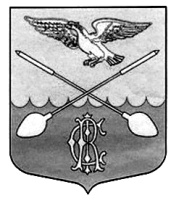 Дружногорского городского поселения                                                     № 30_________________Информационный бюллетень________________________________________Тираж:  10 экземпляров.  Распространяется бесплатно.Учредитель: Совет депутатов Дружногорского городского поселения; Главный редактор: Володкович В.В.Адрес редакции и издателя: 188377, Ленинградская обл., Гатчинский р-он, г.п. Дружная Горка, ул. Садовая, д.4СОВЕТ ДЕПУТАТОВ ДРУЖНОГОРСКОГО ГОРОДСКОГО ПОСЕЛЕНИЯГАТЧИНСКОГО МУНИЦИПАЛЬНОГО РАЙОНА ЛЕНИНГРАДСКОЙ ОБЛАСТИ(третьего созыва)Р Е Ш Е Н И Е от  25 ноября 2015 г.                                                                                                                                                                    №  80Об установлении на территории муниципального образованияДружногорское городское поселение Гатчинского муниципального района Ленинградской области налога на имущество физических лиц В соответствии с Федеральным законом от 06.10.2003 № 131-ФЗ "Об общих принципах организации местного самоуправления в Российской Федерации", Федеральным законом  от 04.10.2014 № 284-ФЗ "О внесении изменений в статьи 12 и 85 части первой и часть вторую Налогового кодекса Российской Федерации и признании утратившим силу Закона Российской Федерации «О налогах на имущество физических лиц» и главой 32 части второй Налогового кодекса Российской Федерации, Законом Ленинградской области от 29.10.2015  № 102 «О единой дате начала применения на территории Ленинградской области порядка определения налоговой базы по налогу на имущество физических лиц исходя из кадастровой стоимости объектов налогообложения», руководствуясь Уставом муниципального образования, Совет депутатов Дружногорского городского поселения:Р Е Ш И Л:1. Установить и ввести в действие с 1 января 2016 года на территории муниципального образования Дружногорское городское поселение Гатчинского муниципального района  Ленинградской области налог на имущество физических лиц (далее - налог). 2.Налогоплательщиками налога признаются физические лица, обладающие правом собственности на имущество, признаваемое объектом налогообложения в соответствии со статьей 401 Налогового кодекса Российской Федерации и разделом 2 настоящего решения.2.1.Объектами налогообложения является, расположенное в пределах муниципального образования Дружногорское городское поселение Гатчинского муниципального района Ленинградской области, следующее имущество:1) жилой дом;2) жилое помещение (квартира, комната);3) гараж, машино-место;4) единый недвижимый комплекс;5) объект незавершенного строительства;6) иное здание, строение, сооружение, помещение.2.2.Жилые строения, расположенные на земельных участках, предоставленных для ведения личного подсобного, дачного хозяйства, огородничества, садоводства, индивидуального жилищного строительства, относятся к жилым домам.          2.3.Не признается объектом налогообложения имущество, входящее в состав общего имущества многоквартирного дома.3.Налоговая база в отношении объектов налогообложения определяется исходя из их кадастровой стоимости объекта налогообложения.4.Налоговая база определяется в отношении каждого объекта налогообложения как его кадастровая стоимость, указанная в государственном кадастре недвижимости по состоянию на 1 января года, являющегося налоговым периодом, с учетом особенностей, предусмотренных статьей 403 Налогового кодекса Российской Федерации.4.1.Налоговая база в отношении квартиры определяется как ее кадастровая стоимость, уменьшенная на величину кадастровой стоимости 20 квадратных метров общей площади этой квартиры.4.2.Налоговая база в отношении комнаты определяется как ее кадастровая стоимость, уменьшенная на величину кадастровой стоимости 10 квадратных метров площади этой комнаты.4.3.Налоговая база в отношении жилого дома определяется как его кадастровая стоимость, уменьшенная на величину кадастровой стоимости 50 квадратных метров общей площади этого жилого дома.4.4.Налоговая база в отношении единого недвижимого комплекса, в состав которого входит хотя бы одно жилое помещение (жилой дом), определяется как его кадастровая стоимость, уменьшенная на один миллион рублей.4.5.В случае, если при применении налоговых вычетов, предусмотренных пунктами 4.2-4.5, налоговая база принимает отрицательное значение, в целях исчисления налога такая налоговая база принимается равной нулю.5.Налоговым периодом признается календарный год.6.На территории муниципального образования Дружногорское городское поселение Гатчинского муниципального района Ленинградской области  устанавливаются следующие ставки налога на имущество физических лиц исходя из кадастровой стоимости объекта налогообложения:6.Установить, что для граждан, имеющих в собственности имущество, являющееся объектом налогообложения на территории муниципального образования Дружногорское городское поселение Гатчинского муниципального района Ленинградской области, льготы, установленные в соответствии со статьей 407 Налогового кодекса Российской Федерации, действуют в полном объеме.7.Сумма налога исчисляется налоговыми органами по истечении налогового периода отдельно по каждому объекту налогообложения как соответствующая налоговой ставке процентная доля налоговой базы с учетом особенностей, установленных статьей 408 Налогового кодекса Российской Федерации.8. Налог подлежит уплате налогоплательщиками в срок не позднее 1 октября года, следующего за истекшим налоговым периодом.9.Налог уплачивается по месту нахождения объекта налогообложения на основании налогового уведомления, направляемого налогоплательщику налоговым органом.          9.1. Направление налогового уведомления допускается не более чем за три налоговых периода, предшествующих календарному году его направления.9.2 Налогоплательщик уплачивает налог не более чем за три налоговых периода, предшествующих календарному году направления налогового уведомления.10. Признать утратившим силу решение Совета депутатов Дружногорского городского поселения Гатчинского муниципального района Ленинградской области от 26.11.2014 № 35.11. Настоящее решение вступает в силу по истечении одного месяца со дня официального опубликования, но не ранее 1 января 2016 года.Глава Дружногорского городского поселения:                                                                                                   С.И. ТарновскийСОВЕТ ДЕПУТАТОВ ДРУЖНОГОРСКОГО ГОРОДСКОГО ПОСЕЛЕНИЯ  ГАТЧИНСКОГО МУНИЦИПАЛЬНОГО РАЙОНА ЛЕНИНГРАДСКОЙ ОБЛАСТИ(третьего созыва)Р Е Ш Е Н И Еот 25 ноября 2015 года                                                                                                                                                                №  81                                                                                     О передаче полномочий  Гатчинскому муниципальному району по казначейскому исполнению бюджета на 2016 год.В соответствии с Федеральным Законом «Об общих принципах организации местного самоуправления в Российской Федерации» от 06.10.2003 года № 131-ФЗ и Уставами Гатчинского муниципального района и Дружногорского городского поселения,Совет депутатов Дружногорского городского поселенияР Е Ш И Л:1. Передать Гатчинскому муниципальному району полномочия для решения следующих вопросов местного значения Дружногорского городского поселения:- казначейское исполнение бюджета на 2016 год.2. Утвердить объем иных межбюджетных трансфертов в сумме 56,73 (Пятьдесят шесть тысяч семьдесят три) рубля (согласно расчету - прилагается), предоставляемых бюджету Гатчинского муниципального района для осуществления полномочий по казначейское исполнение бюджета на 2016 год.3. Главе администрации Дружногорского городского поселения заключить Соглашение по передаче Администрации Гатчинского муниципального района полномочий:- казначейское исполнение бюджета на 2016 год.4. Решение вступает в силу после официального опубликования.Глава Дружногорского городского поселения:                                                                                                     С.И. ТарновскийСОВЕТ ДЕПУТАТОВ ДРУЖНОГОРСКОГО ГОРОДСКОГО ПОСЕЛЕНИЯ  ГАТЧИНСКОГО МУНИЦИПАЛЬНОГО РАЙОНА ЛЕНИНГРАДСКОЙ ОБЛАСТИ(третьего созыва)Р Е Ш Е Н И Еот 25 ноября 2015 года                                                                                                                                                             №    82                                                                                  О  передаче  полномочий   Гатчинскому муниципальному районупо реализации прав граждан для участия вфедеральных и региональных целевых программахна получение субсидий для приобретения (строительства)жилья на 2016 год.       В соответствии с Федеральным Законом «Об общих принципах организации местного самоуправления в Российской Федерации» от 06.10.2003 года № 131-ФЗ и Уставами Гатчинского муниципального района и Дружногорского городского поселения,Совет депутатов Дружногорского городского поселения Р Е Ш И Л:1. Передать Гатчинскому муниципальному району полномочия для решения следующих вопросов местного значения Дружногорского городского поселения:- по реализации прав граждан для участия в федеральных и региональных целевых программах на получение субсидий для приобретения (строительства) жилья на 2016 год.2. Утвердить объем иных межбюджетных трансфертов в сумме  26,1 (Двадцать шесть тысяч сто) рублей (согласно расчету - прилагается), предоставляемых бюджету Гатчинского муниципального района для осуществления полномочий пореализации прав граждан для участия в федеральных и региональных целевых программах на получение субсидий для приобретения (строительства) жилья на 2016 год. 3. Поручить Главе администрации Дружногорского городского поселения заключить Соглашение по передаче Администрации Гатчинского муниципального района полномочий по реализации прав граждан для участия в федеральных и региональных целевых программах на получение субсидий для приобретения (строительства) жилья на 2016 год.4. Решение вступает в силу после официального опубликования.Глава Дружногорского городского поселения:                                                                                                      С.И. ТарновскийСОВЕТ ДЕПУТАТОВ ДРУЖНОГОРСКОГО ГОРОДСКОГО ПОСЕЛЕНИЯ  ГАТЧИНСКОГО МУНИЦИПАЛЬНОГО РАЙОНА ЛЕНИНГРАДСКОЙ ОБЛАСТИ(третьего созыва)Р Е Ш Е Н И ЕОт 25 ноября 2015 года                                                                                                                                                              №   83О передаче полномочий Гатчинскому муниципальному районупо регулированию тарифов на подключениек системе коммунальной инфраструктуры,тарифов организаций коммунального комплексана подключение, надбавок к тарифам на товарыи услуги организаций коммунального комплекса,надбавок к ценам, тарифам для потребителей на 2016 год.В соответствии с Федеральным Законом «Об общих принципах организации местного самоуправления в Российской Федерации» от 06.10.2003 года № 131-ФЗ и Уставами Гатчинского муниципального района и Дружногорского городского поселения,Совет депутатов Дружногорского городского поселенияР Е Ш И Л:1. Передать Гатчинскому муниципальному району полномочия для решения следующих вопросов местного значения Дружногорского городского поселения:- по передаче полномочий по регулированию тарифов на подключение к системе коммунальной инфраструктуры, тарифов организаций коммунального комплекса на подключение, надбавок к тарифам на товары и услуги организаций коммунального комплекса, надбавок к ценам, тарифам для потребителей на 2016 год.2. Утвердить объем иных межбюджетных трансфертов в сумме  36,78 (Тридцать шесть тысяч семьдесят восемь) рублей (согласно расчету - прилагается), предоставляемых бюджету Гатчинского муниципального района для осуществления полномочий по регулированию тарифов на подключение к системе коммунальной инфраструктуры, тарифов организаций коммунального комплекса на подключение, надбавок к тарифам на товары и услуги организаций коммунального комплекса, надбавок к ценам, тарифам для потребителей на 2016 год.3. Поручить Главе администрации Дружногорского городского поселения заключить Соглашение по передаче Администрации Гатчинского муниципального района полномочий по регулированию тарифов на подключение к системе коммунальной инфраструктуры, тарифов организаций коммунального комплекса на подключение, надбавок к тарифам на товары и услуги организаций коммунального комплекса, надбавок к ценам, тарифам для потребителей на 2016 год.4. Решение вступает в силу после официального опубликования.Глава Дружногорского городского поселения:                                                                                                       С.И. ТарновскийСОВЕТ ДЕПУТАТОВ ДРУЖНОГОРСКОГО ГОРОДСКОГО ПОСЕЛЕНИЯ  ГАТЧИНСКОГО МУНИЦИПАЛЬНОГО РАЙОНА ЛЕНИНГРАДСКОЙ ОБЛАСТИ(третьего созыва)Р Е Ш Е Н И ЕОт 25 ноября 2015 года                                                                                                                                                               №  84                                                                             О передаче     Контрольно-счетной палате Гатчинского  муниципального  района полномочий контрольно-счетного органа Дружногорского  городского поселения на 2016 год         В целях  исполнения  полномочий контрольно-счетного органа,   руководствуясь, п. 4 ст. 15  ФЗ  от 06.10.2003 №131-ФЗ «Об общих принципах организации местного самоуправления в Российской Федерации»,   п.11  ст. 3 Федеральный закон от 07.02.2011 N 6-ФЗ «Об общих принципах организации и деятельности контрольно-счетных органов субъектов Российской Федерации и муниципальных образований» Совет депутатов Дружногорского городского поселенияР Е Ш И Л:Передать  Контрольно-счетной палате Гатчинского муниципального района  следующие полномочия: 1)контроль за исполнением местного бюджета; 2) экспертиза проектов местного бюджета; 3) внешняя проверка годового отчета об исполнении местного бюджета; 4) организация и осуществление контроля за законностью, результативностью (эффективностью и экономностью) использования средств местного бюджета, а также средств, получаемых местным бюджетом из иных источников, предусмотренных законодательством Российской Федерации;5) контроль за соблюдением установленного порядка управления и распоряжения имуществом, находящимся в муниципальной собственности, в том числе охраняемыми результатами интеллектуальной деятельности и средствами индивидуализации, принадлежащими муниципальному образованию; 6) оценка эффективности предоставления налоговых и иных льгот и преимуществ, бюджетных кредитов за счет средств местного бюджета, а также оценка законности предоставления муниципальных гарантий и поручительств или обеспечения исполнения обязательств другими способами по сделкам, совершаемым юридическими лицами и индивидуальными предпринимателями за счет средств местного бюджета и имущества, находящегося в муниципальной собственности;  7) финансово-экономическая экспертиза проектов муниципальных правовых актов (включая обоснованность финансово-экономических обоснований) в части, касающейся расходных обязательств муниципального образования, а также муниципальных программ;   8) анализ бюджетного процесса в муниципальном образовании и подготовка предложений, направленных на его совершенствование;    9) подготовка информации о ходе исполнения местного бюджета, о результатах проведенных контрольных и экспертно-аналитических мероприятий и представление такой информации в представительный орган муниципального образования и главе муниципального образования;10) участие в пределах полномочий в мероприятиях, направленных на противодействие коррупции;2. Объем субвенции на обеспечение осуществления полномочий по финансовому контролю бюджета в 2016 году утвердить в сумме 44,1 тыс. руб. (согласно расчету - прилагается)3. Настоящее решение вступает в силу  со дня официального  опубликования. Глава Дружногорского городского поселения:                                                                                                      С.И. ТарновскийСОВЕТ ДЕПУТАТОВ ДРУЖНОГОРСКОГО ГОРОДСКОГО ПОСЕЛЕНИЯ  ГАТЧИНСКОГО МУНИЦИПАЛЬНОГО РАЙОНА ЛЕНИНГРАДСКОЙ ОБЛАСТИ(Третьего созыва)Р Е Ш Е Н И ЕОт 25 ноября 2015 года                                                                                                                                                              №  85О передаче Гатчинскому муниципальному району полномочий по осуществлению муниципального жилищного контроля на 2016 год.В целях исполнения полномочий по муниципальному жилищному контролю, на основании п. 4 ст. 15 Федерального закона от 06.10.2003 № 131-ФЗ «Об общих принципах организации местного самоуправления в Российской Федерации», руководствуясь статьей 142 Бюджетного Кодекса Российской Федерации, Уставом Дружногорского городского поселения,  Совет депутатов Дружногорского городского поселенияРЕШИЛ:Передать Гатчинскому муниципальному району полномочия по осуществлению муниципального жилищного контроля на 2016 год.Утвердить объем иных межбюджетных трансфертов в сумме 107,7 (Сто семь тысяч семьсот) рублей (согласно расчету - прилагается), предоставляемых бюджету Гатчинского муниципального района для осуществления полномочий по муниципальному жилищному контролю.Поручить Главе администрации Дружногорского городского поселения заключить Соглашение по передаче Администрации Гатчинского муниципального района полномочий по осуществлению муниципального жилищного контроля.Настоящее решение вступает в силу со дня официального опубликования.Глава Дружногорского городского поселения:                                                                                                       С.И. ТарновскийСОВЕТ ДЕПУТАТОВ ДРУЖНОГОРСКОГО ГОРОДСКОГО ПОСЕЛЕНИЯ  ГАТЧИНСКОГО МУНИЦИПАЛЬНОГО РАЙОНА ЛЕНИНГРАДСКОЙ ОБЛАСТИ(третьего созыва)Р Е Ш Е Н И Еот 25 ноября 2015 года                                                                                                                                                                № 86О передаче полномочий Гатчинскому муниципальному районуорганизации в границах Дружногорского городского поселения централизованноготепло-,газо-водоснабжения населения иводоотведения на 2016 год.В соответствии с Федеральным Законом «Об общих принципах организации местного самоуправления в Российской Федерации» от 06.10.2003 года № 131-ФЗ и Уставами Гатчинского муниципального района и Дружногорского городского поселения,Совет депутатов Дружногорского городского поселенияР Е Ш И Л:1. Передать Гатчинскому муниципальному району полномочия для решения                                                                                                                              следующих вопросов местного значения Дружногорского городского поселения:- организация в границах Дружногорского городского поселения централизованного тепло-,газо-водоснабжения населения и водоотведения на 2016 год.2. Утвердить объем иных межбюджетных трансфертов в сумме  106,94 (Сто шесть тысяч девятьсот сорок) рублей (согласно расчету - прилагается), предоставляемых бюджету Гатчинского муниципального района для осуществления полномочий по организации в границах Дружногорского городского поселения централизованного тепло-,газо-водоснабжения населения и водоотведения на 2016 год.3. Поручить Главе администрации Дружногорского городского поселения заключить Соглашение по передаче Администрации Гатчинского муниципального района полномочий по организации в границах Дружногорского городского поселения централизованного тепло-, газо-, водоснабжения населения и водоотведения на 2016 год.4. Решение вступает в силу после официального опубликования.Глава Дружногорского городского поселения:                                                                                                      С.И. ТарновскийСОВЕТ ДЕПУТАТОВ ДРУЖНОГОРСКОГО ГОРОДСКОГО ПОСЕЛЕНИЯ  ГАТЧИНСКОГО МУНИЦИПАЛЬНОГО РАЙОНА ЛЕНИНГРАДСКОЙ ОБЛАСТИ(Третьего созыва)Р Е Ш Е Н И Е            от 25 ноября  .                                                                                                                                                                               №  87О тарифах на 2016 год на услуги бань, оказываемые МКУ «Центр бытового обслуживания и благоустройства».      В соответствии с п. 4 ст. 17 Федерального  Закона   «Об общих принципах организации местного самоуправления в Российской Федерации» № 131-ФЗ  от 06.10.2003 года, Уставом МО Дружногорское городское поселение, Бюджетом МО Дружногорское городское поселение,Совет депутатов Дружногорского городского поселенияРЕШИЛ:Установить следующие тарифы на 2016 год на услуги бань, оказываемые МКУ «Центр бытового обслуживания и благоустройства»:Считать продолжительность 1 помывки - 1,5 часа.     3.   Утвердить Порядок предоставления льготного тарифа на 2016 год на услуги бань, оказываемых МКУ «Центр бытового обслуживания и благоустройства» согласно Приложению.     4. Настоящее Решение вступает в силу с 01 января 2016 года и подлежит официальному  опубликованию.Глава  Дружногорского городского поселения			                                                        С.И. ТарновскийПриложение к Решению Совета                                                                                         депутатов Дружногорского городского поселения № 87  от  25 .11.2015г.Порядок предоставления льготного тарифа на 2016 год на услуги бань, оказываемые МКУ «Центр бытового обслуживания и благоустройства»1. Настоящий Порядок  разработан  в целях  предоставления  дополнительных  мер  социальной поддержки отдельным категориям  граждан при пользовании услугами бань, оказываемых МКУ «Центр бытового обслуживания и благоустройства».2. Правом  на получение  льгот и пользование  услугами бань, оказываемых МКУ «Центр бытового обслуживания и благоустройства» в соответствии с настоящим Порядком обладают отдельные категории граждан, перечисленные ниже:Таблица № 1.3. Документом, дающим право на  получение  льготных услуг бань, оказываемых  МКУ «Центр бытового обслуживания и благоустройства», считается абонемент установленного образца (Приложение № 1) и комплект талонов установленного образца (для граждан, имеющих льготу 50%-желтого цвета, для граждан, имеющих льготу 100%-красного цвета) на квартал.3.1.  Блок абонемента содержит следующие сведения:         - номер;        - размер льготы 50% и 100 %;        - фамилия, имя, отчество;        - число, месяц, год рождения;        - социальная категория;        - фотография 3 х 4;        - время действия абонемента;         - абонемент ежегодно заверяется печатью.             3.2.  Талон содержит следующие сведения:          - месяц, год         - штамп администрации  Дружногорского городского поселения         - подпись должностного лица, выдавшего талон.4. Абонемент   имеет срок  действия  в течение одного года и даёт право посещения бани 1 раз в неделю в соответствии с Таблицей № 1; абонемент продлевается ежегодно в конце года печатью администрации  Дружногорского городского поселения. В случае утери абонемента и талонов восстановление производится за счет владельца.5. Для получения льготного абонемента на право пользования  услугами бань, оказываемых МКУ «Центр бытового обслуживания и благоустройства», гражданин  должен самостоятельно обратиться  в администрацию  Дружногорского городского поселения, заполнить заявление установленного образца (Приложение № 3)  и предоставить документы подлинники: - паспорт;- пенсионное удостоверение, трудовая книжка - льготное удостоверение (справка МСЭ об инвалидности, удостоверение многодетной матери);  - фото 3х4; для детей: - свидетельство о рождении ребенка; - фотографию 3х4 (на каждого ребёнка отдельно)6. Гражданин обязан  сообщить об изменении  обстоятельств, влияющих,  на право получения льготы пользования услугами бань, оказываемых МКУ «Центр бытового обслуживания и благоустройства»,  в течение месяца  с момента наступления этих обстоятельств.7. Специалист по социальным вопросам администрации Дружногорского городского поселения:      -  ведёт учёт граждан, обратившихся  за получением абонемента на льготное пользование  услугами бань, оказываемых МКУ «Центр бытового обслуживания и благоустройства»;     -  определяет право гражданина на получение  абонемента;    - выдает абонементы и талоны на льготное пользование услугами МКУ «Центр бытового            обслуживания и  благоустройства»;- ежеквартально предоставляет в отдел бюджетного учета и отчетности администрации Дружногорского  городского поселения данные о численности граждан получивших абонемент и о выданных талонах.8. МКУ «Центр бытового обслуживания и благоустройства», занимающееся эксплуатацией и содержанием бань, обеспечивает учет объемов услуг бань, предоставленных льготным категориям граждан. Предоставляет в отдел бюджетного учета и отчетности администрации Дружногорского  городского поселения данные о численности льготных категорий граждан посетивших МКУ «Центр бытового обслуживания и благоустройства», Отчет предоставляется ежеквартально. Приложение № 1 к Порядку предоставления льготного тарифа на 2016 год на услуги бань, оказываемые МКУ «Центр бытового        обслуживания и благоустройства»,                                                                                                         утвержденного Решением Совета             Депутатов Дружногорского городского                     поселения № 87  от   25.11.2015г.В администрацию Дружногорского городского поселения от гражданина (ки) __________________________________________________________________________зарегистрированного (ой) по адресу:_________________________________________________________________________________________________________ЗАЯВЛЕНИЕПрошу Вас предоставить мне льготный абонемент на пользование услугами бань, оказываемых МКУ «Центр бытового обслуживания и благоустройства»  со скидкой _______ %._____________________     подпись               _________________   датаПриложение № 1 к Порядку предоставления льготного тарифа на 2016 год на услуги бань, оказываемые МКУ «Центр бытового        обслуживания и благоустройства»,                                                                                                         утвержденного Решением Совета             Депутатов Дружногорского городского                     поселения № 87  от 25.11.2015г.ЛИЦЕВАЯ СТОРОНА                        ЛЬГОТНЫЙ АБОНЕМЕНТ № _______   НА ПРАВО ПОЛЬЗОВАНИЯ  УСЛУГАМИ  БАНЬМКУ «Центр бытового обслуживания и благоустройства»                                 льгота  50 %Фамилия________________________Имя ____________________________Отчество________________________       фотоДата рождения ___________________Социальная категория_____________Абонемент даёт право на посещение бани ОБОРОТНАЯ СТОРОНА.Абонемент действителен  с 01 января . до 31 декабря .                                       печатьАбонемент действителен  с 01 января . до 31 декабря .                                       печатьАбонемент действителен  с 01 января . до 31 декабря .                                        печать                        ЛЬГОТНЫЙ АБОНЕМЕНТ № _______   НА ПРАВО ПОЛЬЗОВАНИЯ  УСЛУГАМИ  БАНЬМКУ «Центр бытового обслуживания и благоустройства»                                 льгота  100 %Фамилия________________________Имя ____________________________Отчество________________________       фотоДата рождения ___________________Социальная категория_____________Абонемент даёт право на посещение бани ОБОРОТНАЯ СТОРОНА.Абонемент действителен  с 01 января . до 31 декабря .                                       печатьАбонемент действителен  с 01 января . до 31 декабря .                                       печатьАбонемент действителен  с 01 января . до 31 декабря .                                        печатьСОВЕТ ДЕПУТАТОВ ДРУЖНОГОРСКОГО ГОРОДСКОГО ПОСЕЛЕНИЯ  ГАТЧИНСКОГО МУНИЦИПАЛЬНОГО РАЙОНА ЛЕНИНГРАДСКОЙ ОБЛАСТИ(Третьего созыва)Р Е Ш Е Н И Е                от 25 ноября  .                                                                                                                                                                            №  88О тарифах на 2016 год на услуги, оказываемыеМКУК «ДРУЖНОГОРСКИЙ КУЛЬТУРНО – ДОСУГОВЫЙ ЦЕНТР»      В соответствии с п. 4 ст. 17 Федерального  Закона   «Об общих принципах организации местного самоуправления в Российской Федерации» № 131-ФЗ  от 06.10.2003 года, Уставом МО Дружногорское городское поселение, Бюджетом МО Дружногорское городское поселение, Совет депутатов Дружногорского городского поселенияРЕШИЛ:Установить следующие тарифы на 2016 год на услуги, оказываемые МКУК «ДРУЖНОГОРСКИЙ КУЛЬТУРНО – ДОСУГОВЫЙ ЦЕНТР»:     2. Настоящее Решение вступает в силу с 01 января 2016 года и подлежит официальному  опубликованию.Глава  Дружногорского городского поселения			                                                        С.И. ТарновскийСОВЕТ ДЕПУТАТОВ ДРУЖНОГОРСКОГО ГОРОДСКОГО ПОСЕЛЕНИЯ  ГАТЧИНСКОГО МУНИЦИПАЛЬНОГО РАЙОНА ЛЕНИНГРАДСКОЙ ОБЛАСТИ(Третьего созыва)Р Е Ш Е Н И Е                 от 25 ноября  .                                                                                                                                                                     № 89 О тарифах на 2016 год на услуги, оказываемыеМКУ «ДРУЖНОГОРСКИЙ ФИЗКУЛЬТУРНО – СПОРТИВНЫЙ ЦЕНТР «РОСИЧ»      В соответствии с п. 4 ст. 17 Федерального  Закона  «Об общих принципах организации местного самоуправления в Российской Федерации» № 131-ФЗ от 06.10.2003 года, Уставом МО Дружногорское городское поселение, Бюджетом МО Дружногорское городское поселение, Совет депутатов Дружногорского городского поселенияРЕШИЛ:Установить следующие тарифы на 2016 год на услуги, оказываемые МКУ «ДРУЖНОГОРСКИЙ ФИЗКУЛЬТУРНО – СПОРТИВНЫЙ ЦЕНТР «РОСИЧ»:     2. Настоящее Решение вступает в силу с 01 января 2016 года и подлежит официальному  опубликованию.Глава  Дружногорского городского поселения			                                                        С.И. ТарновскийСОВЕТ ДЕПУТАТОВ ДРУЖНОГОРСКОГО ГОРОДСКОГО ПОСЕЛЕНИЯ  ГАТЧИНСКОГО МУНИЦИПАЛЬНОГО РАЙОНА ЛЕНИНГРАДСКОЙ ОБЛАСТИ(Третьего созыва)РЕШЕНИЕОт  25 ноября 2015г.                                                                                                                                                                   №  92 О внесении изменений и дополненийв решение Совета депутатов Дружногорскогогородского   поселения № 40 от 17 декабря .«О бюджете Дружногорского городского поселения на 2015 год»,в редакции от 25.03.2015 № 55, от 24.06.2015 № 65, 30.09.2015 № 72    Руководствуясь ст. 153 Бюджетного Кодекса Российской Федерации, статьей 5, ст. 34 Устава Дружногорского городского поселения Гатчинского муниципального района Ленинградской области,  Совет депутатов Дружногорского городского поселенияРЕШИЛ:   Внести изменения и дополнения в решение Совета депутатов Дружногорского городского поселения от 17 декабря . № 40 «О бюджете Дружногорского городского   поселения на 2015 год», в редакции от 25.03.2015 № 55, от 24.06.2015 № 65, от 30.09.2015 № 70: 1. Изложить пункт 1 статьи 1 в следующей редакции:Утвердить основные характеристики бюджета Дружногорского городского   поселения  на 2015 год:прогнозируемый общий объем доходов бюджета Дружногорского городского   поселения в сумме 40 793,20 тысячи  рублей;общий объем расходов бюджета Дружногорского городского поселения в сумме 40 900,18 тысячи рублей;прогнозируемый дефицит бюджета Дружногорского городского поселения в сумме  106,98 тысяч рублей.                                                                                   2. Внести изменения в  Приложение № 2 «Прогнозируемые поступления доходов в бюджет Дружногорского городского поселения на 2015 год» и изложить в новой редакции (прилагается).3. Внести изменения в  Приложение 8 «Распределение бюджетных ассигнований на реализацию муниципальных целевых программ на 2015 год» и изложить в новой редакции (прилагается).4. Внести изменения в  Приложение № 6 «Распределение бюджетных ассигнований по разделам и подразделам, классификации расходов бюджета Дружногорского городского поселения на  2015 год» и изложить в новой редакции (прилагается).5. Внести изменения в  Приложение № 6.1 «Распределение бюджетных ассигнований по целевым статьям (муниципальным программам и не программным направлениям деятельности), группам и подгруппам видов расходов классификации расходов бюджетов, а также по разделам и подразделам классификации расходов бюджетов бюджета Дружногорского городского поселения на 2015 год»  и  изложить  в новой редакции (прилагается).6. Внести изменения в  Приложение № 7 «Ведомственная структура расходов бюджета Дружногорского городского  поселения на 2015 год»  и  изложить  в новой редакции (прилагается).7. Внести изменения в  Приложение № 9 «Сводный перечень видов продукции (товаров, работ, услуг) для нужд Дружногорского городского поселения на 2015 год» и изложить в новой редакции (прилагается).8. Внести изменения в  Статью 6. Особенности установления отдельных расходных обязательств и использования бюджетных ассигнований  по обеспечению деятельности органов местного самоуправления  Дружногорского городского   поселения и муниципальных учреждений Дружногорского городского   поселения.Пункт 3 изложить в новой редакции     «3. Утвердить расходы на обеспечение деятельности администрации Дружногорского городского   поселения  на 2015 год в сумме 7781,96 тысяч рублей;9. Утвердить объем бюджетных ассигнований дорожного фонда Дружногорского городского   поселения на 2015 год в сумме 3 685,54 тыс.руб.10. Решение вступает в силу с момента принятия.11. Решение подлежит официальному опубликованию. ГлаваДружногорского городского поселения                                                                                                                 С.И. ТарновскийПриложение № 1							к решению Совета депутатов							Дружногорского городского поселения							№ 95  от 25 ноября 2015 годаОбъект налогообложенияСтавка налога на имущество физических лиц, процентыДома, указанные в главе 32 Налогового кодекса  Российской Федерации0,1Квартиры и комнаты0,1Объекты незавершенного строительства в случае, если проектируемым назначением таких объектов является жилой дом0,1Единые недвижимые комплексы, в состав которых входит хотя бы одно жилое помещение (жилой дом)0,1Гаражи и машино-места0,1Хозяйственные строения или сооружения, площадь каждого из которых не превышает 50 квадратных метров и которые расположены на земельных участках, предоставленных для ведения личного подсобного, дачного хозяйства, огородничества, садоводства или индивидуального жилищного строительства0,1Объекты налогообложения, включенные в перечень, определяемый в соответствии с пунктом 7 статья 378.2 Налогового кодекса РФ, в отношении объектов налогообложения, предусмотренных абзацем вторым пункта 10 статьи 378.2 Налогового кодекса РФ, а также в отношении объектов налогообложения, кадастровая стоимость каждого из которых превышает 300 миллионов рублей2,0Прочие объекты налогообложения0,5Дни неделиПомывка (руб.)МКУ «Центр бытового обслуживания и благоустройства» баня, расположенная в поселке Дружная Горка МКУ «Центр бытового обслуживания и благоустройства» баня, расположенная в поселке Дружная Горка Пятница, суббота с 13.00 до 21.00                                    160,00Пятница, суббота с 13.00 до 21.00                                       80,00                     (льготный тариф)МКУ «Центр бытового обслуживания и благоустройства» баня, расположенная                                                       в деревне ЛамповоМКУ «Центр бытового обслуживания и благоустройства» баня, расположенная                                                       в деревне ЛамповоПятница, суббота с 14.00 до 21.00                                    160,00Пятница, суббота с 14.00 до 21.00                                      80,00                     (льготный тариф)№ п/пКатегорияПроцент льготыБлагоустроен-ный фондНеблаго-устроенныйфонд   количество талонов           на неделю (шт)   количество талонов           на неделю (шт)Неработающие пенсионеры по возрасту   50%11Инвалиды по общему заболеванию    50%11Многодетные семьи   100%11Дети до  7 лет   100%11Дети от 7до 14 лет   50%11№ п/пНаименование услугиЕдиница измеренияЦена (руб.)1Дискотека1 билет1502Дискотека – «живой звук»1 билет2503Новогодний бал1 билет2504Танцевальный кружок (младшая группа)1 посещение1005Аэробика 1 посещение1006Предоставление помещения  под проведение мероприятий1 час1000№ п/пНаименование услугиЕдиница измеренияЦена (руб.)1Предоставление помещения  под проведение мероприятий1 час1000Источники  финансирования дефицита бюджета Дружногорского  городского поселенияна 2015 годИсточники  финансирования дефицита бюджета Дружногорского  городского поселенияна 2015 годИсточники  финансирования дефицита бюджета Дружногорского  городского поселенияна 2015 годКодНаименованиеСумма(тысяч рублей)000 01 05 00 00 00 0000 000Изменение остатков средств на счетах по учету средств  бюджета 106,98Всего источников внутреннего финансирования дефицита         106,98Приложение № 2к решению Совета депутатов Дружногорского городского поселения Дружногорского городского поселения Дружногорского городского поселения№ 92 от 25 ноября 2015 г.№ 92 от 25 ноября 2015 г.Прогнозируемые поступления доходов в бюджет Дружногорского городского поселения на 2015 годПрогнозируемые поступления доходов в бюджет Дружногорского городского поселения на 2015 годПрогнозируемые поступления доходов в бюджет Дружногорского городского поселения на 2015 годКод бюджетной классификацииИсточник доходовСумма уточненного бюджета на 2015 год (тыс.руб.)НАЛОГОВЫЕ И НЕНАЛОГОВЫЕ ДОХОДЫ25 359,98налоговые доходы 19 463,98000 1 01 02000 01 0000 110Налог на доходы физических лиц2 279,80000 1 01 02010 01 0000 110Налог на доходы физических лиц с доходов, источником которых является налоговый агент, за исключением доходов, в отношении которых исчисление и уплата налога осуществляются в соответствии со статьями 227, 227.1 и 228 Налогового кодекса Российской Федерации2 279,80000 1 03 02000 01 0000 110Акцизы по подакцизным товарам (продукции), производимым на территории Российской Федерации800,50000 1 03 02230 01 0000 110Доходы от уплаты акцизов на дизельное топливо, подлежащие распределению между бюджетами субъектов Российской Федерации и местными бюджетами с учетом установленных дифференцированных нормативов отчислений в местные бюджеты300,50000 1 03 02250 01 0000 110Доходы от уплаты акцизов на автомобильный бензин, подлежащие распределению между бюджетами субъектов Российской Федерации и местными бюджетами с учетом установленных дифференцированных нормативов отчислений в местные бюджеты500,00000 1 05 03 01 0 01 1 000 110Единый сельскохозяйственный налог104,28000 1 06 01000 00 0000 110Налог на имущество физических лиц1 075,90000 1 06 01030 13 0000 110Налог на имущество физических лиц, взимаемый по ставкам, применяемым к объектам налогообложения, расположенным в границах городских поселений1 075,90000 1 06 04000 02 0000 110Транспортный налог2 203,50000 1 06 04011 02 0000 110Транспортный налог с организаций100,00000 1 06 04012 02 0000 110Транспортный налог с физических лиц2 103,50000 1 06 06000 00 0000 110Земельный налог13 000,00000 1 06 06030 00 0000 110Земельный налог с организаций 6 500,00000 1 06 06033 13 0000 110Земельный налог с организаций, обладающих земельным участком, расположенным в границах городских  поселений6 500,00000 1 06 06040 00 0000 110Земельный налог с физических лиц6 500,00000 1 06 06043 13 0000 110Земельный налог с физических лиц, обладающих земельным участком, расположенным в границах  городских  поселений6 500,00неналоговые доходы5 896,00000 1 11 00000 00 0000 000ДОХОДЫ ОТ ИСПОЛЬЗОВАНИЯ ИМУЩЕСТВА, НАХОДЯЩЕГОСЯ В ГОСУДАРСТВЕННОЙ И МУНИЦИПАЛЬНОЙ СОБСТВЕННОСТИ2 532,00000 1 11 05013 13 0000 120Доходы, получаемые в виде арендной платы за земельные участки, государственная собственность на которые не разграничена и которые расположены в границах городских поселений, а также средства от продажи права на заключение договоров аренды указанных земельных участков1 400,00000 1 11 05075 13 0000 120Доходы от сдачи в аренду имущества, составляющего казну городских поселений (за исключением земельных участков)  332,00000 1 11 09045 13 0000 120Прочие поступления от использования имущества, находящегося в собственности городских поселений (за исключением имущества муниципальных бюджетных и автономных учреждений, а также имущества муниципальных унитарных предприятий, в том числе казенных)800,00000 1 13 00000 00 0000 000ДОХОДЫ ОТ ОКАЗАНИЯ ПЛАТНЫХ УСЛУГ (РАБОТ) И КОМПЕНСАЦИИ ЗАТРАТ ГОСУДАРСТВА1 100,00000 1 13 01995 13 0000 130Прочие доходы от оказания платных услуг (работ) получателями средств бюджетов городских поселений1 100,00000 1 14 00000 00 0000 000ДОХОДЫ ОТ ПРОДАЖИ МАТЕРИАЛЬНЫХ И НЕМАТЕРИАЛЬНЫХ АКТИВОВ1 990,00000 1 14 02 05 3 13 0 000Доходы от реализации иного имущества, находящегося в собственности городских поселений, в части реализации основных средств по указанному имуществу490,00000 1 14 06000 00 0000 430Доходы от продажи земельных участков, находящихся в государственной и муниципальной собственности1 500,00000 1 14 06013 13 0000 430Доходы от продажи земельных участков, государственная собственность на которые не разграничена и которые расположены в границах городских поселений1 500,00000 1 16 00000 00 0000 000ШТРАФЫ, САНКЦИИ, ВОЗМЕЩЕНИЕ УЩЕРБА9,00000 1 16 33050 13 0000 140Денежные взыскания (штрафы) за нарушение законодательства Российской Федерации о контрактной системе в сфере закупок товаров, работ, услуг для обеспечения государственных и муниципальных нужд для нужд городских поселений 7,00000 1 16 90050 13 0000 140Прочие поступления от денежных взысканий (штрафов) и иных сумм в возмещение ущерба, зачисляемые в бюджеты городских поселений2,00000 1 17 00000 00 0000 000ПРОЧИЕ НЕНАЛОГОВЫЕ ДОХОДЫ265,00000 1 17 05050 13 0000 180Прочие неналоговые доходы бюджетов городских поселений265,00000 2 00 00000 00 0000 000БЕЗВОЗМЕЗДНЫЕ ПОСТУПЛЕНИЯ15 433,22000 2 02 00000 00 0000 000БЕЗВОЗМЕЗДНЫЕ ПОСТУПЛЕНИЯ ОТ ДРУГИХ БЮДЖЕТОВ БЮДЖЕТНОЙ СИСТЕМЫ РОССИЙСКОЙ ФЕДЕРАЦИИ15 433,22000 2 02 01001 13 0000 151Дотации бюджетам городских поселений на выравнивание бюджетной обеспеченности10 929,40000 2 02 02000 00 0000 151Субсидии бюджетам бюджетной системы  Российской Федерации (межбюджетные субсидии)2 694,84000 2 02 02216 13 0000 151Субсидии бюджетам городских поселений на осуществление дорожной деятельности в отношении автомобильных дорог общего пользования, а также капитального ремонта и ремонта дворовых территорий многоквартирных домов, проездов к дворовым территориям многоквартирных домов населенных пунктов1 297,80000 2 02 02999 13 0000 151Прочие субсидии бюджетам городских поселений1 397,04000 2 02 03000 00 0000 151Субвенции бюджетам субъектов Российской Федерации и муниципальных образований 788,60000 2 02 03015 13 0000 151Субвенции бюджетам городских поселений на осуществление первичного воинского учета на территориях, где отсутствуют военные комиссариаты275,51000 2 02 03024 13 0000 151Субвенции бюджетам городских поселений на выполнение передаваемых полномочий субъектов Российской Федерации513,09000 2 02 04000 00 0000 151Иные межбюджетные трансферты1 020,38000 2 02 04014 13 0000 151Межбюджетные трансферты, передаваемые бюджетам городских поселений из бюджетов муниципальных районов на осуществление части полномочий по решению вопросов местного значения в соответствии с заключенными соглашениями8,80000 2 02 04999 13 0000 151Прочие межбюджетные трансферты, передаваемые бюджетам городских поселений1 011,58000 2 19 00000 00 0000 000ВОЗВРАТ ОСТАТКОВ СУБСИДИЙ, СУБВЕНЦИЙ И ИНЫХ МЕЖБЮДЖЕТНЫХ ТРАНСФЕРТОВ, ИМЕЮЩИХ ЦЕЛЕВОЕ НАЗНАЧЕНИЕ, ПРОШЛЫХ ЛЕТ0,00000 2 19 05000 13 0000 151Возврат остатков субсидий, субвенций и иных межбюджетных трансфертов, имеющих целевое назначение, прошлых лет из бюджетов городских поселенийДоходы бюджета - Всего40 793,20Приложение № 6Приложение № 6к решению Совета  Депутатовк решению Совета  ДепутатовДружногорского городского поселенияДружногорского городского поселенияДружногорского городского поселения№  92 от 25 ноября 2015 г.№  92 от 25 ноября 2015 г.№  92 от 25 ноября 2015 г.Распределение бюджетных ассигнованийРаспределение бюджетных ассигнованийРаспределение бюджетных ассигнованийРаспределение бюджетных ассигнованийпо разделам и подразделам, классификации расходов бюджета Дружногорского городского поселения на  2015годпо разделам и подразделам, классификации расходов бюджета Дружногорского городского поселения на  2015годпо разделам и подразделам, классификации расходов бюджета Дружногорского городского поселения на  2015годпо разделам и подразделам, классификации расходов бюджета Дружногорского городского поселения на  2015годНаименование показателяКод разделаКод подразделаСумма уточненного бюджета на 2015 год (тыс.руб.)Наименование показателяКод разделаКод подразделаСумма уточненного бюджета на 2015 год (тыс.руб.)Наименование показателяКод разделаКод подразделаСумма уточненного бюджета на 2015 год (тыс.руб.)Общегосударственные вопросы01009 690,95Функционирование представительных органов местного самоуправления0103468,00Функционирование местных администраций01047 781,96Резервные фонды0111100,00Другие общегосударственные вопросы01131 340,99Национальная оборона0200275,51Мобилизационная и вневойсковая подготовка0203275,51Национальная безопасность и правоохранительная деятельность0300535,00Защита населения и территории от чрезвычайных ситуаций природного и техногенного характера, гражданская оборона0309355,00Обеспечение пожарной безопасности0310180,00Национальная экономика04004 060,54Общеэкономические расходы04010,00Дорожное хозяйство (дорожные фонды)04093 685,54Связь и информатика0410373,00Другие вопросы в области национальной экономики04122,00Жилищно-коммунальное хозяйство050011 552,40Жилищное  хозяйство05011 564,60Коммунальное хозяйство05021 215,00Благоустройство05034 275,40Другие вопросы в области ЖКХ05054 497,40Образование0700136,58Молодежная политика и оздоровление детей0707136,58Культура, кинематография, средства массовой информации08009 929,70Культура08019 929,70Социальное обеспечение1000716,00Пенсионное обеспечение1001716,00Физическая культура и спорт11004 003,50Физическая культура11014 003,50ВСЕГО РАСХОДОВ40 900,18Приложение № 6.1Приложение № 6.1Приложение № 6.1Приложение № 6.1Приложение № 6.1Приложение № 6.1Приложение № 6.1Приложение № 6.1Приложение № 6.1Приложение № 6.1Приложение № 6.1Приложение № 6.1к решению Совета  Депутатовк решению Совета  Депутатовк решению Совета  Депутатовк решению Совета  Депутатовк решению Совета  Депутатовк решению Совета  Депутатовк решению Совета  Депутатовк решению Совета  Депутатовк решению Совета  Депутатовк решению Совета  Депутатовк решению Совета  Депутатовк решению Совета  ДепутатовДружногорского городского поселенияДружногорского городского поселенияДружногорского городского поселенияДружногорского городского поселенияДружногорского городского поселенияДружногорского городского поселенияДружногорского городского поселенияДружногорского городского поселенияДружногорского городского поселенияДружногорского городского поселенияДружногорского городского поселенияДружногорского городского поселения№ 92 от 25 ноября 2015 года№ 92 от 25 ноября 2015 года№ 92 от 25 ноября 2015 года№ 92 от 25 ноября 2015 года№ 92 от 25 ноября 2015 года№ 92 от 25 ноября 2015 года№ 92 от 25 ноября 2015 года№ 92 от 25 ноября 2015 года№ 92 от 25 ноября 2015 года№ 92 от 25 ноября 2015 года№ 92 от 25 ноября 2015 года№ 92 от 25 ноября 2015 годаРАСПРЕДЕЛЕНИЕ
бюджетных ассигнований по целевым статьям (муниципальным программам и непрограммным направлениям деятельности), группам и подгруппам видов расходов классификации расходов бюджетов, по разделам и подразделам классификации расходов бюджетов бюджета Дружногорского городского поселения на 2015 годРАСПРЕДЕЛЕНИЕ
бюджетных ассигнований по целевым статьям (муниципальным программам и непрограммным направлениям деятельности), группам и подгруппам видов расходов классификации расходов бюджетов, по разделам и подразделам классификации расходов бюджетов бюджета Дружногорского городского поселения на 2015 годРАСПРЕДЕЛЕНИЕ
бюджетных ассигнований по целевым статьям (муниципальным программам и непрограммным направлениям деятельности), группам и подгруппам видов расходов классификации расходов бюджетов, по разделам и подразделам классификации расходов бюджетов бюджета Дружногорского городского поселения на 2015 годРАСПРЕДЕЛЕНИЕ
бюджетных ассигнований по целевым статьям (муниципальным программам и непрограммным направлениям деятельности), группам и подгруппам видов расходов классификации расходов бюджетов, по разделам и подразделам классификации расходов бюджетов бюджета Дружногорского городского поселения на 2015 годРАСПРЕДЕЛЕНИЕ
бюджетных ассигнований по целевым статьям (муниципальным программам и непрограммным направлениям деятельности), группам и подгруппам видов расходов классификации расходов бюджетов, по разделам и подразделам классификации расходов бюджетов бюджета Дружногорского городского поселения на 2015 годРАСПРЕДЕЛЕНИЕ
бюджетных ассигнований по целевым статьям (муниципальным программам и непрограммным направлениям деятельности), группам и подгруппам видов расходов классификации расходов бюджетов, по разделам и подразделам классификации расходов бюджетов бюджета Дружногорского городского поселения на 2015 годРАСПРЕДЕЛЕНИЕ
бюджетных ассигнований по целевым статьям (муниципальным программам и непрограммным направлениям деятельности), группам и подгруппам видов расходов классификации расходов бюджетов, по разделам и подразделам классификации расходов бюджетов бюджета Дружногорского городского поселения на 2015 годРАСПРЕДЕЛЕНИЕ
бюджетных ассигнований по целевым статьям (муниципальным программам и непрограммным направлениям деятельности), группам и подгруппам видов расходов классификации расходов бюджетов, по разделам и подразделам классификации расходов бюджетов бюджета Дружногорского городского поселения на 2015 годРАСПРЕДЕЛЕНИЕ
бюджетных ассигнований по целевым статьям (муниципальным программам и непрограммным направлениям деятельности), группам и подгруппам видов расходов классификации расходов бюджетов, по разделам и подразделам классификации расходов бюджетов бюджета Дружногорского городского поселения на 2015 годРАСПРЕДЕЛЕНИЕ
бюджетных ассигнований по целевым статьям (муниципальным программам и непрограммным направлениям деятельности), группам и подгруппам видов расходов классификации расходов бюджетов, по разделам и подразделам классификации расходов бюджетов бюджета Дружногорского городского поселения на 2015 годРАСПРЕДЕЛЕНИЕ
бюджетных ассигнований по целевым статьям (муниципальным программам и непрограммным направлениям деятельности), группам и подгруппам видов расходов классификации расходов бюджетов, по разделам и подразделам классификации расходов бюджетов бюджета Дружногорского городского поселения на 2015 годРАСПРЕДЕЛЕНИЕ
бюджетных ассигнований по целевым статьям (муниципальным программам и непрограммным направлениям деятельности), группам и подгруппам видов расходов классификации расходов бюджетов, по разделам и подразделам классификации расходов бюджетов бюджета Дружногорского городского поселения на 2015 годРАСПРЕДЕЛЕНИЕ
бюджетных ассигнований по целевым статьям (муниципальным программам и непрограммным направлениям деятельности), группам и подгруппам видов расходов классификации расходов бюджетов, по разделам и подразделам классификации расходов бюджетов бюджета Дружногорского городского поселения на 2015 годРАСПРЕДЕЛЕНИЕ
бюджетных ассигнований по целевым статьям (муниципальным программам и непрограммным направлениям деятельности), группам и подгруппам видов расходов классификации расходов бюджетов, по разделам и подразделам классификации расходов бюджетов бюджета Дружногорского городского поселения на 2015 годРАСПРЕДЕЛЕНИЕ
бюджетных ассигнований по целевым статьям (муниципальным программам и непрограммным направлениям деятельности), группам и подгруппам видов расходов классификации расходов бюджетов, по разделам и подразделам классификации расходов бюджетов бюджета Дружногорского городского поселения на 2015 годНаименование КЦСРНаименование КЦСРНаименование КЦСРКЦСРКЦСРКВРКВРКФСРКФСРКФСРАссигнования 2015  годАссигнования 2015  годАссигнования 2015  годАссигнования 2015  годАссигнования 2015  годНепрограммные расходы органов местного самоуправленияНепрограммные расходы органов местного самоуправленияНепрограммные расходы органов местного самоуправления6000000600000040,0040,0040,0040,0040,00Прочие расходыПрочие расходыПрочие расходы6290000629000040,0040,0040,0040,0040,00ВЦП "Развитие муниципальной службы в муниципальном образовании"ВЦП "Развитие муниципальной службы в муниципальном образовании"ВЦП "Развитие муниципальной службы в муниципальном образовании"6299548629954840,0040,0040,0040,0040,00ВЦП "Развитие муниципальной службы в муниципальном образовании"ВЦП "Развитие муниципальной службы в муниципальном образовании"ВЦП "Развитие муниципальной службы в муниципальном образовании"6299548629954824424440,0040,0040,0040,0040,00ВЦП "Развитие муниципальной службы в муниципальном образовании"ВЦП "Развитие муниципальной службы в муниципальном образовании"ВЦП "Развитие муниципальной службы в муниципальном образовании"6299548629954824424401130113011340,0040,0040,0040,0040,00ВЦП "Развитие муниципальной службы в муниципальном образовании"ВЦП "Развитие муниципальной службы в муниципальном образовании"ВЦП "Развитие муниципальной службы в муниципальном образовании"6299548629954824424401130113011340,0040,0040,0040,0040,00Непрограммные расходы органов местного самоуправленияНепрограммные расходы органов местного самоуправленияНепрограммные расходы органов местного самоуправления6000000600000035,2535,2535,2535,2535,25Прочие расходыПрочие расходыПрочие расходы6290000629000035,2535,2535,2535,2535,25Диспансеризация муниципальных и немуниципальных служащих в рамках непрограммных расходов ОМСУДиспансеризация муниципальных и немуниципальных служащих в рамках непрограммных расходов ОМСУДиспансеризация муниципальных и немуниципальных служащих в рамках непрограммных расходов ОМСУ6291507629150735,2535,2535,2535,2535,25Диспансеризация муниципальных и немуниципальных служащих в рамках непрограммных расходов ОМСУДиспансеризация муниципальных и немуниципальных служащих в рамках непрограммных расходов ОМСУДиспансеризация муниципальных и немуниципальных служащих в рамках непрограммных расходов ОМСУ6291507629150724424435,2535,2535,2535,2535,25Диспансеризация муниципальных и немуниципальных служащих в рамках непрограммных расходов ОМСУДиспансеризация муниципальных и немуниципальных служащих в рамках непрограммных расходов ОМСУДиспансеризация муниципальных и немуниципальных служащих в рамках непрограммных расходов ОМСУ6291507629150724424401130113011335,2535,2535,2535,2535,25Диспансеризация муниципальных и немуниципальных служащих в рамках непрограммных расходов ОМСУДиспансеризация муниципальных и немуниципальных служащих в рамках непрограммных расходов ОМСУДиспансеризация муниципальных и немуниципальных служащих в рамках непрограммных расходов ОМСУ6291507629150724424401130113011335,2535,2535,2535,2535,25Непрограммные расходы органов местного самоуправленияНепрограммные расходы органов местного самоуправленияНепрограммные расходы органов местного самоуправления60000006000000716,00716,00716,00716,00716,00Прочие расходыПрочие расходыПрочие расходы62900006290000716,00716,00716,00716,00716,00Доплаты к пенсиям муниципальных служащих в рамках непрограммных расходов ОМСУДоплаты к пенсиям муниципальных служащих в рамках непрограммных расходов ОМСУДоплаты к пенсиям муниципальных служащих в рамках непрограммных расходов ОМСУ62915286291528716,00716,00716,00716,00716,00Доплаты к пенсиям муниципальных служащих в рамках непрограммных расходов ОМСУДоплаты к пенсиям муниципальных служащих в рамках непрограммных расходов ОМСУДоплаты к пенсиям муниципальных служащих в рамках непрограммных расходов ОМСУ62915286291528321321716,00716,00716,00716,00716,00Доплаты к пенсиям муниципальных служащих в рамках непрограммных расходов ОМСУДоплаты к пенсиям муниципальных служащих в рамках непрограммных расходов ОМСУДоплаты к пенсиям муниципальных служащих в рамках непрограммных расходов ОМСУ62915286291528321321100110011001716,00716,00716,00716,00716,00Доплаты к пенсиям муниципальных служащих в рамках непрограммных расходов ОМСУДоплаты к пенсиям муниципальных служащих в рамках непрограммных расходов ОМСУДоплаты к пенсиям муниципальных служащих в рамках непрограммных расходов ОМСУ62915286291528321321100110011001716,00716,00716,00716,00716,00Программная часть городских поселенийПрограммная часть городских поселенийПрограммная часть городских поселений800000080000002 019,052 019,052 019,052 019,052 019,05Муниципальная программа городского поселения "Социально-экономическое развитие городского поселения Гатчинского муниципального района"Муниципальная программа городского поселения "Социально-экономическое развитие городского поселения Гатчинского муниципального района"Муниципальная программа городского поселения "Социально-экономическое развитие городского поселения Гатчинского муниципального района"810000081000002 019,052 019,052 019,052 019,052 019,05Подпрограмма "Содержание и развитие улично-дорожной сети" муниципальной программы городского поселения "Социально-экономическое развитие городского поселения Гатчинского муниципального района"Подпрограмма "Содержание и развитие улично-дорожной сети" муниципальной программы городского поселения "Социально-экономическое развитие городского поселения Гатчинского муниципального района"Подпрограмма "Содержание и развитие улично-дорожной сети" муниципальной программы городского поселения "Социально-экономическое развитие городского поселения Гатчинского муниципального района"813000081300002 019,052 019,052 019,052 019,052 019,05Капитальный ремонт и ремонт автомобильных дорог общего пользования местного значения в рамках подпрограммы "Содержание и развитие улично-дорожной сети" муниципальной программы городского поселения "Социально-экономическое развитие городского поселения Гатчинского муниципального района"Капитальный ремонт и ремонт автомобильных дорог общего пользования местного значения в рамках подпрограммы "Содержание и развитие улично-дорожной сети" муниципальной программы городского поселения "Социально-экономическое развитие городского поселения Гатчинского муниципального района"Капитальный ремонт и ремонт автомобильных дорог общего пользования местного значения в рамках подпрограммы "Содержание и развитие улично-дорожной сети" муниципальной программы городского поселения "Социально-экономическое развитие городского поселения Гатчинского муниципального района"813156081315601 015,551 015,551 015,551 015,551 015,55Капитальный ремонт и ремонт автомобильных дорог общего пользования местного значения в рамках подпрограммы "Содержание и развитие улично-дорожной сети" муниципальной программы городского поселения "Социально-экономическое развитие городского поселения Гатчинского муниципального района"Капитальный ремонт и ремонт автомобильных дорог общего пользования местного значения в рамках подпрограммы "Содержание и развитие улично-дорожной сети" муниципальной программы городского поселения "Социально-экономическое развитие городского поселения Гатчинского муниципального района"Капитальный ремонт и ремонт автомобильных дорог общего пользования местного значения в рамках подпрограммы "Содержание и развитие улично-дорожной сети" муниципальной программы городского поселения "Социально-экономическое развитие городского поселения Гатчинского муниципального района"813156081315602442441 015,551 015,551 015,551 015,551 015,55Капитальный ремонт и ремонт автомобильных дорог общего пользования местного значения в рамках подпрограммы "Содержание и развитие улично-дорожной сети" муниципальной программы городского поселения "Социально-экономическое развитие городского поселения Гатчинского муниципального района"Капитальный ремонт и ремонт автомобильных дорог общего пользования местного значения в рамках подпрограммы "Содержание и развитие улично-дорожной сети" муниципальной программы городского поселения "Социально-экономическое развитие городского поселения Гатчинского муниципального района"Капитальный ремонт и ремонт автомобильных дорог общего пользования местного значения в рамках подпрограммы "Содержание и развитие улично-дорожной сети" муниципальной программы городского поселения "Социально-экономическое развитие городского поселения Гатчинского муниципального района"813156081315602442440409040904091 015,551 015,551 015,551 015,551 015,55Капитальный ремонт и ремонт автомобильных дорог общего пользования местного значения в рамках подпрограммы "Содержание и развитие улично-дорожной сети" муниципальной программы городского поселения "Социально-экономическое развитие городского поселения Гатчинского муниципального района"Капитальный ремонт и ремонт автомобильных дорог общего пользования местного значения в рамках подпрограммы "Содержание и развитие улично-дорожной сети" муниципальной программы городского поселения "Социально-экономическое развитие городского поселения Гатчинского муниципального района"Капитальный ремонт и ремонт автомобильных дорог общего пользования местного значения в рамках подпрограммы "Содержание и развитие улично-дорожной сети" муниципальной программы городского поселения "Социально-экономическое развитие городского поселения Гатчинского муниципального района"813156081315602442440409040904091 015,551 015,551 015,551 015,551 015,55Капитальный ремонт и ремонт автомобильных дорог общего пользования местного значения в рамках подпрограммы "Содержание и развитие улично-дорожной сети" муниципальной программы городского поселения "Социально-экономическое развитие городского поселения Гатчинского муниципального района"Капитальный ремонт и ремонт автомобильных дорог общего пользования местного значения в рамках подпрограммы "Содержание и развитие улично-дорожной сети" муниципальной программы городского поселения "Социально-экономическое развитие городского поселения Гатчинского муниципального района"Капитальный ремонт и ремонт автомобильных дорог общего пользования местного значения в рамках подпрограммы "Содержание и развитие улично-дорожной сети" муниципальной программы городского поселения "Социально-экономическое развитие городского поселения Гатчинского муниципального района"813701481370141 003,501 003,501 003,501 003,501 003,50Капитальный ремонт и ремонт автомобильных дорог общего пользования местного значения в рамках подпрограммы "Содержание и развитие улично-дорожной сети" муниципальной программы городского поселения "Социально-экономическое развитие городского поселения Гатчинского муниципального района"Капитальный ремонт и ремонт автомобильных дорог общего пользования местного значения в рамках подпрограммы "Содержание и развитие улично-дорожной сети" муниципальной программы городского поселения "Социально-экономическое развитие городского поселения Гатчинского муниципального района"Капитальный ремонт и ремонт автомобильных дорог общего пользования местного значения в рамках подпрограммы "Содержание и развитие улично-дорожной сети" муниципальной программы городского поселения "Социально-экономическое развитие городского поселения Гатчинского муниципального района"813701481370142442441 003,501 003,501 003,501 003,501 003,50Капитальный ремонт и ремонт автомобильных дорог общего пользования местного значения в рамках подпрограммы "Содержание и развитие улично-дорожной сети" муниципальной программы городского поселения "Социально-экономическое развитие городского поселения Гатчинского муниципального района"Капитальный ремонт и ремонт автомобильных дорог общего пользования местного значения в рамках подпрограммы "Содержание и развитие улично-дорожной сети" муниципальной программы городского поселения "Социально-экономическое развитие городского поселения Гатчинского муниципального района"Капитальный ремонт и ремонт автомобильных дорог общего пользования местного значения в рамках подпрограммы "Содержание и развитие улично-дорожной сети" муниципальной программы городского поселения "Социально-экономическое развитие городского поселения Гатчинского муниципального района"813701481370142442440409040904091 003,501 003,501 003,501 003,501 003,50Капитальный ремонт и ремонт автомобильных дорог общего пользования местного значения в рамках подпрограммы "Содержание и развитие улично-дорожной сети" муниципальной программы городского поселения "Социально-экономическое развитие городского поселения Гатчинского муниципального района"Капитальный ремонт и ремонт автомобильных дорог общего пользования местного значения в рамках подпрограммы "Содержание и развитие улично-дорожной сети" муниципальной программы городского поселения "Социально-экономическое развитие городского поселения Гатчинского муниципального района"Капитальный ремонт и ремонт автомобильных дорог общего пользования местного значения в рамках подпрограммы "Содержание и развитие улично-дорожной сети" муниципальной программы городского поселения "Социально-экономическое развитие городского поселения Гатчинского муниципального района"813701481370142442440409040904091 003,501 003,501 003,501 003,501 003,50Программная часть городских поселенийПрограммная часть городских поселенийПрограммная часть городских поселений8000000800000094,5394,5394,5394,5394,53Муниципальная программа городского поселения "Социально-экономическое развитие городского поселения Гатчинского муниципального района"Муниципальная программа городского поселения "Социально-экономическое развитие городского поселения Гатчинского муниципального района"Муниципальная программа городского поселения "Социально-экономическое развитие городского поселения Гатчинского муниципального района"8100000810000094,5394,5394,5394,5394,53Подпрограмма "Содержание и развитие улично-дорожной сети" муниципальной программы городского поселения "Социально-экономическое развитие городского поселения Гатчинского муниципального района"Подпрограмма "Содержание и развитие улично-дорожной сети" муниципальной программы городского поселения "Социально-экономическое развитие городского поселения Гатчинского муниципального района"Подпрограмма "Содержание и развитие улично-дорожной сети" муниципальной программы городского поселения "Социально-экономическое развитие городского поселения Гатчинского муниципального района"8130000813000094,5394,5394,5394,5394,53Капитальный ремонт и ремонт дворовых территорий многоквартирных домов, проездов к дворовым территориям многоквартирных домов в населенных пунктах в рамках подпрограммы "Содержание и развитие улично-дорожной сети" муниципальной программы городского поселения "Социально-экономическое развитие городского поселения Гатчинского муниципального района"Капитальный ремонт и ремонт дворовых территорий многоквартирных домов, проездов к дворовым территориям многоквартирных домов в населенных пунктах в рамках подпрограммы "Содержание и развитие улично-дорожной сети" муниципальной программы городского поселения "Социально-экономическое развитие городского поселения Гатчинского муниципального района"Капитальный ремонт и ремонт дворовых территорий многоквартирных домов, проездов к дворовым территориям многоквартирных домов в населенных пунктах в рамках подпрограммы "Содержание и развитие улично-дорожной сети" муниципальной программы городского поселения "Социально-экономическое развитие городского поселения Гатчинского муниципального района"8131561813156194,5394,5394,5394,5394,53Капитальный ремонт и ремонт дворовых территорий многоквартирных домов, проездов к дворовым территориям многоквартирных домов в населенных пунктах в рамках подпрограммы "Содержание и развитие улично-дорожной сети" муниципальной программы городского поселения "Социально-экономическое развитие городского поселения Гатчинского муниципального района"Капитальный ремонт и ремонт дворовых территорий многоквартирных домов, проездов к дворовым территориям многоквартирных домов в населенных пунктах в рамках подпрограммы "Содержание и развитие улично-дорожной сети" муниципальной программы городского поселения "Социально-экономическое развитие городского поселения Гатчинского муниципального района"Капитальный ремонт и ремонт дворовых территорий многоквартирных домов, проездов к дворовым территориям многоквартирных домов в населенных пунктах в рамках подпрограммы "Содержание и развитие улично-дорожной сети" муниципальной программы городского поселения "Социально-экономическое развитие городского поселения Гатчинского муниципального района"8131561813156124424494,5394,5394,5394,5394,53Капитальный ремонт и ремонт дворовых территорий многоквартирных домов, проездов к дворовым территориям многоквартирных домов в населенных пунктах в рамках подпрограммы "Содержание и развитие улично-дорожной сети" муниципальной программы городского поселения "Социально-экономическое развитие городского поселения Гатчинского муниципального района"Капитальный ремонт и ремонт дворовых территорий многоквартирных домов, проездов к дворовым территориям многоквартирных домов в населенных пунктах в рамках подпрограммы "Содержание и развитие улично-дорожной сети" муниципальной программы городского поселения "Социально-экономическое развитие городского поселения Гатчинского муниципального района"Капитальный ремонт и ремонт дворовых территорий многоквартирных домов, проездов к дворовым территориям многоквартирных домов в населенных пунктах в рамках подпрограммы "Содержание и развитие улично-дорожной сети" муниципальной программы городского поселения "Социально-экономическое развитие городского поселения Гатчинского муниципального района"8131561813156124424404090409040994,5394,5394,5394,5394,53Капитальный ремонт и ремонт дворовых территорий многоквартирных домов, проездов к дворовым территориям многоквартирных домов в населенных пунктах в рамках подпрограммы "Содержание и развитие улично-дорожной сети" муниципальной программы городского поселения "Социально-экономическое развитие городского поселения Гатчинского муниципального района"Капитальный ремонт и ремонт дворовых территорий многоквартирных домов, проездов к дворовым территориям многоквартирных домов в населенных пунктах в рамках подпрограммы "Содержание и развитие улично-дорожной сети" муниципальной программы городского поселения "Социально-экономическое развитие городского поселения Гатчинского муниципального района"Капитальный ремонт и ремонт дворовых территорий многоквартирных домов, проездов к дворовым территориям многоквартирных домов в населенных пунктах в рамках подпрограммы "Содержание и развитие улично-дорожной сети" муниципальной программы городского поселения "Социально-экономическое развитие городского поселения Гатчинского муниципального района"8131561813156124424404090409040994,5394,5394,5394,5394,53Программная часть городских поселенийПрограммная часть городских поселенийПрограммная часть городских поселений80000008000000294,30294,30294,30294,30294,30Муниципальная программа городского поселения "Социально-экономическое развитие городского поселения Гатчинского муниципального района"Муниципальная программа городского поселения "Социально-экономическое развитие городского поселения Гатчинского муниципального района"Муниципальная программа городского поселения "Социально-экономическое развитие городского поселения Гатчинского муниципального района"81000008100000294,30294,30294,30294,30294,30Подпрограмма "Содержание и развитие улично-дорожной сети" муниципальной программы городского поселения "Социально-экономическое развитие городского поселения Гатчинского муниципального района"Подпрограмма "Содержание и развитие улично-дорожной сети" муниципальной программы городского поселения "Социально-экономическое развитие городского поселения Гатчинского муниципального района"Подпрограмма "Содержание и развитие улично-дорожной сети" муниципальной программы городского поселения "Социально-экономическое развитие городского поселения Гатчинского муниципального района"81300008130000294,30294,30294,30294,30294,30Капитальный ремонт и ремонт дворовых территорий многоквартирных домов, проездов к дворовым территориям многоквартирных населенных пунктов Ленинградской области в рамках подпрограммы "Содержание и развитие улично-дорожной сети" муниципальной программы городского поселения "Социально-экономическое развитие городского поселения Гатчинского муниципального района"Капитальный ремонт и ремонт дворовых территорий многоквартирных домов, проездов к дворовым территориям многоквартирных населенных пунктов Ленинградской области в рамках подпрограммы "Содержание и развитие улично-дорожной сети" муниципальной программы городского поселения "Социально-экономическое развитие городского поселения Гатчинского муниципального района"Капитальный ремонт и ремонт дворовых территорий многоквартирных домов, проездов к дворовым территориям многоквартирных населенных пунктов Ленинградской области в рамках подпрограммы "Содержание и развитие улично-дорожной сети" муниципальной программы городского поселения "Социально-экономическое развитие городского поселения Гатчинского муниципального района"81370138137013294,30294,30294,30294,30294,30Капитальный ремонт и ремонт дворовых территорий многоквартирных домов, проездов к дворовым территориям многоквартирных населенных пунктов Ленинградской области в рамках подпрограммы "Содержание и развитие улично-дорожной сети" муниципальной программы городского поселения "Социально-экономическое развитие городского поселения Гатчинского муниципального района"Капитальный ремонт и ремонт дворовых территорий многоквартирных домов, проездов к дворовым территориям многоквартирных населенных пунктов Ленинградской области в рамках подпрограммы "Содержание и развитие улично-дорожной сети" муниципальной программы городского поселения "Социально-экономическое развитие городского поселения Гатчинского муниципального района"Капитальный ремонт и ремонт дворовых территорий многоквартирных домов, проездов к дворовым территориям многоквартирных населенных пунктов Ленинградской области в рамках подпрограммы "Содержание и развитие улично-дорожной сети" муниципальной программы городского поселения "Социально-экономическое развитие городского поселения Гатчинского муниципального района"81370138137013244244294,30294,30294,30294,30294,30Капитальный ремонт и ремонт дворовых территорий многоквартирных домов, проездов к дворовым территориям многоквартирных населенных пунктов Ленинградской области в рамках подпрограммы "Содержание и развитие улично-дорожной сети" муниципальной программы городского поселения "Социально-экономическое развитие городского поселения Гатчинского муниципального района"Капитальный ремонт и ремонт дворовых территорий многоквартирных домов, проездов к дворовым территориям многоквартирных населенных пунктов Ленинградской области в рамках подпрограммы "Содержание и развитие улично-дорожной сети" муниципальной программы городского поселения "Социально-экономическое развитие городского поселения Гатчинского муниципального района"Капитальный ремонт и ремонт дворовых территорий многоквартирных домов, проездов к дворовым территориям многоквартирных населенных пунктов Ленинградской области в рамках подпрограммы "Содержание и развитие улично-дорожной сети" муниципальной программы городского поселения "Социально-экономическое развитие городского поселения Гатчинского муниципального района"81370138137013244244040904090409294,30294,30294,30294,30294,30Капитальный ремонт и ремонт дворовых территорий многоквартирных домов, проездов к дворовым территориям многоквартирных населенных пунктов Ленинградской области в рамках подпрограммы "Содержание и развитие улично-дорожной сети" муниципальной программы городского поселения "Социально-экономическое развитие городского поселения Гатчинского муниципального района"Капитальный ремонт и ремонт дворовых территорий многоквартирных домов, проездов к дворовым территориям многоквартирных населенных пунктов Ленинградской области в рамках подпрограммы "Содержание и развитие улично-дорожной сети" муниципальной программы городского поселения "Социально-экономическое развитие городского поселения Гатчинского муниципального района"Капитальный ремонт и ремонт дворовых территорий многоквартирных домов, проездов к дворовым территориям многоквартирных населенных пунктов Ленинградской области в рамках подпрограммы "Содержание и развитие улично-дорожной сети" муниципальной программы городского поселения "Социально-экономическое развитие городского поселения Гатчинского муниципального района"81370138137013244244040904090409294,30294,30294,30294,30294,30Программная часть городских поселенийПрограммная часть городских поселенийПрограммная часть городских поселений8000000800000060,0060,0060,0060,0060,00Муниципальная программа городского поселения "Социально-экономическое развитие городского поселения Гатчинского муниципального района"Муниципальная программа городского поселения "Социально-экономическое развитие городского поселения Гатчинского муниципального района"Муниципальная программа городского поселения "Социально-экономическое развитие городского поселения Гатчинского муниципального района"8100000810000060,0060,0060,0060,0060,00Подпрограмма "Жилищно-коммунальное хозяйство и благоустройство территории городского поселения" муниципальной программы городского поселения "Социально-экономическое развитие городского поселения Гатчинского муниципального района"Подпрограмма "Жилищно-коммунальное хозяйство и благоустройство территории городского поселения" муниципальной программы городского поселения "Социально-экономическое развитие городского поселения Гатчинского муниципального района"Подпрограмма "Жилищно-коммунальное хозяйство и благоустройство территории городского поселения" муниципальной программы городского поселения "Социально-экономическое развитие городского поселения Гатчинского муниципального района"8140000814000060,0060,0060,0060,0060,00Компенсация выпадающих доходов организациям, предоставляющим населению жилищные услуги по тарифам, не обеспечивающим возмещение издержек в рамках подпрограммы "Жилищно-коммунальное хозяйство и благоустройство территории городского поселения" муниципальной программы городского поселения "Социально-экономическое развитие городского поселения Гатчинского муниципального района"Компенсация выпадающих доходов организациям, предоставляющим населению жилищные услуги по тарифам, не обеспечивающим возмещение издержек в рамках подпрограммы "Жилищно-коммунальное хозяйство и благоустройство территории городского поселения" муниципальной программы городского поселения "Социально-экономическое развитие городского поселения Гатчинского муниципального района"Компенсация выпадающих доходов организациям, предоставляющим населению жилищные услуги по тарифам, не обеспечивающим возмещение издержек в рамках подпрограммы "Жилищно-коммунальное хозяйство и благоустройство территории городского поселения" муниципальной программы городского поселения "Социально-экономическое развитие городского поселения Гатчинского муниципального района"8141519814151960,0060,0060,0060,0060,00Компенсация выпадающих доходов организациям, предоставляющим населению жилищные услуги по тарифам, не обеспечивающим возмещение издержек в рамках подпрограммы "Жилищно-коммунальное хозяйство и благоустройство территории городского поселения" муниципальной программы городского поселения "Социально-экономическое развитие городского поселения Гатчинского муниципального района"Компенсация выпадающих доходов организациям, предоставляющим населению жилищные услуги по тарифам, не обеспечивающим возмещение издержек в рамках подпрограммы "Жилищно-коммунальное хозяйство и благоустройство территории городского поселения" муниципальной программы городского поселения "Социально-экономическое развитие городского поселения Гатчинского муниципального района"Компенсация выпадающих доходов организациям, предоставляющим населению жилищные услуги по тарифам, не обеспечивающим возмещение издержек в рамках подпрограммы "Жилищно-коммунальное хозяйство и благоустройство территории городского поселения" муниципальной программы городского поселения "Социально-экономическое развитие городского поселения Гатчинского муниципального района"8141519814151981081060,0060,0060,0060,0060,00Компенсация выпадающих доходов организациям, предоставляющим населению жилищные услуги по тарифам, не обеспечивающим возмещение издержек в рамках подпрограммы "Жилищно-коммунальное хозяйство и благоустройство территории городского поселения" муниципальной программы городского поселения "Социально-экономическое развитие городского поселения Гатчинского муниципального района"Компенсация выпадающих доходов организациям, предоставляющим населению жилищные услуги по тарифам, не обеспечивающим возмещение издержек в рамках подпрограммы "Жилищно-коммунальное хозяйство и благоустройство территории городского поселения" муниципальной программы городского поселения "Социально-экономическое развитие городского поселения Гатчинского муниципального района"Компенсация выпадающих доходов организациям, предоставляющим населению жилищные услуги по тарифам, не обеспечивающим возмещение издержек в рамках подпрограммы "Жилищно-коммунальное хозяйство и благоустройство территории городского поселения" муниципальной программы городского поселения "Социально-экономическое развитие городского поселения Гатчинского муниципального района"8141519814151981081005010501050160,0060,0060,0060,0060,00Компенсация выпадающих доходов организациям, предоставляющим населению жилищные услуги по тарифам, не обеспечивающим возмещение издержек в рамках подпрограммы "Жилищно-коммунальное хозяйство и благоустройство территории городского поселения" муниципальной программы городского поселения "Социально-экономическое развитие городского поселения Гатчинского муниципального района"Компенсация выпадающих доходов организациям, предоставляющим населению жилищные услуги по тарифам, не обеспечивающим возмещение издержек в рамках подпрограммы "Жилищно-коммунальное хозяйство и благоустройство территории городского поселения" муниципальной программы городского поселения "Социально-экономическое развитие городского поселения Гатчинского муниципального района"Компенсация выпадающих доходов организациям, предоставляющим населению жилищные услуги по тарифам, не обеспечивающим возмещение издержек в рамках подпрограммы "Жилищно-коммунальное хозяйство и благоустройство территории городского поселения" муниципальной программы городского поселения "Социально-экономическое развитие городского поселения Гатчинского муниципального района"8141519814151981081005010501050160,0060,0060,0060,0060,00Непрограммные расходы органов местного самоуправленияНепрограммные расходы органов местного самоуправленияНепрограммные расходы органов местного самоуправления60000006000000373,00373,00373,00373,00373,00Прочие расходыПрочие расходыПрочие расходы62900006290000373,00373,00373,00373,00373,00Мероприятия в области информационно-коммуникационных технологий и связи в рамках непрограммных расходов ОМСУМероприятия в области информационно-коммуникационных технологий и связи в рамках непрограммных расходов ОМСУМероприятия в области информационно-коммуникационных технологий и связи в рамках непрограммных расходов ОМСУ62915166291516373,00373,00373,00373,00373,00Мероприятия в области информационно-коммуникационных технологий и связи в рамках непрограммных расходов ОМСУМероприятия в области информационно-коммуникационных технологий и связи в рамках непрограммных расходов ОМСУМероприятия в области информационно-коммуникационных технологий и связи в рамках непрограммных расходов ОМСУ62915166291516244244373,00373,00373,00373,00373,00Мероприятия в области информационно-коммуникационных технологий и связи в рамках непрограммных расходов ОМСУМероприятия в области информационно-коммуникационных технологий и связи в рамках непрограммных расходов ОМСУМероприятия в области информационно-коммуникационных технологий и связи в рамках непрограммных расходов ОМСУ62915166291516244244041004100410373,00373,00373,00373,00373,00Мероприятия в области информационно-коммуникационных технологий и связи в рамках непрограммных расходов ОМСУМероприятия в области информационно-коммуникационных технологий и связи в рамках непрограммных расходов ОМСУМероприятия в области информационно-коммуникационных технологий и связи в рамках непрограммных расходов ОМСУ62915166291516244244041004100410373,00373,00373,00373,00373,00Программная часть городских поселенийПрограммная часть городских поселенийПрограммная часть городских поселений800000080000001 215,001 215,001 215,001 215,001 215,00Муниципальная программа городского поселения "Социально-экономическое развитие городского поселения Гатчинского муниципального района"Муниципальная программа городского поселения "Социально-экономическое развитие городского поселения Гатчинского муниципального района"Муниципальная программа городского поселения "Социально-экономическое развитие городского поселения Гатчинского муниципального района"810000081000001 215,001 215,001 215,001 215,001 215,00Подпрограмма "Жилищно-коммунальное хозяйство и благоустройство территории городского поселения" муниципальной программы городского поселения "Социально-экономическое развитие городского поселения Гатчинского муниципального района"Подпрограмма "Жилищно-коммунальное хозяйство и благоустройство территории городского поселения" муниципальной программы городского поселения "Социально-экономическое развитие городского поселения Гатчинского муниципального района"Подпрограмма "Жилищно-коммунальное хозяйство и благоустройство территории городского поселения" муниципальной программы городского поселения "Социально-экономическое развитие городского поселения Гатчинского муниципального района"814000081400001 215,001 215,001 215,001 215,001 215,00Мероприятия в области коммунального хозяйства в рамках подпрограммы "Жилищно-коммунальное хозяйство и благоустройство территории городского поселения" муниципальной программы городского поселения "Социально-экономическое развитие городского поселения Гатчинского муниципального района"Мероприятия в области коммунального хозяйства в рамках подпрограммы "Жилищно-коммунальное хозяйство и благоустройство территории городского поселения" муниципальной программы городского поселения "Социально-экономическое развитие городского поселения Гатчинского муниципального района"Мероприятия в области коммунального хозяйства в рамках подпрограммы "Жилищно-коммунальное хозяйство и благоустройство территории городского поселения" муниципальной программы городского поселения "Социально-экономическое развитие городского поселения Гатчинского муниципального района"814152281415221 215,001 215,001 215,001 215,001 215,00Мероприятия в области коммунального хозяйства в рамках подпрограммы "Жилищно-коммунальное хозяйство и благоустройство территории городского поселения" муниципальной программы городского поселения "Социально-экономическое развитие городского поселения Гатчинского муниципального района"Мероприятия в области коммунального хозяйства в рамках подпрограммы "Жилищно-коммунальное хозяйство и благоустройство территории городского поселения" муниципальной программы городского поселения "Социально-экономическое развитие городского поселения Гатчинского муниципального района"Мероприятия в области коммунального хозяйства в рамках подпрограммы "Жилищно-коммунальное хозяйство и благоустройство территории городского поселения" муниципальной программы городского поселения "Социально-экономическое развитие городского поселения Гатчинского муниципального района"814152281415222442441 215,001 215,001 215,001 215,001 215,00Мероприятия в области коммунального хозяйства в рамках подпрограммы "Жилищно-коммунальное хозяйство и благоустройство территории городского поселения" муниципальной программы городского поселения "Социально-экономическое развитие городского поселения Гатчинского муниципального района"Мероприятия в области коммунального хозяйства в рамках подпрограммы "Жилищно-коммунальное хозяйство и благоустройство территории городского поселения" муниципальной программы городского поселения "Социально-экономическое развитие городского поселения Гатчинского муниципального района"Мероприятия в области коммунального хозяйства в рамках подпрограммы "Жилищно-коммунальное хозяйство и благоустройство территории городского поселения" муниципальной программы городского поселения "Социально-экономическое развитие городского поселения Гатчинского муниципального района"814152281415222442440502050205021 215,001 215,001 215,001 215,001 215,00Мероприятия в области коммунального хозяйства в рамках подпрограммы "Жилищно-коммунальное хозяйство и благоустройство территории городского поселения" муниципальной программы городского поселения "Социально-экономическое развитие городского поселения Гатчинского муниципального района"Мероприятия в области коммунального хозяйства в рамках подпрограммы "Жилищно-коммунальное хозяйство и благоустройство территории городского поселения" муниципальной программы городского поселения "Социально-экономическое развитие городского поселения Гатчинского муниципального района"Мероприятия в области коммунального хозяйства в рамках подпрограммы "Жилищно-коммунальное хозяйство и благоустройство территории городского поселения" муниципальной программы городского поселения "Социально-экономическое развитие городского поселения Гатчинского муниципального района"814152281415222442440502050205021 215,001 215,001 215,001 215,001 215,00Программная часть городских поселенийПрограммная часть городских поселенийПрограммная часть городских поселений800000080000002 390,572 390,572 390,572 390,572 390,57Муниципальная программа городского поселения "Социально-экономическое развитие городского поселения Гатчинского муниципального района"Муниципальная программа городского поселения "Социально-экономическое развитие городского поселения Гатчинского муниципального района"Муниципальная программа городского поселения "Социально-экономическое развитие городского поселения Гатчинского муниципального района"810000081000002 390,572 390,572 390,572 390,572 390,57Подпрограмма "Развитие культуры, организация праздничных мероприятий на территории городского поселения" муниципальной программы городского поселения "Социально-экономическое развитие городского поселения Гатчинского муниципального района"Подпрограмма "Развитие культуры, организация праздничных мероприятий на территории городского поселения" муниципальной программы городского поселения "Социально-экономическое развитие городского поселения Гатчинского муниципального района"Подпрограмма "Развитие культуры, организация праздничных мероприятий на территории городского поселения" муниципальной программы городского поселения "Социально-экономическое развитие городского поселения Гатчинского муниципального района"815000081500002 390,572 390,572 390,572 390,572 390,57Мероприятия по обеспечению деятельности муниципальных библиотек в рамках подпрограммы "Развитие культуры, организация праздничных мероприятий на территории городского поселения" муниципальной программы городского поселения "Социально-экономическое развитие городского поселения Гатчинского муниципального района"Мероприятия по обеспечению деятельности муниципальных библиотек в рамках подпрограммы "Развитие культуры, организация праздничных мероприятий на территории городского поселения" муниципальной программы городского поселения "Социально-экономическое развитие городского поселения Гатчинского муниципального района"Мероприятия по обеспечению деятельности муниципальных библиотек в рамках подпрограммы "Развитие культуры, организация праздничных мероприятий на территории городского поселения" муниципальной программы городского поселения "Социально-экономическое развитие городского поселения Гатчинского муниципального района"815126081512602 390,572 390,572 390,572 390,572 390,57Мероприятия по обеспечению деятельности муниципальных библиотек в рамках подпрограммы "Развитие культуры, организация праздничных мероприятий на территории городского поселения" муниципальной программы городского поселения "Социально-экономическое развитие городского поселения Гатчинского муниципального района"Мероприятия по обеспечению деятельности муниципальных библиотек в рамках подпрограммы "Развитие культуры, организация праздничных мероприятий на территории городского поселения" муниципальной программы городского поселения "Социально-экономическое развитие городского поселения Гатчинского муниципального района"Мероприятия по обеспечению деятельности муниципальных библиотек в рамках подпрограммы "Развитие культуры, организация праздничных мероприятий на территории городского поселения" муниципальной программы городского поселения "Социально-экономическое развитие городского поселения Гатчинского муниципального района"815126081512601111111 540,731 540,731 540,731 540,731 540,73Мероприятия по обеспечению деятельности муниципальных библиотек в рамках подпрограммы "Развитие культуры, организация праздничных мероприятий на территории городского поселения" муниципальной программы городского поселения "Социально-экономическое развитие городского поселения Гатчинского муниципального района"Мероприятия по обеспечению деятельности муниципальных библиотек в рамках подпрограммы "Развитие культуры, организация праздничных мероприятий на территории городского поселения" муниципальной программы городского поселения "Социально-экономическое развитие городского поселения Гатчинского муниципального района"Мероприятия по обеспечению деятельности муниципальных библиотек в рамках подпрограммы "Развитие культуры, организация праздничных мероприятий на территории городского поселения" муниципальной программы городского поселения "Социально-экономическое развитие городского поселения Гатчинского муниципального района"815126081512601111110801080108011 540,731 540,731 540,731 540,731 540,73Мероприятия по обеспечению деятельности муниципальных библиотек в рамках подпрограммы "Развитие культуры, организация праздничных мероприятий на территории городского поселения" муниципальной программы городского поселения "Социально-экономическое развитие городского поселения Гатчинского муниципального района"Мероприятия по обеспечению деятельности муниципальных библиотек в рамках подпрограммы "Развитие культуры, организация праздничных мероприятий на территории городского поселения" муниципальной программы городского поселения "Социально-экономическое развитие городского поселения Гатчинского муниципального района"Мероприятия по обеспечению деятельности муниципальных библиотек в рамках подпрограммы "Развитие культуры, организация праздничных мероприятий на территории городского поселения" муниципальной программы городского поселения "Социально-экономическое развитие городского поселения Гатчинского муниципального района"815126081512601111110801080108011 540,731 540,731 540,731 540,731 540,73Мероприятия по обеспечению деятельности муниципальных библиотек в рамках подпрограммы "Развитие культуры, организация праздничных мероприятий на территории городского поселения" муниципальной программы городского поселения "Социально-экономическое развитие городского поселения Гатчинского муниципального района"Мероприятия по обеспечению деятельности муниципальных библиотек в рамках подпрограммы "Развитие культуры, организация праздничных мероприятий на территории городского поселения" муниципальной программы городского поселения "Социально-экономическое развитие городского поселения Гатчинского муниципального района"Мероприятия по обеспечению деятельности муниципальных библиотек в рамках подпрограммы "Развитие культуры, организация праздничных мероприятий на территории городского поселения" муниципальной программы городского поселения "Социально-экономическое развитие городского поселения Гатчинского муниципального района"815126081512601121126,006,006,006,006,00Мероприятия по обеспечению деятельности муниципальных библиотек в рамках подпрограммы "Развитие культуры, организация праздничных мероприятий на территории городского поселения" муниципальной программы городского поселения "Социально-экономическое развитие городского поселения Гатчинского муниципального района"Мероприятия по обеспечению деятельности муниципальных библиотек в рамках подпрограммы "Развитие культуры, организация праздничных мероприятий на территории городского поселения" муниципальной программы городского поселения "Социально-экономическое развитие городского поселения Гатчинского муниципального района"Мероприятия по обеспечению деятельности муниципальных библиотек в рамках подпрограммы "Развитие культуры, организация праздничных мероприятий на территории городского поселения" муниципальной программы городского поселения "Социально-экономическое развитие городского поселения Гатчинского муниципального района"815126081512601121120801080108016,006,006,006,006,00Мероприятия по обеспечению деятельности муниципальных библиотек в рамках подпрограммы "Развитие культуры, организация праздничных мероприятий на территории городского поселения" муниципальной программы городского поселения "Социально-экономическое развитие городского поселения Гатчинского муниципального района"Мероприятия по обеспечению деятельности муниципальных библиотек в рамках подпрограммы "Развитие культуры, организация праздничных мероприятий на территории городского поселения" муниципальной программы городского поселения "Социально-экономическое развитие городского поселения Гатчинского муниципального района"Мероприятия по обеспечению деятельности муниципальных библиотек в рамках подпрограммы "Развитие культуры, организация праздничных мероприятий на территории городского поселения" муниципальной программы городского поселения "Социально-экономическое развитие городского поселения Гатчинского муниципального района"815126081512601121120801080108016,006,006,006,006,00Мероприятия по обеспечению деятельности муниципальных библиотек в рамках подпрограммы "Развитие культуры, организация праздничных мероприятий на территории городского поселения" муниципальной программы городского поселения "Социально-экономическое развитие городского поселения Гатчинского муниципального района"Мероприятия по обеспечению деятельности муниципальных библиотек в рамках подпрограммы "Развитие культуры, организация праздничных мероприятий на территории городского поселения" муниципальной программы городского поселения "Социально-экономическое развитие городского поселения Гатчинского муниципального района"Мероприятия по обеспечению деятельности муниципальных библиотек в рамках подпрограммы "Развитие культуры, организация праздничных мероприятий на территории городского поселения" муниципальной программы городского поселения "Социально-экономическое развитие городского поселения Гатчинского муниципального района"81512608151260244244843,84843,84843,84843,84843,84Мероприятия по обеспечению деятельности муниципальных библиотек в рамках подпрограммы "Развитие культуры, организация праздничных мероприятий на территории городского поселения" муниципальной программы городского поселения "Социально-экономическое развитие городского поселения Гатчинского муниципального района"Мероприятия по обеспечению деятельности муниципальных библиотек в рамках подпрограммы "Развитие культуры, организация праздничных мероприятий на территории городского поселения" муниципальной программы городского поселения "Социально-экономическое развитие городского поселения Гатчинского муниципального района"Мероприятия по обеспечению деятельности муниципальных библиотек в рамках подпрограммы "Развитие культуры, организация праздничных мероприятий на территории городского поселения" муниципальной программы городского поселения "Социально-экономическое развитие городского поселения Гатчинского муниципального района"81512608151260244244080108010801843,84843,84843,84843,84843,84Мероприятия по обеспечению деятельности муниципальных библиотек в рамках подпрограммы "Развитие культуры, организация праздничных мероприятий на территории городского поселения" муниципальной программы городского поселения "Социально-экономическое развитие городского поселения Гатчинского муниципального района"Мероприятия по обеспечению деятельности муниципальных библиотек в рамках подпрограммы "Развитие культуры, организация праздничных мероприятий на территории городского поселения" муниципальной программы городского поселения "Социально-экономическое развитие городского поселения Гатчинского муниципального района"Мероприятия по обеспечению деятельности муниципальных библиотек в рамках подпрограммы "Развитие культуры, организация праздничных мероприятий на территории городского поселения" муниципальной программы городского поселения "Социально-экономическое развитие городского поселения Гатчинского муниципального района"81512608151260244244080108010801843,84843,84843,84843,84843,84Программная часть городских поселенийПрограммная часть городских поселенийПрограммная часть городских поселений800000080000005 216,235 216,235 216,235 216,235 216,23Муниципальная программа городского поселения "Социально-экономическое развитие городского поселения Гатчинского муниципального района"Муниципальная программа городского поселения "Социально-экономическое развитие городского поселения Гатчинского муниципального района"Муниципальная программа городского поселения "Социально-экономическое развитие городского поселения Гатчинского муниципального района"810000081000005 216,235 216,235 216,235 216,235 216,23Подпрограмма "Развитие культуры, организация праздничных мероприятий на территории городского поселения" муниципальной программы городского поселения "Социально-экономическое развитие городского поселения Гатчинского муниципального района"Подпрограмма "Развитие культуры, организация праздничных мероприятий на территории городского поселения" муниципальной программы городского поселения "Социально-экономическое развитие городского поселения Гатчинского муниципального района"Подпрограмма "Развитие культуры, организация праздничных мероприятий на территории городского поселения" муниципальной программы городского поселения "Социально-экономическое развитие городского поселения Гатчинского муниципального района"815000081500005 216,235 216,235 216,235 216,235 216,23Мероприятия по обеспечению деятельности подведомственных учреждений культуры в рамках подпрограммы "Развитие культуры, организация праздничных мероприятий на территории городского поселения" муниципальной программы городского поселения "Социально-экономическое развитие городского поселения Гатчинского муниципального района"Мероприятия по обеспечению деятельности подведомственных учреждений культуры в рамках подпрограммы "Развитие культуры, организация праздничных мероприятий на территории городского поселения" муниципальной программы городского поселения "Социально-экономическое развитие городского поселения Гатчинского муниципального района"Мероприятия по обеспечению деятельности подведомственных учреждений культуры в рамках подпрограммы "Развитие культуры, организация праздничных мероприятий на территории городского поселения" муниципальной программы городского поселения "Социально-экономическое развитие городского поселения Гатчинского муниципального района"815125081512505 216,235 216,235 216,235 216,235 216,23Мероприятия по обеспечению деятельности подведомственных учреждений культуры в рамках подпрограммы "Развитие культуры, организация праздничных мероприятий на территории городского поселения" муниципальной программы городского поселения "Социально-экономическое развитие городского поселения Гатчинского муниципального района"Мероприятия по обеспечению деятельности подведомственных учреждений культуры в рамках подпрограммы "Развитие культуры, организация праздничных мероприятий на территории городского поселения" муниципальной программы городского поселения "Социально-экономическое развитие городского поселения Гатчинского муниципального района"Мероприятия по обеспечению деятельности подведомственных учреждений культуры в рамках подпрограммы "Развитие культуры, организация праздничных мероприятий на территории городского поселения" муниципальной программы городского поселения "Социально-экономическое развитие городского поселения Гатчинского муниципального района"815125081512501111113 146,373 146,373 146,373 146,373 146,37Мероприятия по обеспечению деятельности подведомственных учреждений культуры в рамках подпрограммы "Развитие культуры, организация праздничных мероприятий на территории городского поселения" муниципальной программы городского поселения "Социально-экономическое развитие городского поселения Гатчинского муниципального района"Мероприятия по обеспечению деятельности подведомственных учреждений культуры в рамках подпрограммы "Развитие культуры, организация праздничных мероприятий на территории городского поселения" муниципальной программы городского поселения "Социально-экономическое развитие городского поселения Гатчинского муниципального района"Мероприятия по обеспечению деятельности подведомственных учреждений культуры в рамках подпрограммы "Развитие культуры, организация праздничных мероприятий на территории городского поселения" муниципальной программы городского поселения "Социально-экономическое развитие городского поселения Гатчинского муниципального района"815125081512501111110801080108013 146,373 146,373 146,373 146,373 146,37Мероприятия по обеспечению деятельности подведомственных учреждений культуры в рамках подпрограммы "Развитие культуры, организация праздничных мероприятий на территории городского поселения" муниципальной программы городского поселения "Социально-экономическое развитие городского поселения Гатчинского муниципального района"Мероприятия по обеспечению деятельности подведомственных учреждений культуры в рамках подпрограммы "Развитие культуры, организация праздничных мероприятий на территории городского поселения" муниципальной программы городского поселения "Социально-экономическое развитие городского поселения Гатчинского муниципального района"Мероприятия по обеспечению деятельности подведомственных учреждений культуры в рамках подпрограммы "Развитие культуры, организация праздничных мероприятий на территории городского поселения" муниципальной программы городского поселения "Социально-экономическое развитие городского поселения Гатчинского муниципального района"815125081512501111110801080108013 146,373 146,373 146,373 146,373 146,37Мероприятия по обеспечению деятельности подведомственных учреждений культуры в рамках подпрограммы "Развитие культуры, организация праздничных мероприятий на территории городского поселения" муниципальной программы городского поселения "Социально-экономическое развитие городского поселения Гатчинского муниципального района"Мероприятия по обеспечению деятельности подведомственных учреждений культуры в рамках подпрограммы "Развитие культуры, организация праздничных мероприятий на территории городского поселения" муниципальной программы городского поселения "Социально-экономическое развитие городского поселения Гатчинского муниципального района"Мероприятия по обеспечению деятельности подведомственных учреждений культуры в рамках подпрограммы "Развитие культуры, организация праздничных мероприятий на территории городского поселения" муниципальной программы городского поселения "Социально-экономическое развитие городского поселения Гатчинского муниципального района"815125081512501121121,801,801,801,801,80Мероприятия по обеспечению деятельности подведомственных учреждений культуры в рамках подпрограммы "Развитие культуры, организация праздничных мероприятий на территории городского поселения" муниципальной программы городского поселения "Социально-экономическое развитие городского поселения Гатчинского муниципального района"Мероприятия по обеспечению деятельности подведомственных учреждений культуры в рамках подпрограммы "Развитие культуры, организация праздничных мероприятий на территории городского поселения" муниципальной программы городского поселения "Социально-экономическое развитие городского поселения Гатчинского муниципального района"Мероприятия по обеспечению деятельности подведомственных учреждений культуры в рамках подпрограммы "Развитие культуры, организация праздничных мероприятий на территории городского поселения" муниципальной программы городского поселения "Социально-экономическое развитие городского поселения Гатчинского муниципального района"815125081512501121120801080108011,801,801,801,801,80Мероприятия по обеспечению деятельности подведомственных учреждений культуры в рамках подпрограммы "Развитие культуры, организация праздничных мероприятий на территории городского поселения" муниципальной программы городского поселения "Социально-экономическое развитие городского поселения Гатчинского муниципального района"Мероприятия по обеспечению деятельности подведомственных учреждений культуры в рамках подпрограммы "Развитие культуры, организация праздничных мероприятий на территории городского поселения" муниципальной программы городского поселения "Социально-экономическое развитие городского поселения Гатчинского муниципального района"Мероприятия по обеспечению деятельности подведомственных учреждений культуры в рамках подпрограммы "Развитие культуры, организация праздничных мероприятий на территории городского поселения" муниципальной программы городского поселения "Социально-экономическое развитие городского поселения Гатчинского муниципального района"815125081512501121120801080108011,801,801,801,801,80Мероприятия по обеспечению деятельности подведомственных учреждений культуры в рамках подпрограммы "Развитие культуры, организация праздничных мероприятий на территории городского поселения" муниципальной программы городского поселения "Социально-экономическое развитие городского поселения Гатчинского муниципального района"Мероприятия по обеспечению деятельности подведомственных учреждений культуры в рамках подпрограммы "Развитие культуры, организация праздничных мероприятий на территории городского поселения" муниципальной программы городского поселения "Социально-экономическое развитие городского поселения Гатчинского муниципального района"Мероприятия по обеспечению деятельности подведомственных учреждений культуры в рамках подпрограммы "Развитие культуры, организация праздничных мероприятий на территории городского поселения" муниципальной программы городского поселения "Социально-экономическое развитие городского поселения Гатчинского муниципального района"815125081512502442441 986,061 986,061 986,061 986,061 986,06Мероприятия по обеспечению деятельности подведомственных учреждений культуры в рамках подпрограммы "Развитие культуры, организация праздничных мероприятий на территории городского поселения" муниципальной программы городского поселения "Социально-экономическое развитие городского поселения Гатчинского муниципального района"Мероприятия по обеспечению деятельности подведомственных учреждений культуры в рамках подпрограммы "Развитие культуры, организация праздничных мероприятий на территории городского поселения" муниципальной программы городского поселения "Социально-экономическое развитие городского поселения Гатчинского муниципального района"Мероприятия по обеспечению деятельности подведомственных учреждений культуры в рамках подпрограммы "Развитие культуры, организация праздничных мероприятий на территории городского поселения" муниципальной программы городского поселения "Социально-экономическое развитие городского поселения Гатчинского муниципального района"815125081512502442440801080108011 986,061 986,061 986,061 986,061 986,06Мероприятия по обеспечению деятельности подведомственных учреждений культуры в рамках подпрограммы "Развитие культуры, организация праздничных мероприятий на территории городского поселения" муниципальной программы городского поселения "Социально-экономическое развитие городского поселения Гатчинского муниципального района"Мероприятия по обеспечению деятельности подведомственных учреждений культуры в рамках подпрограммы "Развитие культуры, организация праздничных мероприятий на территории городского поселения" муниципальной программы городского поселения "Социально-экономическое развитие городского поселения Гатчинского муниципального района"Мероприятия по обеспечению деятельности подведомственных учреждений культуры в рамках подпрограммы "Развитие культуры, организация праздничных мероприятий на территории городского поселения" муниципальной программы городского поселения "Социально-экономическое развитие городского поселения Гатчинского муниципального района"815125081512502442440801080108011 986,061 986,061 986,061 986,061 986,06Мероприятия по обеспечению деятельности подведомственных учреждений культуры в рамках подпрограммы "Развитие культуры, организация праздничных мероприятий на территории городского поселения" муниципальной программы городского поселения "Социально-экономическое развитие городского поселения Гатчинского муниципального района"Мероприятия по обеспечению деятельности подведомственных учреждений культуры в рамках подпрограммы "Развитие культуры, организация праздничных мероприятий на территории городского поселения" муниципальной программы городского поселения "Социально-экономическое развитие городского поселения Гатчинского муниципального района"Мероприятия по обеспечению деятельности подведомственных учреждений культуры в рамках подпрограммы "Развитие культуры, организация праздничных мероприятий на территории городского поселения" муниципальной программы городского поселения "Социально-экономическое развитие городского поселения Гатчинского муниципального района"8151250815125085285212,0012,0012,0012,0012,00Мероприятия по обеспечению деятельности подведомственных учреждений культуры в рамках подпрограммы "Развитие культуры, организация праздничных мероприятий на территории городского поселения" муниципальной программы городского поселения "Социально-экономическое развитие городского поселения Гатчинского муниципального района"Мероприятия по обеспечению деятельности подведомственных учреждений культуры в рамках подпрограммы "Развитие культуры, организация праздничных мероприятий на территории городского поселения" муниципальной программы городского поселения "Социально-экономическое развитие городского поселения Гатчинского муниципального района"Мероприятия по обеспечению деятельности подведомственных учреждений культуры в рамках подпрограммы "Развитие культуры, организация праздничных мероприятий на территории городского поселения" муниципальной программы городского поселения "Социально-экономическое развитие городского поселения Гатчинского муниципального района"8151250815125085285208010801080112,0012,0012,0012,0012,00Мероприятия по обеспечению деятельности подведомственных учреждений культуры в рамках подпрограммы "Развитие культуры, организация праздничных мероприятий на территории городского поселения" муниципальной программы городского поселения "Социально-экономическое развитие городского поселения Гатчинского муниципального района"Мероприятия по обеспечению деятельности подведомственных учреждений культуры в рамках подпрограммы "Развитие культуры, организация праздничных мероприятий на территории городского поселения" муниципальной программы городского поселения "Социально-экономическое развитие городского поселения Гатчинского муниципального района"Мероприятия по обеспечению деятельности подведомственных учреждений культуры в рамках подпрограммы "Развитие культуры, организация праздничных мероприятий на территории городского поселения" муниципальной программы городского поселения "Социально-экономическое развитие городского поселения Гатчинского муниципального района"8151250815125085285208010801080112,0012,0012,0012,0012,00Мероприятия по обеспечению деятельности подведомственных учреждений культуры в рамках подпрограммы "Развитие культуры, организация праздничных мероприятий на территории городского поселения" муниципальной программы городского поселения "Социально-экономическое развитие городского поселения Гатчинского муниципального района"Мероприятия по обеспечению деятельности подведомственных учреждений культуры в рамках подпрограммы "Развитие культуры, организация праздничных мероприятий на территории городского поселения" муниципальной программы городского поселения "Социально-экономическое развитие городского поселения Гатчинского муниципального района"Мероприятия по обеспечению деятельности подведомственных учреждений культуры в рамках подпрограммы "Развитие культуры, организация праздничных мероприятий на территории городского поселения" муниципальной программы городского поселения "Социально-экономическое развитие городского поселения Гатчинского муниципального района"8151250815125085385370,0070,0070,0070,0070,00Мероприятия по обеспечению деятельности подведомственных учреждений культуры в рамках подпрограммы "Развитие культуры, организация праздничных мероприятий на территории городского поселения" муниципальной программы городского поселения "Социально-экономическое развитие городского поселения Гатчинского муниципального района"Мероприятия по обеспечению деятельности подведомственных учреждений культуры в рамках подпрограммы "Развитие культуры, организация праздничных мероприятий на территории городского поселения" муниципальной программы городского поселения "Социально-экономическое развитие городского поселения Гатчинского муниципального района"Мероприятия по обеспечению деятельности подведомственных учреждений культуры в рамках подпрограммы "Развитие культуры, организация праздничных мероприятий на территории городского поселения" муниципальной программы городского поселения "Социально-экономическое развитие городского поселения Гатчинского муниципального района"8151250815125085385308010801080170,0070,0070,0070,0070,00Мероприятия по обеспечению деятельности подведомственных учреждений культуры в рамках подпрограммы "Развитие культуры, организация праздничных мероприятий на территории городского поселения" муниципальной программы городского поселения "Социально-экономическое развитие городского поселения Гатчинского муниципального района"Мероприятия по обеспечению деятельности подведомственных учреждений культуры в рамках подпрограммы "Развитие культуры, организация праздничных мероприятий на территории городского поселения" муниципальной программы городского поселения "Социально-экономическое развитие городского поселения Гатчинского муниципального района"Мероприятия по обеспечению деятельности подведомственных учреждений культуры в рамках подпрограммы "Развитие культуры, организация праздничных мероприятий на территории городского поселения" муниципальной программы городского поселения "Социально-экономическое развитие городского поселения Гатчинского муниципального района"8151250815125085385308010801080170,0070,0070,0070,0070,00Программная часть городских поселенийПрограммная часть городских поселенийПрограммная часть городских поселений800000080000003 682,933 682,933 682,933 682,933 682,93Муниципальная программа городского поселения "Социально-экономическое развитие городского поселения Гатчинского муниципального района"Муниципальная программа городского поселения "Социально-экономическое развитие городского поселения Гатчинского муниципального района"Муниципальная программа городского поселения "Социально-экономическое развитие городского поселения Гатчинского муниципального района"810000081000003 682,933 682,933 682,933 682,933 682,93Подпрограмма "Развитие физической культуры, спорта и молодежной политики на территории городского поселения" муниципальной программы городского поселения "Социально-экономическое развитие городского поселения Гатчинского муниципального района"Подпрограмма "Развитие физической культуры, спорта и молодежной политики на территории городского поселения" муниципальной программы городского поселения "Социально-экономическое развитие городского поселения Гатчинского муниципального района"Подпрограмма "Развитие физической культуры, спорта и молодежной политики на территории городского поселения" муниципальной программы городского поселения "Социально-экономическое развитие городского поселения Гатчинского муниципального района"816000081600003 682,933 682,933 682,933 682,933 682,93Мероприятия по обеспечению деятельности подведомственных учреждений физкультуры и спорта в рамках подпрограммы "Развитие физической культуры, спорта и молодежной политики на территории городского поселения" муниципальной программы городского поселения "Социально-экономическое развитие городского поселения Гатчинского муниципального района"Мероприятия по обеспечению деятельности подведомственных учреждений физкультуры и спорта в рамках подпрограммы "Развитие физической культуры, спорта и молодежной политики на территории городского поселения" муниципальной программы городского поселения "Социально-экономическое развитие городского поселения Гатчинского муниципального района"Мероприятия по обеспечению деятельности подведомственных учреждений физкультуры и спорта в рамках подпрограммы "Развитие физической культуры, спорта и молодежной политики на территории городского поселения" муниципальной программы городского поселения "Социально-экономическое развитие городского поселения Гатчинского муниципального района"816128081612803 682,933 682,933 682,933 682,933 682,93Мероприятия по обеспечению деятельности подведомственных учреждений физкультуры и спорта в рамках подпрограммы "Развитие физической культуры, спорта и молодежной политики на территории городского поселения" муниципальной программы городского поселения "Социально-экономическое развитие городского поселения Гатчинского муниципального района"Мероприятия по обеспечению деятельности подведомственных учреждений физкультуры и спорта в рамках подпрограммы "Развитие физической культуры, спорта и молодежной политики на территории городского поселения" муниципальной программы городского поселения "Социально-экономическое развитие городского поселения Гатчинского муниципального района"Мероприятия по обеспечению деятельности подведомственных учреждений физкультуры и спорта в рамках подпрограммы "Развитие физической культуры, спорта и молодежной политики на территории городского поселения" муниципальной программы городского поселения "Социально-экономическое развитие городского поселения Гатчинского муниципального района"816128081612801111112 813,502 813,502 813,502 813,502 813,50Мероприятия по обеспечению деятельности подведомственных учреждений физкультуры и спорта в рамках подпрограммы "Развитие физической культуры, спорта и молодежной политики на территории городского поселения" муниципальной программы городского поселения "Социально-экономическое развитие городского поселения Гатчинского муниципального района"Мероприятия по обеспечению деятельности подведомственных учреждений физкультуры и спорта в рамках подпрограммы "Развитие физической культуры, спорта и молодежной политики на территории городского поселения" муниципальной программы городского поселения "Социально-экономическое развитие городского поселения Гатчинского муниципального района"Мероприятия по обеспечению деятельности подведомственных учреждений физкультуры и спорта в рамках подпрограммы "Развитие физической культуры, спорта и молодежной политики на территории городского поселения" муниципальной программы городского поселения "Социально-экономическое развитие городского поселения Гатчинского муниципального района"816128081612801111111101110111012 813,502 813,502 813,502 813,502 813,50Мероприятия по обеспечению деятельности подведомственных учреждений физкультуры и спорта в рамках подпрограммы "Развитие физической культуры, спорта и молодежной политики на территории городского поселения" муниципальной программы городского поселения "Социально-экономическое развитие городского поселения Гатчинского муниципального района"Мероприятия по обеспечению деятельности подведомственных учреждений физкультуры и спорта в рамках подпрограммы "Развитие физической культуры, спорта и молодежной политики на территории городского поселения" муниципальной программы городского поселения "Социально-экономическое развитие городского поселения Гатчинского муниципального района"Мероприятия по обеспечению деятельности подведомственных учреждений физкультуры и спорта в рамках подпрограммы "Развитие физической культуры, спорта и молодежной политики на территории городского поселения" муниципальной программы городского поселения "Социально-экономическое развитие городского поселения Гатчинского муниципального района"816128081612801111111101110111012 813,502 813,502 813,502 813,502 813,50Мероприятия по обеспечению деятельности подведомственных учреждений физкультуры и спорта в рамках подпрограммы "Развитие физической культуры, спорта и молодежной политики на территории городского поселения" муниципальной программы городского поселения "Социально-экономическое развитие городского поселения Гатчинского муниципального района"Мероприятия по обеспечению деятельности подведомственных учреждений физкультуры и спорта в рамках подпрограммы "Развитие физической культуры, спорта и молодежной политики на территории городского поселения" муниципальной программы городского поселения "Социально-экономическое развитие городского поселения Гатчинского муниципального района"Мероприятия по обеспечению деятельности подведомственных учреждений физкультуры и спорта в рамках подпрограммы "Развитие физической культуры, спорта и молодежной политики на территории городского поселения" муниципальной программы городского поселения "Социально-экономическое развитие городского поселения Гатчинского муниципального района"81612808161280244244867,05867,05867,05867,05867,05Мероприятия по обеспечению деятельности подведомственных учреждений физкультуры и спорта в рамках подпрограммы "Развитие физической культуры, спорта и молодежной политики на территории городского поселения" муниципальной программы городского поселения "Социально-экономическое развитие городского поселения Гатчинского муниципального района"Мероприятия по обеспечению деятельности подведомственных учреждений физкультуры и спорта в рамках подпрограммы "Развитие физической культуры, спорта и молодежной политики на территории городского поселения" муниципальной программы городского поселения "Социально-экономическое развитие городского поселения Гатчинского муниципального района"Мероприятия по обеспечению деятельности подведомственных учреждений физкультуры и спорта в рамках подпрограммы "Развитие физической культуры, спорта и молодежной политики на территории городского поселения" муниципальной программы городского поселения "Социально-экономическое развитие городского поселения Гатчинского муниципального района"81612808161280244244110111011101867,05867,05867,05867,05867,05Мероприятия по обеспечению деятельности подведомственных учреждений физкультуры и спорта в рамках подпрограммы "Развитие физической культуры, спорта и молодежной политики на территории городского поселения" муниципальной программы городского поселения "Социально-экономическое развитие городского поселения Гатчинского муниципального района"Мероприятия по обеспечению деятельности подведомственных учреждений физкультуры и спорта в рамках подпрограммы "Развитие физической культуры, спорта и молодежной политики на территории городского поселения" муниципальной программы городского поселения "Социально-экономическое развитие городского поселения Гатчинского муниципального района"Мероприятия по обеспечению деятельности подведомственных учреждений физкультуры и спорта в рамках подпрограммы "Развитие физической культуры, спорта и молодежной политики на территории городского поселения" муниципальной программы городского поселения "Социально-экономическое развитие городского поселения Гатчинского муниципального района"81612808161280244244110111011101867,05867,05867,05867,05867,05Мероприятия по обеспечению деятельности подведомственных учреждений физкультуры и спорта в рамках подпрограммы "Развитие физической культуры, спорта и молодежной политики на территории городского поселения" муниципальной программы городского поселения "Социально-экономическое развитие городского поселения Гатчинского муниципального района"Мероприятия по обеспечению деятельности подведомственных учреждений физкультуры и спорта в рамках подпрограммы "Развитие физической культуры, спорта и молодежной политики на территории городского поселения" муниципальной программы городского поселения "Социально-экономическое развитие городского поселения Гатчинского муниципального района"Мероприятия по обеспечению деятельности подведомственных учреждений физкультуры и спорта в рамках подпрограммы "Развитие физической культуры, спорта и молодежной политики на территории городского поселения" муниципальной программы городского поселения "Социально-экономическое развитие городского поселения Гатчинского муниципального района"816128081612808528522,382,382,382,382,38Мероприятия по обеспечению деятельности подведомственных учреждений физкультуры и спорта в рамках подпрограммы "Развитие физической культуры, спорта и молодежной политики на территории городского поселения" муниципальной программы городского поселения "Социально-экономическое развитие городского поселения Гатчинского муниципального района"Мероприятия по обеспечению деятельности подведомственных учреждений физкультуры и спорта в рамках подпрограммы "Развитие физической культуры, спорта и молодежной политики на территории городского поселения" муниципальной программы городского поселения "Социально-экономическое развитие городского поселения Гатчинского муниципального района"Мероприятия по обеспечению деятельности подведомственных учреждений физкультуры и спорта в рамках подпрограммы "Развитие физической культуры, спорта и молодежной политики на территории городского поселения" муниципальной программы городского поселения "Социально-экономическое развитие городского поселения Гатчинского муниципального района"816128081612808528521101110111012,382,382,382,382,38Мероприятия по обеспечению деятельности подведомственных учреждений физкультуры и спорта в рамках подпрограммы "Развитие физической культуры, спорта и молодежной политики на территории городского поселения" муниципальной программы городского поселения "Социально-экономическое развитие городского поселения Гатчинского муниципального района"Мероприятия по обеспечению деятельности подведомственных учреждений физкультуры и спорта в рамках подпрограммы "Развитие физической культуры, спорта и молодежной политики на территории городского поселения" муниципальной программы городского поселения "Социально-экономическое развитие городского поселения Гатчинского муниципального района"Мероприятия по обеспечению деятельности подведомственных учреждений физкультуры и спорта в рамках подпрограммы "Развитие физической культуры, спорта и молодежной политики на территории городского поселения" муниципальной программы городского поселения "Социально-экономическое развитие городского поселения Гатчинского муниципального района"816128081612808528521101110111012,382,382,382,382,38Программная часть городских поселенийПрограммная часть городских поселенийПрограммная часть городских поселений80000008000000180,00180,00180,00180,00180,00Муниципальная программа городского поселения "Социально-экономическое развитие городского поселения Гатчинского муниципального района"Муниципальная программа городского поселения "Социально-экономическое развитие городского поселения Гатчинского муниципального района"Муниципальная программа городского поселения "Социально-экономическое развитие городского поселения Гатчинского муниципального района"81000008100000180,00180,00180,00180,00180,00Подпрограмма "Обеспечение безопасности на территории городского поселения" муниципальной программы городского поселения "Социально-экономическое развитие городского поселения Гатчинского муниципального района"Подпрограмма "Обеспечение безопасности на территории городского поселения" муниципальной программы городского поселения "Социально-экономическое развитие городского поселения Гатчинского муниципального района"Подпрограмма "Обеспечение безопасности на территории городского поселения" муниципальной программы городского поселения "Социально-экономическое развитие городского поселения Гатчинского муниципального района"81200008120000180,00180,00180,00180,00180,00Мероприятия по обеспечению первичных мер пожарной безопасности в рамках подпрограммы "Обеспечение безопасности на территории городского поселения" муниципальной программы городского поселения "Социально-экономическое развитие городского поселения Гатчинского муниципального района"Мероприятия по обеспечению первичных мер пожарной безопасности в рамках подпрограммы "Обеспечение безопасности на территории городского поселения" муниципальной программы городского поселения "Социально-экономическое развитие городского поселения Гатчинского муниципального района"Мероприятия по обеспечению первичных мер пожарной безопасности в рамках подпрограммы "Обеспечение безопасности на территории городского поселения" муниципальной программы городского поселения "Социально-экономическое развитие городского поселения Гатчинского муниципального района"81215128121512180,00180,00180,00180,00180,00Мероприятия по обеспечению первичных мер пожарной безопасности в рамках подпрограммы "Обеспечение безопасности на территории городского поселения" муниципальной программы городского поселения "Социально-экономическое развитие городского поселения Гатчинского муниципального района"Мероприятия по обеспечению первичных мер пожарной безопасности в рамках подпрограммы "Обеспечение безопасности на территории городского поселения" муниципальной программы городского поселения "Социально-экономическое развитие городского поселения Гатчинского муниципального района"Мероприятия по обеспечению первичных мер пожарной безопасности в рамках подпрограммы "Обеспечение безопасности на территории городского поселения" муниципальной программы городского поселения "Социально-экономическое развитие городского поселения Гатчинского муниципального района"81215128121512244244180,00180,00180,00180,00180,00Мероприятия по обеспечению первичных мер пожарной безопасности в рамках подпрограммы "Обеспечение безопасности на территории городского поселения" муниципальной программы городского поселения "Социально-экономическое развитие городского поселения Гатчинского муниципального района"Мероприятия по обеспечению первичных мер пожарной безопасности в рамках подпрограммы "Обеспечение безопасности на территории городского поселения" муниципальной программы городского поселения "Социально-экономическое развитие городского поселения Гатчинского муниципального района"Мероприятия по обеспечению первичных мер пожарной безопасности в рамках подпрограммы "Обеспечение безопасности на территории городского поселения" муниципальной программы городского поселения "Социально-экономическое развитие городского поселения Гатчинского муниципального района"81215128121512244244031003100310180,00180,00180,00180,00180,00Мероприятия по обеспечению первичных мер пожарной безопасности в рамках подпрограммы "Обеспечение безопасности на территории городского поселения" муниципальной программы городского поселения "Социально-экономическое развитие городского поселения Гатчинского муниципального района"Мероприятия по обеспечению первичных мер пожарной безопасности в рамках подпрограммы "Обеспечение безопасности на территории городского поселения" муниципальной программы городского поселения "Социально-экономическое развитие городского поселения Гатчинского муниципального района"Мероприятия по обеспечению первичных мер пожарной безопасности в рамках подпрограммы "Обеспечение безопасности на территории городского поселения" муниципальной программы городского поселения "Социально-экономическое развитие городского поселения Гатчинского муниципального района"81215128121512244244031003100310180,00180,00180,00180,00180,00Программная часть городских поселенийПрограммная часть городских поселенийПрограммная часть городских поселений80000008000000291,40291,40291,40291,40291,40Муниципальная программа городского поселения "Социально-экономическое развитие городского поселения Гатчинского муниципального района"Муниципальная программа городского поселения "Социально-экономическое развитие городского поселения Гатчинского муниципального района"Муниципальная программа городского поселения "Социально-экономическое развитие городского поселения Гатчинского муниципального района"81000008100000291,40291,40291,40291,40291,40Подпрограмма "Жилищно-коммунальное хозяйство и благоустройство территории городского поселения" муниципальной программы городского поселения "Социально-экономическое развитие городского поселения Гатчинского муниципального района"Подпрограмма "Жилищно-коммунальное хозяйство и благоустройство территории городского поселения" муниципальной программы городского поселения "Социально-экономическое развитие городского поселения Гатчинского муниципального района"Подпрограмма "Жилищно-коммунальное хозяйство и благоустройство территории городского поселения" муниципальной программы городского поселения "Социально-экономическое развитие городского поселения Гатчинского муниципального района"81400008140000291,40291,40291,40291,40291,40Мероприятия по организации и содержанию мест захоронений в рамках подпрограммы "Жилищно-коммунальное хозяйство и благоустройство территории городского поселения" муниципальной программы городского поселения "Социально-экономическое развитие городского поселения Гатчинского муниципального района"Мероприятия по организации и содержанию мест захоронений в рамках подпрограммы "Жилищно-коммунальное хозяйство и благоустройство территории городского поселения" муниципальной программы городского поселения "Социально-экономическое развитие городского поселения Гатчинского муниципального района"Мероприятия по организации и содержанию мест захоронений в рамках подпрограммы "Жилищно-коммунальное хозяйство и благоустройство территории городского поселения" муниципальной программы городского поселения "Социально-экономическое развитие городского поселения Гатчинского муниципального района"81415418141541291,40291,40291,40291,40291,40Мероприятия по организации и содержанию мест захоронений в рамках подпрограммы "Жилищно-коммунальное хозяйство и благоустройство территории городского поселения" муниципальной программы городского поселения "Социально-экономическое развитие городского поселения Гатчинского муниципального района"Мероприятия по организации и содержанию мест захоронений в рамках подпрограммы "Жилищно-коммунальное хозяйство и благоустройство территории городского поселения" муниципальной программы городского поселения "Социально-экономическое развитие городского поселения Гатчинского муниципального района"Мероприятия по организации и содержанию мест захоронений в рамках подпрограммы "Жилищно-коммунальное хозяйство и благоустройство территории городского поселения" муниципальной программы городского поселения "Социально-экономическое развитие городского поселения Гатчинского муниципального района"81415418141541244244291,40291,40291,40291,40291,40Мероприятия по организации и содержанию мест захоронений в рамках подпрограммы "Жилищно-коммунальное хозяйство и благоустройство территории городского поселения" муниципальной программы городского поселения "Социально-экономическое развитие городского поселения Гатчинского муниципального района"Мероприятия по организации и содержанию мест захоронений в рамках подпрограммы "Жилищно-коммунальное хозяйство и благоустройство территории городского поселения" муниципальной программы городского поселения "Социально-экономическое развитие городского поселения Гатчинского муниципального района"Мероприятия по организации и содержанию мест захоронений в рамках подпрограммы "Жилищно-коммунальное хозяйство и благоустройство территории городского поселения" муниципальной программы городского поселения "Социально-экономическое развитие городского поселения Гатчинского муниципального района"81415418141541244244050305030503291,40291,40291,40291,40291,40Мероприятия по организации и содержанию мест захоронений в рамках подпрограммы "Жилищно-коммунальное хозяйство и благоустройство территории городского поселения" муниципальной программы городского поселения "Социально-экономическое развитие городского поселения Гатчинского муниципального района"Мероприятия по организации и содержанию мест захоронений в рамках подпрограммы "Жилищно-коммунальное хозяйство и благоустройство территории городского поселения" муниципальной программы городского поселения "Социально-экономическое развитие городского поселения Гатчинского муниципального района"Мероприятия по организации и содержанию мест захоронений в рамках подпрограммы "Жилищно-коммунальное хозяйство и благоустройство территории городского поселения" муниципальной программы городского поселения "Социально-экономическое развитие городского поселения Гатчинского муниципального района"81415418141541244244050305030503291,40291,40291,40291,40291,40Программная часть городских поселенийПрограммная часть городских поселенийПрограммная часть городских поселений800000080000002,002,002,002,002,00Муниципальная программа городского поселения "Социально-экономическое развитие городского поселения Гатчинского муниципального района"Муниципальная программа городского поселения "Социально-экономическое развитие городского поселения Гатчинского муниципального района"Муниципальная программа городского поселения "Социально-экономическое развитие городского поселения Гатчинского муниципального района"810000081000002,002,002,002,002,00Подпрограмма "Создание условий для экономического развития городского поселения" муниципальной программы городского поселения "Социально-экономическое развитие городского поселения Гатчинского муниципального района"Подпрограмма "Создание условий для экономического развития городского поселения" муниципальной программы городского поселения "Социально-экономическое развитие городского поселения Гатчинского муниципального района"Подпрограмма "Создание условий для экономического развития городского поселения" муниципальной программы городского поселения "Социально-экономическое развитие городского поселения Гатчинского муниципального района"811000081100002,002,002,002,002,00Мероприятия по развитию и поддержке предпринимательства в рамках подпрограммы "Создание условий для экономического развития городского поселения" муниципальной программы городского поселения "Социально-экономическое развитие городского поселения Гатчинского муниципального района"Мероприятия по развитию и поддержке предпринимательства в рамках подпрограммы "Создание условий для экономического развития городского поселения" муниципальной программы городского поселения "Социально-экономическое развитие городского поселения Гатчинского муниципального района"Мероприятия по развитию и поддержке предпринимательства в рамках подпрограммы "Создание условий для экономического развития городского поселения" муниципальной программы городского поселения "Социально-экономическое развитие городского поселения Гатчинского муниципального района"811155181115512,002,002,002,002,00Мероприятия по развитию и поддержке предпринимательства в рамках подпрограммы "Создание условий для экономического развития городского поселения" муниципальной программы городского поселения "Социально-экономическое развитие городского поселения Гатчинского муниципального района"Мероприятия по развитию и поддержке предпринимательства в рамках подпрограммы "Создание условий для экономического развития городского поселения" муниципальной программы городского поселения "Социально-экономическое развитие городского поселения Гатчинского муниципального района"Мероприятия по развитию и поддержке предпринимательства в рамках подпрограммы "Создание условий для экономического развития городского поселения" муниципальной программы городского поселения "Социально-экономическое развитие городского поселения Гатчинского муниципального района"811155181115512442442,002,002,002,002,00Мероприятия по развитию и поддержке предпринимательства в рамках подпрограммы "Создание условий для экономического развития городского поселения" муниципальной программы городского поселения "Социально-экономическое развитие городского поселения Гатчинского муниципального района"Мероприятия по развитию и поддержке предпринимательства в рамках подпрограммы "Создание условий для экономического развития городского поселения" муниципальной программы городского поселения "Социально-экономическое развитие городского поселения Гатчинского муниципального района"Мероприятия по развитию и поддержке предпринимательства в рамках подпрограммы "Создание условий для экономического развития городского поселения" муниципальной программы городского поселения "Социально-экономическое развитие городского поселения Гатчинского муниципального района"811155181115512442440412041204122,002,002,002,002,00Мероприятия по развитию и поддержке предпринимательства в рамках подпрограммы "Создание условий для экономического развития городского поселения" муниципальной программы городского поселения "Социально-экономическое развитие городского поселения Гатчинского муниципального района"Мероприятия по развитию и поддержке предпринимательства в рамках подпрограммы "Создание условий для экономического развития городского поселения" муниципальной программы городского поселения "Социально-экономическое развитие городского поселения Гатчинского муниципального района"Мероприятия по развитию и поддержке предпринимательства в рамках подпрограммы "Создание условий для экономического развития городского поселения" муниципальной программы городского поселения "Социально-экономическое развитие городского поселения Гатчинского муниципального района"811155181115512442440412041204122,002,002,002,002,00Программная часть городских поселенийПрограммная часть городских поселенийПрограммная часть городских поселений80000008000000274,00274,00274,00274,00274,00Муниципальная программа городского поселения "Социально-экономическое развитие городского поселения Гатчинского муниципального района"Муниципальная программа городского поселения "Социально-экономическое развитие городского поселения Гатчинского муниципального района"Муниципальная программа городского поселения "Социально-экономическое развитие городского поселения Гатчинского муниципального района"81000008100000274,00274,00274,00274,00274,00Подпрограмма "Жилищно-коммунальное хозяйство и благоустройство территории городского поселения" муниципальной программы городского поселения "Социально-экономическое развитие городского поселения Гатчинского муниципального района"Подпрограмма "Жилищно-коммунальное хозяйство и благоустройство территории городского поселения" муниципальной программы городского поселения "Социально-экономическое развитие городского поселения Гатчинского муниципального района"Подпрограмма "Жилищно-коммунальное хозяйство и благоустройство территории городского поселения" муниципальной программы городского поселения "Социально-экономическое развитие городского поселения Гатчинского муниципального района"81400008140000274,00274,00274,00274,00274,00Мероприятия по энергосбережению и повышению энергетической эффективности муниципальных объектов в рамках подпрограммы "Жилищно-коммунальное хозяйство и благоустройство территории городского поселения" муниципальной программы городского поселения "Социально-экономическое развитие городского поселения Гатчинского муниципального района"Мероприятия по энергосбережению и повышению энергетической эффективности муниципальных объектов в рамках подпрограммы "Жилищно-коммунальное хозяйство и благоустройство территории городского поселения" муниципальной программы городского поселения "Социально-экономическое развитие городского поселения Гатчинского муниципального района"Мероприятия по энергосбережению и повышению энергетической эффективности муниципальных объектов в рамках подпрограммы "Жилищно-коммунальное хозяйство и благоустройство территории городского поселения" муниципальной программы городского поселения "Социально-экономическое развитие городского поселения Гатчинского муниципального района"81415538141553274,00274,00274,00274,00274,00Мероприятия по энергосбережению и повышению энергетической эффективности муниципальных объектов в рамках подпрограммы "Жилищно-коммунальное хозяйство и благоустройство территории городского поселения" муниципальной программы городского поселения "Социально-экономическое развитие городского поселения Гатчинского муниципального района"Мероприятия по энергосбережению и повышению энергетической эффективности муниципальных объектов в рамках подпрограммы "Жилищно-коммунальное хозяйство и благоустройство территории городского поселения" муниципальной программы городского поселения "Социально-экономическое развитие городского поселения Гатчинского муниципального района"Мероприятия по энергосбережению и повышению энергетической эффективности муниципальных объектов в рамках подпрограммы "Жилищно-коммунальное хозяйство и благоустройство территории городского поселения" муниципальной программы городского поселения "Социально-экономическое развитие городского поселения Гатчинского муниципального района"81415538141553244244274,00274,00274,00274,00274,00Мероприятия по энергосбережению и повышению энергетической эффективности муниципальных объектов в рамках подпрограммы "Жилищно-коммунальное хозяйство и благоустройство территории городского поселения" муниципальной программы городского поселения "Социально-экономическое развитие городского поселения Гатчинского муниципального района"Мероприятия по энергосбережению и повышению энергетической эффективности муниципальных объектов в рамках подпрограммы "Жилищно-коммунальное хозяйство и благоустройство территории городского поселения" муниципальной программы городского поселения "Социально-экономическое развитие городского поселения Гатчинского муниципального района"Мероприятия по энергосбережению и повышению энергетической эффективности муниципальных объектов в рамках подпрограммы "Жилищно-коммунальное хозяйство и благоустройство территории городского поселения" муниципальной программы городского поселения "Социально-экономическое развитие городского поселения Гатчинского муниципального района"81415538141553244244050305030503274,00274,00274,00274,00274,00Мероприятия по энергосбережению и повышению энергетической эффективности муниципальных объектов в рамках подпрограммы "Жилищно-коммунальное хозяйство и благоустройство территории городского поселения" муниципальной программы городского поселения "Социально-экономическое развитие городского поселения Гатчинского муниципального района"Мероприятия по энергосбережению и повышению энергетической эффективности муниципальных объектов в рамках подпрограммы "Жилищно-коммунальное хозяйство и благоустройство территории городского поселения" муниципальной программы городского поселения "Социально-экономическое развитие городского поселения Гатчинского муниципального района"Мероприятия по энергосбережению и повышению энергетической эффективности муниципальных объектов в рамках подпрограммы "Жилищно-коммунальное хозяйство и благоустройство территории городского поселения" муниципальной программы городского поселения "Социально-экономическое развитие городского поселения Гатчинского муниципального района"81415538141553244244050305030503274,00274,00274,00274,00274,00Программная часть городских поселенийПрограммная часть городских поселенийПрограммная часть городских поселений80000008000000914,70914,70914,70914,70914,70Муниципальная программа городского поселения "Социально-экономическое развитие городского поселения Гатчинского муниципального района"Муниципальная программа городского поселения "Социально-экономическое развитие городского поселения Гатчинского муниципального района"Муниципальная программа городского поселения "Социально-экономическое развитие городского поселения Гатчинского муниципального района"81000008100000914,70914,70914,70914,70914,70Подпрограмма "Развитие культуры, организация праздничных мероприятий на территории городского поселения" муниципальной программы городского поселения "Социально-экономическое развитие городского поселения Гатчинского муниципального района"Подпрограмма "Развитие культуры, организация праздничных мероприятий на территории городского поселения" муниципальной программы городского поселения "Социально-экономическое развитие городского поселения Гатчинского муниципального района"Подпрограмма "Развитие культуры, организация праздничных мероприятий на территории городского поселения" муниципальной программы городского поселения "Социально-экономическое развитие городского поселения Гатчинского муниципального района"81500008150000914,70914,70914,70914,70914,70Обеспечение выплат стимулирующего характера работникам муниципальных учреждений культуры Ленинградской области в рамках подпрограммы "Развитие культуры, организация праздничных мероприятий на территории городского поселения" муниципальной программы городского поселения "Социально-экономическое развитие городского поселения Гатчинского муниципального района"Обеспечение выплат стимулирующего характера работникам муниципальных учреждений культуры Ленинградской области в рамках подпрограммы "Развитие культуры, организация праздничных мероприятий на территории городского поселения" муниципальной программы городского поселения "Социально-экономическое развитие городского поселения Гатчинского муниципального района"Обеспечение выплат стимулирующего характера работникам муниципальных учреждений культуры Ленинградской области в рамках подпрограммы "Развитие культуры, организация праздничных мероприятий на территории городского поселения" муниципальной программы городского поселения "Социально-экономическое развитие городского поселения Гатчинского муниципального района"81570368157036914,70914,70914,70914,70914,70Обеспечение выплат стимулирующего характера работникам муниципальных учреждений культуры Ленинградской области в рамках подпрограммы "Развитие культуры, организация праздничных мероприятий на территории городского поселения" муниципальной программы городского поселения "Социально-экономическое развитие городского поселения Гатчинского муниципального района"Обеспечение выплат стимулирующего характера работникам муниципальных учреждений культуры Ленинградской области в рамках подпрограммы "Развитие культуры, организация праздничных мероприятий на территории городского поселения" муниципальной программы городского поселения "Социально-экономическое развитие городского поселения Гатчинского муниципального района"Обеспечение выплат стимулирующего характера работникам муниципальных учреждений культуры Ленинградской области в рамках подпрограммы "Развитие культуры, организация праздничных мероприятий на территории городского поселения" муниципальной программы городского поселения "Социально-экономическое развитие городского поселения Гатчинского муниципального района"81570368157036111111914,70914,70914,70914,70914,70Обеспечение выплат стимулирующего характера работникам муниципальных учреждений культуры Ленинградской области в рамках подпрограммы "Развитие культуры, организация праздничных мероприятий на территории городского поселения" муниципальной программы городского поселения "Социально-экономическое развитие городского поселения Гатчинского муниципального района"Обеспечение выплат стимулирующего характера работникам муниципальных учреждений культуры Ленинградской области в рамках подпрограммы "Развитие культуры, организация праздничных мероприятий на территории городского поселения" муниципальной программы городского поселения "Социально-экономическое развитие городского поселения Гатчинского муниципального района"Обеспечение выплат стимулирующего характера работникам муниципальных учреждений культуры Ленинградской области в рамках подпрограммы "Развитие культуры, организация праздничных мероприятий на территории городского поселения" муниципальной программы городского поселения "Социально-экономическое развитие городского поселения Гатчинского муниципального района"81570368157036111111080108010801914,70914,70914,70914,70914,70Обеспечение выплат стимулирующего характера работникам муниципальных учреждений культуры Ленинградской области в рамках подпрограммы "Развитие культуры, организация праздничных мероприятий на территории городского поселения" муниципальной программы городского поселения "Социально-экономическое развитие городского поселения Гатчинского муниципального района"Обеспечение выплат стимулирующего характера работникам муниципальных учреждений культуры Ленинградской области в рамках подпрограммы "Развитие культуры, организация праздничных мероприятий на территории городского поселения" муниципальной программы городского поселения "Социально-экономическое развитие городского поселения Гатчинского муниципального района"Обеспечение выплат стимулирующего характера работникам муниципальных учреждений культуры Ленинградской области в рамках подпрограммы "Развитие культуры, организация праздничных мероприятий на территории городского поселения" муниципальной программы городского поселения "Социально-экономическое развитие городского поселения Гатчинского муниципального района"81570368157036111111080108010801914,70914,70914,70914,70914,70Непрограммные расходы органов местного самоуправленияНепрограммные расходы органов местного самоуправленияНепрограммные расходы органов местного самоуправления60000006000000513,09513,09513,09513,09513,09Расходы на выплаты муниципальным служащим органов местного самоуправленияРасходы на выплаты муниципальным служащим органов местного самоуправленияРасходы на выплаты муниципальным служащим органов местного самоуправления61700006170000513,09513,09513,09513,09513,09Обеспечение выполнения органами местного самоуправления муниципальных образований отдельных государственных полномочий Ленинградской области в сфере административных правоотношений в рамках непрограммных расходов ОМСУОбеспечение выполнения органами местного самоуправления муниципальных образований отдельных государственных полномочий Ленинградской области в сфере административных правоотношений в рамках непрограммных расходов ОМСУОбеспечение выполнения органами местного самоуправления муниципальных образований отдельных государственных полномочий Ленинградской области в сфере административных правоотношений в рамках непрограммных расходов ОМСУ61771346177134513,09513,09513,09513,09513,09Обеспечение выполнения органами местного самоуправления муниципальных образований отдельных государственных полномочий Ленинградской области в сфере административных правоотношений в рамках непрограммных расходов ОМСУОбеспечение выполнения органами местного самоуправления муниципальных образований отдельных государственных полномочий Ленинградской области в сфере административных правоотношений в рамках непрограммных расходов ОМСУОбеспечение выполнения органами местного самоуправления муниципальных образований отдельных государственных полномочий Ленинградской области в сфере административных правоотношений в рамках непрограммных расходов ОМСУ61771346177134121121513,09513,09513,09513,09513,09Обеспечение выполнения органами местного самоуправления муниципальных образований отдельных государственных полномочий Ленинградской области в сфере административных правоотношений в рамках непрограммных расходов ОМСУОбеспечение выполнения органами местного самоуправления муниципальных образований отдельных государственных полномочий Ленинградской области в сфере административных правоотношений в рамках непрограммных расходов ОМСУОбеспечение выполнения органами местного самоуправления муниципальных образований отдельных государственных полномочий Ленинградской области в сфере административных правоотношений в рамках непрограммных расходов ОМСУ61771346177134121121011301130113513,09513,09513,09513,09513,09Обеспечение выполнения органами местного самоуправления муниципальных образований отдельных государственных полномочий Ленинградской области в сфере административных правоотношений в рамках непрограммных расходов ОМСУОбеспечение выполнения органами местного самоуправления муниципальных образований отдельных государственных полномочий Ленинградской области в сфере административных правоотношений в рамках непрограммных расходов ОМСУОбеспечение выполнения органами местного самоуправления муниципальных образований отдельных государственных полномочий Ленинградской области в сфере административных правоотношений в рамках непрограммных расходов ОМСУ61771346177134121121011301130113513,09513,09513,09513,09513,09Непрограммные расходы органов местного самоуправленияНепрограммные расходы органов местного самоуправленияНепрограммные расходы органов местного самоуправления60000006000000468,00468,00468,00468,00468,00Содержание органов местного самоуправленияСодержание органов местного самоуправленияСодержание органов местного самоуправления61800006180000468,00468,00468,00468,00468,00Обеспечение деятельности Совета депутатов муниципального образования в рамках непрограммных расходов ОМСУОбеспечение деятельности Совета депутатов муниципального образования в рамках непрограммных расходов ОМСУОбеспечение деятельности Совета депутатов муниципального образования в рамках непрограммных расходов ОМСУ61811056181105468,00468,00468,00468,00468,00Обеспечение деятельности Совета депутатов муниципального образования в рамках непрограммных расходов ОМСУОбеспечение деятельности Совета депутатов муниципального образования в рамках непрограммных расходов ОМСУОбеспечение деятельности Совета депутатов муниципального образования в рамках непрограммных расходов ОМСУ61811056181105123123468,00468,00468,00468,00468,00Обеспечение деятельности Совета депутатов муниципального образования в рамках непрограммных расходов ОМСУОбеспечение деятельности Совета депутатов муниципального образования в рамках непрограммных расходов ОМСУОбеспечение деятельности Совета депутатов муниципального образования в рамках непрограммных расходов ОМСУ61811056181105123123010301030103468,00468,00468,00468,00468,00Обеспечение деятельности Совета депутатов муниципального образования в рамках непрограммных расходов ОМСУОбеспечение деятельности Совета депутатов муниципального образования в рамках непрограммных расходов ОМСУОбеспечение деятельности Совета депутатов муниципального образования в рамках непрограммных расходов ОМСУ61811056181105123123010301030103468,00468,00468,00468,00468,00Непрограммные расходы органов местного самоуправленияНепрограммные расходы органов местного самоуправленияНепрограммные расходы органов местного самоуправления600000060000002 048,722 048,722 048,722 048,722 048,72Содержание органов местного самоуправленияСодержание органов местного самоуправленияСодержание органов местного самоуправления618000061800002 048,722 048,722 048,722 048,722 048,72Обеспечение деятельности органов местного самоуправления, том числе оплата труда немуниципальных служащих, в рамках непрограммных расходов ОМСУОбеспечение деятельности органов местного самоуправления, том числе оплата труда немуниципальных служащих, в рамках непрограммных расходов ОМСУОбеспечение деятельности органов местного самоуправления, том числе оплата труда немуниципальных служащих, в рамках непрограммных расходов ОМСУ618110361811032 048,722 048,722 048,722 048,722 048,72Обеспечение деятельности органов местного самоуправления, том числе оплата труда немуниципальных служащих, в рамках непрограммных расходов ОМСУОбеспечение деятельности органов местного самоуправления, том числе оплата труда немуниципальных служащих, в рамках непрограммных расходов ОМСУОбеспечение деятельности органов местного самоуправления, том числе оплата труда немуниципальных служащих, в рамках непрограммных расходов ОМСУ61811036181103121121997,60997,60997,60997,60997,60Обеспечение деятельности органов местного самоуправления, том числе оплата труда немуниципальных служащих, в рамках непрограммных расходов ОМСУОбеспечение деятельности органов местного самоуправления, том числе оплата труда немуниципальных служащих, в рамках непрограммных расходов ОМСУОбеспечение деятельности органов местного самоуправления, том числе оплата труда немуниципальных служащих, в рамках непрограммных расходов ОМСУ61811036181103121121010401040104997,60997,60997,60997,60997,60Обеспечение деятельности органов местного самоуправления, том числе оплата труда немуниципальных служащих, в рамках непрограммных расходов ОМСУОбеспечение деятельности органов местного самоуправления, том числе оплата труда немуниципальных служащих, в рамках непрограммных расходов ОМСУОбеспечение деятельности органов местного самоуправления, том числе оплата труда немуниципальных служащих, в рамках непрограммных расходов ОМСУ61811036181103121121010401040104997,60997,60997,60997,60997,60Обеспечение деятельности органов местного самоуправления, том числе оплата труда немуниципальных служащих, в рамках непрограммных расходов ОМСУОбеспечение деятельности органов местного самоуправления, том числе оплата труда немуниципальных служащих, в рамках непрограммных расходов ОМСУОбеспечение деятельности органов местного самоуправления, том числе оплата труда немуниципальных служащих, в рамках непрограммных расходов ОМСУ61811036181103122122125,00125,00125,00125,00125,00Обеспечение деятельности органов местного самоуправления, том числе оплата труда немуниципальных служащих, в рамках непрограммных расходов ОМСУОбеспечение деятельности органов местного самоуправления, том числе оплата труда немуниципальных служащих, в рамках непрограммных расходов ОМСУОбеспечение деятельности органов местного самоуправления, том числе оплата труда немуниципальных служащих, в рамках непрограммных расходов ОМСУ61811036181103122122010401040104125,00125,00125,00125,00125,00Обеспечение деятельности органов местного самоуправления, том числе оплата труда немуниципальных служащих, в рамках непрограммных расходов ОМСУОбеспечение деятельности органов местного самоуправления, том числе оплата труда немуниципальных служащих, в рамках непрограммных расходов ОМСУОбеспечение деятельности органов местного самоуправления, том числе оплата труда немуниципальных служащих, в рамках непрограммных расходов ОМСУ61811036181103122122010401040104125,00125,00125,00125,00125,00Обеспечение деятельности органов местного самоуправления, том числе оплата труда немуниципальных служащих, в рамках непрограммных расходов ОМСУОбеспечение деятельности органов местного самоуправления, том числе оплата труда немуниципальных служащих, в рамках непрограммных расходов ОМСУОбеспечение деятельности органов местного самоуправления, том числе оплата труда немуниципальных служащих, в рамках непрограммных расходов ОМСУ61811036181103244244886,12886,12886,12886,12886,12Обеспечение деятельности органов местного самоуправления, том числе оплата труда немуниципальных служащих, в рамках непрограммных расходов ОМСУОбеспечение деятельности органов местного самоуправления, том числе оплата труда немуниципальных служащих, в рамках непрограммных расходов ОМСУОбеспечение деятельности органов местного самоуправления, том числе оплата труда немуниципальных служащих, в рамках непрограммных расходов ОМСУ61811036181103244244010401040104886,12886,12886,12886,12886,12Обеспечение деятельности органов местного самоуправления, том числе оплата труда немуниципальных служащих, в рамках непрограммных расходов ОМСУОбеспечение деятельности органов местного самоуправления, том числе оплата труда немуниципальных служащих, в рамках непрограммных расходов ОМСУОбеспечение деятельности органов местного самоуправления, том числе оплата труда немуниципальных служащих, в рамках непрограммных расходов ОМСУ61811036181103244244010401040104886,12886,12886,12886,12886,12Обеспечение деятельности органов местного самоуправления, том числе оплата труда немуниципальных служащих, в рамках непрограммных расходов ОМСУОбеспечение деятельности органов местного самоуправления, том числе оплата труда немуниципальных служащих, в рамках непрограммных расходов ОМСУОбеспечение деятельности органов местного самоуправления, том числе оплата труда немуниципальных служащих, в рамках непрограммных расходов ОМСУ6181103618110385285230,0030,0030,0030,0030,00Обеспечение деятельности органов местного самоуправления, том числе оплата труда немуниципальных служащих, в рамках непрограммных расходов ОМСУОбеспечение деятельности органов местного самоуправления, том числе оплата труда немуниципальных служащих, в рамках непрограммных расходов ОМСУОбеспечение деятельности органов местного самоуправления, том числе оплата труда немуниципальных служащих, в рамках непрограммных расходов ОМСУ6181103618110385285201040104010430,0030,0030,0030,0030,00Обеспечение деятельности органов местного самоуправления, том числе оплата труда немуниципальных служащих, в рамках непрограммных расходов ОМСУОбеспечение деятельности органов местного самоуправления, том числе оплата труда немуниципальных служащих, в рамках непрограммных расходов ОМСУОбеспечение деятельности органов местного самоуправления, том числе оплата труда немуниципальных служащих, в рамках непрограммных расходов ОМСУ6181103618110385285201040104010430,0030,0030,0030,0030,00Обеспечение деятельности органов местного самоуправления, том числе оплата труда немуниципальных служащих, в рамках непрограммных расходов ОМСУОбеспечение деятельности органов местного самоуправления, том числе оплата труда немуниципальных служащих, в рамках непрограммных расходов ОМСУОбеспечение деятельности органов местного самоуправления, том числе оплата труда немуниципальных служащих, в рамках непрограммных расходов ОМСУ6181103618110385385310,0010,0010,0010,0010,00Обеспечение деятельности органов местного самоуправления, том числе оплата труда немуниципальных служащих, в рамках непрограммных расходов ОМСУОбеспечение деятельности органов местного самоуправления, том числе оплата труда немуниципальных служащих, в рамках непрограммных расходов ОМСУОбеспечение деятельности органов местного самоуправления, том числе оплата труда немуниципальных служащих, в рамках непрограммных расходов ОМСУ6181103618110385385301040104010410,0010,0010,0010,0010,00Обеспечение деятельности органов местного самоуправления, том числе оплата труда немуниципальных служащих, в рамках непрограммных расходов ОМСУОбеспечение деятельности органов местного самоуправления, том числе оплата труда немуниципальных служащих, в рамках непрограммных расходов ОМСУОбеспечение деятельности органов местного самоуправления, том числе оплата труда немуниципальных служащих, в рамках непрограммных расходов ОМСУ6181103618110385385301040104010410,0010,0010,0010,0010,00Программная часть городских поселенийПрограммная часть городских поселенийПрограммная часть городских поселений800000080000004 497,404 497,404 497,404 497,404 497,40Муниципальная программа городского поселения "Социально-экономическое развитие городского поселения Гатчинского муниципального района"Муниципальная программа городского поселения "Социально-экономическое развитие городского поселения Гатчинского муниципального района"Муниципальная программа городского поселения "Социально-экономическое развитие городского поселения Гатчинского муниципального района"810000081000004 497,404 497,404 497,404 497,404 497,40Подпрограмма "Жилищно-коммунальное хозяйство и благоустройство территории городского поселения" муниципальной программы городского поселения "Социально-экономическое развитие городского поселения Гатчинского муниципального района"Подпрограмма "Жилищно-коммунальное хозяйство и благоустройство территории городского поселения" муниципальной программы городского поселения "Социально-экономическое развитие городского поселения Гатчинского муниципального района"Подпрограмма "Жилищно-коммунальное хозяйство и благоустройство территории городского поселения" муниципальной программы городского поселения "Социально-экономическое развитие городского поселения Гатчинского муниципального района"814000081400004 497,404 497,404 497,404 497,404 497,40Обеспечение деятельности подведомственных учреждений (ПРОЧИЕ) в рамках подпрограммы "Жилищно-коммунальное хозяйство и благоустройство территории городского поселения" муниципальной программы городского поселения "Социально-экономическое развитие городского поселения Гатчинского муниципального района"Обеспечение деятельности подведомственных учреждений (ПРОЧИЕ) в рамках подпрограммы "Жилищно-коммунальное хозяйство и благоустройство территории городского поселения" муниципальной программы городского поселения "Социально-экономическое развитие городского поселения Гатчинского муниципального района"Обеспечение деятельности подведомственных учреждений (ПРОЧИЕ) в рамках подпрограммы "Жилищно-коммунальное хозяйство и благоустройство территории городского поселения" муниципальной программы городского поселения "Социально-экономическое развитие городского поселения Гатчинского муниципального района"814129081412904 497,404 497,404 497,404 497,404 497,40Обеспечение деятельности подведомственных учреждений (ПРОЧИЕ) в рамках подпрограммы "Жилищно-коммунальное хозяйство и благоустройство территории городского поселения" муниципальной программы городского поселения "Социально-экономическое развитие городского поселения Гатчинского муниципального района"Обеспечение деятельности подведомственных учреждений (ПРОЧИЕ) в рамках подпрограммы "Жилищно-коммунальное хозяйство и благоустройство территории городского поселения" муниципальной программы городского поселения "Социально-экономическое развитие городского поселения Гатчинского муниципального района"Обеспечение деятельности подведомственных учреждений (ПРОЧИЕ) в рамках подпрограммы "Жилищно-коммунальное хозяйство и благоустройство территории городского поселения" муниципальной программы городского поселения "Социально-экономическое развитие городского поселения Гатчинского муниципального района"814129081412901111113 742,033 742,033 742,033 742,033 742,03Обеспечение деятельности подведомственных учреждений (ПРОЧИЕ) в рамках подпрограммы "Жилищно-коммунальное хозяйство и благоустройство территории городского поселения" муниципальной программы городского поселения "Социально-экономическое развитие городского поселения Гатчинского муниципального района"Обеспечение деятельности подведомственных учреждений (ПРОЧИЕ) в рамках подпрограммы "Жилищно-коммунальное хозяйство и благоустройство территории городского поселения" муниципальной программы городского поселения "Социально-экономическое развитие городского поселения Гатчинского муниципального района"Обеспечение деятельности подведомственных учреждений (ПРОЧИЕ) в рамках подпрограммы "Жилищно-коммунальное хозяйство и благоустройство территории городского поселения" муниципальной программы городского поселения "Социально-экономическое развитие городского поселения Гатчинского муниципального района"814129081412901111110505050505053 742,033 742,033 742,033 742,033 742,03Обеспечение деятельности подведомственных учреждений (ПРОЧИЕ) в рамках подпрограммы "Жилищно-коммунальное хозяйство и благоустройство территории городского поселения" муниципальной программы городского поселения "Социально-экономическое развитие городского поселения Гатчинского муниципального района"Обеспечение деятельности подведомственных учреждений (ПРОЧИЕ) в рамках подпрограммы "Жилищно-коммунальное хозяйство и благоустройство территории городского поселения" муниципальной программы городского поселения "Социально-экономическое развитие городского поселения Гатчинского муниципального района"Обеспечение деятельности подведомственных учреждений (ПРОЧИЕ) в рамках подпрограммы "Жилищно-коммунальное хозяйство и благоустройство территории городского поселения" муниципальной программы городского поселения "Социально-экономическое развитие городского поселения Гатчинского муниципального района"814129081412901111110505050505053 742,033 742,033 742,033 742,033 742,03Обеспечение деятельности подведомственных учреждений (ПРОЧИЕ) в рамках подпрограммы "Жилищно-коммунальное хозяйство и благоустройство территории городского поселения" муниципальной программы городского поселения "Социально-экономическое развитие городского поселения Гатчинского муниципального района"Обеспечение деятельности подведомственных учреждений (ПРОЧИЕ) в рамках подпрограммы "Жилищно-коммунальное хозяйство и благоустройство территории городского поселения" муниципальной программы городского поселения "Социально-экономическое развитие городского поселения Гатчинского муниципального района"Обеспечение деятельности подведомственных учреждений (ПРОЧИЕ) в рамках подпрограммы "Жилищно-коммунальное хозяйство и благоустройство территории городского поселения" муниципальной программы городского поселения "Социально-экономическое развитие городского поселения Гатчинского муниципального района"814129081412901121120,400,400,400,400,40Обеспечение деятельности подведомственных учреждений (ПРОЧИЕ) в рамках подпрограммы "Жилищно-коммунальное хозяйство и благоустройство территории городского поселения" муниципальной программы городского поселения "Социально-экономическое развитие городского поселения Гатчинского муниципального района"Обеспечение деятельности подведомственных учреждений (ПРОЧИЕ) в рамках подпрограммы "Жилищно-коммунальное хозяйство и благоустройство территории городского поселения" муниципальной программы городского поселения "Социально-экономическое развитие городского поселения Гатчинского муниципального района"Обеспечение деятельности подведомственных учреждений (ПРОЧИЕ) в рамках подпрограммы "Жилищно-коммунальное хозяйство и благоустройство территории городского поселения" муниципальной программы городского поселения "Социально-экономическое развитие городского поселения Гатчинского муниципального района"814129081412901121120505050505050,400,400,400,400,40Обеспечение деятельности подведомственных учреждений (ПРОЧИЕ) в рамках подпрограммы "Жилищно-коммунальное хозяйство и благоустройство территории городского поселения" муниципальной программы городского поселения "Социально-экономическое развитие городского поселения Гатчинского муниципального района"Обеспечение деятельности подведомственных учреждений (ПРОЧИЕ) в рамках подпрограммы "Жилищно-коммунальное хозяйство и благоустройство территории городского поселения" муниципальной программы городского поселения "Социально-экономическое развитие городского поселения Гатчинского муниципального района"Обеспечение деятельности подведомственных учреждений (ПРОЧИЕ) в рамках подпрограммы "Жилищно-коммунальное хозяйство и благоустройство территории городского поселения" муниципальной программы городского поселения "Социально-экономическое развитие городского поселения Гатчинского муниципального района"814129081412901121120505050505050,400,400,400,400,40Обеспечение деятельности подведомственных учреждений (ПРОЧИЕ) в рамках подпрограммы "Жилищно-коммунальное хозяйство и благоустройство территории городского поселения" муниципальной программы городского поселения "Социально-экономическое развитие городского поселения Гатчинского муниципального района"Обеспечение деятельности подведомственных учреждений (ПРОЧИЕ) в рамках подпрограммы "Жилищно-коммунальное хозяйство и благоустройство территории городского поселения" муниципальной программы городского поселения "Социально-экономическое развитие городского поселения Гатчинского муниципального района"Обеспечение деятельности подведомственных учреждений (ПРОЧИЕ) в рамках подпрограммы "Жилищно-коммунальное хозяйство и благоустройство территории городского поселения" муниципальной программы городского поселения "Социально-экономическое развитие городского поселения Гатчинского муниципального района"81412908141290244244714,97714,97714,97714,97714,97Обеспечение деятельности подведомственных учреждений (ПРОЧИЕ) в рамках подпрограммы "Жилищно-коммунальное хозяйство и благоустройство территории городского поселения" муниципальной программы городского поселения "Социально-экономическое развитие городского поселения Гатчинского муниципального района"Обеспечение деятельности подведомственных учреждений (ПРОЧИЕ) в рамках подпрограммы "Жилищно-коммунальное хозяйство и благоустройство территории городского поселения" муниципальной программы городского поселения "Социально-экономическое развитие городского поселения Гатчинского муниципального района"Обеспечение деятельности подведомственных учреждений (ПРОЧИЕ) в рамках подпрограммы "Жилищно-коммунальное хозяйство и благоустройство территории городского поселения" муниципальной программы городского поселения "Социально-экономическое развитие городского поселения Гатчинского муниципального района"81412908141290244244050505050505714,97714,97714,97714,97714,97Обеспечение деятельности подведомственных учреждений (ПРОЧИЕ) в рамках подпрограммы "Жилищно-коммунальное хозяйство и благоустройство территории городского поселения" муниципальной программы городского поселения "Социально-экономическое развитие городского поселения Гатчинского муниципального района"Обеспечение деятельности подведомственных учреждений (ПРОЧИЕ) в рамках подпрограммы "Жилищно-коммунальное хозяйство и благоустройство территории городского поселения" муниципальной программы городского поселения "Социально-экономическое развитие городского поселения Гатчинского муниципального района"Обеспечение деятельности подведомственных учреждений (ПРОЧИЕ) в рамках подпрограммы "Жилищно-коммунальное хозяйство и благоустройство территории городского поселения" муниципальной программы городского поселения "Социально-экономическое развитие городского поселения Гатчинского муниципального района"81412908141290244244050505050505714,97714,97714,97714,97714,97Обеспечение деятельности подведомственных учреждений (ПРОЧИЕ) в рамках подпрограммы "Жилищно-коммунальное хозяйство и благоустройство территории городского поселения" муниципальной программы городского поселения "Социально-экономическое развитие городского поселения Гатчинского муниципального района"Обеспечение деятельности подведомственных учреждений (ПРОЧИЕ) в рамках подпрограммы "Жилищно-коммунальное хозяйство и благоустройство территории городского поселения" муниципальной программы городского поселения "Социально-экономическое развитие городского поселения Гатчинского муниципального района"Обеспечение деятельности подведомственных учреждений (ПРОЧИЕ) в рамках подпрограммы "Жилищно-коммунальное хозяйство и благоустройство территории городского поселения" муниципальной программы городского поселения "Социально-экономическое развитие городского поселения Гатчинского муниципального района"8141290814129085285240,0040,0040,0040,0040,00Обеспечение деятельности подведомственных учреждений (ПРОЧИЕ) в рамках подпрограммы "Жилищно-коммунальное хозяйство и благоустройство территории городского поселения" муниципальной программы городского поселения "Социально-экономическое развитие городского поселения Гатчинского муниципального района"Обеспечение деятельности подведомственных учреждений (ПРОЧИЕ) в рамках подпрограммы "Жилищно-коммунальное хозяйство и благоустройство территории городского поселения" муниципальной программы городского поселения "Социально-экономическое развитие городского поселения Гатчинского муниципального района"Обеспечение деятельности подведомственных учреждений (ПРОЧИЕ) в рамках подпрограммы "Жилищно-коммунальное хозяйство и благоустройство территории городского поселения" муниципальной программы городского поселения "Социально-экономическое развитие городского поселения Гатчинского муниципального района"8141290814129085285205050505050540,0040,0040,0040,0040,00Обеспечение деятельности подведомственных учреждений (ПРОЧИЕ) в рамках подпрограммы "Жилищно-коммунальное хозяйство и благоустройство территории городского поселения" муниципальной программы городского поселения "Социально-экономическое развитие городского поселения Гатчинского муниципального района"Обеспечение деятельности подведомственных учреждений (ПРОЧИЕ) в рамках подпрограммы "Жилищно-коммунальное хозяйство и благоустройство территории городского поселения" муниципальной программы городского поселения "Социально-экономическое развитие городского поселения Гатчинского муниципального района"Обеспечение деятельности подведомственных учреждений (ПРОЧИЕ) в рамках подпрограммы "Жилищно-коммунальное хозяйство и благоустройство территории городского поселения" муниципальной программы городского поселения "Социально-экономическое развитие городского поселения Гатчинского муниципального района"8141290814129085285205050505050540,0040,0040,0040,0040,00Непрограммные расходы органов местного самоуправленияНепрограммные расходы органов местного самоуправленияНепрограммные расходы органов местного самоуправления600000060000006,006,006,006,006,00Прочие расходыПрочие расходыПрочие расходы629000062900006,006,006,006,006,00Оказание финансовой и материальной помощи юридическим и физическим лицам, премирование по распоряжению Главы администрации в связи с юбилеем и вне системы оплаты труда в рамках непрограммных расходов ОМСУОказание финансовой и материальной помощи юридическим и физическим лицам, премирование по распоряжению Главы администрации в связи с юбилеем и вне системы оплаты труда в рамках непрограммных расходов ОМСУОказание финансовой и материальной помощи юридическим и физическим лицам, премирование по распоряжению Главы администрации в связи с юбилеем и вне системы оплаты труда в рамках непрограммных расходов ОМСУ629150662915066,006,006,006,006,00Оказание финансовой и материальной помощи юридическим и физическим лицам, премирование по распоряжению Главы администрации в связи с юбилеем и вне системы оплаты труда в рамках непрограммных расходов ОМСУОказание финансовой и материальной помощи юридическим и физическим лицам, премирование по распоряжению Главы администрации в связи с юбилеем и вне системы оплаты труда в рамках непрограммных расходов ОМСУОказание финансовой и материальной помощи юридическим и физическим лицам, премирование по распоряжению Главы администрации в связи с юбилеем и вне системы оплаты труда в рамках непрограммных расходов ОМСУ629150662915063503506,006,006,006,006,00Оказание финансовой и материальной помощи юридическим и физическим лицам, премирование по распоряжению Главы администрации в связи с юбилеем и вне системы оплаты труда в рамках непрограммных расходов ОМСУОказание финансовой и материальной помощи юридическим и физическим лицам, премирование по распоряжению Главы администрации в связи с юбилеем и вне системы оплаты труда в рамках непрограммных расходов ОМСУОказание финансовой и материальной помощи юридическим и физическим лицам, премирование по распоряжению Главы администрации в связи с юбилеем и вне системы оплаты труда в рамках непрограммных расходов ОМСУ629150662915063503500113011301136,006,006,006,006,00Оказание финансовой и материальной помощи юридическим и физическим лицам, премирование по распоряжению Главы администрации в связи с юбилеем и вне системы оплаты труда в рамках непрограммных расходов ОМСУОказание финансовой и материальной помощи юридическим и физическим лицам, премирование по распоряжению Главы администрации в связи с юбилеем и вне системы оплаты труда в рамках непрограммных расходов ОМСУОказание финансовой и материальной помощи юридическим и физическим лицам, премирование по распоряжению Главы администрации в связи с юбилеем и вне системы оплаты труда в рамках непрограммных расходов ОМСУ629150662915063503500113011301136,006,006,006,006,00Программная часть городских поселенийПрограммная часть городских поселенийПрограммная часть городских поселений80000008000000136,58136,58136,58136,58136,58Муниципальная программа городского поселения "Социально-экономическое развитие городского поселения Гатчинского муниципального района"Муниципальная программа городского поселения "Социально-экономическое развитие городского поселения Гатчинского муниципального района"Муниципальная программа городского поселения "Социально-экономическое развитие городского поселения Гатчинского муниципального района"81000008100000136,58136,58136,58136,58136,58Подпрограмма "Развитие физической культуры, спорта и молодежной политики на территории городского поселения" муниципальной программы городского поселения "Социально-экономическое развитие городского поселения Гатчинского муниципального района"Подпрограмма "Развитие физической культуры, спорта и молодежной политики на территории городского поселения" муниципальной программы городского поселения "Социально-экономическое развитие городского поселения Гатчинского муниципального района"Подпрограмма "Развитие физической культуры, спорта и молодежной политики на территории городского поселения" муниципальной программы городского поселения "Социально-экономическое развитие городского поселения Гатчинского муниципального района"81600008160000136,58136,58136,58136,58136,58Организация временных оплачиваемых рабочих мест для несовершеннолетних граждан в рамках подпрограммы "Развитие физической культуры, спорта и молодежной политики на территории городского поселения" муниципальной программы городского поселения "Социально-экономическое развитие городского поселения Гатчинского муниципального района"Организация временных оплачиваемых рабочих мест для несовершеннолетних граждан в рамках подпрограммы "Развитие физической культуры, спорта и молодежной политики на территории городского поселения" муниципальной программы городского поселения "Социально-экономическое развитие городского поселения Гатчинского муниципального района"Организация временных оплачиваемых рабочих мест для несовершеннолетних граждан в рамках подпрограммы "Развитие физической культуры, спорта и молодежной политики на территории городского поселения" муниципальной программы городского поселения "Социально-экономическое развитие городского поселения Гатчинского муниципального района"81615668161566136,58136,58136,58136,58136,58Организация временных оплачиваемых рабочих мест для несовершеннолетних граждан в рамках подпрограммы "Развитие физической культуры, спорта и молодежной политики на территории городского поселения" муниципальной программы городского поселения "Социально-экономическое развитие городского поселения Гатчинского муниципального района"Организация временных оплачиваемых рабочих мест для несовершеннолетних граждан в рамках подпрограммы "Развитие физической культуры, спорта и молодежной политики на территории городского поселения" муниципальной программы городского поселения "Социально-экономическое развитие городского поселения Гатчинского муниципального района"Организация временных оплачиваемых рабочих мест для несовершеннолетних граждан в рамках подпрограммы "Развитие физической культуры, спорта и молодежной политики на территории городского поселения" муниципальной программы городского поселения "Социально-экономическое развитие городского поселения Гатчинского муниципального района"81615668161566123123136,58136,58136,58136,58136,58Организация временных оплачиваемых рабочих мест для несовершеннолетних граждан в рамках подпрограммы "Развитие физической культуры, спорта и молодежной политики на территории городского поселения" муниципальной программы городского поселения "Социально-экономическое развитие городского поселения Гатчинского муниципального района"Организация временных оплачиваемых рабочих мест для несовершеннолетних граждан в рамках подпрограммы "Развитие физической культуры, спорта и молодежной политики на территории городского поселения" муниципальной программы городского поселения "Социально-экономическое развитие городского поселения Гатчинского муниципального района"Организация временных оплачиваемых рабочих мест для несовершеннолетних граждан в рамках подпрограммы "Развитие физической культуры, спорта и молодежной политики на территории городского поселения" муниципальной программы городского поселения "Социально-экономическое развитие городского поселения Гатчинского муниципального района"81615668161566123123070707070707136,58136,58136,58136,58136,58Организация временных оплачиваемых рабочих мест для несовершеннолетних граждан в рамках подпрограммы "Развитие физической культуры, спорта и молодежной политики на территории городского поселения" муниципальной программы городского поселения "Социально-экономическое развитие городского поселения Гатчинского муниципального района"Организация временных оплачиваемых рабочих мест для несовершеннолетних граждан в рамках подпрограммы "Развитие физической культуры, спорта и молодежной политики на территории городского поселения" муниципальной программы городского поселения "Социально-экономическое развитие городского поселения Гатчинского муниципального района"Организация временных оплачиваемых рабочих мест для несовершеннолетних граждан в рамках подпрограммы "Развитие физической культуры, спорта и молодежной политики на территории городского поселения" муниципальной программы городского поселения "Социально-экономическое развитие городского поселения Гатчинского муниципального района"81615668161566123123070707070707136,58136,58136,58136,58136,58Программная часть городских поселенийПрограммная часть городских поселенийПрограммная часть городских поселений80000008000000355,00355,00355,00355,00355,00Муниципальная программа городского поселения "Социально-экономическое развитие городского поселения Гатчинского муниципального района"Муниципальная программа городского поселения "Социально-экономическое развитие городского поселения Гатчинского муниципального района"Муниципальная программа городского поселения "Социально-экономическое развитие городского поселения Гатчинского муниципального района"81000008100000355,00355,00355,00355,00355,00Подпрограмма "Обеспечение безопасности на территории городского поселения" муниципальной программы городского поселения "Социально-экономическое развитие городского поселения Гатчинского муниципального района"Подпрограмма "Обеспечение безопасности на территории городского поселения" муниципальной программы городского поселения "Социально-экономическое развитие городского поселения Гатчинского муниципального района"Подпрограмма "Обеспечение безопасности на территории городского поселения" муниципальной программы городского поселения "Социально-экономическое развитие городского поселения Гатчинского муниципального района"81200008120000355,00355,00355,00355,00355,00Организация мероприятий по предупреждению и ликвидации последствий чрезвычайных ситуаций и стихийных бедствий природного и техногенного характера в рамках подпрограммы "Обеспечение безопасности на территории городского поселения" муниципальной программы городского поселения "Социально-экономическое развитие городского поселения Гатчинского муниципального района"Организация мероприятий по предупреждению и ликвидации последствий чрезвычайных ситуаций и стихийных бедствий природного и техногенного характера в рамках подпрограммы "Обеспечение безопасности на территории городского поселения" муниципальной программы городского поселения "Социально-экономическое развитие городского поселения Гатчинского муниципального района"Организация мероприятий по предупреждению и ликвидации последствий чрезвычайных ситуаций и стихийных бедствий природного и техногенного характера в рамках подпрограммы "Обеспечение безопасности на территории городского поселения" муниципальной программы городского поселения "Социально-экономическое развитие городского поселения Гатчинского муниципального района"81215108121510355,00355,00355,00355,00355,00Организация мероприятий по предупреждению и ликвидации последствий чрезвычайных ситуаций и стихийных бедствий природного и техногенного характера в рамках подпрограммы "Обеспечение безопасности на территории городского поселения" муниципальной программы городского поселения "Социально-экономическое развитие городского поселения Гатчинского муниципального района"Организация мероприятий по предупреждению и ликвидации последствий чрезвычайных ситуаций и стихийных бедствий природного и техногенного характера в рамках подпрограммы "Обеспечение безопасности на территории городского поселения" муниципальной программы городского поселения "Социально-экономическое развитие городского поселения Гатчинского муниципального района"Организация мероприятий по предупреждению и ликвидации последствий чрезвычайных ситуаций и стихийных бедствий природного и техногенного характера в рамках подпрограммы "Обеспечение безопасности на территории городского поселения" муниципальной программы городского поселения "Социально-экономическое развитие городского поселения Гатчинского муниципального района"81215108121510244244355,00355,00355,00355,00355,00Организация мероприятий по предупреждению и ликвидации последствий чрезвычайных ситуаций и стихийных бедствий природного и техногенного характера в рамках подпрограммы "Обеспечение безопасности на территории городского поселения" муниципальной программы городского поселения "Социально-экономическое развитие городского поселения Гатчинского муниципального района"Организация мероприятий по предупреждению и ликвидации последствий чрезвычайных ситуаций и стихийных бедствий природного и техногенного характера в рамках подпрограммы "Обеспечение безопасности на территории городского поселения" муниципальной программы городского поселения "Социально-экономическое развитие городского поселения Гатчинского муниципального района"Организация мероприятий по предупреждению и ликвидации последствий чрезвычайных ситуаций и стихийных бедствий природного и техногенного характера в рамках подпрограммы "Обеспечение безопасности на территории городского поселения" муниципальной программы городского поселения "Социально-экономическое развитие городского поселения Гатчинского муниципального района"81215108121510244244030903090309355,00355,00355,00355,00355,00Организация мероприятий по предупреждению и ликвидации последствий чрезвычайных ситуаций и стихийных бедствий природного и техногенного характера в рамках подпрограммы "Обеспечение безопасности на территории городского поселения" муниципальной программы городского поселения "Социально-экономическое развитие городского поселения Гатчинского муниципального района"Организация мероприятий по предупреждению и ликвидации последствий чрезвычайных ситуаций и стихийных бедствий природного и техногенного характера в рамках подпрограммы "Обеспечение безопасности на территории городского поселения" муниципальной программы городского поселения "Социально-экономическое развитие городского поселения Гатчинского муниципального района"Организация мероприятий по предупреждению и ликвидации последствий чрезвычайных ситуаций и стихийных бедствий природного и техногенного характера в рамках подпрограммы "Обеспечение безопасности на территории городского поселения" муниципальной программы городского поселения "Социально-экономическое развитие городского поселения Гатчинского муниципального района"81215108121510244244030903090309355,00355,00355,00355,00355,00Непрограммные расходы органов местного самоуправленияНепрограммные расходы органов местного самоуправленияНепрограммные расходы органов местного самоуправления60000006000000275,51275,51275,51275,51275,51Прочие расходыПрочие расходыПрочие расходы62900006290000275,51275,51275,51275,51275,51Осуществление первичного воинского учета на территориях, где отсутствуют военные комиссариаты в рамках непрограммных расходов ОМСУОсуществление первичного воинского учета на территориях, где отсутствуют военные комиссариаты в рамках непрограммных расходов ОМСУОсуществление первичного воинского учета на территориях, где отсутствуют военные комиссариаты в рамках непрограммных расходов ОМСУ62951186295118275,51275,51275,51275,51275,51Осуществление первичного воинского учета на территориях, где отсутствуют военные комиссариаты в рамках непрограммных расходов ОМСУОсуществление первичного воинского учета на территориях, где отсутствуют военные комиссариаты в рамках непрограммных расходов ОМСУОсуществление первичного воинского учета на территориях, где отсутствуют военные комиссариаты в рамках непрограммных расходов ОМСУ62951186295118121121275,51275,51275,51275,51275,51Осуществление первичного воинского учета на территориях, где отсутствуют военные комиссариаты в рамках непрограммных расходов ОМСУОсуществление первичного воинского учета на территориях, где отсутствуют военные комиссариаты в рамках непрограммных расходов ОМСУОсуществление первичного воинского учета на территориях, где отсутствуют военные комиссариаты в рамках непрограммных расходов ОМСУ62951186295118121121020302030203275,51275,51275,51275,51275,51Осуществление первичного воинского учета на территориях, где отсутствуют военные комиссариаты в рамках непрограммных расходов ОМСУОсуществление первичного воинского учета на территориях, где отсутствуют военные комиссариаты в рамках непрограммных расходов ОМСУОсуществление первичного воинского учета на территориях, где отсутствуют военные комиссариаты в рамках непрограммных расходов ОМСУ62951186295118121121020302030203275,51275,51275,51275,51275,51Программная часть городских поселенийПрограммная часть городских поселенийПрограммная часть городских поселений80000008000000350,00350,00350,00350,00350,00Муниципальная программа городского поселения "Социально-экономическое развитие городского поселения Гатчинского муниципального района"Муниципальная программа городского поселения "Социально-экономическое развитие городского поселения Гатчинского муниципального района"Муниципальная программа городского поселения "Социально-экономическое развитие городского поселения Гатчинского муниципального района"81000008100000350,00350,00350,00350,00350,00Подпрограмма "Создание условий для экономического развития городского поселения" муниципальной программы городского поселения "Социально-экономическое развитие городского поселения Гатчинского муниципального района"Подпрограмма "Создание условий для экономического развития городского поселения" муниципальной программы городского поселения "Социально-экономическое развитие городского поселения Гатчинского муниципального района"Подпрограмма "Создание условий для экономического развития городского поселения" муниципальной программы городского поселения "Социально-экономическое развитие городского поселения Гатчинского муниципального района"81100008110000350,00350,00350,00350,00350,00Оценка недвижимости, признание прав и регулирование отношений по муниципальной собственности в рамках подпрограммы "Создание условий для экономического развития городского поселения" муниципальной программы городского поселения "Социально-экономическое развитие городского поселения Гатчинского муниципального района"Оценка недвижимости, признание прав и регулирование отношений по муниципальной собственности в рамках подпрограммы "Создание условий для экономического развития городского поселения" муниципальной программы городского поселения "Социально-экономическое развитие городского поселения Гатчинского муниципального района"Оценка недвижимости, признание прав и регулирование отношений по муниципальной собственности в рамках подпрограммы "Создание условий для экономического развития городского поселения" муниципальной программы городского поселения "Социально-экономическое развитие городского поселения Гатчинского муниципального района"81115038111503350,00350,00350,00350,00350,00Оценка недвижимости, признание прав и регулирование отношений по муниципальной собственности в рамках подпрограммы "Создание условий для экономического развития городского поселения" муниципальной программы городского поселения "Социально-экономическое развитие городского поселения Гатчинского муниципального района"Оценка недвижимости, признание прав и регулирование отношений по муниципальной собственности в рамках подпрограммы "Создание условий для экономического развития городского поселения" муниципальной программы городского поселения "Социально-экономическое развитие городского поселения Гатчинского муниципального района"Оценка недвижимости, признание прав и регулирование отношений по муниципальной собственности в рамках подпрограммы "Создание условий для экономического развития городского поселения" муниципальной программы городского поселения "Социально-экономическое развитие городского поселения Гатчинского муниципального района"81115038111503244244350,00350,00350,00350,00350,00Оценка недвижимости, признание прав и регулирование отношений по муниципальной собственности в рамках подпрограммы "Создание условий для экономического развития городского поселения" муниципальной программы городского поселения "Социально-экономическое развитие городского поселения Гатчинского муниципального района"Оценка недвижимости, признание прав и регулирование отношений по муниципальной собственности в рамках подпрограммы "Создание условий для экономического развития городского поселения" муниципальной программы городского поселения "Социально-экономическое развитие городского поселения Гатчинского муниципального района"Оценка недвижимости, признание прав и регулирование отношений по муниципальной собственности в рамках подпрограммы "Создание условий для экономического развития городского поселения" муниципальной программы городского поселения "Социально-экономическое развитие городского поселения Гатчинского муниципального района"81115038111503244244011301130113350,00350,00350,00350,00350,00Оценка недвижимости, признание прав и регулирование отношений по муниципальной собственности в рамках подпрограммы "Создание условий для экономического развития городского поселения" муниципальной программы городского поселения "Социально-экономическое развитие городского поселения Гатчинского муниципального района"Оценка недвижимости, признание прав и регулирование отношений по муниципальной собственности в рамках подпрограммы "Создание условий для экономического развития городского поселения" муниципальной программы городского поселения "Социально-экономическое развитие городского поселения Гатчинского муниципального района"Оценка недвижимости, признание прав и регулирование отношений по муниципальной собственности в рамках подпрограммы "Создание условий для экономического развития городского поселения" муниципальной программы городского поселения "Социально-экономическое развитие городского поселения Гатчинского муниципального района"81115038111503244244011301130113350,00350,00350,00350,00350,00Непрограммные расходы органов местного самоуправленияНепрограммные расходы органов местного самоуправленияНепрограммные расходы органов местного самоуправления60000006000000107,70107,70107,70107,70107,70Прочие расходыПрочие расходыПрочие расходы62900006290000107,70107,70107,70107,70107,70Передача полномочий по жилищному контролю в рамках непрограммных расходов ОМСУПередача полномочий по жилищному контролю в рамках непрограммных расходов ОМСУПередача полномочий по жилищному контролю в рамках непрограммных расходов ОМСУ62913016291301107,70107,70107,70107,70107,70Передача полномочий по жилищному контролю в рамках непрограммных расходов ОМСУПередача полномочий по жилищному контролю в рамках непрограммных расходов ОМСУПередача полномочий по жилищному контролю в рамках непрограммных расходов ОМСУ62913016291301540540107,70107,70107,70107,70107,70Передача полномочий по жилищному контролю в рамках непрограммных расходов ОМСУПередача полномочий по жилищному контролю в рамках непрограммных расходов ОМСУПередача полномочий по жилищному контролю в рамках непрограммных расходов ОМСУ62913016291301540540011301130113107,70107,70107,70107,70107,70Передача полномочий по жилищному контролю в рамках непрограммных расходов ОМСУПередача полномочий по жилищному контролю в рамках непрограммных расходов ОМСУПередача полномочий по жилищному контролю в рамках непрограммных расходов ОМСУ62913016291301540540011301130113107,70107,70107,70107,70107,70Непрограммные расходы органов местного самоуправленияНепрограммные расходы органов местного самоуправленияНепрограммные расходы органов местного самоуправления6000000600000059,9059,9059,9059,9059,90Прочие расходыПрочие расходыПрочие расходы6290000629000059,9059,9059,9059,9059,90Передача полномочий по казначейскому исполнению бюджетов поселений в рамках непрограммных расходов ОМСУПередача полномочий по казначейскому исполнению бюджетов поселений в рамках непрограммных расходов ОМСУПередача полномочий по казначейскому исполнению бюджетов поселений в рамках непрограммных расходов ОМСУ6291302629130259,9059,9059,9059,9059,90Передача полномочий по казначейскому исполнению бюджетов поселений в рамках непрограммных расходов ОМСУПередача полномочий по казначейскому исполнению бюджетов поселений в рамках непрограммных расходов ОМСУПередача полномочий по казначейскому исполнению бюджетов поселений в рамках непрограммных расходов ОМСУ6291302629130254054059,9059,9059,9059,9059,90Передача полномочий по казначейскому исполнению бюджетов поселений в рамках непрограммных расходов ОМСУПередача полномочий по казначейскому исполнению бюджетов поселений в рамках непрограммных расходов ОМСУПередача полномочий по казначейскому исполнению бюджетов поселений в рамках непрограммных расходов ОМСУ6291302629130254054001130113011359,9059,9059,9059,9059,90Передача полномочий по казначейскому исполнению бюджетов поселений в рамках непрограммных расходов ОМСУПередача полномочий по казначейскому исполнению бюджетов поселений в рамках непрограммных расходов ОМСУПередача полномочий по казначейскому исполнению бюджетов поселений в рамках непрограммных расходов ОМСУ6291302629130254054001130113011359,9059,9059,9059,9059,90Непрограммные расходы органов местного самоуправленияНепрограммные расходы органов местного самоуправленияНепрограммные расходы органов местного самоуправления6000000600000032,1032,1032,1032,1032,10Прочие расходыПрочие расходыПрочие расходы6290000629000032,1032,1032,1032,1032,10Передача полномочий по некоторым жилищным вопросам в рамках непрограммных расходов ОМСУПередача полномочий по некоторым жилищным вопросам в рамках непрограммных расходов ОМСУПередача полномочий по некоторым жилищным вопросам в рамках непрограммных расходов ОМСУ6291303629130332,1032,1032,1032,1032,10Передача полномочий по некоторым жилищным вопросам в рамках непрограммных расходов ОМСУПередача полномочий по некоторым жилищным вопросам в рамках непрограммных расходов ОМСУПередача полномочий по некоторым жилищным вопросам в рамках непрограммных расходов ОМСУ6291303629130354054032,1032,1032,1032,1032,10Передача полномочий по некоторым жилищным вопросам в рамках непрограммных расходов ОМСУПередача полномочий по некоторым жилищным вопросам в рамках непрограммных расходов ОМСУПередача полномочий по некоторым жилищным вопросам в рамках непрограммных расходов ОМСУ6291303629130354054001130113011332,1032,1032,1032,1032,10Передача полномочий по некоторым жилищным вопросам в рамках непрограммных расходов ОМСУПередача полномочий по некоторым жилищным вопросам в рамках непрограммных расходов ОМСУПередача полномочий по некоторым жилищным вопросам в рамках непрограммных расходов ОМСУ6291303629130354054001130113011332,1032,1032,1032,1032,10Непрограммные расходы органов местного самоуправленияНепрограммные расходы органов местного самоуправленияНепрограммные расходы органов местного самоуправления60000006000000101,66101,66101,66101,66101,66Прочие расходыПрочие расходыПрочие расходы62900006290000101,66101,66101,66101,66101,66Передача полномочий по организации централизованных коммунальных услуг в рамках непрограммных расходов ОМСУПередача полномочий по организации централизованных коммунальных услуг в рамках непрограммных расходов ОМСУПередача полномочий по организации централизованных коммунальных услуг в рамках непрограммных расходов ОМСУ62913076291307101,66101,66101,66101,66101,66Передача полномочий по организации централизованных коммунальных услуг в рамках непрограммных расходов ОМСУПередача полномочий по организации централизованных коммунальных услуг в рамках непрограммных расходов ОМСУПередача полномочий по организации централизованных коммунальных услуг в рамках непрограммных расходов ОМСУ62913076291307540540101,66101,66101,66101,66101,66Передача полномочий по организации централизованных коммунальных услуг в рамках непрограммных расходов ОМСУПередача полномочий по организации централизованных коммунальных услуг в рамках непрограммных расходов ОМСУПередача полномочий по организации централизованных коммунальных услуг в рамках непрограммных расходов ОМСУ62913076291307540540011301130113101,66101,66101,66101,66101,66Передача полномочий по организации централизованных коммунальных услуг в рамках непрограммных расходов ОМСУПередача полномочий по организации централизованных коммунальных услуг в рамках непрограммных расходов ОМСУПередача полномочий по организации централизованных коммунальных услуг в рамках непрограммных расходов ОМСУ62913076291307540540011301130113101,66101,66101,66101,66101,66Непрограммные расходы органов местного самоуправленияНепрограммные расходы органов местного самоуправленияНепрограммные расходы органов местного самоуправления6000000600000044,1044,1044,1044,1044,10Прочие расходыПрочие расходыПрочие расходы6290000629000044,1044,1044,1044,1044,10Передача полномочий по осуществлению финансового контроля бюджетов поселений в рамках непрограммных расходов ОМСУПередача полномочий по осуществлению финансового контроля бюджетов поселений в рамках непрограммных расходов ОМСУПередача полномочий по осуществлению финансового контроля бюджетов поселений в рамках непрограммных расходов ОМСУ6291306629130644,1044,1044,1044,1044,10Передача полномочий по осуществлению финансового контроля бюджетов поселений в рамках непрограммных расходов ОМСУПередача полномочий по осуществлению финансового контроля бюджетов поселений в рамках непрограммных расходов ОМСУПередача полномочий по осуществлению финансового контроля бюджетов поселений в рамках непрограммных расходов ОМСУ6291306629130654054044,1044,1044,1044,1044,10Передача полномочий по осуществлению финансового контроля бюджетов поселений в рамках непрограммных расходов ОМСУПередача полномочий по осуществлению финансового контроля бюджетов поселений в рамках непрограммных расходов ОМСУПередача полномочий по осуществлению финансового контроля бюджетов поселений в рамках непрограммных расходов ОМСУ6291306629130654054001130113011344,1044,1044,1044,1044,10Передача полномочий по осуществлению финансового контроля бюджетов поселений в рамках непрограммных расходов ОМСУПередача полномочий по осуществлению финансового контроля бюджетов поселений в рамках непрограммных расходов ОМСУПередача полномочий по осуществлению финансового контроля бюджетов поселений в рамках непрограммных расходов ОМСУ6291306629130654054001130113011344,1044,1044,1044,1044,10Непрограммные расходы органов местного самоуправленияНепрограммные расходы органов местного самоуправленияНепрограммные расходы органов местного самоуправления6000000600000033,8833,8833,8833,8833,88Прочие расходыПрочие расходыПрочие расходы6290000629000033,8833,8833,8833,8833,88Передача полномочий по регулированию тарифов на товары и услуги организаций коммунального комплекса в рамках непрограммных расходов ОМСУПередача полномочий по регулированию тарифов на товары и услуги организаций коммунального комплекса в рамках непрограммных расходов ОМСУПередача полномочий по регулированию тарифов на товары и услуги организаций коммунального комплекса в рамках непрограммных расходов ОМСУ6291304629130433,8833,8833,8833,8833,88Передача полномочий по регулированию тарифов на товары и услуги организаций коммунального комплекса в рамках непрограммных расходов ОМСУПередача полномочий по регулированию тарифов на товары и услуги организаций коммунального комплекса в рамках непрограммных расходов ОМСУПередача полномочий по регулированию тарифов на товары и услуги организаций коммунального комплекса в рамках непрограммных расходов ОМСУ6291304629130454054033,8833,8833,8833,8833,88Передача полномочий по регулированию тарифов на товары и услуги организаций коммунального комплекса в рамках непрограммных расходов ОМСУПередача полномочий по регулированию тарифов на товары и услуги организаций коммунального комплекса в рамках непрограммных расходов ОМСУПередача полномочий по регулированию тарифов на товары и услуги организаций коммунального комплекса в рамках непрограммных расходов ОМСУ6291304629130454054001130113011333,8833,8833,8833,8833,88Передача полномочий по регулированию тарифов на товары и услуги организаций коммунального комплекса в рамках непрограммных расходов ОМСУПередача полномочий по регулированию тарифов на товары и услуги организаций коммунального комплекса в рамках непрограммных расходов ОМСУПередача полномочий по регулированию тарифов на товары и услуги организаций коммунального комплекса в рамках непрограммных расходов ОМСУ6291304629130454054001130113011333,8833,8833,8833,8833,88Непрограммные расходы органов местного самоуправленияНепрограммные расходы органов местного самоуправленияНепрограммные расходы органов местного самоуправления60000006000000790,00790,00790,00790,00790,00Прочие расходыПрочие расходыПрочие расходы62900006290000790,00790,00790,00790,00790,00Поддержка муниципальных образований по развитию общественной инфраструктуры муниципального значения в рамках непрограммных расходов ОМСУПоддержка муниципальных образований по развитию общественной инфраструктуры муниципального значения в рамках непрограммных расходов ОМСУПоддержка муниципальных образований по развитию общественной инфраструктуры муниципального значения в рамках непрограммных расходов ОМСУ62972026297202790,00790,00790,00790,00790,00Поддержка муниципальных образований по развитию общественной инфраструктуры муниципального значения в рамках непрограммных расходов ОМСУПоддержка муниципальных образований по развитию общественной инфраструктуры муниципального значения в рамках непрограммных расходов ОМСУПоддержка муниципальных образований по развитию общественной инфраструктуры муниципального значения в рамках непрограммных расходов ОМСУ62972026297202244244790,00790,00790,00790,00790,00Поддержка муниципальных образований по развитию общественной инфраструктуры муниципального значения в рамках непрограммных расходов ОМСУПоддержка муниципальных образований по развитию общественной инфраструктуры муниципального значения в рамках непрограммных расходов ОМСУПоддержка муниципальных образований по развитию общественной инфраструктуры муниципального значения в рамках непрограммных расходов ОМСУ6297202629720224424405030503050370,0070,0070,0070,0070,00Поддержка муниципальных образований по развитию общественной инфраструктуры муниципального значения в рамках непрограммных расходов ОМСУПоддержка муниципальных образований по развитию общественной инфраструктуры муниципального значения в рамках непрограммных расходов ОМСУПоддержка муниципальных образований по развитию общественной инфраструктуры муниципального значения в рамках непрограммных расходов ОМСУ6297202629720224424405030503050370,0070,0070,0070,0070,00Поддержка муниципальных образований по развитию общественной инфраструктуры муниципального значения в рамках непрограммных расходов ОМСУПоддержка муниципальных образований по развитию общественной инфраструктуры муниципального значения в рамках непрограммных расходов ОМСУПоддержка муниципальных образований по развитию общественной инфраструктуры муниципального значения в рамках непрограммных расходов ОМСУ62972026297202244244080108010801720,00720,00720,00720,00720,00Поддержка муниципальных образований по развитию общественной инфраструктуры муниципального значения в рамках непрограммных расходов ОМСУПоддержка муниципальных образований по развитию общественной инфраструктуры муниципального значения в рамках непрограммных расходов ОМСУПоддержка муниципальных образований по развитию общественной инфраструктуры муниципального значения в рамках непрограммных расходов ОМСУ62972026297202244244080108010801720,00720,00720,00720,00720,00Программная часть городских поселенийПрограммная часть городских поселенийПрограммная часть городских поселений80000008000000203,00203,00203,00203,00203,00Муниципальная программа городского поселения "Социально-экономическое развитие городского поселения Гатчинского муниципального района"Муниципальная программа городского поселения "Социально-экономическое развитие городского поселения Гатчинского муниципального района"Муниципальная программа городского поселения "Социально-экономическое развитие городского поселения Гатчинского муниципального района"81000008100000203,00203,00203,00203,00203,00Подпрограмма "Жилищно-коммунальное хозяйство и благоустройство территории городского поселения" муниципальной программы городского поселения "Социально-экономическое развитие городского поселения Гатчинского муниципального района"Подпрограмма "Жилищно-коммунальное хозяйство и благоустройство территории городского поселения" муниципальной программы городского поселения "Социально-экономическое развитие городского поселения Гатчинского муниципального района"Подпрограмма "Жилищно-коммунальное хозяйство и благоустройство территории городского поселения" муниципальной программы городского поселения "Социально-экономическое развитие городского поселения Гатчинского муниципального района"81400008140000203,00203,00203,00203,00203,00Предоставление субсидии на возмещение затрат по проведению обследования технического состояния строительных конструкций муниципального жилого фонда в рамках подпрограммы "Жилищно-коммунальное хозяйство и благоустройство территории городского поселения" муниципальной программы городского поселения "Социально-экономическое развитие городского поселения Гатчинского муниципального района"Предоставление субсидии на возмещение затрат по проведению обследования технического состояния строительных конструкций муниципального жилого фонда в рамках подпрограммы "Жилищно-коммунальное хозяйство и благоустройство территории городского поселения" муниципальной программы городского поселения "Социально-экономическое развитие городского поселения Гатчинского муниципального района"Предоставление субсидии на возмещение затрат по проведению обследования технического состояния строительных конструкций муниципального жилого фонда в рамках подпрограммы "Жилищно-коммунальное хозяйство и благоустройство территории городского поселения" муниципальной программы городского поселения "Социально-экономическое развитие городского поселения Гатчинского муниципального района"81416468141646203,00203,00203,00203,00203,00Предоставление субсидии на возмещение затрат по проведению обследования технического состояния строительных конструкций муниципального жилого фонда в рамках подпрограммы "Жилищно-коммунальное хозяйство и благоустройство территории городского поселения" муниципальной программы городского поселения "Социально-экономическое развитие городского поселения Гатчинского муниципального района"Предоставление субсидии на возмещение затрат по проведению обследования технического состояния строительных конструкций муниципального жилого фонда в рамках подпрограммы "Жилищно-коммунальное хозяйство и благоустройство территории городского поселения" муниципальной программы городского поселения "Социально-экономическое развитие городского поселения Гатчинского муниципального района"Предоставление субсидии на возмещение затрат по проведению обследования технического состояния строительных конструкций муниципального жилого фонда в рамках подпрограммы "Жилищно-коммунальное хозяйство и благоустройство территории городского поселения" муниципальной программы городского поселения "Социально-экономическое развитие городского поселения Гатчинского муниципального района"81416468141646810810203,00203,00203,00203,00203,00Предоставление субсидии на возмещение затрат по проведению обследования технического состояния строительных конструкций муниципального жилого фонда в рамках подпрограммы "Жилищно-коммунальное хозяйство и благоустройство территории городского поселения" муниципальной программы городского поселения "Социально-экономическое развитие городского поселения Гатчинского муниципального района"Предоставление субсидии на возмещение затрат по проведению обследования технического состояния строительных конструкций муниципального жилого фонда в рамках подпрограммы "Жилищно-коммунальное хозяйство и благоустройство территории городского поселения" муниципальной программы городского поселения "Социально-экономическое развитие городского поселения Гатчинского муниципального района"Предоставление субсидии на возмещение затрат по проведению обследования технического состояния строительных конструкций муниципального жилого фонда в рамках подпрограммы "Жилищно-коммунальное хозяйство и благоустройство территории городского поселения" муниципальной программы городского поселения "Социально-экономическое развитие городского поселения Гатчинского муниципального района"81416468141646810810050105010501203,00203,00203,00203,00203,00Предоставление субсидии на возмещение затрат по проведению обследования технического состояния строительных конструкций муниципального жилого фонда в рамках подпрограммы "Жилищно-коммунальное хозяйство и благоустройство территории городского поселения" муниципальной программы городского поселения "Социально-экономическое развитие городского поселения Гатчинского муниципального района"Предоставление субсидии на возмещение затрат по проведению обследования технического состояния строительных конструкций муниципального жилого фонда в рамках подпрограммы "Жилищно-коммунальное хозяйство и благоустройство территории городского поселения" муниципальной программы городского поселения "Социально-экономическое развитие городского поселения Гатчинского муниципального района"Предоставление субсидии на возмещение затрат по проведению обследования технического состояния строительных конструкций муниципального жилого фонда в рамках подпрограммы "Жилищно-коммунальное хозяйство и благоустройство территории городского поселения" муниципальной программы городского поселения "Социально-экономическое развитие городского поселения Гатчинского муниципального района"81416468141646810810050105010501203,00203,00203,00203,00203,00Программная часть городских поселенийПрограммная часть городских поселенийПрограммная часть городских поселений80000008000000688,20688,20688,20688,20688,20Муниципальная программа городского поселения "Социально-экономическое развитие городского поселения Гатчинского муниципального района"Муниципальная программа городского поселения "Социально-экономическое развитие городского поселения Гатчинского муниципального района"Муниципальная программа городского поселения "Социально-экономическое развитие городского поселения Гатчинского муниципального района"81000008100000688,20688,20688,20688,20688,20Подпрограмма "Развитие культуры, организация праздничных мероприятий на территории городского поселения" муниципальной программы городского поселения "Социально-экономическое развитие городского поселения Гатчинского муниципального района"Подпрограмма "Развитие культуры, организация праздничных мероприятий на территории городского поселения" муниципальной программы городского поселения "Социально-экономическое развитие городского поселения Гатчинского муниципального района"Подпрограмма "Развитие культуры, организация праздничных мероприятий на территории городского поселения" муниципальной программы городского поселения "Социально-экономическое развитие городского поселения Гатчинского муниципального района"81500008150000688,20688,20688,20688,20688,20Проведение культурно-массовых мероприятий к праздничным и памятным датам в рамках подпрограммы "Развитие культуры, организация праздничных мероприятий на территории городского поселения" муниципальной программы городского поселения "Социально-экономическое развитие городского поселения Гатчинского муниципального района"Проведение культурно-массовых мероприятий к праздничным и памятным датам в рамках подпрограммы "Развитие культуры, организация праздничных мероприятий на территории городского поселения" муниципальной программы городского поселения "Социально-экономическое развитие городского поселения Гатчинского муниципального района"Проведение культурно-массовых мероприятий к праздничным и памятным датам в рамках подпрограммы "Развитие культуры, организация праздничных мероприятий на территории городского поселения" муниципальной программы городского поселения "Социально-экономическое развитие городского поселения Гатчинского муниципального района"81515638151563688,20688,20688,20688,20688,20Проведение культурно-массовых мероприятий к праздничным и памятным датам в рамках подпрограммы "Развитие культуры, организация праздничных мероприятий на территории городского поселения" муниципальной программы городского поселения "Социально-экономическое развитие городского поселения Гатчинского муниципального района"Проведение культурно-массовых мероприятий к праздничным и памятным датам в рамках подпрограммы "Развитие культуры, организация праздничных мероприятий на территории городского поселения" муниципальной программы городского поселения "Социально-экономическое развитие городского поселения Гатчинского муниципального района"Проведение культурно-массовых мероприятий к праздничным и памятным датам в рамках подпрограммы "Развитие культуры, организация праздничных мероприятий на территории городского поселения" муниципальной программы городского поселения "Социально-экономическое развитие городского поселения Гатчинского муниципального района"81515638151563244244688,20688,20688,20688,20688,20Проведение культурно-массовых мероприятий к праздничным и памятным датам в рамках подпрограммы "Развитие культуры, организация праздничных мероприятий на территории городского поселения" муниципальной программы городского поселения "Социально-экономическое развитие городского поселения Гатчинского муниципального района"Проведение культурно-массовых мероприятий к праздничным и памятным датам в рамках подпрограммы "Развитие культуры, организация праздничных мероприятий на территории городского поселения" муниципальной программы городского поселения "Социально-экономическое развитие городского поселения Гатчинского муниципального района"Проведение культурно-массовых мероприятий к праздничным и памятным датам в рамках подпрограммы "Развитие культуры, организация праздничных мероприятий на территории городского поселения" муниципальной программы городского поселения "Социально-экономическое развитие городского поселения Гатчинского муниципального района"81515638151563244244080108010801688,20688,20688,20688,20688,20Проведение культурно-массовых мероприятий к праздничным и памятным датам в рамках подпрограммы "Развитие культуры, организация праздничных мероприятий на территории городского поселения" муниципальной программы городского поселения "Социально-экономическое развитие городского поселения Гатчинского муниципального района"Проведение культурно-массовых мероприятий к праздничным и памятным датам в рамках подпрограммы "Развитие культуры, организация праздничных мероприятий на территории городского поселения" муниципальной программы городского поселения "Социально-экономическое развитие городского поселения Гатчинского муниципального района"Проведение культурно-массовых мероприятий к праздничным и памятным датам в рамках подпрограммы "Развитие культуры, организация праздничных мероприятий на территории городского поселения" муниципальной программы городского поселения "Социально-экономическое развитие городского поселения Гатчинского муниципального района"81515638151563244244080108010801688,20688,20688,20688,20688,20Программная часть городских поселенийПрограммная часть городских поселенийПрограммная часть городских поселений80000008000000320,57320,57320,57320,57320,57Муниципальная программа городского поселения "Социально-экономическое развитие городского поселения Гатчинского муниципального района"Муниципальная программа городского поселения "Социально-экономическое развитие городского поселения Гатчинского муниципального района"Муниципальная программа городского поселения "Социально-экономическое развитие городского поселения Гатчинского муниципального района"81000008100000320,57320,57320,57320,57320,57Подпрограмма "Развитие физической культуры, спорта и молодежной политики на территории городского поселения" муниципальной программы городского поселения "Социально-экономическое развитие городского поселения Гатчинского муниципального района"Подпрограмма "Развитие физической культуры, спорта и молодежной политики на территории городского поселения" муниципальной программы городского поселения "Социально-экономическое развитие городского поселения Гатчинского муниципального района"Подпрограмма "Развитие физической культуры, спорта и молодежной политики на территории городского поселения" муниципальной программы городского поселения "Социально-экономическое развитие городского поселения Гатчинского муниципального района"81600008160000320,57320,57320,57320,57320,57Проведение мероприятий в области спорта и физической культуры в рамках подпрограммы "Развитие физической культуры, спорта и молодежной политики на территории городского поселения" муниципальной программы городского поселения "Социально-экономическое развитие городского поселения Гатчинского муниципального района"Проведение мероприятий в области спорта и физической культуры в рамках подпрограммы "Развитие физической культуры, спорта и молодежной политики на территории городского поселения" муниципальной программы городского поселения "Социально-экономическое развитие городского поселения Гатчинского муниципального района"Проведение мероприятий в области спорта и физической культуры в рамках подпрограммы "Развитие физической культуры, спорта и молодежной политики на территории городского поселения" муниципальной программы городского поселения "Социально-экономическое развитие городского поселения Гатчинского муниципального района"81615348161534320,57320,57320,57320,57320,57Проведение мероприятий в области спорта и физической культуры в рамках подпрограммы "Развитие физической культуры, спорта и молодежной политики на территории городского поселения" муниципальной программы городского поселения "Социально-экономическое развитие городского поселения Гатчинского муниципального района"Проведение мероприятий в области спорта и физической культуры в рамках подпрограммы "Развитие физической культуры, спорта и молодежной политики на территории городского поселения" муниципальной программы городского поселения "Социально-экономическое развитие городского поселения Гатчинского муниципального района"Проведение мероприятий в области спорта и физической культуры в рамках подпрограммы "Развитие физической культуры, спорта и молодежной политики на территории городского поселения" муниципальной программы городского поселения "Социально-экономическое развитие городского поселения Гатчинского муниципального района"81615348161534113113283,49283,49283,49283,49283,49Проведение мероприятий в области спорта и физической культуры в рамках подпрограммы "Развитие физической культуры, спорта и молодежной политики на территории городского поселения" муниципальной программы городского поселения "Социально-экономическое развитие городского поселения Гатчинского муниципального района"Проведение мероприятий в области спорта и физической культуры в рамках подпрограммы "Развитие физической культуры, спорта и молодежной политики на территории городского поселения" муниципальной программы городского поселения "Социально-экономическое развитие городского поселения Гатчинского муниципального района"Проведение мероприятий в области спорта и физической культуры в рамках подпрограммы "Развитие физической культуры, спорта и молодежной политики на территории городского поселения" муниципальной программы городского поселения "Социально-экономическое развитие городского поселения Гатчинского муниципального района"81615348161534113113110111011101283,49283,49283,49283,49283,49Проведение мероприятий в области спорта и физической культуры в рамках подпрограммы "Развитие физической культуры, спорта и молодежной политики на территории городского поселения" муниципальной программы городского поселения "Социально-экономическое развитие городского поселения Гатчинского муниципального района"Проведение мероприятий в области спорта и физической культуры в рамках подпрограммы "Развитие физической культуры, спорта и молодежной политики на территории городского поселения" муниципальной программы городского поселения "Социально-экономическое развитие городского поселения Гатчинского муниципального района"Проведение мероприятий в области спорта и физической культуры в рамках подпрограммы "Развитие физической культуры, спорта и молодежной политики на территории городского поселения" муниципальной программы городского поселения "Социально-экономическое развитие городского поселения Гатчинского муниципального района"81615348161534113113110111011101283,49283,49283,49283,49283,49Проведение мероприятий в области спорта и физической культуры в рамках подпрограммы "Развитие физической культуры, спорта и молодежной политики на территории городского поселения" муниципальной программы городского поселения "Социально-экономическое развитие городского поселения Гатчинского муниципального района"Проведение мероприятий в области спорта и физической культуры в рамках подпрограммы "Развитие физической культуры, спорта и молодежной политики на территории городского поселения" муниципальной программы городского поселения "Социально-экономическое развитие городского поселения Гатчинского муниципального района"Проведение мероприятий в области спорта и физической культуры в рамках подпрограммы "Развитие физической культуры, спорта и молодежной политики на территории городского поселения" муниципальной программы городского поселения "Социально-экономическое развитие городского поселения Гатчинского муниципального района"8161534816153424424437,0837,0837,0837,0837,08Проведение мероприятий в области спорта и физической культуры в рамках подпрограммы "Развитие физической культуры, спорта и молодежной политики на территории городского поселения" муниципальной программы городского поселения "Социально-экономическое развитие городского поселения Гатчинского муниципального района"Проведение мероприятий в области спорта и физической культуры в рамках подпрограммы "Развитие физической культуры, спорта и молодежной политики на территории городского поселения" муниципальной программы городского поселения "Социально-экономическое развитие городского поселения Гатчинского муниципального района"Проведение мероприятий в области спорта и физической культуры в рамках подпрограммы "Развитие физической культуры, спорта и молодежной политики на территории городского поселения" муниципальной программы городского поселения "Социально-экономическое развитие городского поселения Гатчинского муниципального района"8161534816153424424411011101110137,0837,0837,0837,0837,08Проведение мероприятий в области спорта и физической культуры в рамках подпрограммы "Развитие физической культуры, спорта и молодежной политики на территории городского поселения" муниципальной программы городского поселения "Социально-экономическое развитие городского поселения Гатчинского муниципального района"Проведение мероприятий в области спорта и физической культуры в рамках подпрограммы "Развитие физической культуры, спорта и молодежной политики на территории городского поселения" муниципальной программы городского поселения "Социально-экономическое развитие городского поселения Гатчинского муниципального района"Проведение мероприятий в области спорта и физической культуры в рамках подпрограммы "Развитие физической культуры, спорта и молодежной политики на территории городского поселения" муниципальной программы городского поселения "Социально-экономическое развитие городского поселения Гатчинского муниципального района"8161534816153424424411011101110137,0837,0837,0837,0837,08Программная часть городских поселенийПрограммная часть городских поселенийПрограммная часть городских поселений8000000800000080,0080,0080,0080,0080,00Муниципальная программа городского поселения "Социально-экономическое развитие городского поселения Гатчинского муниципального района"Муниципальная программа городского поселения "Социально-экономическое развитие городского поселения Гатчинского муниципального района"Муниципальная программа городского поселения "Социально-экономическое развитие городского поселения Гатчинского муниципального района"8100000810000080,0080,0080,0080,0080,00Подпрограмма "Содержание и развитие улично-дорожной сети" муниципальной программы городского поселения "Социально-экономическое развитие городского поселения Гатчинского муниципального района"Подпрограмма "Содержание и развитие улично-дорожной сети" муниципальной программы городского поселения "Социально-экономическое развитие городского поселения Гатчинского муниципального района"Подпрограмма "Содержание и развитие улично-дорожной сети" муниципальной программы городского поселения "Социально-экономическое развитие городского поселения Гатчинского муниципального района"8130000813000080,0080,0080,0080,0080,00Проведение мероприятий по обеспечению безопасности дорожного движения в рамках подпрограммы "Содержание и развитие улично-дорожной сети" муниципальной программы городского поселения "Социально-экономическое развитие городского поселения Гатчинского муниципального района"Проведение мероприятий по обеспечению безопасности дорожного движения в рамках подпрограммы "Содержание и развитие улично-дорожной сети" муниципальной программы городского поселения "Социально-экономическое развитие городского поселения Гатчинского муниципального района"Проведение мероприятий по обеспечению безопасности дорожного движения в рамках подпрограммы "Содержание и развитие улично-дорожной сети" муниципальной программы городского поселения "Социально-экономическое развитие городского поселения Гатчинского муниципального района"8131554813155480,0080,0080,0080,0080,00Проведение мероприятий по обеспечению безопасности дорожного движения в рамках подпрограммы "Содержание и развитие улично-дорожной сети" муниципальной программы городского поселения "Социально-экономическое развитие городского поселения Гатчинского муниципального района"Проведение мероприятий по обеспечению безопасности дорожного движения в рамках подпрограммы "Содержание и развитие улично-дорожной сети" муниципальной программы городского поселения "Социально-экономическое развитие городского поселения Гатчинского муниципального района"Проведение мероприятий по обеспечению безопасности дорожного движения в рамках подпрограммы "Содержание и развитие улично-дорожной сети" муниципальной программы городского поселения "Социально-экономическое развитие городского поселения Гатчинского муниципального района"8131554813155424424480,0080,0080,0080,0080,00Проведение мероприятий по обеспечению безопасности дорожного движения в рамках подпрограммы "Содержание и развитие улично-дорожной сети" муниципальной программы городского поселения "Социально-экономическое развитие городского поселения Гатчинского муниципального района"Проведение мероприятий по обеспечению безопасности дорожного движения в рамках подпрограммы "Содержание и развитие улично-дорожной сети" муниципальной программы городского поселения "Социально-экономическое развитие городского поселения Гатчинского муниципального района"Проведение мероприятий по обеспечению безопасности дорожного движения в рамках подпрограммы "Содержание и развитие улично-дорожной сети" муниципальной программы городского поселения "Социально-экономическое развитие городского поселения Гатчинского муниципального района"8131554813155424424404090409040980,0080,0080,0080,0080,00Проведение мероприятий по обеспечению безопасности дорожного движения в рамках подпрограммы "Содержание и развитие улично-дорожной сети" муниципальной программы городского поселения "Социально-экономическое развитие городского поселения Гатчинского муниципального района"Проведение мероприятий по обеспечению безопасности дорожного движения в рамках подпрограммы "Содержание и развитие улично-дорожной сети" муниципальной программы городского поселения "Социально-экономическое развитие городского поселения Гатчинского муниципального района"Проведение мероприятий по обеспечению безопасности дорожного движения в рамках подпрограммы "Содержание и развитие улично-дорожной сети" муниципальной программы городского поселения "Социально-экономическое развитие городского поселения Гатчинского муниципального района"8131554813155424424404090409040980,0080,0080,0080,0080,00Программная часть городских поселенийПрограммная часть городских поселенийПрограммная часть городских поселений8000000800000050,0050,0050,0050,0050,00Муниципальная программа городского поселения "Социально-экономическое развитие городского поселения Гатчинского муниципального района"Муниципальная программа городского поселения "Социально-экономическое развитие городского поселения Гатчинского муниципального района"Муниципальная программа городского поселения "Социально-экономическое развитие городского поселения Гатчинского муниципального района"8100000810000050,0050,0050,0050,0050,00Подпрограмма "Жилищно-коммунальное хозяйство и благоустройство территории городского поселения" муниципальной программы городского поселения "Социально-экономическое развитие городского поселения Гатчинского муниципального района"Подпрограмма "Жилищно-коммунальное хозяйство и благоустройство территории городского поселения" муниципальной программы городского поселения "Социально-экономическое развитие городского поселения Гатчинского муниципального района"Подпрограмма "Жилищно-коммунальное хозяйство и благоустройство территории городского поселения" муниципальной программы городского поселения "Социально-экономическое развитие городского поселения Гатчинского муниципального района"8140000814000050,0050,0050,0050,0050,00Проведение мероприятий по озеленению территории поселения в рамках подпрограммы "Жилищно-коммунальное хозяйство и благоустройство территории городского поселения" муниципальной программы городского поселения "Социально-экономическое развитие городского поселения Гатчинского муниципального района"Проведение мероприятий по озеленению территории поселения в рамках подпрограммы "Жилищно-коммунальное хозяйство и благоустройство территории городского поселения" муниципальной программы городского поселения "Социально-экономическое развитие городского поселения Гатчинского муниципального района"Проведение мероприятий по озеленению территории поселения в рамках подпрограммы "Жилищно-коммунальное хозяйство и благоустройство территории городского поселения" муниципальной программы городского поселения "Социально-экономическое развитие городского поселения Гатчинского муниципального района"8141540814154050,0050,0050,0050,0050,00Проведение мероприятий по озеленению территории поселения в рамках подпрограммы "Жилищно-коммунальное хозяйство и благоустройство территории городского поселения" муниципальной программы городского поселения "Социально-экономическое развитие городского поселения Гатчинского муниципального района"Проведение мероприятий по озеленению территории поселения в рамках подпрограммы "Жилищно-коммунальное хозяйство и благоустройство территории городского поселения" муниципальной программы городского поселения "Социально-экономическое развитие городского поселения Гатчинского муниципального района"Проведение мероприятий по озеленению территории поселения в рамках подпрограммы "Жилищно-коммунальное хозяйство и благоустройство территории городского поселения" муниципальной программы городского поселения "Социально-экономическое развитие городского поселения Гатчинского муниципального района"8141540814154024424450,0050,0050,0050,0050,00Проведение мероприятий по озеленению территории поселения в рамках подпрограммы "Жилищно-коммунальное хозяйство и благоустройство территории городского поселения" муниципальной программы городского поселения "Социально-экономическое развитие городского поселения Гатчинского муниципального района"Проведение мероприятий по озеленению территории поселения в рамках подпрограммы "Жилищно-коммунальное хозяйство и благоустройство территории городского поселения" муниципальной программы городского поселения "Социально-экономическое развитие городского поселения Гатчинского муниципального района"Проведение мероприятий по озеленению территории поселения в рамках подпрограммы "Жилищно-коммунальное хозяйство и благоустройство территории городского поселения" муниципальной программы городского поселения "Социально-экономическое развитие городского поселения Гатчинского муниципального района"8141540814154024424405030503050350,0050,0050,0050,0050,00Проведение мероприятий по озеленению территории поселения в рамках подпрограммы "Жилищно-коммунальное хозяйство и благоустройство территории городского поселения" муниципальной программы городского поселения "Социально-экономическое развитие городского поселения Гатчинского муниципального района"Проведение мероприятий по озеленению территории поселения в рамках подпрограммы "Жилищно-коммунальное хозяйство и благоустройство территории городского поселения" муниципальной программы городского поселения "Социально-экономическое развитие городского поселения Гатчинского муниципального района"Проведение мероприятий по озеленению территории поселения в рамках подпрограммы "Жилищно-коммунальное хозяйство и благоустройство территории городского поселения" муниципальной программы городского поселения "Социально-экономическое развитие городского поселения Гатчинского муниципального района"8141540814154024424405030503050350,0050,0050,0050,0050,00Программная часть городских поселенийПрограммная часть городских поселенийПрограммная часть городских поселений800000080000002 100,002 100,002 100,002 100,002 100,00Муниципальная программа городского поселения "Социально-экономическое развитие городского поселения Гатчинского муниципального района"Муниципальная программа городского поселения "Социально-экономическое развитие городского поселения Гатчинского муниципального района"Муниципальная программа городского поселения "Социально-экономическое развитие городского поселения Гатчинского муниципального района"810000081000002 100,002 100,002 100,002 100,002 100,00Подпрограмма "Жилищно-коммунальное хозяйство и благоустройство территории городского поселения" муниципальной программы городского поселения "Социально-экономическое развитие городского поселения Гатчинского муниципального района"Подпрограмма "Жилищно-коммунальное хозяйство и благоустройство территории городского поселения" муниципальной программы городского поселения "Социально-экономическое развитие городского поселения Гатчинского муниципального района"Подпрограмма "Жилищно-коммунальное хозяйство и благоустройство территории городского поселения" муниципальной программы городского поселения "Социально-экономическое развитие городского поселения Гатчинского муниципального района"814000081400002 100,002 100,002 100,002 100,002 100,00Проведение мероприятий по организации уличного освещения в рамках подпрограммы "Жилищно-коммунальное хозяйство и благоустройство территории городского поселения" муниципальной программы городского поселения "Социально-экономическое развитие городского поселения Гатчинского муниципального района"Проведение мероприятий по организации уличного освещения в рамках подпрограммы "Жилищно-коммунальное хозяйство и благоустройство территории городского поселения" муниципальной программы городского поселения "Социально-экономическое развитие городского поселения Гатчинского муниципального района"Проведение мероприятий по организации уличного освещения в рамках подпрограммы "Жилищно-коммунальное хозяйство и благоустройство территории городского поселения" муниципальной программы городского поселения "Социально-экономическое развитие городского поселения Гатчинского муниципального района"814153881415382 100,002 100,002 100,002 100,002 100,00Проведение мероприятий по организации уличного освещения в рамках подпрограммы "Жилищно-коммунальное хозяйство и благоустройство территории городского поселения" муниципальной программы городского поселения "Социально-экономическое развитие городского поселения Гатчинского муниципального района"Проведение мероприятий по организации уличного освещения в рамках подпрограммы "Жилищно-коммунальное хозяйство и благоустройство территории городского поселения" муниципальной программы городского поселения "Социально-экономическое развитие городского поселения Гатчинского муниципального района"Проведение мероприятий по организации уличного освещения в рамках подпрограммы "Жилищно-коммунальное хозяйство и благоустройство территории городского поселения" муниципальной программы городского поселения "Социально-экономическое развитие городского поселения Гатчинского муниципального района"814153881415382442442 100,002 100,002 100,002 100,002 100,00Проведение мероприятий по организации уличного освещения в рамках подпрограммы "Жилищно-коммунальное хозяйство и благоустройство территории городского поселения" муниципальной программы городского поселения "Социально-экономическое развитие городского поселения Гатчинского муниципального района"Проведение мероприятий по организации уличного освещения в рамках подпрограммы "Жилищно-коммунальное хозяйство и благоустройство территории городского поселения" муниципальной программы городского поселения "Социально-экономическое развитие городского поселения Гатчинского муниципального района"Проведение мероприятий по организации уличного освещения в рамках подпрограммы "Жилищно-коммунальное хозяйство и благоустройство территории городского поселения" муниципальной программы городского поселения "Социально-экономическое развитие городского поселения Гатчинского муниципального района"814153881415382442440503050305032 100,002 100,002 100,002 100,002 100,00Проведение мероприятий по организации уличного освещения в рамках подпрограммы "Жилищно-коммунальное хозяйство и благоустройство территории городского поселения" муниципальной программы городского поселения "Социально-экономическое развитие городского поселения Гатчинского муниципального района"Проведение мероприятий по организации уличного освещения в рамках подпрограммы "Жилищно-коммунальное хозяйство и благоустройство территории городского поселения" муниципальной программы городского поселения "Социально-экономическое развитие городского поселения Гатчинского муниципального района"Проведение мероприятий по организации уличного освещения в рамках подпрограммы "Жилищно-коммунальное хозяйство и благоустройство территории городского поселения" муниципальной программы городского поселения "Социально-экономическое развитие городского поселения Гатчинского муниципального района"814153881415382442440503050305032 100,002 100,002 100,002 100,002 100,00Непрограммные расходы органов местного самоуправленияНепрограммные расходы органов местного самоуправленияНепрограммные расходы органов местного самоуправления6000000600000017,3117,3117,3117,3117,31Прочие расходыПрочие расходыПрочие расходы6290000629000017,3117,3117,3117,3117,31Проведение мероприятий, осуществляемых органами местного самоуправления, в рамках непрограммных расходов ОМСУПроведение мероприятий, осуществляемых органами местного самоуправления, в рамках непрограммных расходов ОМСУПроведение мероприятий, осуществляемых органами местного самоуправления, в рамках непрограммных расходов ОМСУ6291505629150517,3117,3117,3117,3117,31Проведение мероприятий, осуществляемых органами местного самоуправления, в рамках непрограммных расходов ОМСУПроведение мероприятий, осуществляемых органами местного самоуправления, в рамках непрограммных расходов ОМСУПроведение мероприятий, осуществляемых органами местного самоуправления, в рамках непрограммных расходов ОМСУ6291505629150524424417,3117,3117,3117,3117,31Проведение мероприятий, осуществляемых органами местного самоуправления, в рамках непрограммных расходов ОМСУПроведение мероприятий, осуществляемых органами местного самоуправления, в рамках непрограммных расходов ОМСУПроведение мероприятий, осуществляемых органами местного самоуправления, в рамках непрограммных расходов ОМСУ6291505629150524424401130113011317,3117,3117,3117,3117,31Проведение мероприятий, осуществляемых органами местного самоуправления, в рамках непрограммных расходов ОМСУПроведение мероприятий, осуществляемых органами местного самоуправления, в рамках непрограммных расходов ОМСУПроведение мероприятий, осуществляемых органами местного самоуправления, в рамках непрограммных расходов ОМСУ6291505629150524424401130113011317,3117,3117,3117,3117,31Программная часть городских поселенийПрограммная часть городских поселенийПрограммная часть городских поселений80000008000000285,90285,90285,90285,90285,90Муниципальная программа городского поселения "Социально-экономическое развитие городского поселения Гатчинского муниципального района"Муниципальная программа городского поселения "Социально-экономическое развитие городского поселения Гатчинского муниципального района"Муниципальная программа городского поселения "Социально-экономическое развитие городского поселения Гатчинского муниципального района"81000008100000285,90285,90285,90285,90285,90Подпрограмма "Жилищно-коммунальное хозяйство и благоустройство территории городского поселения" муниципальной программы городского поселения "Социально-экономическое развитие городского поселения Гатчинского муниципального района"Подпрограмма "Жилищно-коммунальное хозяйство и благоустройство территории городского поселения" муниципальной программы городского поселения "Социально-экономическое развитие городского поселения Гатчинского муниципального района"Подпрограмма "Жилищно-коммунальное хозяйство и благоустройство территории городского поселения" муниципальной программы городского поселения "Социально-экономическое развитие городского поселения Гатчинского муниципального района"81400008140000285,90285,90285,90285,90285,90Прочие мероприятия в области жилищного хозяйства в рамках подпрограммы "Жилищно-коммунальное хозяйство и благоустройство территории городского поселения" муниципальной программы городского поселения "Социально-экономическое развитие городского поселения Гатчинского муниципального района"Прочие мероприятия в области жилищного хозяйства в рамках подпрограммы "Жилищно-коммунальное хозяйство и благоустройство территории городского поселения" муниципальной программы городского поселения "Социально-экономическое развитие городского поселения Гатчинского муниципального района"Прочие мероприятия в области жилищного хозяйства в рамках подпрограммы "Жилищно-коммунальное хозяйство и благоустройство территории городского поселения" муниципальной программы городского поселения "Социально-экономическое развитие городского поселения Гатчинского муниципального района"81415218141521285,90285,90285,90285,90285,90Прочие мероприятия в области жилищного хозяйства в рамках подпрограммы "Жилищно-коммунальное хозяйство и благоустройство территории городского поселения" муниципальной программы городского поселения "Социально-экономическое развитие городского поселения Гатчинского муниципального района"Прочие мероприятия в области жилищного хозяйства в рамках подпрограммы "Жилищно-коммунальное хозяйство и благоустройство территории городского поселения" муниципальной программы городского поселения "Социально-экономическое развитие городского поселения Гатчинского муниципального района"Прочие мероприятия в области жилищного хозяйства в рамках подпрограммы "Жилищно-коммунальное хозяйство и благоустройство территории городского поселения" муниципальной программы городского поселения "Социально-экономическое развитие городского поселения Гатчинского муниципального района"81415218141521244244285,90285,90285,90285,90285,90Прочие мероприятия в области жилищного хозяйства в рамках подпрограммы "Жилищно-коммунальное хозяйство и благоустройство территории городского поселения" муниципальной программы городского поселения "Социально-экономическое развитие городского поселения Гатчинского муниципального района"Прочие мероприятия в области жилищного хозяйства в рамках подпрограммы "Жилищно-коммунальное хозяйство и благоустройство территории городского поселения" муниципальной программы городского поселения "Социально-экономическое развитие городского поселения Гатчинского муниципального района"Прочие мероприятия в области жилищного хозяйства в рамках подпрограммы "Жилищно-коммунальное хозяйство и благоустройство территории городского поселения" муниципальной программы городского поселения "Социально-экономическое развитие городского поселения Гатчинского муниципального района"81415218141521244244050105010501285,90285,90285,90285,90285,90Прочие мероприятия в области жилищного хозяйства в рамках подпрограммы "Жилищно-коммунальное хозяйство и благоустройство территории городского поселения" муниципальной программы городского поселения "Социально-экономическое развитие городского поселения Гатчинского муниципального района"Прочие мероприятия в области жилищного хозяйства в рамках подпрограммы "Жилищно-коммунальное хозяйство и благоустройство территории городского поселения" муниципальной программы городского поселения "Социально-экономическое развитие городского поселения Гатчинского муниципального района"Прочие мероприятия в области жилищного хозяйства в рамках подпрограммы "Жилищно-коммунальное хозяйство и благоустройство территории городского поселения" муниципальной программы городского поселения "Социально-экономическое развитие городского поселения Гатчинского муниципального района"81415218141521244244050105010501285,90285,90285,90285,90285,90Программная часть городских поселенийПрограммная часть городских поселенийПрограммная часть городских поселений800000080000001 490,001 490,001 490,001 490,001 490,00Муниципальная программа городского поселения "Социально-экономическое развитие городского поселения Гатчинского муниципального района"Муниципальная программа городского поселения "Социально-экономическое развитие городского поселения Гатчинского муниципального района"Муниципальная программа городского поселения "Социально-экономическое развитие городского поселения Гатчинского муниципального района"810000081000001 490,001 490,001 490,001 490,001 490,00Подпрограмма "Жилищно-коммунальное хозяйство и благоустройство территории городского поселения" муниципальной программы городского поселения "Социально-экономическое развитие городского поселения Гатчинского муниципального района"Подпрограмма "Жилищно-коммунальное хозяйство и благоустройство территории городского поселения" муниципальной программы городского поселения "Социально-экономическое развитие городского поселения Гатчинского муниципального района"Подпрограмма "Жилищно-коммунальное хозяйство и благоустройство территории городского поселения" муниципальной программы городского поселения "Социально-экономическое развитие городского поселения Гатчинского муниципального района"814000081400001 490,001 490,001 490,001 490,001 490,00Прочие мероприятия по благоустройству территории поселения в рамках подпрограммы "Жилищно-коммунальное хозяйство и благоустройство территории городского поселения" муниципальной программы городского поселения "Социально-экономическое развитие городского поселения Гатчинского муниципального района"Прочие мероприятия по благоустройству территории поселения в рамках подпрограммы "Жилищно-коммунальное хозяйство и благоустройство территории городского поселения" муниципальной программы городского поселения "Социально-экономическое развитие городского поселения Гатчинского муниципального района"Прочие мероприятия по благоустройству территории поселения в рамках подпрограммы "Жилищно-коммунальное хозяйство и благоустройство территории городского поселения" муниципальной программы городского поселения "Социально-экономическое развитие городского поселения Гатчинского муниципального района"814154281415421 490,001 490,001 490,001 490,001 490,00Прочие мероприятия по благоустройству территории поселения в рамках подпрограммы "Жилищно-коммунальное хозяйство и благоустройство территории городского поселения" муниципальной программы городского поселения "Социально-экономическое развитие городского поселения Гатчинского муниципального района"Прочие мероприятия по благоустройству территории поселения в рамках подпрограммы "Жилищно-коммунальное хозяйство и благоустройство территории городского поселения" муниципальной программы городского поселения "Социально-экономическое развитие городского поселения Гатчинского муниципального района"Прочие мероприятия по благоустройству территории поселения в рамках подпрограммы "Жилищно-коммунальное хозяйство и благоустройство территории городского поселения" муниципальной программы городского поселения "Социально-экономическое развитие городского поселения Гатчинского муниципального района"81415428141542123123190,00190,00190,00190,00190,00Прочие мероприятия по благоустройству территории поселения в рамках подпрограммы "Жилищно-коммунальное хозяйство и благоустройство территории городского поселения" муниципальной программы городского поселения "Социально-экономическое развитие городского поселения Гатчинского муниципального района"Прочие мероприятия по благоустройству территории поселения в рамках подпрограммы "Жилищно-коммунальное хозяйство и благоустройство территории городского поселения" муниципальной программы городского поселения "Социально-экономическое развитие городского поселения Гатчинского муниципального района"Прочие мероприятия по благоустройству территории поселения в рамках подпрограммы "Жилищно-коммунальное хозяйство и благоустройство территории городского поселения" муниципальной программы городского поселения "Социально-экономическое развитие городского поселения Гатчинского муниципального района"81415428141542123123050305030503190,00190,00190,00190,00190,00Прочие мероприятия по благоустройству территории поселения в рамках подпрограммы "Жилищно-коммунальное хозяйство и благоустройство территории городского поселения" муниципальной программы городского поселения "Социально-экономическое развитие городского поселения Гатчинского муниципального района"Прочие мероприятия по благоустройству территории поселения в рамках подпрограммы "Жилищно-коммунальное хозяйство и благоустройство территории городского поселения" муниципальной программы городского поселения "Социально-экономическое развитие городского поселения Гатчинского муниципального района"Прочие мероприятия по благоустройству территории поселения в рамках подпрограммы "Жилищно-коммунальное хозяйство и благоустройство территории городского поселения" муниципальной программы городского поселения "Социально-экономическое развитие городского поселения Гатчинского муниципального района"81415428141542123123050305030503190,00190,00190,00190,00190,00Прочие мероприятия по благоустройству территории поселения в рамках подпрограммы "Жилищно-коммунальное хозяйство и благоустройство территории городского поселения" муниципальной программы городского поселения "Социально-экономическое развитие городского поселения Гатчинского муниципального района"Прочие мероприятия по благоустройству территории поселения в рамках подпрограммы "Жилищно-коммунальное хозяйство и благоустройство территории городского поселения" муниципальной программы городского поселения "Социально-экономическое развитие городского поселения Гатчинского муниципального района"Прочие мероприятия по благоустройству территории поселения в рамках подпрограммы "Жилищно-коммунальное хозяйство и благоустройство территории городского поселения" муниципальной программы городского поселения "Социально-экономическое развитие городского поселения Гатчинского муниципального района"814154281415422442441 300,001 300,001 300,001 300,001 300,00Прочие мероприятия по благоустройству территории поселения в рамках подпрограммы "Жилищно-коммунальное хозяйство и благоустройство территории городского поселения" муниципальной программы городского поселения "Социально-экономическое развитие городского поселения Гатчинского муниципального района"Прочие мероприятия по благоустройству территории поселения в рамках подпрограммы "Жилищно-коммунальное хозяйство и благоустройство территории городского поселения" муниципальной программы городского поселения "Социально-экономическое развитие городского поселения Гатчинского муниципального района"Прочие мероприятия по благоустройству территории поселения в рамках подпрограммы "Жилищно-коммунальное хозяйство и благоустройство территории городского поселения" муниципальной программы городского поселения "Социально-экономическое развитие городского поселения Гатчинского муниципального района"814154281415422442440503050305031 300,001 300,001 300,001 300,001 300,00Прочие мероприятия по благоустройству территории поселения в рамках подпрограммы "Жилищно-коммунальное хозяйство и благоустройство территории городского поселения" муниципальной программы городского поселения "Социально-экономическое развитие городского поселения Гатчинского муниципального района"Прочие мероприятия по благоустройству территории поселения в рамках подпрограммы "Жилищно-коммунальное хозяйство и благоустройство территории городского поселения" муниципальной программы городского поселения "Социально-экономическое развитие городского поселения Гатчинского муниципального района"Прочие мероприятия по благоустройству территории поселения в рамках подпрограммы "Жилищно-коммунальное хозяйство и благоустройство территории городского поселения" муниципальной программы городского поселения "Социально-экономическое развитие городского поселения Гатчинского муниципального района"814154281415422442440503050305031 300,001 300,001 300,001 300,001 300,00Непрограммные расходы органов местного самоуправленияНепрограммные расходы органов местного самоуправленияНепрограммные расходы органов местного самоуправления600000060000001 042,001 042,001 042,001 042,001 042,00Расходы на выплаты муниципальным служащим органов местного самоуправленияРасходы на выплаты муниципальным служащим органов местного самоуправленияРасходы на выплаты муниципальным служащим органов местного самоуправления617000061700001 042,001 042,001 042,001 042,001 042,00Расходы на обеспечение деятельности главы местной администрации в рамках непрограммных расходов ОМСУРасходы на обеспечение деятельности главы местной администрации в рамках непрограммных расходов ОМСУРасходы на обеспечение деятельности главы местной администрации в рамках непрограммных расходов ОМСУ617110461711041 042,001 042,001 042,001 042,001 042,00Расходы на обеспечение деятельности главы местной администрации в рамках непрограммных расходов ОМСУРасходы на обеспечение деятельности главы местной администрации в рамках непрограммных расходов ОМСУРасходы на обеспечение деятельности главы местной администрации в рамках непрограммных расходов ОМСУ617110461711041211211 042,001 042,001 042,001 042,001 042,00Расходы на обеспечение деятельности главы местной администрации в рамках непрограммных расходов ОМСУРасходы на обеспечение деятельности главы местной администрации в рамках непрограммных расходов ОМСУРасходы на обеспечение деятельности главы местной администрации в рамках непрограммных расходов ОМСУ617110461711041211210104010401041 042,001 042,001 042,001 042,001 042,00Расходы на обеспечение деятельности главы местной администрации в рамках непрограммных расходов ОМСУРасходы на обеспечение деятельности главы местной администрации в рамках непрограммных расходов ОМСУРасходы на обеспечение деятельности главы местной администрации в рамках непрограммных расходов ОМСУ617110461711041211210104010401041 042,001 042,001 042,001 042,001 042,00Непрограммные расходы органов местного самоуправленияНепрограммные расходы органов местного самоуправленияНепрограммные расходы органов местного самоуправления600000060000004 691,244 691,244 691,244 691,244 691,24Расходы на выплаты муниципальным служащим органов местного самоуправленияРасходы на выплаты муниципальным служащим органов местного самоуправленияРасходы на выплаты муниципальным служащим органов местного самоуправления617000061700004 691,244 691,244 691,244 691,244 691,24Расходы на обеспечение деятельности муниципальных служащих органов местного самоуправления (ФОТ) в рамках непрограммных расходов ОМСУРасходы на обеспечение деятельности муниципальных служащих органов местного самоуправления (ФОТ) в рамках непрограммных расходов ОМСУРасходы на обеспечение деятельности муниципальных служащих органов местного самоуправления (ФОТ) в рамках непрограммных расходов ОМСУ617110261711024 691,244 691,244 691,244 691,244 691,24Расходы на обеспечение деятельности муниципальных служащих органов местного самоуправления (ФОТ) в рамках непрограммных расходов ОМСУРасходы на обеспечение деятельности муниципальных служащих органов местного самоуправления (ФОТ) в рамках непрограммных расходов ОМСУРасходы на обеспечение деятельности муниципальных служащих органов местного самоуправления (ФОТ) в рамках непрограммных расходов ОМСУ617110261711021211214 691,244 691,244 691,244 691,244 691,24Расходы на обеспечение деятельности муниципальных служащих органов местного самоуправления (ФОТ) в рамках непрограммных расходов ОМСУРасходы на обеспечение деятельности муниципальных служащих органов местного самоуправления (ФОТ) в рамках непрограммных расходов ОМСУРасходы на обеспечение деятельности муниципальных служащих органов местного самоуправления (ФОТ) в рамках непрограммных расходов ОМСУ617110261711021211210104010401044 691,244 691,244 691,244 691,244 691,24Расходы на обеспечение деятельности муниципальных служащих органов местного самоуправления (ФОТ) в рамках непрограммных расходов ОМСУРасходы на обеспечение деятельности муниципальных служащих органов местного самоуправления (ФОТ) в рамках непрограммных расходов ОМСУРасходы на обеспечение деятельности муниципальных служащих органов местного самоуправления (ФОТ) в рамках непрограммных расходов ОМСУ617110261711021211210104010401044 691,244 691,244 691,244 691,244 691,24Программная часть городских поселенийПрограммная часть городских поселенийПрограммная часть городских поселений80000008000000525,00525,00525,00525,00525,00Муниципальная программа городского поселения "Социально-экономическое развитие городского поселения Гатчинского муниципального района"Муниципальная программа городского поселения "Социально-экономическое развитие городского поселения Гатчинского муниципального района"Муниципальная программа городского поселения "Социально-экономическое развитие городского поселения Гатчинского муниципального района"81000008100000525,00525,00525,00525,00525,00Подпрограмма "Содержание и развитие улично-дорожной сети" муниципальной программы городского поселения "Социально-экономическое развитие городского поселения Гатчинского муниципального района"Подпрограмма "Содержание и развитие улично-дорожной сети" муниципальной программы городского поселения "Социально-экономическое развитие городского поселения Гатчинского муниципального района"Подпрограмма "Содержание и развитие улично-дорожной сети" муниципальной программы городского поселения "Социально-экономическое развитие городского поселения Гатчинского муниципального района"81300008130000525,00525,00525,00525,00525,00Реализация проектов местных инициатив граждан в рамках подпрограммы "Содержание и развитие улично-дорожной сети" муниципальной программы городского поселения "Социально-экономическое развитие городского поселения Гатчинского муниципального района"Реализация проектов местных инициатив граждан в рамках подпрограммы "Содержание и развитие улично-дорожной сети" муниципальной программы городского поселения "Социально-экономическое развитие городского поселения Гатчинского муниципального района"Реализация проектов местных инициатив граждан в рамках подпрограммы "Содержание и развитие улично-дорожной сети" муниципальной программы городского поселения "Социально-экономическое развитие городского поселения Гатчинского муниципального района"8131567813156742,6642,6642,6642,6642,66Реализация проектов местных инициатив граждан в рамках подпрограммы "Содержание и развитие улично-дорожной сети" муниципальной программы городского поселения "Социально-экономическое развитие городского поселения Гатчинского муниципального района"Реализация проектов местных инициатив граждан в рамках подпрограммы "Содержание и развитие улично-дорожной сети" муниципальной программы городского поселения "Социально-экономическое развитие городского поселения Гатчинского муниципального района"Реализация проектов местных инициатив граждан в рамках подпрограммы "Содержание и развитие улично-дорожной сети" муниципальной программы городского поселения "Социально-экономическое развитие городского поселения Гатчинского муниципального района"8131567813156724424442,6642,6642,6642,6642,66Реализация проектов местных инициатив граждан в рамках подпрограммы "Содержание и развитие улично-дорожной сети" муниципальной программы городского поселения "Социально-экономическое развитие городского поселения Гатчинского муниципального района"Реализация проектов местных инициатив граждан в рамках подпрограммы "Содержание и развитие улично-дорожной сети" муниципальной программы городского поселения "Социально-экономическое развитие городского поселения Гатчинского муниципального района"Реализация проектов местных инициатив граждан в рамках подпрограммы "Содержание и развитие улично-дорожной сети" муниципальной программы городского поселения "Социально-экономическое развитие городского поселения Гатчинского муниципального района"8131567813156724424404090409040942,6642,6642,6642,6642,66Реализация проектов местных инициатив граждан в рамках подпрограммы "Содержание и развитие улично-дорожной сети" муниципальной программы городского поселения "Социально-экономическое развитие городского поселения Гатчинского муниципального района"Реализация проектов местных инициатив граждан в рамках подпрограммы "Содержание и развитие улично-дорожной сети" муниципальной программы городского поселения "Социально-экономическое развитие городского поселения Гатчинского муниципального района"Реализация проектов местных инициатив граждан в рамках подпрограммы "Содержание и развитие улично-дорожной сети" муниципальной программы городского поселения "Социально-экономическое развитие городского поселения Гатчинского муниципального района"8131567813156724424404090409040942,6642,6642,6642,6642,66Реализация проектов местных инициатив граждан в рамках подпрограммы "Содержание и развитие улично-дорожной сети" муниципальной программы городского поселения "Социально-экономическое развитие городского поселения Гатчинского муниципального района"Реализация проектов местных инициатив граждан в рамках подпрограммы "Содержание и развитие улично-дорожной сети" муниципальной программы городского поселения "Социально-экономическое развитие городского поселения Гатчинского муниципального района"Реализация проектов местных инициатив граждан в рамках подпрограммы "Содержание и развитие улично-дорожной сети" муниципальной программы городского поселения "Социально-экономическое развитие городского поселения Гатчинского муниципального района"81370888137088482,34482,34482,34482,34482,34Реализация проектов местных инициатив граждан в рамках подпрограммы "Содержание и развитие улично-дорожной сети" муниципальной программы городского поселения "Социально-экономическое развитие городского поселения Гатчинского муниципального района"Реализация проектов местных инициатив граждан в рамках подпрограммы "Содержание и развитие улично-дорожной сети" муниципальной программы городского поселения "Социально-экономическое развитие городского поселения Гатчинского муниципального района"Реализация проектов местных инициатив граждан в рамках подпрограммы "Содержание и развитие улично-дорожной сети" муниципальной программы городского поселения "Социально-экономическое развитие городского поселения Гатчинского муниципального района"81370888137088244244482,34482,34482,34482,34482,34Реализация проектов местных инициатив граждан в рамках подпрограммы "Содержание и развитие улично-дорожной сети" муниципальной программы городского поселения "Социально-экономическое развитие городского поселения Гатчинского муниципального района"Реализация проектов местных инициатив граждан в рамках подпрограммы "Содержание и развитие улично-дорожной сети" муниципальной программы городского поселения "Социально-экономическое развитие городского поселения Гатчинского муниципального района"Реализация проектов местных инициатив граждан в рамках подпрограммы "Содержание и развитие улично-дорожной сети" муниципальной программы городского поселения "Социально-экономическое развитие городского поселения Гатчинского муниципального района"81370888137088244244040904090409482,34482,34482,34482,34482,34Реализация проектов местных инициатив граждан в рамках подпрограммы "Содержание и развитие улично-дорожной сети" муниципальной программы городского поселения "Социально-экономическое развитие городского поселения Гатчинского муниципального района"Реализация проектов местных инициатив граждан в рамках подпрограммы "Содержание и развитие улично-дорожной сети" муниципальной программы городского поселения "Социально-экономическое развитие городского поселения Гатчинского муниципального района"Реализация проектов местных инициатив граждан в рамках подпрограммы "Содержание и развитие улично-дорожной сети" муниципальной программы городского поселения "Социально-экономическое развитие городского поселения Гатчинского муниципального района"81370888137088244244040904090409482,34482,34482,34482,34482,34Непрограммные расходы органов местного самоуправленияНепрограммные расходы органов местного самоуправленияНепрограммные расходы органов местного самоуправления60000006000000100,00100,00100,00100,00100,00Прочие расходыПрочие расходыПрочие расходы62900006290000100,00100,00100,00100,00100,00Резервные фонды местных администраций в рамках непрограммных расходов ОМСУРезервные фонды местных администраций в рамках непрограммных расходов ОМСУРезервные фонды местных администраций в рамках непрограммных расходов ОМСУ62915026291502100,00100,00100,00100,00100,00Резервные фонды местных администраций в рамках непрограммных расходов ОМСУРезервные фонды местных администраций в рамках непрограммных расходов ОМСУРезервные фонды местных администраций в рамках непрограммных расходов ОМСУ62915026291502870870100,00100,00100,00100,00100,00Резервные фонды местных администраций в рамках непрограммных расходов ОМСУРезервные фонды местных администраций в рамках непрограммных расходов ОМСУРезервные фонды местных администраций в рамках непрограммных расходов ОМСУ62915026291502870870011101110111100,00100,00100,00100,00100,00Резервные фонды местных администраций в рамках непрограммных расходов ОМСУРезервные фонды местных администраций в рамках непрограммных расходов ОМСУРезервные фонды местных администраций в рамках непрограммных расходов ОМСУ62915026291502870870011101110111100,00100,00100,00100,00100,00Программная часть городских поселенийПрограммная часть городских поселенийПрограммная часть городских поселений800000080000001 015,701 015,701 015,701 015,701 015,70Муниципальная программа городского поселения "Социально-экономическое развитие городского поселения Гатчинского муниципального района"Муниципальная программа городского поселения "Социально-экономическое развитие городского поселения Гатчинского муниципального района"Муниципальная программа городского поселения "Социально-экономическое развитие городского поселения Гатчинского муниципального района"810000081000001 015,701 015,701 015,701 015,701 015,70Подпрограмма "Жилищно-коммунальное хозяйство и благоустройство территории городского поселения" муниципальной программы городского поселения "Социально-экономическое развитие городского поселения Гатчинского муниципального района"Подпрограмма "Жилищно-коммунальное хозяйство и благоустройство территории городского поселения" муниципальной программы городского поселения "Социально-экономическое развитие городского поселения Гатчинского муниципального района"Подпрограмма "Жилищно-коммунальное хозяйство и благоустройство территории городского поселения" муниципальной программы городского поселения "Социально-экономическое развитие городского поселения Гатчинского муниципального района"814000081400001 015,701 015,701 015,701 015,701 015,70Содержание муниципального жилищного фонда, в том числе капитальный ремонт муниципального жилищного фонда в рамках подпрограммы "Жилищно-коммунальное хозяйство и благоустройство территории городского поселения" муниципальной программы городского поселения "Социально-экономическое развитие городского поселения Гатчинского муниципального района"Содержание муниципального жилищного фонда, в том числе капитальный ремонт муниципального жилищного фонда в рамках подпрограммы "Жилищно-коммунальное хозяйство и благоустройство территории городского поселения" муниципальной программы городского поселения "Социально-экономическое развитие городского поселения Гатчинского муниципального района"Содержание муниципального жилищного фонда, в том числе капитальный ремонт муниципального жилищного фонда в рамках подпрограммы "Жилищно-коммунальное хозяйство и благоустройство территории городского поселения" муниципальной программы городского поселения "Социально-экономическое развитие городского поселения Гатчинского муниципального района"814152081415201 015,701 015,701 015,701 015,701 015,70Содержание муниципального жилищного фонда, в том числе капитальный ремонт муниципального жилищного фонда в рамках подпрограммы "Жилищно-коммунальное хозяйство и благоустройство территории городского поселения" муниципальной программы городского поселения "Социально-экономическое развитие городского поселения Гатчинского муниципального района"Содержание муниципального жилищного фонда, в том числе капитальный ремонт муниципального жилищного фонда в рамках подпрограммы "Жилищно-коммунальное хозяйство и благоустройство территории городского поселения" муниципальной программы городского поселения "Социально-экономическое развитие городского поселения Гатчинского муниципального района"Содержание муниципального жилищного фонда, в том числе капитальный ремонт муниципального жилищного фонда в рамках подпрограммы "Жилищно-коммунальное хозяйство и благоустройство территории городского поселения" муниципальной программы городского поселения "Социально-экономическое развитие городского поселения Гатчинского муниципального района"814152081415202442441 015,701 015,701 015,701 015,701 015,70Содержание муниципального жилищного фонда, в том числе капитальный ремонт муниципального жилищного фонда в рамках подпрограммы "Жилищно-коммунальное хозяйство и благоустройство территории городского поселения" муниципальной программы городского поселения "Социально-экономическое развитие городского поселения Гатчинского муниципального района"Содержание муниципального жилищного фонда, в том числе капитальный ремонт муниципального жилищного фонда в рамках подпрограммы "Жилищно-коммунальное хозяйство и благоустройство территории городского поселения" муниципальной программы городского поселения "Социально-экономическое развитие городского поселения Гатчинского муниципального района"Содержание муниципального жилищного фонда, в том числе капитальный ремонт муниципального жилищного фонда в рамках подпрограммы "Жилищно-коммунальное хозяйство и благоустройство территории городского поселения" муниципальной программы городского поселения "Социально-экономическое развитие городского поселения Гатчинского муниципального района"814152081415202442440501050105011 015,701 015,701 015,701 015,701 015,70Содержание муниципального жилищного фонда, в том числе капитальный ремонт муниципального жилищного фонда в рамках подпрограммы "Жилищно-коммунальное хозяйство и благоустройство территории городского поселения" муниципальной программы городского поселения "Социально-экономическое развитие городского поселения Гатчинского муниципального района"Содержание муниципального жилищного фонда, в том числе капитальный ремонт муниципального жилищного фонда в рамках подпрограммы "Жилищно-коммунальное хозяйство и благоустройство территории городского поселения" муниципальной программы городского поселения "Социально-экономическое развитие городского поселения Гатчинского муниципального района"Содержание муниципального жилищного фонда, в том числе капитальный ремонт муниципального жилищного фонда в рамках подпрограммы "Жилищно-коммунальное хозяйство и благоустройство территории городского поселения" муниципальной программы городского поселения "Социально-экономическое развитие городского поселения Гатчинского муниципального района"814152081415202442440501050105011 015,701 015,701 015,701 015,701 015,70Программная часть городских поселенийПрограммная часть городских поселенийПрограммная часть городских поселений80000008000000672,67672,67672,67672,67672,67Муниципальная программа городского поселения "Социально-экономическое развитие городского поселения Гатчинского муниципального района"Муниципальная программа городского поселения "Социально-экономическое развитие городского поселения Гатчинского муниципального района"Муниципальная программа городского поселения "Социально-экономическое развитие городского поселения Гатчинского муниципального района"81000008100000672,67672,67672,67672,67672,67Подпрограмма "Содержание и развитие улично-дорожной сети" муниципальной программы городского поселения "Социально-экономическое развитие городского поселения Гатчинского муниципального района"Подпрограмма "Содержание и развитие улично-дорожной сети" муниципальной программы городского поселения "Социально-экономическое развитие городского поселения Гатчинского муниципального района"Подпрограмма "Содержание и развитие улично-дорожной сети" муниципальной программы городского поселения "Социально-экономическое развитие городского поселения Гатчинского муниципального района"81300008130000672,67672,67672,67672,67672,67Строительство и содержание автомобильных дорог и инженерных сооружений на них в границах муниципального образования в рамках подпрограммы "Содержание и развитие улично-дорожной сети" муниципальной программы городского поселения "Социально-экономическое развитие городского поселения Гатчинского муниципального района"Строительство и содержание автомобильных дорог и инженерных сооружений на них в границах муниципального образования в рамках подпрограммы "Содержание и развитие улично-дорожной сети" муниципальной программы городского поселения "Социально-экономическое развитие городского поселения Гатчинского муниципального района"Строительство и содержание автомобильных дорог и инженерных сооружений на них в границах муниципального образования в рамках подпрограммы "Содержание и развитие улично-дорожной сети" муниципальной программы городского поселения "Социально-экономическое развитие городского поселения Гатчинского муниципального района"81315398131539672,67672,67672,67672,67672,67Строительство и содержание автомобильных дорог и инженерных сооружений на них в границах муниципального образования в рамках подпрограммы "Содержание и развитие улично-дорожной сети" муниципальной программы городского поселения "Социально-экономическое развитие городского поселения Гатчинского муниципального района"Строительство и содержание автомобильных дорог и инженерных сооружений на них в границах муниципального образования в рамках подпрограммы "Содержание и развитие улично-дорожной сети" муниципальной программы городского поселения "Социально-экономическое развитие городского поселения Гатчинского муниципального района"Строительство и содержание автомобильных дорог и инженерных сооружений на них в границах муниципального образования в рамках подпрограммы "Содержание и развитие улично-дорожной сети" муниципальной программы городского поселения "Социально-экономическое развитие городского поселения Гатчинского муниципального района"81315398131539244244672,67672,67672,67672,67672,67Строительство и содержание автомобильных дорог и инженерных сооружений на них в границах муниципального образования в рамках подпрограммы "Содержание и развитие улично-дорожной сети" муниципальной программы городского поселения "Социально-экономическое развитие городского поселения Гатчинского муниципального района"Строительство и содержание автомобильных дорог и инженерных сооружений на них в границах муниципального образования в рамках подпрограммы "Содержание и развитие улично-дорожной сети" муниципальной программы городского поселения "Социально-экономическое развитие городского поселения Гатчинского муниципального района"Строительство и содержание автомобильных дорог и инженерных сооружений на них в границах муниципального образования в рамках подпрограммы "Содержание и развитие улично-дорожной сети" муниципальной программы городского поселения "Социально-экономическое развитие городского поселения Гатчинского муниципального района"81315398131539244244040904090409672,67672,67672,67672,67672,67Строительство и содержание автомобильных дорог и инженерных сооружений на них в границах муниципального образования в рамках подпрограммы "Содержание и развитие улично-дорожной сети" муниципальной программы городского поселения "Социально-экономическое развитие городского поселения Гатчинского муниципального района"Строительство и содержание автомобильных дорог и инженерных сооружений на них в границах муниципального образования в рамках подпрограммы "Содержание и развитие улично-дорожной сети" муниципальной программы городского поселения "Социально-экономическое развитие городского поселения Гатчинского муниципального района"Строительство и содержание автомобильных дорог и инженерных сооружений на них в границах муниципального образования в рамках подпрограммы "Содержание и развитие улично-дорожной сети" муниципальной программы городского поселения "Социально-экономическое развитие городского поселения Гатчинского муниципального района"81315398131539244244040904090409672,67672,67672,67672,67672,67ИтогоИтогоИтого40 900,1840 900,1840 900,1840 900,1840 900,18Приложение № 7Приложение № 7Приложение № 7Приложение № 7Приложение № 7Приложение № 7Приложение № 7Приложение № 7Приложение № 7к решению Совета депутатовк решению Совета депутатовк решению Совета депутатовк решению Совета депутатовк решению Совета депутатовк решению Совета депутатовк решению Совета депутатовк решению Совета депутатовк решению Совета депутатовДружногорского городского поселенияДружногорского городского поселенияДружногорского городского поселенияДружногорского городского поселенияДружногорского городского поселенияДружногорского городского поселенияДружногорского городского поселенияДружногорского городского поселенияДружногорского городского поселения№ 92 от 25 ноября 2015 года№ 92 от 25 ноября 2015 года№ 92 от 25 ноября 2015 года№ 92 от 25 ноября 2015 года№ 92 от 25 ноября 2015 года№ 92 от 25 ноября 2015 года№ 92 от 25 ноября 2015 года№ 92 от 25 ноября 2015 года№ 92 от 25 ноября 2015 годаВедомственная структура  расходов бюджета Дружногорского городского поселения на 2015 годВедомственная структура  расходов бюджета Дружногорского городского поселения на 2015 годВедомственная структура  расходов бюджета Дружногорского городского поселения на 2015 годВедомственная структура  расходов бюджета Дружногорского городского поселения на 2015 годВедомственная структура  расходов бюджета Дружногорского городского поселения на 2015 годВедомственная структура  расходов бюджета Дружногорского городского поселения на 2015 годВедомственная структура  расходов бюджета Дружногорского городского поселения на 2015 годВедомственная структура  расходов бюджета Дружногорского городского поселения на 2015 годВедомственная структура  расходов бюджета Дружногорского городского поселения на 2015 годВедомственная структура  расходов бюджета Дружногорского городского поселения на 2015 годВедомственная структура  расходов бюджета Дружногорского городского поселения на 2015 годВедомственная структура  расходов бюджета Дружногорского городского поселения на 2015 годВедомственная структура  расходов бюджета Дружногорского городского поселения на 2015 годВедомственная структура  расходов бюджета Дружногорского городского поселения на 2015 годВедомственная структура  расходов бюджета Дружногорского городского поселения на 2015 годКод главыКод главыРаздел ПодразделРаздел ПодразделЦелевая  статьяЦелевая  статьяЦелевая  статьяВид расходаВид расходаБюджет на 2015, тыс. руб.Бюджет на 2015, тыс. руб.администрация муниципального образования Дружногорское городское поселение Гатчинского муниципального района Ленинградской областиадминистрация муниципального образования Дружногорское городское поселение Гатчинского муниципального района Ленинградской областиадминистрация муниципального образования Дружногорское городское поселение Гатчинского муниципального района Ленинградской областиадминистрация муниципального образования Дружногорское городское поселение Гатчинского муниципального района Ленинградской области22 996,0222 996,02Функционирование законодательных (представительных) органов государственной власти и представительных органов муниципальных образованийФункционирование законодательных (представительных) органов государственной власти и представительных органов муниципальных образованийФункционирование законодательных (представительных) органов государственной власти и представительных органов муниципальных образованийФункционирование законодательных (представительных) органов государственной власти и представительных органов муниципальных образований60660601030103468,00468,00Непрограммные расходы органов местного самоуправленияНепрограммные расходы органов местного самоуправленияНепрограммные расходы органов местного самоуправленияНепрограммные расходы органов местного самоуправления60660601030103600000060000006000000468,00468,00Содержание органов местного самоуправленияСодержание органов местного самоуправленияСодержание органов местного самоуправленияСодержание органов местного самоуправления60660601030103618000061800006180000468,00468,00Обеспечение деятельности Совета депутатов муниципального образования в рамках непрограммных расходов ОМСУОбеспечение деятельности Совета депутатов муниципального образования в рамках непрограммных расходов ОМСУОбеспечение деятельности Совета депутатов муниципального образования в рамках непрограммных расходов ОМСУОбеспечение деятельности Совета депутатов муниципального образования в рамках непрограммных расходов ОМСУ60660601030103618110561811056181105468,00468,00Иные выплаты, за исключением фонда оплаты труда государственных (муниципальных) органов, лицам, привлекаемым согласно законодательству для выполнения отдельных полномочийИные выплаты, за исключением фонда оплаты труда государственных (муниципальных) органов, лицам, привлекаемым согласно законодательству для выполнения отдельных полномочийИные выплаты, за исключением фонда оплаты труда государственных (муниципальных) органов, лицам, привлекаемым согласно законодательству для выполнения отдельных полномочийИные выплаты, за исключением фонда оплаты труда государственных (муниципальных) органов, лицам, привлекаемым согласно законодательству для выполнения отдельных полномочий60660601030103618110561811056181105123123468,00468,00Иные выплаты, за исключением фонда оплаты труда государственных (муниципальных) органов, лицам, привлекаемым согласно законодательству для выполнения отдельных полномочийИные выплаты, за исключением фонда оплаты труда государственных (муниципальных) органов, лицам, привлекаемым согласно законодательству для выполнения отдельных полномочийИные выплаты, за исключением фонда оплаты труда государственных (муниципальных) органов, лицам, привлекаемым согласно законодательству для выполнения отдельных полномочийИные выплаты, за исключением фонда оплаты труда государственных (муниципальных) органов, лицам, привлекаемым согласно законодательству для выполнения отдельных полномочий60660601030103618110561811056181105123123468,00468,00Функционирование Правительства Российской Федерации, высших исполнительных органов государственной власти субъектов Российской Федерации, местных администрацийФункционирование Правительства Российской Федерации, высших исполнительных органов государственной власти субъектов Российской Федерации, местных администрацийФункционирование Правительства Российской Федерации, высших исполнительных органов государственной власти субъектов Российской Федерации, местных администрацийФункционирование Правительства Российской Федерации, высших исполнительных органов государственной власти субъектов Российской Федерации, местных администраций606606010401047 781,967 781,96Непрограммные расходы органов местного самоуправленияНепрограммные расходы органов местного самоуправленияНепрограммные расходы органов местного самоуправленияНепрограммные расходы органов местного самоуправления606606010401046000000600000060000007 838,967 838,96Расходы на выплаты муниципальным служащим органов местного самоуправленияРасходы на выплаты муниципальным служащим органов местного самоуправленияРасходы на выплаты муниципальным служащим органов местного самоуправленияРасходы на выплаты муниципальным служащим органов местного самоуправления606606010401046170000617000061700005 733,245 733,24Расходы на обеспечение деятельности муниципальных служащих органов местного самоуправления (ФОТ) в рамках непрограммных расходов ОМСУРасходы на обеспечение деятельности муниципальных служащих органов местного самоуправления (ФОТ) в рамках непрограммных расходов ОМСУРасходы на обеспечение деятельности муниципальных служащих органов местного самоуправления (ФОТ) в рамках непрограммных расходов ОМСУРасходы на обеспечение деятельности муниципальных служащих органов местного самоуправления (ФОТ) в рамках непрограммных расходов ОМСУ606606010401046171102617110261711024 691,244 691,24Фонд оплаты труда государственных (муниципальных) органов и взносы по обязательному социальному страхованиюФонд оплаты труда государственных (муниципальных) органов и взносы по обязательному социальному страхованиюФонд оплаты труда государственных (муниципальных) органов и взносы по обязательному социальному страхованиюФонд оплаты труда государственных (муниципальных) органов и взносы по обязательному социальному страхованию606606010401046171102617110261711021211214 691,244 691,24Фонд оплаты труда государственных (муниципальных) органов и взносы по обязательному социальному страхованиюФонд оплаты труда государственных (муниципальных) органов и взносы по обязательному социальному страхованиюФонд оплаты труда государственных (муниципальных) органов и взносы по обязательному социальному страхованиюФонд оплаты труда государственных (муниципальных) органов и взносы по обязательному социальному страхованию606606010401046171102617110261711021211214 691,244 691,24Расходы на обеспечение деятельности главы местной администрации в рамках непрограммных расходов ОМСУРасходы на обеспечение деятельности главы местной администрации в рамках непрограммных расходов ОМСУРасходы на обеспечение деятельности главы местной администрации в рамках непрограммных расходов ОМСУРасходы на обеспечение деятельности главы местной администрации в рамках непрограммных расходов ОМСУ606606010401046171104617110461711041 042,001 042,00Фонд оплаты труда государственных (муниципальных) органов и взносы по обязательному социальному страхованиюФонд оплаты труда государственных (муниципальных) органов и взносы по обязательному социальному страхованиюФонд оплаты труда государственных (муниципальных) органов и взносы по обязательному социальному страхованиюФонд оплаты труда государственных (муниципальных) органов и взносы по обязательному социальному страхованию606606010401046171104617110461711041211211 042,001 042,00Фонд оплаты труда государственных (муниципальных) органов и взносы по обязательному социальному страхованиюФонд оплаты труда государственных (муниципальных) органов и взносы по обязательному социальному страхованиюФонд оплаты труда государственных (муниципальных) органов и взносы по обязательному социальному страхованиюФонд оплаты труда государственных (муниципальных) органов и взносы по обязательному социальному страхованию606606010401046171104617110461711041211211 042,001 042,00Содержание органов местного самоуправленияСодержание органов местного самоуправленияСодержание органов местного самоуправленияСодержание органов местного самоуправления606606010401046180000618000061800002 048,722 048,72Обеспечение деятельности органов местного самоуправления, том числе оплата труда немуниципальных служащих, в рамках непрограммных расходов ОМСУОбеспечение деятельности органов местного самоуправления, том числе оплата труда немуниципальных служащих, в рамках непрограммных расходов ОМСУОбеспечение деятельности органов местного самоуправления, том числе оплата труда немуниципальных служащих, в рамках непрограммных расходов ОМСУОбеспечение деятельности органов местного самоуправления, том числе оплата труда немуниципальных служащих, в рамках непрограммных расходов ОМСУ606606010401046181103618110361811032 048,722 048,72Фонд оплаты труда государственных (муниципальных) органов и взносы по обязательному социальному страхованиюФонд оплаты труда государственных (муниципальных) органов и взносы по обязательному социальному страхованиюФонд оплаты труда государственных (муниципальных) органов и взносы по обязательному социальному страхованиюФонд оплаты труда государственных (муниципальных) органов и взносы по обязательному социальному страхованию60660601040104618110361811036181103121121997,60997,60Фонд оплаты труда государственных (муниципальных) органов и взносы по обязательному социальному страхованиюФонд оплаты труда государственных (муниципальных) органов и взносы по обязательному социальному страхованиюФонд оплаты труда государственных (муниципальных) органов и взносы по обязательному социальному страхованиюФонд оплаты труда государственных (муниципальных) органов и взносы по обязательному социальному страхованию60660601040104618110361811036181103121121997,60997,60Иные выплаты персоналу государственных (муниципальных) органов, за исключением фонда оплаты трудаИные выплаты персоналу государственных (муниципальных) органов, за исключением фонда оплаты трудаИные выплаты персоналу государственных (муниципальных) органов, за исключением фонда оплаты трудаИные выплаты персоналу государственных (муниципальных) органов, за исключением фонда оплаты труда60660601040104618110361811036181103122122125,00125,00Иные выплаты персоналу государственных (муниципальных) органов, за исключением фонда оплаты трудаИные выплаты персоналу государственных (муниципальных) органов, за исключением фонда оплаты трудаИные выплаты персоналу государственных (муниципальных) органов, за исключением фонда оплаты трудаИные выплаты персоналу государственных (муниципальных) органов, за исключением фонда оплаты труда60660601040104618110361811036181103122122125,00125,00Прочая закупка товаров, работ и услуг для обеспечения государственных (муниципальных) нуждПрочая закупка товаров, работ и услуг для обеспечения государственных (муниципальных) нуждПрочая закупка товаров, работ и услуг для обеспечения государственных (муниципальных) нуждПрочая закупка товаров, работ и услуг для обеспечения государственных (муниципальных) нужд60660601040104618110361811036181103244244886,12886,12Прочая закупка товаров, работ и услуг для обеспечения государственных (муниципальных) нуждПрочая закупка товаров, работ и услуг для обеспечения государственных (муниципальных) нуждПрочая закупка товаров, работ и услуг для обеспечения государственных (муниципальных) нуждПрочая закупка товаров, работ и услуг для обеспечения государственных (муниципальных) нужд60660601040104618110361811036181103244244886,12886,12Уплата прочих налогов, сборов и иных платежейУплата прочих налогов, сборов и иных платежейУплата прочих налогов, сборов и иных платежейУплата прочих налогов, сборов и иных платежей6066060104010461811036181103618110385285230,0030,00Уплата прочих налогов, сборов и иных платежейУплата прочих налогов, сборов и иных платежейУплата прочих налогов, сборов и иных платежейУплата прочих налогов, сборов и иных платежей6066060104010461811036181103618110385285230,0030,00Уплата иных платежейУплата иных платежейУплата иных платежейУплата иных платежей6066060104010461811036181103618110385385310,0010,00Уплата иных платежейУплата иных платежейУплата иных платежейУплата иных платежей6066060104010461811036181103618110385385310,0010,00Резервные фондыРезервные фондыРезервные фондыРезервные фонды60660601110111100,00100,00Непрограммные расходы органов местного самоуправленияНепрограммные расходы органов местного самоуправленияНепрограммные расходы органов местного самоуправленияНепрограммные расходы органов местного самоуправления60660601110111600000060000006000000100,00100,00Прочие расходыПрочие расходыПрочие расходыПрочие расходы60660601110111629000062900006290000100,00100,00Резервные фонды местных администраций в рамках непрограммных расходов ОМСУРезервные фонды местных администраций в рамках непрограммных расходов ОМСУРезервные фонды местных администраций в рамках непрограммных расходов ОМСУРезервные фонды местных администраций в рамках непрограммных расходов ОМСУ60660601110111629150262915026291502100,00100,00Резервные средстваРезервные средстваРезервные средстваРезервные средства60660601110111629150262915026291502870870100,00100,00Резервные средстваРезервные средстваРезервные средстваРезервные средства60660601110111629150262915026291502870870100,00100,00Другие общегосударственные вопросыДругие общегосударственные вопросыДругие общегосударственные вопросыДругие общегосударственные вопросы606606011301131 340,991 340,99Непрограммные расходы органов местного самоуправленияНепрограммные расходы органов местного самоуправленияНепрограммные расходы органов местного самоуправленияНепрограммные расходы органов местного самоуправления60660601130113600000060000006000000990,99990,99Расходы на выплаты муниципальным служащим органов местного самоуправленияРасходы на выплаты муниципальным служащим органов местного самоуправленияРасходы на выплаты муниципальным служащим органов местного самоуправленияРасходы на выплаты муниципальным служащим органов местного самоуправления60660601130113617000061700006170000513,09513,09Обеспечение выполнения органами местного самоуправления муниципальных образований отдельных государственных полномочий Ленинградской области в сфере административных правоотношений в рамках непрограммных расходов ОМСУОбеспечение выполнения органами местного самоуправления муниципальных образований отдельных государственных полномочий Ленинградской области в сфере административных правоотношений в рамках непрограммных расходов ОМСУОбеспечение выполнения органами местного самоуправления муниципальных образований отдельных государственных полномочий Ленинградской области в сфере административных правоотношений в рамках непрограммных расходов ОМСУОбеспечение выполнения органами местного самоуправления муниципальных образований отдельных государственных полномочий Ленинградской области в сфере административных правоотношений в рамках непрограммных расходов ОМСУ60660601130113617713461771346177134513,09513,09Фонд оплаты труда государственных (муниципальных) органов и взносы по обязательному социальному страхованиюФонд оплаты труда государственных (муниципальных) органов и взносы по обязательному социальному страхованиюФонд оплаты труда государственных (муниципальных) органов и взносы по обязательному социальному страхованиюФонд оплаты труда государственных (муниципальных) органов и взносы по обязательному социальному страхованию60660601130113617713461771346177134121121513,09513,09Фонд оплаты труда государственных (муниципальных) органов и взносы по обязательному социальному страхованиюФонд оплаты труда государственных (муниципальных) органов и взносы по обязательному социальному страхованиюФонд оплаты труда государственных (муниципальных) органов и взносы по обязательному социальному страхованиюФонд оплаты труда государственных (муниципальных) органов и взносы по обязательному социальному страхованию60660601130113617713461771346177134121121513,09513,09Прочие расходыПрочие расходыПрочие расходыПрочие расходы60660601130113629000062900006290000477,90477,90Передача полномочий по жилищному контролю в рамках непрограммных расходов ОМСУПередача полномочий по жилищному контролю в рамках непрограммных расходов ОМСУПередача полномочий по жилищному контролю в рамках непрограммных расходов ОМСУПередача полномочий по жилищному контролю в рамках непрограммных расходов ОМСУ60660601130113629130162913016291301107,70107,70Иные межбюджетные трансфертыИные межбюджетные трансфертыИные межбюджетные трансфертыИные межбюджетные трансферты60660601130113629130162913016291301540540107,70107,70Иные межбюджетные трансфертыИные межбюджетные трансфертыИные межбюджетные трансфертыИные межбюджетные трансферты60660601130113629130162913016291301540540107,70107,70Передача полномочий по казначейскому исполнению бюджетов поселений в рамках непрограммных расходов ОМСУПередача полномочий по казначейскому исполнению бюджетов поселений в рамках непрограммных расходов ОМСУПередача полномочий по казначейскому исполнению бюджетов поселений в рамках непрограммных расходов ОМСУПередача полномочий по казначейскому исполнению бюджетов поселений в рамках непрограммных расходов ОМСУ6066060113011362913026291302629130259,9059,90Иные межбюджетные трансфертыИные межбюджетные трансфертыИные межбюджетные трансфертыИные межбюджетные трансферты6066060113011362913026291302629130254054059,9059,90Иные межбюджетные трансфертыИные межбюджетные трансфертыИные межбюджетные трансфертыИные межбюджетные трансферты6066060113011362913026291302629130254054059,9059,90Передача полномочий по некоторым жилищным вопросам в рамках непрограммных расходов ОМСУПередача полномочий по некоторым жилищным вопросам в рамках непрограммных расходов ОМСУПередача полномочий по некоторым жилищным вопросам в рамках непрограммных расходов ОМСУПередача полномочий по некоторым жилищным вопросам в рамках непрограммных расходов ОМСУ6066060113011362913036291303629130332,1032,10Иные межбюджетные трансфертыИные межбюджетные трансфертыИные межбюджетные трансфертыИные межбюджетные трансферты6066060113011362913036291303629130354054032,1032,10Иные межбюджетные трансфертыИные межбюджетные трансфертыИные межбюджетные трансфертыИные межбюджетные трансферты6066060113011362913036291303629130354054032,1032,10Передача полномочий по регулированию тарифов на товары и услуги организаций коммунального комплекса в рамках непрограммных расходов ОМСУПередача полномочий по регулированию тарифов на товары и услуги организаций коммунального комплекса в рамках непрограммных расходов ОМСУПередача полномочий по регулированию тарифов на товары и услуги организаций коммунального комплекса в рамках непрограммных расходов ОМСУПередача полномочий по регулированию тарифов на товары и услуги организаций коммунального комплекса в рамках непрограммных расходов ОМСУ6066060113011362913046291304629130433,8833,88Иные межбюджетные трансфертыИные межбюджетные трансфертыИные межбюджетные трансфертыИные межбюджетные трансферты6066060113011362913046291304629130454054033,8833,88Иные межбюджетные трансфертыИные межбюджетные трансфертыИные межбюджетные трансфертыИные межбюджетные трансферты6066060113011362913046291304629130454054033,8833,88Передача полномочий по осуществлению финансового контроля бюджетов поселений в рамках непрограммных расходов ОМСУПередача полномочий по осуществлению финансового контроля бюджетов поселений в рамках непрограммных расходов ОМСУПередача полномочий по осуществлению финансового контроля бюджетов поселений в рамках непрограммных расходов ОМСУПередача полномочий по осуществлению финансового контроля бюджетов поселений в рамках непрограммных расходов ОМСУ6066060113011362913066291306629130644,1044,10Иные межбюджетные трансфертыИные межбюджетные трансфертыИные межбюджетные трансфертыИные межбюджетные трансферты6066060113011362913066291306629130654054044,1044,10Иные межбюджетные трансфертыИные межбюджетные трансфертыИные межбюджетные трансфертыИные межбюджетные трансферты6066060113011362913066291306629130654054044,1044,10Передача полномочий по организации централизованных коммунальных услуг в рамках непрограммных расходов ОМСУПередача полномочий по организации централизованных коммунальных услуг в рамках непрограммных расходов ОМСУПередача полномочий по организации централизованных коммунальных услуг в рамках непрограммных расходов ОМСУПередача полномочий по организации централизованных коммунальных услуг в рамках непрограммных расходов ОМСУ60660601130113629130762913076291307101,66101,66Иные межбюджетные трансфертыИные межбюджетные трансфертыИные межбюджетные трансфертыИные межбюджетные трансферты60660601130113629130762913076291307540540101,66101,66Иные межбюджетные трансфертыИные межбюджетные трансфертыИные межбюджетные трансфертыИные межбюджетные трансферты60660601130113629130762913076291307540540101,66101,66Проведение мероприятий, осуществляемых органами местного самоуправления, в рамках непрограммных расходов ОМСУПроведение мероприятий, осуществляемых органами местного самоуправления, в рамках непрограммных расходов ОМСУПроведение мероприятий, осуществляемых органами местного самоуправления, в рамках непрограммных расходов ОМСУПроведение мероприятий, осуществляемых органами местного самоуправления, в рамках непрограммных расходов ОМСУ6066060113011362915056291505629150517,3117,31Прочая закупка товаров, работ и услуг для обеспечения государственных (муниципальных) нуждПрочая закупка товаров, работ и услуг для обеспечения государственных (муниципальных) нуждПрочая закупка товаров, работ и услуг для обеспечения государственных (муниципальных) нуждПрочая закупка товаров, работ и услуг для обеспечения государственных (муниципальных) нужд6066060113011362915056291505629150524424417,3117,31Прочая закупка товаров, работ и услуг для обеспечения государственных (муниципальных) нуждПрочая закупка товаров, работ и услуг для обеспечения государственных (муниципальных) нуждПрочая закупка товаров, работ и услуг для обеспечения государственных (муниципальных) нуждПрочая закупка товаров, работ и услуг для обеспечения государственных (муниципальных) нужд6066060113011362915056291505629150524424417,3117,31Оказание финансовой и материальной помощи юридическим и физическим лицам, премирование по распоряжению Главы администрации в связи с юбилеем и вне системы оплаты труда в рамках непрограммных расходов ОМСУОказание финансовой и материальной помощи юридическим и физическим лицам, премирование по распоряжению Главы администрации в связи с юбилеем и вне системы оплаты труда в рамках непрограммных расходов ОМСУОказание финансовой и материальной помощи юридическим и физическим лицам, премирование по распоряжению Главы администрации в связи с юбилеем и вне системы оплаты труда в рамках непрограммных расходов ОМСУОказание финансовой и материальной помощи юридическим и физическим лицам, премирование по распоряжению Главы администрации в связи с юбилеем и вне системы оплаты труда в рамках непрограммных расходов ОМСУ606606011301136291506629150662915066,006,00Премии и грантыПремии и грантыПремии и грантыПремии и гранты606606011301136291506629150662915063503506,006,00Премии и грантыПремии и грантыПремии и грантыПремии и гранты606606011301136291506629150662915063503506,006,00Диспансеризация муниципальных и немуниципальных служащих в рамках непрограммных расходов ОМСУДиспансеризация муниципальных и немуниципальных служащих в рамках непрограммных расходов ОМСУДиспансеризация муниципальных и немуниципальных служащих в рамках непрограммных расходов ОМСУДиспансеризация муниципальных и немуниципальных служащих в рамках непрограммных расходов ОМСУ6066060113011362915076291507629150735,2535,25Прочая закупка товаров, работ и услуг для обеспечения государственных (муниципальных) нуждПрочая закупка товаров, работ и услуг для обеспечения государственных (муниципальных) нуждПрочая закупка товаров, работ и услуг для обеспечения государственных (муниципальных) нуждПрочая закупка товаров, работ и услуг для обеспечения государственных (муниципальных) нужд6066060113011362915076291507629150724424435,2535,25Прочая закупка товаров, работ и услуг для обеспечения государственных (муниципальных) нуждПрочая закупка товаров, работ и услуг для обеспечения государственных (муниципальных) нуждПрочая закупка товаров, работ и услуг для обеспечения государственных (муниципальных) нуждПрочая закупка товаров, работ и услуг для обеспечения государственных (муниципальных) нужд6066060113011362915076291507629150724424435,2535,25ВЦП "Развитие муниципальной службы в муниципальном образовании"ВЦП "Развитие муниципальной службы в муниципальном образовании"ВЦП "Развитие муниципальной службы в муниципальном образовании"ВЦП "Развитие муниципальной службы в муниципальном образовании"6066060113011362995486299548629954840,0040,00Прочая закупка товаров, работ и услуг для обеспечения государственных (муниципальных) нуждПрочая закупка товаров, работ и услуг для обеспечения государственных (муниципальных) нуждПрочая закупка товаров, работ и услуг для обеспечения государственных (муниципальных) нуждПрочая закупка товаров, работ и услуг для обеспечения государственных (муниципальных) нужд6066060113011362995486299548629954824424440,0040,00Прочая закупка товаров, работ и услуг для обеспечения государственных (муниципальных) нуждПрочая закупка товаров, работ и услуг для обеспечения государственных (муниципальных) нуждПрочая закупка товаров, работ и услуг для обеспечения государственных (муниципальных) нуждПрочая закупка товаров, работ и услуг для обеспечения государственных (муниципальных) нужд6066060113011362995486299548629954824424440,0040,00Программная часть городских поселенийПрограммная часть городских поселенийПрограммная часть городских поселенийПрограммная часть городских поселений60660601130113800000080000008000000350,00350,00Муниципальная программа городского поселения "Социально-экономическое развитие городского поселения Гатчинского муниципального района"Муниципальная программа городского поселения "Социально-экономическое развитие городского поселения Гатчинского муниципального района"Муниципальная программа городского поселения "Социально-экономическое развитие городского поселения Гатчинского муниципального района"Муниципальная программа городского поселения "Социально-экономическое развитие городского поселения Гатчинского муниципального района"60660601130113810000081000008100000350,00350,00Подпрограмма "Создание условий для экономического развития городского поселения" муниципальной программы городского поселения "Социально-экономическое развитие городского поселения Гатчинского муниципального района"Подпрограмма "Создание условий для экономического развития городского поселения" муниципальной программы городского поселения "Социально-экономическое развитие городского поселения Гатчинского муниципального района"Подпрограмма "Создание условий для экономического развития городского поселения" муниципальной программы городского поселения "Социально-экономическое развитие городского поселения Гатчинского муниципального района"Подпрограмма "Создание условий для экономического развития городского поселения" муниципальной программы городского поселения "Социально-экономическое развитие городского поселения Гатчинского муниципального района"60660601130113811000081100008110000350,00350,00Оценка недвижимости, признание прав и регулирование отношений по муниципальной собственности в рамках подпрограммы "Создание условий для экономического развития городского поселения" муниципальной программы городского поселения "Социально-экономическое развитие городского поселения Гатчинского муниципального района"Оценка недвижимости, признание прав и регулирование отношений по муниципальной собственности в рамках подпрограммы "Создание условий для экономического развития городского поселения" муниципальной программы городского поселения "Социально-экономическое развитие городского поселения Гатчинского муниципального района"Оценка недвижимости, признание прав и регулирование отношений по муниципальной собственности в рамках подпрограммы "Создание условий для экономического развития городского поселения" муниципальной программы городского поселения "Социально-экономическое развитие городского поселения Гатчинского муниципального района"Оценка недвижимости, признание прав и регулирование отношений по муниципальной собственности в рамках подпрограммы "Создание условий для экономического развития городского поселения" муниципальной программы городского поселения "Социально-экономическое развитие городского поселения Гатчинского муниципального района"60660601130113811150381115038111503350,00350,00Прочая закупка товаров, работ и услуг для обеспечения государственных (муниципальных) нуждПрочая закупка товаров, работ и услуг для обеспечения государственных (муниципальных) нуждПрочая закупка товаров, работ и услуг для обеспечения государственных (муниципальных) нуждПрочая закупка товаров, работ и услуг для обеспечения государственных (муниципальных) нужд60660601130113811150381115038111503244244350,00350,00Прочая закупка товаров, работ и услуг для обеспечения государственных (муниципальных) нуждПрочая закупка товаров, работ и услуг для обеспечения государственных (муниципальных) нуждПрочая закупка товаров, работ и услуг для обеспечения государственных (муниципальных) нуждПрочая закупка товаров, работ и услуг для обеспечения государственных (муниципальных) нужд60660601130113811150381115038111503244244350,00350,00Мобилизационная и вневойсковая подготовкаМобилизационная и вневойсковая подготовкаМобилизационная и вневойсковая подготовкаМобилизационная и вневойсковая подготовка60660602030203275,51275,51Непрограммные расходы органов местного самоуправленияНепрограммные расходы органов местного самоуправленияНепрограммные расходы органов местного самоуправленияНепрограммные расходы органов местного самоуправления60660602030203600000060000006000000275,51275,51Прочие расходыПрочие расходыПрочие расходыПрочие расходы60660602030203629000062900006290000275,51275,51Осуществление первичного воинского учета на территориях, где отсутствуют военные комиссариаты в рамках непрограммных расходов ОМСУОсуществление первичного воинского учета на территориях, где отсутствуют военные комиссариаты в рамках непрограммных расходов ОМСУОсуществление первичного воинского учета на территориях, где отсутствуют военные комиссариаты в рамках непрограммных расходов ОМСУОсуществление первичного воинского учета на территориях, где отсутствуют военные комиссариаты в рамках непрограммных расходов ОМСУ60660602030203629511862951186295118275,51275,51Фонд оплаты труда государственных (муниципальных) органов и взносы по обязательному социальному страхованиюФонд оплаты труда государственных (муниципальных) органов и взносы по обязательному социальному страхованиюФонд оплаты труда государственных (муниципальных) органов и взносы по обязательному социальному страхованиюФонд оплаты труда государственных (муниципальных) органов и взносы по обязательному социальному страхованию60660602030203629511862951186295118121121275,51275,51Фонд оплаты труда государственных (муниципальных) органов и взносы по обязательному социальному страхованиюФонд оплаты труда государственных (муниципальных) органов и взносы по обязательному социальному страхованиюФонд оплаты труда государственных (муниципальных) органов и взносы по обязательному социальному страхованиюФонд оплаты труда государственных (муниципальных) органов и взносы по обязательному социальному страхованию60660602030203629511862951186295118121121275,51275,51Защита населения и территории от чрезвычайных ситуаций природного и техногенного характера, гражданская оборонаЗащита населения и территории от чрезвычайных ситуаций природного и техногенного характера, гражданская оборонаЗащита населения и территории от чрезвычайных ситуаций природного и техногенного характера, гражданская оборонаЗащита населения и территории от чрезвычайных ситуаций природного и техногенного характера, гражданская оборона60660603090309355,00355,00Программная часть городских поселенийПрограммная часть городских поселенийПрограммная часть городских поселенийПрограммная часть городских поселений60660603090309800000080000008000000355,00355,00Муниципальная программа городского поселения "Социально-экономическое развитие городского поселения Гатчинского муниципального района"Муниципальная программа городского поселения "Социально-экономическое развитие городского поселения Гатчинского муниципального района"Муниципальная программа городского поселения "Социально-экономическое развитие городского поселения Гатчинского муниципального района"Муниципальная программа городского поселения "Социально-экономическое развитие городского поселения Гатчинского муниципального района"60660603090309810000081000008100000355,00355,00Подпрограмма "Обеспечение безопасности на территории городского поселения" муниципальной программы городского поселения "Социально-экономическое развитие городского поселения Гатчинского муниципального района"Подпрограмма "Обеспечение безопасности на территории городского поселения" муниципальной программы городского поселения "Социально-экономическое развитие городского поселения Гатчинского муниципального района"Подпрограмма "Обеспечение безопасности на территории городского поселения" муниципальной программы городского поселения "Социально-экономическое развитие городского поселения Гатчинского муниципального района"Подпрограмма "Обеспечение безопасности на территории городского поселения" муниципальной программы городского поселения "Социально-экономическое развитие городского поселения Гатчинского муниципального района"60660603090309812000081200008120000355,00355,00Организация мероприятий по предупреждению и ликвидации последствий чрезвычайных ситуаций и стихийных бедствий природного и техногенного характера в рамках подпрограммы "Обеспечение безопасности на территории городского поселения" муниципальной программы городского поселения "Социально-экономическое развитие городского поселения Гатчинского муниципального района"Организация мероприятий по предупреждению и ликвидации последствий чрезвычайных ситуаций и стихийных бедствий природного и техногенного характера в рамках подпрограммы "Обеспечение безопасности на территории городского поселения" муниципальной программы городского поселения "Социально-экономическое развитие городского поселения Гатчинского муниципального района"Организация мероприятий по предупреждению и ликвидации последствий чрезвычайных ситуаций и стихийных бедствий природного и техногенного характера в рамках подпрограммы "Обеспечение безопасности на территории городского поселения" муниципальной программы городского поселения "Социально-экономическое развитие городского поселения Гатчинского муниципального района"Организация мероприятий по предупреждению и ликвидации последствий чрезвычайных ситуаций и стихийных бедствий природного и техногенного характера в рамках подпрограммы "Обеспечение безопасности на территории городского поселения" муниципальной программы городского поселения "Социально-экономическое развитие городского поселения Гатчинского муниципального района"60660603090309812151081215108121510355,00355,00Прочая закупка товаров, работ и услуг для обеспечения государственных (муниципальных) нуждПрочая закупка товаров, работ и услуг для обеспечения государственных (муниципальных) нуждПрочая закупка товаров, работ и услуг для обеспечения государственных (муниципальных) нуждПрочая закупка товаров, работ и услуг для обеспечения государственных (муниципальных) нужд60660603090309812151081215108121510244244355,00355,00Прочая закупка товаров, работ и услуг для обеспечения государственных (муниципальных) нуждПрочая закупка товаров, работ и услуг для обеспечения государственных (муниципальных) нуждПрочая закупка товаров, работ и услуг для обеспечения государственных (муниципальных) нуждПрочая закупка товаров, работ и услуг для обеспечения государственных (муниципальных) нужд60660603090309812151081215108121510244244355,00355,00Обеспечение пожарной безопасностиОбеспечение пожарной безопасностиОбеспечение пожарной безопасностиОбеспечение пожарной безопасности60660603100310180,00180,00Программная часть городских поселенийПрограммная часть городских поселенийПрограммная часть городских поселенийПрограммная часть городских поселений60660603100310800000080000008000000180,00180,00Муниципальная программа городского поселения "Социально-экономическое развитие городского поселения Гатчинского муниципального района"Муниципальная программа городского поселения "Социально-экономическое развитие городского поселения Гатчинского муниципального района"Муниципальная программа городского поселения "Социально-экономическое развитие городского поселения Гатчинского муниципального района"Муниципальная программа городского поселения "Социально-экономическое развитие городского поселения Гатчинского муниципального района"60660603100310810000081000008100000180,00180,00Подпрограмма "Обеспечение безопасности на территории городского поселения" муниципальной программы городского поселения "Социально-экономическое развитие городского поселения Гатчинского муниципального района"Подпрограмма "Обеспечение безопасности на территории городского поселения" муниципальной программы городского поселения "Социально-экономическое развитие городского поселения Гатчинского муниципального района"Подпрограмма "Обеспечение безопасности на территории городского поселения" муниципальной программы городского поселения "Социально-экономическое развитие городского поселения Гатчинского муниципального района"Подпрограмма "Обеспечение безопасности на территории городского поселения" муниципальной программы городского поселения "Социально-экономическое развитие городского поселения Гатчинского муниципального района"60660603100310812000081200008120000180,00180,00Мероприятия по обеспечению первичных мер пожарной безопасности в рамках подпрограммы "Обеспечение безопасности на территории городского поселения" муниципальной программы городского поселения "Социально-экономическое развитие городского поселения Гатчинского муниципального района"Мероприятия по обеспечению первичных мер пожарной безопасности в рамках подпрограммы "Обеспечение безопасности на территории городского поселения" муниципальной программы городского поселения "Социально-экономическое развитие городского поселения Гатчинского муниципального района"Мероприятия по обеспечению первичных мер пожарной безопасности в рамках подпрограммы "Обеспечение безопасности на территории городского поселения" муниципальной программы городского поселения "Социально-экономическое развитие городского поселения Гатчинского муниципального района"Мероприятия по обеспечению первичных мер пожарной безопасности в рамках подпрограммы "Обеспечение безопасности на территории городского поселения" муниципальной программы городского поселения "Социально-экономическое развитие городского поселения Гатчинского муниципального района"60660603100310812151281215128121512180,00180,00Прочая закупка товаров, работ и услуг для обеспечения государственных (муниципальных) нуждПрочая закупка товаров, работ и услуг для обеспечения государственных (муниципальных) нуждПрочая закупка товаров, работ и услуг для обеспечения государственных (муниципальных) нуждПрочая закупка товаров, работ и услуг для обеспечения государственных (муниципальных) нужд60660603100310812151281215128121512244244180,00180,00Прочая закупка товаров, работ и услуг для обеспечения государственных (муниципальных) нуждПрочая закупка товаров, работ и услуг для обеспечения государственных (муниципальных) нуждПрочая закупка товаров, работ и услуг для обеспечения государственных (муниципальных) нуждПрочая закупка товаров, работ и услуг для обеспечения государственных (муниципальных) нужд60660603100310812151281215128121512244244180,00180,00Дорожное хозяйство (дорожные фонды)Дорожное хозяйство (дорожные фонды)Дорожное хозяйство (дорожные фонды)Дорожное хозяйство (дорожные фонды)606606040904093 685,543 685,54Программная часть городских поселенийПрограммная часть городских поселенийПрограммная часть городских поселенийПрограммная часть городских поселений606606040904098000000800000080000003 685,543 685,54Муниципальная программа городского поселения "Социально-экономическое развитие городского поселения Гатчинского муниципального района"Муниципальная программа городского поселения "Социально-экономическое развитие городского поселения Гатчинского муниципального района"Муниципальная программа городского поселения "Социально-экономическое развитие городского поселения Гатчинского муниципального района"Муниципальная программа городского поселения "Социально-экономическое развитие городского поселения Гатчинского муниципального района"606606040904098100000810000081000003 685,543 685,54Подпрограмма "Содержание и развитие улично-дорожной сети" муниципальной программы городского поселения "Социально-экономическое развитие городского поселения Гатчинского муниципального района"Подпрограмма "Содержание и развитие улично-дорожной сети" муниципальной программы городского поселения "Социально-экономическое развитие городского поселения Гатчинского муниципального района"Подпрограмма "Содержание и развитие улично-дорожной сети" муниципальной программы городского поселения "Социально-экономическое развитие городского поселения Гатчинского муниципального района"Подпрограмма "Содержание и развитие улично-дорожной сети" муниципальной программы городского поселения "Социально-экономическое развитие городского поселения Гатчинского муниципального района"606606040904098130000813000081300003 685,543 685,54Строительство и содержание автомобильных дорог и инженерных сооружений на них в границах муниципального образования в рамках подпрограммы "Содержание и развитие улично-дорожной сети" муниципальной программы городского поселения "Социально-экономическое развитие городского поселения Гатчинского муниципального района"Строительство и содержание автомобильных дорог и инженерных сооружений на них в границах муниципального образования в рамках подпрограммы "Содержание и развитие улично-дорожной сети" муниципальной программы городского поселения "Социально-экономическое развитие городского поселения Гатчинского муниципального района"Строительство и содержание автомобильных дорог и инженерных сооружений на них в границах муниципального образования в рамках подпрограммы "Содержание и развитие улично-дорожной сети" муниципальной программы городского поселения "Социально-экономическое развитие городского поселения Гатчинского муниципального района"Строительство и содержание автомобильных дорог и инженерных сооружений на них в границах муниципального образования в рамках подпрограммы "Содержание и развитие улично-дорожной сети" муниципальной программы городского поселения "Социально-экономическое развитие городского поселения Гатчинского муниципального района"60660604090409813153981315398131539672,67672,67Прочая закупка товаров, работ и услуг для обеспечения государственных (муниципальных) нуждПрочая закупка товаров, работ и услуг для обеспечения государственных (муниципальных) нуждПрочая закупка товаров, работ и услуг для обеспечения государственных (муниципальных) нуждПрочая закупка товаров, работ и услуг для обеспечения государственных (муниципальных) нужд60660604090409813153981315398131539244244672,67672,67Прочая закупка товаров, работ и услуг для обеспечения государственных (муниципальных) нуждПрочая закупка товаров, работ и услуг для обеспечения государственных (муниципальных) нуждПрочая закупка товаров, работ и услуг для обеспечения государственных (муниципальных) нуждПрочая закупка товаров, работ и услуг для обеспечения государственных (муниципальных) нужд60660604090409813153981315398131539244244672,67672,67Проведение мероприятий по обеспечению безопасности дорожного движения в рамках подпрограммы "Содержание и развитие улично-дорожной сети" муниципальной программы городского поселения "Социально-экономическое развитие городского поселения Гатчинского муниципального района"Проведение мероприятий по обеспечению безопасности дорожного движения в рамках подпрограммы "Содержание и развитие улично-дорожной сети" муниципальной программы городского поселения "Социально-экономическое развитие городского поселения Гатчинского муниципального района"Проведение мероприятий по обеспечению безопасности дорожного движения в рамках подпрограммы "Содержание и развитие улично-дорожной сети" муниципальной программы городского поселения "Социально-экономическое развитие городского поселения Гатчинского муниципального района"Проведение мероприятий по обеспечению безопасности дорожного движения в рамках подпрограммы "Содержание и развитие улично-дорожной сети" муниципальной программы городского поселения "Социально-экономическое развитие городского поселения Гатчинского муниципального района"6066060409040981315548131554813155480,0080,00Прочая закупка товаров, работ и услуг для обеспечения государственных (муниципальных) нуждПрочая закупка товаров, работ и услуг для обеспечения государственных (муниципальных) нуждПрочая закупка товаров, работ и услуг для обеспечения государственных (муниципальных) нуждПрочая закупка товаров, работ и услуг для обеспечения государственных (муниципальных) нужд6066060409040981315548131554813155424424480,0080,00Прочая закупка товаров, работ и услуг для обеспечения государственных (муниципальных) нуждПрочая закупка товаров, работ и услуг для обеспечения государственных (муниципальных) нуждПрочая закупка товаров, работ и услуг для обеспечения государственных (муниципальных) нуждПрочая закупка товаров, работ и услуг для обеспечения государственных (муниципальных) нужд6066060409040981315548131554813155424424480,0080,00Капитальный ремонт и ремонт автомобильных дорог общего пользования местного значения в рамках подпрограммы "Содержание и развитие улично-дорожной сети" муниципальной программы городского поселения "Социально-экономическое развитие городского поселения Гатчинского муниципального района"Капитальный ремонт и ремонт автомобильных дорог общего пользования местного значения в рамках подпрограммы "Содержание и развитие улично-дорожной сети" муниципальной программы городского поселения "Социально-экономическое развитие городского поселения Гатчинского муниципального района"Капитальный ремонт и ремонт автомобильных дорог общего пользования местного значения в рамках подпрограммы "Содержание и развитие улично-дорожной сети" муниципальной программы городского поселения "Социально-экономическое развитие городского поселения Гатчинского муниципального района"Капитальный ремонт и ремонт автомобильных дорог общего пользования местного значения в рамках подпрограммы "Содержание и развитие улично-дорожной сети" муниципальной программы городского поселения "Социально-экономическое развитие городского поселения Гатчинского муниципального района"606606040904098131560813156081315601 015,551 015,55Прочая закупка товаров, работ и услуг для обеспечения государственных (муниципальных) нуждПрочая закупка товаров, работ и услуг для обеспечения государственных (муниципальных) нуждПрочая закупка товаров, работ и услуг для обеспечения государственных (муниципальных) нуждПрочая закупка товаров, работ и услуг для обеспечения государственных (муниципальных) нужд606606040904098131560813156081315602442441 015,551 015,55Прочая закупка товаров, работ и услуг для обеспечения государственных (муниципальных) нуждПрочая закупка товаров, работ и услуг для обеспечения государственных (муниципальных) нуждПрочая закупка товаров, работ и услуг для обеспечения государственных (муниципальных) нуждПрочая закупка товаров, работ и услуг для обеспечения государственных (муниципальных) нужд606606040904098131560813156081315602442441 015,551 015,55Капитальный ремонт и ремонт дворовых территорий многоквартирных домов, проездов к дворовым территориям многоквартирных домов в населенных пунктах в рамках подпрограммы "Содержание и развитие улично-дорожной сети" муниципальной программы городского поселения "Социально-экономическое развитие городского поселения Гатчинского муниципального района"Капитальный ремонт и ремонт дворовых территорий многоквартирных домов, проездов к дворовым территориям многоквартирных домов в населенных пунктах в рамках подпрограммы "Содержание и развитие улично-дорожной сети" муниципальной программы городского поселения "Социально-экономическое развитие городского поселения Гатчинского муниципального района"Капитальный ремонт и ремонт дворовых территорий многоквартирных домов, проездов к дворовым территориям многоквартирных домов в населенных пунктах в рамках подпрограммы "Содержание и развитие улично-дорожной сети" муниципальной программы городского поселения "Социально-экономическое развитие городского поселения Гатчинского муниципального района"Капитальный ремонт и ремонт дворовых территорий многоквартирных домов, проездов к дворовым территориям многоквартирных домов в населенных пунктах в рамках подпрограммы "Содержание и развитие улично-дорожной сети" муниципальной программы городского поселения "Социально-экономическое развитие городского поселения Гатчинского муниципального района"6066060409040981315618131561813156194,5394,53Прочая закупка товаров, работ и услуг для обеспечения государственных (муниципальных) нуждПрочая закупка товаров, работ и услуг для обеспечения государственных (муниципальных) нуждПрочая закупка товаров, работ и услуг для обеспечения государственных (муниципальных) нуждПрочая закупка товаров, работ и услуг для обеспечения государственных (муниципальных) нужд6066060409040981315618131561813156124424494,5394,53Прочая закупка товаров, работ и услуг для обеспечения государственных (муниципальных) нуждПрочая закупка товаров, работ и услуг для обеспечения государственных (муниципальных) нуждПрочая закупка товаров, работ и услуг для обеспечения государственных (муниципальных) нуждПрочая закупка товаров, работ и услуг для обеспечения государственных (муниципальных) нужд6066060409040981315618131561813156124424494,5394,53Реализация проектов местных инициатив граждан в рамках подпрограммы "Содержание и развитие улично-дорожной сети" муниципальной программы городского поселения "Социально-экономическое развитие городского поселения Гатчинского муниципального района"Реализация проектов местных инициатив граждан в рамках подпрограммы "Содержание и развитие улично-дорожной сети" муниципальной программы городского поселения "Социально-экономическое развитие городского поселения Гатчинского муниципального района"Реализация проектов местных инициатив граждан в рамках подпрограммы "Содержание и развитие улично-дорожной сети" муниципальной программы городского поселения "Социально-экономическое развитие городского поселения Гатчинского муниципального района"Реализация проектов местных инициатив граждан в рамках подпрограммы "Содержание и развитие улично-дорожной сети" муниципальной программы городского поселения "Социально-экономическое развитие городского поселения Гатчинского муниципального района"6066060409040981315678131567813156742,6642,66Прочая закупка товаров, работ и услуг для обеспечения государственных (муниципальных) нуждПрочая закупка товаров, работ и услуг для обеспечения государственных (муниципальных) нуждПрочая закупка товаров, работ и услуг для обеспечения государственных (муниципальных) нуждПрочая закупка товаров, работ и услуг для обеспечения государственных (муниципальных) нужд6066060409040981315678131567813156724424442,6642,66Прочая закупка товаров, работ и услуг для обеспечения государственных (муниципальных) нуждПрочая закупка товаров, работ и услуг для обеспечения государственных (муниципальных) нуждПрочая закупка товаров, работ и услуг для обеспечения государственных (муниципальных) нуждПрочая закупка товаров, работ и услуг для обеспечения государственных (муниципальных) нужд6066060409040981315678131567813156724424442,6642,66Капитальный ремонт и ремонт дворовых территорий многоквартирных домов, проездов к дворовым территориям многоквартирных населенных пунктов Ленинградской области в рамках подпрограммы "Содержание и развитие улично-дорожной сети" муниципальной программы городского поселения "Социально-экономическое развитие городского поселения Гатчинского муниципального района"Капитальный ремонт и ремонт дворовых территорий многоквартирных домов, проездов к дворовым территориям многоквартирных населенных пунктов Ленинградской области в рамках подпрограммы "Содержание и развитие улично-дорожной сети" муниципальной программы городского поселения "Социально-экономическое развитие городского поселения Гатчинского муниципального района"Капитальный ремонт и ремонт дворовых территорий многоквартирных домов, проездов к дворовым территориям многоквартирных населенных пунктов Ленинградской области в рамках подпрограммы "Содержание и развитие улично-дорожной сети" муниципальной программы городского поселения "Социально-экономическое развитие городского поселения Гатчинского муниципального района"Капитальный ремонт и ремонт дворовых территорий многоквартирных домов, проездов к дворовым территориям многоквартирных населенных пунктов Ленинградской области в рамках подпрограммы "Содержание и развитие улично-дорожной сети" муниципальной программы городского поселения "Социально-экономическое развитие городского поселения Гатчинского муниципального района"60660604090409813701381370138137013294,30294,30Прочая закупка товаров, работ и услуг для обеспечения государственных (муниципальных) нуждПрочая закупка товаров, работ и услуг для обеспечения государственных (муниципальных) нуждПрочая закупка товаров, работ и услуг для обеспечения государственных (муниципальных) нуждПрочая закупка товаров, работ и услуг для обеспечения государственных (муниципальных) нужд60660604090409813701381370138137013244244294,30294,30Прочая закупка товаров, работ и услуг для обеспечения государственных (муниципальных) нуждПрочая закупка товаров, работ и услуг для обеспечения государственных (муниципальных) нуждПрочая закупка товаров, работ и услуг для обеспечения государственных (муниципальных) нуждПрочая закупка товаров, работ и услуг для обеспечения государственных (муниципальных) нужд60660604090409813701381370138137013244244294,30294,30Капитальный ремонт и ремонт автомобильных дорог общего пользования местного значения в рамках подпрограммы "Содержание и развитие улично-дорожной сети" муниципальной программы городского поселения "Социально-экономическое развитие городского поселения Гатчинского муниципального района"Капитальный ремонт и ремонт автомобильных дорог общего пользования местного значения в рамках подпрограммы "Содержание и развитие улично-дорожной сети" муниципальной программы городского поселения "Социально-экономическое развитие городского поселения Гатчинского муниципального района"Капитальный ремонт и ремонт автомобильных дорог общего пользования местного значения в рамках подпрограммы "Содержание и развитие улично-дорожной сети" муниципальной программы городского поселения "Социально-экономическое развитие городского поселения Гатчинского муниципального района"Капитальный ремонт и ремонт автомобильных дорог общего пользования местного значения в рамках подпрограммы "Содержание и развитие улично-дорожной сети" муниципальной программы городского поселения "Социально-экономическое развитие городского поселения Гатчинского муниципального района"606606040904098137014813701481370141 003,501 003,50Прочая закупка товаров, работ и услуг для обеспечения государственных (муниципальных) нуждПрочая закупка товаров, работ и услуг для обеспечения государственных (муниципальных) нуждПрочая закупка товаров, работ и услуг для обеспечения государственных (муниципальных) нуждПрочая закупка товаров, работ и услуг для обеспечения государственных (муниципальных) нужд606606040904098137014813701481370142442441 003,501 003,50Прочая закупка товаров, работ и услуг для обеспечения государственных (муниципальных) нуждПрочая закупка товаров, работ и услуг для обеспечения государственных (муниципальных) нуждПрочая закупка товаров, работ и услуг для обеспечения государственных (муниципальных) нуждПрочая закупка товаров, работ и услуг для обеспечения государственных (муниципальных) нужд606606040904098137014813701481370142442441 003,501 003,50Реализация проектов местных инициатив граждан в рамках подпрограммы "Содержание и развитие улично-дорожной сети" муниципальной программы городского поселения "Социально-экономическое развитие городского поселения Гатчинского муниципального района"Реализация проектов местных инициатив граждан в рамках подпрограммы "Содержание и развитие улично-дорожной сети" муниципальной программы городского поселения "Социально-экономическое развитие городского поселения Гатчинского муниципального района"Реализация проектов местных инициатив граждан в рамках подпрограммы "Содержание и развитие улично-дорожной сети" муниципальной программы городского поселения "Социально-экономическое развитие городского поселения Гатчинского муниципального района"Реализация проектов местных инициатив граждан в рамках подпрограммы "Содержание и развитие улично-дорожной сети" муниципальной программы городского поселения "Социально-экономическое развитие городского поселения Гатчинского муниципального района"60660604090409813708881370888137088482,34482,34Прочая закупка товаров, работ и услуг для обеспечения государственных (муниципальных) нуждПрочая закупка товаров, работ и услуг для обеспечения государственных (муниципальных) нуждПрочая закупка товаров, работ и услуг для обеспечения государственных (муниципальных) нуждПрочая закупка товаров, работ и услуг для обеспечения государственных (муниципальных) нужд60660604090409813708881370888137088244244482,34482,34Прочая закупка товаров, работ и услуг для обеспечения государственных (муниципальных) нуждПрочая закупка товаров, работ и услуг для обеспечения государственных (муниципальных) нуждПрочая закупка товаров, работ и услуг для обеспечения государственных (муниципальных) нуждПрочая закупка товаров, работ и услуг для обеспечения государственных (муниципальных) нужд60660604090409813708881370888137088244244482,34482,34Связь и информатикаСвязь и информатикаСвязь и информатикаСвязь и информатика60660604100410373,00373,00Непрограммные расходы органов местного самоуправленияНепрограммные расходы органов местного самоуправленияНепрограммные расходы органов местного самоуправленияНепрограммные расходы органов местного самоуправления60660604100410600000060000006000000373,00373,00Прочие расходыПрочие расходыПрочие расходыПрочие расходы60660604100410629000062900006290000373,00373,00Мероприятия в области информационно-коммуникационных технологий и связи в рамках непрограммных расходов ОМСУМероприятия в области информационно-коммуникационных технологий и связи в рамках непрограммных расходов ОМСУМероприятия в области информационно-коммуникационных технологий и связи в рамках непрограммных расходов ОМСУМероприятия в области информационно-коммуникационных технологий и связи в рамках непрограммных расходов ОМСУ60660604100410629151662915166291516373,00373,00Прочая закупка товаров, работ и услуг для обеспечения государственных (муниципальных) нуждПрочая закупка товаров, работ и услуг для обеспечения государственных (муниципальных) нуждПрочая закупка товаров, работ и услуг для обеспечения государственных (муниципальных) нуждПрочая закупка товаров, работ и услуг для обеспечения государственных (муниципальных) нужд60660604100410629151662915166291516244244373,00373,00Прочая закупка товаров, работ и услуг для обеспечения государственных (муниципальных) нуждПрочая закупка товаров, работ и услуг для обеспечения государственных (муниципальных) нуждПрочая закупка товаров, работ и услуг для обеспечения государственных (муниципальных) нуждПрочая закупка товаров, работ и услуг для обеспечения государственных (муниципальных) нужд60660604100410629151662915166291516244244373,00373,00Другие вопросы в области национальной экономикиДругие вопросы в области национальной экономикиДругие вопросы в области национальной экономикиДругие вопросы в области национальной экономики606606041204122,002,00Программная часть городских поселенийПрограммная часть городских поселенийПрограммная часть городских поселенийПрограммная часть городских поселений606606041204128000000800000080000002,002,00Муниципальная программа городского поселения "Социально-экономическое развитие городского поселения Гатчинского муниципального района"Муниципальная программа городского поселения "Социально-экономическое развитие городского поселения Гатчинского муниципального района"Муниципальная программа городского поселения "Социально-экономическое развитие городского поселения Гатчинского муниципального района"Муниципальная программа городского поселения "Социально-экономическое развитие городского поселения Гатчинского муниципального района"606606041204128100000810000081000002,002,00Подпрограмма "Создание условий для экономического развития городского поселения" муниципальной программы городского поселения "Социально-экономическое развитие городского поселения Гатчинского муниципального района"Подпрограмма "Создание условий для экономического развития городского поселения" муниципальной программы городского поселения "Социально-экономическое развитие городского поселения Гатчинского муниципального района"Подпрограмма "Создание условий для экономического развития городского поселения" муниципальной программы городского поселения "Социально-экономическое развитие городского поселения Гатчинского муниципального района"Подпрограмма "Создание условий для экономического развития городского поселения" муниципальной программы городского поселения "Социально-экономическое развитие городского поселения Гатчинского муниципального района"606606041204128110000811000081100002,002,00Мероприятия по развитию и поддержке предпринимательства в рамках подпрограммы "Создание условий для экономического развития городского поселения" муниципальной программы городского поселения "Социально-экономическое развитие городского поселения Гатчинского муниципального района"Мероприятия по развитию и поддержке предпринимательства в рамках подпрограммы "Создание условий для экономического развития городского поселения" муниципальной программы городского поселения "Социально-экономическое развитие городского поселения Гатчинского муниципального района"Мероприятия по развитию и поддержке предпринимательства в рамках подпрограммы "Создание условий для экономического развития городского поселения" муниципальной программы городского поселения "Социально-экономическое развитие городского поселения Гатчинского муниципального района"Мероприятия по развитию и поддержке предпринимательства в рамках подпрограммы "Создание условий для экономического развития городского поселения" муниципальной программы городского поселения "Социально-экономическое развитие городского поселения Гатчинского муниципального района"606606041204128111551811155181115512,002,00Прочая закупка товаров, работ и услуг для обеспечения государственных (муниципальных) нуждПрочая закупка товаров, работ и услуг для обеспечения государственных (муниципальных) нуждПрочая закупка товаров, работ и услуг для обеспечения государственных (муниципальных) нуждПрочая закупка товаров, работ и услуг для обеспечения государственных (муниципальных) нужд606606041204128111551811155181115512442442,002,00Прочая закупка товаров, работ и услуг для обеспечения государственных (муниципальных) нуждПрочая закупка товаров, работ и услуг для обеспечения государственных (муниципальных) нуждПрочая закупка товаров, работ и услуг для обеспечения государственных (муниципальных) нуждПрочая закупка товаров, работ и услуг для обеспечения государственных (муниципальных) нужд606606041204128111551811155181115512442442,002,00Жилищное хозяйствоЖилищное хозяйствоЖилищное хозяйствоЖилищное хозяйство606606050105011 404,601 404,60Программная часть городских поселенийПрограммная часть городских поселенийПрограммная часть городских поселенийПрограммная часть городских поселений606606050105018000000800000080000001 404,601 404,60Муниципальная программа городского поселения "Социально-экономическое развитие городского поселения Гатчинского муниципального района"Муниципальная программа городского поселения "Социально-экономическое развитие городского поселения Гатчинского муниципального района"Муниципальная программа городского поселения "Социально-экономическое развитие городского поселения Гатчинского муниципального района"Муниципальная программа городского поселения "Социально-экономическое развитие городского поселения Гатчинского муниципального района"606606050105018100000810000081000001 404,601 404,60Подпрограмма "Жилищно-коммунальное хозяйство и благоустройство территории городского поселения" муниципальной программы городского поселения "Социально-экономическое развитие городского поселения Гатчинского муниципального района"Подпрограмма "Жилищно-коммунальное хозяйство и благоустройство территории городского поселения" муниципальной программы городского поселения "Социально-экономическое развитие городского поселения Гатчинского муниципального района"Подпрограмма "Жилищно-коммунальное хозяйство и благоустройство территории городского поселения" муниципальной программы городского поселения "Социально-экономическое развитие городского поселения Гатчинского муниципального района"Подпрограмма "Жилищно-коммунальное хозяйство и благоустройство территории городского поселения" муниципальной программы городского поселения "Социально-экономическое развитие городского поселения Гатчинского муниципального района"606606050105018140000814000081400001 404,601 404,60Компенсация выпадающих доходов организациям, предоставляющим населению жилищные услуги по тарифам, не обеспечивающим возмещение издержек в рамках подпрограммы "Жилищно-коммунальное хозяйство и благоустройство территории городского поселения" муниципальной программы городского поселения "Социально-экономическое развитие городского поселения Гатчинского муниципального района"Компенсация выпадающих доходов организациям, предоставляющим населению жилищные услуги по тарифам, не обеспечивающим возмещение издержек в рамках подпрограммы "Жилищно-коммунальное хозяйство и благоустройство территории городского поселения" муниципальной программы городского поселения "Социально-экономическое развитие городского поселения Гатчинского муниципального района"Компенсация выпадающих доходов организациям, предоставляющим населению жилищные услуги по тарифам, не обеспечивающим возмещение издержек в рамках подпрограммы "Жилищно-коммунальное хозяйство и благоустройство территории городского поселения" муниципальной программы городского поселения "Социально-экономическое развитие городского поселения Гатчинского муниципального района"Компенсация выпадающих доходов организациям, предоставляющим населению жилищные услуги по тарифам, не обеспечивающим возмещение издержек в рамках подпрограммы "Жилищно-коммунальное хозяйство и благоустройство территории городского поселения" муниципальной программы городского поселения "Социально-экономическое развитие городского поселения Гатчинского муниципального района"6066060501050181415198141519814151960,0060,00Субсидии юридическим лицам (кроме некоммерческих организаций), индивидуальным предпринимателям, физическим лицамСубсидии юридическим лицам (кроме некоммерческих организаций), индивидуальным предпринимателям, физическим лицамСубсидии юридическим лицам (кроме некоммерческих организаций), индивидуальным предпринимателям, физическим лицамСубсидии юридическим лицам (кроме некоммерческих организаций), индивидуальным предпринимателям, физическим лицам6066060501050181415198141519814151981081060,0060,00Субсидии юридическим лицам (кроме некоммерческих организаций), индивидуальным предпринимателям, физическим лицамСубсидии юридическим лицам (кроме некоммерческих организаций), индивидуальным предпринимателям, физическим лицамСубсидии юридическим лицам (кроме некоммерческих организаций), индивидуальным предпринимателям, физическим лицамСубсидии юридическим лицам (кроме некоммерческих организаций), индивидуальным предпринимателям, физическим лицам6066060501050181415198141519814151981081060,0060,00Содержание муниципального жилищного фонда, в том числе капитальный ремонт муниципального жилищного фонда в рамках подпрограммы "Жилищно-коммунальное хозяйство и благоустройство территории городского поселения" муниципальной программы городского поселения "Социально-экономическое развитие городского поселения Гатчинского муниципального района"Содержание муниципального жилищного фонда, в том числе капитальный ремонт муниципального жилищного фонда в рамках подпрограммы "Жилищно-коммунальное хозяйство и благоустройство территории городского поселения" муниципальной программы городского поселения "Социально-экономическое развитие городского поселения Гатчинского муниципального района"Содержание муниципального жилищного фонда, в том числе капитальный ремонт муниципального жилищного фонда в рамках подпрограммы "Жилищно-коммунальное хозяйство и благоустройство территории городского поселения" муниципальной программы городского поселения "Социально-экономическое развитие городского поселения Гатчинского муниципального района"Содержание муниципального жилищного фонда, в том числе капитальный ремонт муниципального жилищного фонда в рамках подпрограммы "Жилищно-коммунальное хозяйство и благоустройство территории городского поселения" муниципальной программы городского поселения "Социально-экономическое развитие городского поселения Гатчинского муниципального района"606606050105018141520814152081415201 015,701 015,70Закупка товаров, работ, услуг в целях капитального ремонта государственного (муниципального) имуществаЗакупка товаров, работ, услуг в целях капитального ремонта государственного (муниципального) имуществаЗакупка товаров, работ, услуг в целях капитального ремонта государственного (муниципального) имуществаЗакупка товаров, работ, услуг в целях капитального ремонта государственного (муниципального) имущества606606050105018141520814152081415202442441 015,701 015,70Закупка товаров, работ, услуг в целях капитального ремонта государственного (муниципального) имуществаЗакупка товаров, работ, услуг в целях капитального ремонта государственного (муниципального) имуществаЗакупка товаров, работ, услуг в целях капитального ремонта государственного (муниципального) имуществаЗакупка товаров, работ, услуг в целях капитального ремонта государственного (муниципального) имущества606606050105018141520814152081415202442441 015,701 015,70Прочие мероприятия в области жилищного хозяйства в рамках подпрограммы "Жилищно-коммунальное хозяйство и благоустройство территории городского поселения" муниципальной программы городского поселения "Социально-экономическое развитие городского поселения Гатчинского муниципального района"Прочие мероприятия в области жилищного хозяйства в рамках подпрограммы "Жилищно-коммунальное хозяйство и благоустройство территории городского поселения" муниципальной программы городского поселения "Социально-экономическое развитие городского поселения Гатчинского муниципального района"Прочие мероприятия в области жилищного хозяйства в рамках подпрограммы "Жилищно-коммунальное хозяйство и благоустройство территории городского поселения" муниципальной программы городского поселения "Социально-экономическое развитие городского поселения Гатчинского муниципального района"Прочие мероприятия в области жилищного хозяйства в рамках подпрограммы "Жилищно-коммунальное хозяйство и благоустройство территории городского поселения" муниципальной программы городского поселения "Социально-экономическое развитие городского поселения Гатчинского муниципального района"60660605010501814152181415218141521125,90125,90Прочая закупка товаров, работ и услуг для обеспечения государственных (муниципальных) нуждПрочая закупка товаров, работ и услуг для обеспечения государственных (муниципальных) нуждПрочая закупка товаров, работ и услуг для обеспечения государственных (муниципальных) нуждПрочая закупка товаров, работ и услуг для обеспечения государственных (муниципальных) нужд60660605010501814152181415218141521244244125,90125,90Прочая закупка товаров, работ и услуг для обеспечения государственных (муниципальных) нуждПрочая закупка товаров, работ и услуг для обеспечения государственных (муниципальных) нуждПрочая закупка товаров, работ и услуг для обеспечения государственных (муниципальных) нуждПрочая закупка товаров, работ и услуг для обеспечения государственных (муниципальных) нужд60660605010501814152181415218141521244244125,90125,90Предоставление субсидии на возмещение затрат по проведению обследования технического состояния строительных конструкций муниципального жилого фонда в рамках подпрограммы "Жилищно-коммунальное хозяйство и благоустройство территории городского поселения" муниципальной программы городского поселения "Социально-экономическое развитие городского поселения Гатчинского муниципального района"Предоставление субсидии на возмещение затрат по проведению обследования технического состояния строительных конструкций муниципального жилого фонда в рамках подпрограммы "Жилищно-коммунальное хозяйство и благоустройство территории городского поселения" муниципальной программы городского поселения "Социально-экономическое развитие городского поселения Гатчинского муниципального района"Предоставление субсидии на возмещение затрат по проведению обследования технического состояния строительных конструкций муниципального жилого фонда в рамках подпрограммы "Жилищно-коммунальное хозяйство и благоустройство территории городского поселения" муниципальной программы городского поселения "Социально-экономическое развитие городского поселения Гатчинского муниципального района"Предоставление субсидии на возмещение затрат по проведению обследования технического состояния строительных конструкций муниципального жилого фонда в рамках подпрограммы "Жилищно-коммунальное хозяйство и благоустройство территории городского поселения" муниципальной программы городского поселения "Социально-экономическое развитие городского поселения Гатчинского муниципального района"60660605010501814164681416468141646203,00203,00Субсидии юридическим лицам (кроме некоммерческих организаций), индивидуальным предпринимателям, физическим лицамСубсидии юридическим лицам (кроме некоммерческих организаций), индивидуальным предпринимателям, физическим лицамСубсидии юридическим лицам (кроме некоммерческих организаций), индивидуальным предпринимателям, физическим лицамСубсидии юридическим лицам (кроме некоммерческих организаций), индивидуальным предпринимателям, физическим лицам60660605010501814164681416468141646810810203,00203,00Субсидии юридическим лицам (кроме некоммерческих организаций), индивидуальным предпринимателям, физическим лицамСубсидии юридическим лицам (кроме некоммерческих организаций), индивидуальным предпринимателям, физическим лицамСубсидии юридическим лицам (кроме некоммерческих организаций), индивидуальным предпринимателям, физическим лицамСубсидии юридическим лицам (кроме некоммерческих организаций), индивидуальным предпринимателям, физическим лицам60660605010501814164681416468141646810810203,00203,00Коммунальное хозяйствоКоммунальное хозяйствоКоммунальное хозяйствоКоммунальное хозяйство606606050205021 215,001 215,00Программная часть городских поселенийПрограммная часть городских поселенийПрограммная часть городских поселенийПрограммная часть городских поселений606606050205028000000800000080000001 215,001 215,00Муниципальная программа городского поселения "Социально-экономическое развитие городского поселения Гатчинского муниципального района"Муниципальная программа городского поселения "Социально-экономическое развитие городского поселения Гатчинского муниципального района"Муниципальная программа городского поселения "Социально-экономическое развитие городского поселения Гатчинского муниципального района"Муниципальная программа городского поселения "Социально-экономическое развитие городского поселения Гатчинского муниципального района"606606050205028100000810000081000001 215,001 215,00Подпрограмма "Жилищно-коммунальное хозяйство и благоустройство территории городского поселения" муниципальной программы городского поселения "Социально-экономическое развитие городского поселения Гатчинского муниципального района"Подпрограмма "Жилищно-коммунальное хозяйство и благоустройство территории городского поселения" муниципальной программы городского поселения "Социально-экономическое развитие городского поселения Гатчинского муниципального района"Подпрограмма "Жилищно-коммунальное хозяйство и благоустройство территории городского поселения" муниципальной программы городского поселения "Социально-экономическое развитие городского поселения Гатчинского муниципального района"Подпрограмма "Жилищно-коммунальное хозяйство и благоустройство территории городского поселения" муниципальной программы городского поселения "Социально-экономическое развитие городского поселения Гатчинского муниципального района"606606050205028140000814000081400001 215,001 215,00Мероприятия в области коммунального хозяйства в рамках подпрограммы "Жилищно-коммунальное хозяйство и благоустройство территории городского поселения" муниципальной программы городского поселения "Социально-экономическое развитие городского поселения Гатчинского муниципального района"Мероприятия в области коммунального хозяйства в рамках подпрограммы "Жилищно-коммунальное хозяйство и благоустройство территории городского поселения" муниципальной программы городского поселения "Социально-экономическое развитие городского поселения Гатчинского муниципального района"Мероприятия в области коммунального хозяйства в рамках подпрограммы "Жилищно-коммунальное хозяйство и благоустройство территории городского поселения" муниципальной программы городского поселения "Социально-экономическое развитие городского поселения Гатчинского муниципального района"Мероприятия в области коммунального хозяйства в рамках подпрограммы "Жилищно-коммунальное хозяйство и благоустройство территории городского поселения" муниципальной программы городского поселения "Социально-экономическое развитие городского поселения Гатчинского муниципального района"606606050205028141522814152281415221 215,001 215,00Прочая закупка товаров, работ и услуг для обеспечения государственных (муниципальных) нуждПрочая закупка товаров, работ и услуг для обеспечения государственных (муниципальных) нуждПрочая закупка товаров, работ и услуг для обеспечения государственных (муниципальных) нуждПрочая закупка товаров, работ и услуг для обеспечения государственных (муниципальных) нужд606606050205028141522814152281415222442441 215,001 215,00Прочая закупка товаров, работ и услуг для обеспечения государственных (муниципальных) нуждПрочая закупка товаров, работ и услуг для обеспечения государственных (муниципальных) нуждПрочая закупка товаров, работ и услуг для обеспечения государственных (муниципальных) нуждПрочая закупка товаров, работ и услуг для обеспечения государственных (муниципальных) нужд606606050205028141522814152281415222442441 215,001 215,00БлагоустройствоБлагоустройствоБлагоустройствоБлагоустройство606606050305033 127,003 127,00Непрограммные расходы органов местного самоуправленияНепрограммные расходы органов местного самоуправленияНепрограммные расходы органов местного самоуправленияНепрограммные расходы органов местного самоуправления6066060503050360000006000000600000070,0070,00Прочие расходыПрочие расходыПрочие расходыПрочие расходы6066060503050362900006290000629000070,0070,00Поддержка муниципальных образований по развитию общественной инфраструктуры муниципального значения в рамках непрограммных расходов ОМСУПоддержка муниципальных образований по развитию общественной инфраструктуры муниципального значения в рамках непрограммных расходов ОМСУПоддержка муниципальных образований по развитию общественной инфраструктуры муниципального значения в рамках непрограммных расходов ОМСУПоддержка муниципальных образований по развитию общественной инфраструктуры муниципального значения в рамках непрограммных расходов ОМСУ6066060503050362972026297202629720270,0070,00Прочая закупка товаров, работ и услуг для обеспечения государственных (муниципальных) нуждПрочая закупка товаров, работ и услуг для обеспечения государственных (муниципальных) нуждПрочая закупка товаров, работ и услуг для обеспечения государственных (муниципальных) нуждПрочая закупка товаров, работ и услуг для обеспечения государственных (муниципальных) нужд6066060503050362972026297202629720224424470,0070,00Прочая закупка товаров, работ и услуг для обеспечения государственных (муниципальных) нуждПрочая закупка товаров, работ и услуг для обеспечения государственных (муниципальных) нуждПрочая закупка товаров, работ и услуг для обеспечения государственных (муниципальных) нуждПрочая закупка товаров, работ и услуг для обеспечения государственных (муниципальных) нужд6066060503050362972026297202629720224424470,0070,00Программная часть городских поселенийПрограммная часть городских поселенийПрограммная часть городских поселенийПрограммная часть городских поселений606606050305038000000800000080000003 057,003 057,00Муниципальная программа городского поселения "Социально-экономическое развитие городского поселения Гатчинского муниципального района"Муниципальная программа городского поселения "Социально-экономическое развитие городского поселения Гатчинского муниципального района"Муниципальная программа городского поселения "Социально-экономическое развитие городского поселения Гатчинского муниципального района"Муниципальная программа городского поселения "Социально-экономическое развитие городского поселения Гатчинского муниципального района"606606050305038100000810000081000003 057,003 057,00Подпрограмма "Жилищно-коммунальное хозяйство и благоустройство территории городского поселения" муниципальной программы городского поселения "Социально-экономическое развитие городского поселения Гатчинского муниципального района"Подпрограмма "Жилищно-коммунальное хозяйство и благоустройство территории городского поселения" муниципальной программы городского поселения "Социально-экономическое развитие городского поселения Гатчинского муниципального района"Подпрограмма "Жилищно-коммунальное хозяйство и благоустройство территории городского поселения" муниципальной программы городского поселения "Социально-экономическое развитие городского поселения Гатчинского муниципального района"Подпрограмма "Жилищно-коммунальное хозяйство и благоустройство территории городского поселения" муниципальной программы городского поселения "Социально-экономическое развитие городского поселения Гатчинского муниципального района"606606050305038140000814000081400003 057,003 057,00Проведение мероприятий по организации уличного освещения в рамках подпрограммы "Жилищно-коммунальное хозяйство и благоустройство территории городского поселения" муниципальной программы городского поселения "Социально-экономическое развитие городского поселения Гатчинского муниципального района"Проведение мероприятий по организации уличного освещения в рамках подпрограммы "Жилищно-коммунальное хозяйство и благоустройство территории городского поселения" муниципальной программы городского поселения "Социально-экономическое развитие городского поселения Гатчинского муниципального района"Проведение мероприятий по организации уличного освещения в рамках подпрограммы "Жилищно-коммунальное хозяйство и благоустройство территории городского поселения" муниципальной программы городского поселения "Социально-экономическое развитие городского поселения Гатчинского муниципального района"Проведение мероприятий по организации уличного освещения в рамках подпрограммы "Жилищно-коммунальное хозяйство и благоустройство территории городского поселения" муниципальной программы городского поселения "Социально-экономическое развитие городского поселения Гатчинского муниципального района"606606050305038141538814153881415382 100,002 100,00Прочая закупка товаров, работ и услуг для обеспечения государственных (муниципальных) нуждПрочая закупка товаров, работ и услуг для обеспечения государственных (муниципальных) нуждПрочая закупка товаров, работ и услуг для обеспечения государственных (муниципальных) нуждПрочая закупка товаров, работ и услуг для обеспечения государственных (муниципальных) нужд606606050305038141538814153881415382442442 100,002 100,00Прочая закупка товаров, работ и услуг для обеспечения государственных (муниципальных) нуждПрочая закупка товаров, работ и услуг для обеспечения государственных (муниципальных) нуждПрочая закупка товаров, работ и услуг для обеспечения государственных (муниципальных) нуждПрочая закупка товаров, работ и услуг для обеспечения государственных (муниципальных) нужд606606050305038141538814153881415382442442 100,002 100,00Мероприятия по организации и содержанию мест захоронений в рамках подпрограммы "Жилищно-коммунальное хозяйство и благоустройство территории городского поселения" муниципальной программы городского поселения "Социально-экономическое развитие городского поселения Гатчинского муниципального района"Мероприятия по организации и содержанию мест захоронений в рамках подпрограммы "Жилищно-коммунальное хозяйство и благоустройство территории городского поселения" муниципальной программы городского поселения "Социально-экономическое развитие городского поселения Гатчинского муниципального района"Мероприятия по организации и содержанию мест захоронений в рамках подпрограммы "Жилищно-коммунальное хозяйство и благоустройство территории городского поселения" муниципальной программы городского поселения "Социально-экономическое развитие городского поселения Гатчинского муниципального района"Мероприятия по организации и содержанию мест захоронений в рамках подпрограммы "Жилищно-коммунальное хозяйство и благоустройство территории городского поселения" муниципальной программы городского поселения "Социально-экономическое развитие городского поселения Гатчинского муниципального района"60660605030503814154181415418141541143,00143,00Прочая закупка товаров, работ и услуг для обеспечения государственных (муниципальных) нуждПрочая закупка товаров, работ и услуг для обеспечения государственных (муниципальных) нуждПрочая закупка товаров, работ и услуг для обеспечения государственных (муниципальных) нуждПрочая закупка товаров, работ и услуг для обеспечения государственных (муниципальных) нужд60660605030503814154181415418141541244244143,00143,00Прочая закупка товаров, работ и услуг для обеспечения государственных (муниципальных) нуждПрочая закупка товаров, работ и услуг для обеспечения государственных (муниципальных) нуждПрочая закупка товаров, работ и услуг для обеспечения государственных (муниципальных) нуждПрочая закупка товаров, работ и услуг для обеспечения государственных (муниципальных) нужд60660605030503814154181415418141541244244143,00143,00Прочие мероприятия по благоустройству территории поселения в рамках подпрограммы "Жилищно-коммунальное хозяйство и благоустройство территории городского поселения" муниципальной программы городского поселения "Социально-экономическое развитие городского поселения Гатчинского муниципального района"Прочие мероприятия по благоустройству территории поселения в рамках подпрограммы "Жилищно-коммунальное хозяйство и благоустройство территории городского поселения" муниципальной программы городского поселения "Социально-экономическое развитие городского поселения Гатчинского муниципального района"Прочие мероприятия по благоустройству территории поселения в рамках подпрограммы "Жилищно-коммунальное хозяйство и благоустройство территории городского поселения" муниципальной программы городского поселения "Социально-экономическое развитие городского поселения Гатчинского муниципального района"Прочие мероприятия по благоустройству территории поселения в рамках подпрограммы "Жилищно-коммунальное хозяйство и благоустройство территории городского поселения" муниципальной программы городского поселения "Социально-экономическое развитие городского поселения Гатчинского муниципального района"60660605030503814154281415428141542540,00540,00Иные выплаты, за исключением фонда оплаты труда государственных (муниципальных) органов, лицам, привлекаемым согласно законодательству для выполнения отдельных полномочийИные выплаты, за исключением фонда оплаты труда государственных (муниципальных) органов, лицам, привлекаемым согласно законодательству для выполнения отдельных полномочийИные выплаты, за исключением фонда оплаты труда государственных (муниципальных) органов, лицам, привлекаемым согласно законодательству для выполнения отдельных полномочийИные выплаты, за исключением фонда оплаты труда государственных (муниципальных) органов, лицам, привлекаемым согласно законодательству для выполнения отдельных полномочий60660605030503814154281415428141542123123190,00190,00Иные выплаты, за исключением фонда оплаты труда государственных (муниципальных) органов, лицам, привлекаемым согласно законодательству для выполнения отдельных полномочийИные выплаты, за исключением фонда оплаты труда государственных (муниципальных) органов, лицам, привлекаемым согласно законодательству для выполнения отдельных полномочийИные выплаты, за исключением фонда оплаты труда государственных (муниципальных) органов, лицам, привлекаемым согласно законодательству для выполнения отдельных полномочийИные выплаты, за исключением фонда оплаты труда государственных (муниципальных) органов, лицам, привлекаемым согласно законодательству для выполнения отдельных полномочий60660605030503814154281415428141542123123190,00190,00Прочая закупка товаров, работ и услуг для обеспечения государственных (муниципальных) нуждПрочая закупка товаров, работ и услуг для обеспечения государственных (муниципальных) нуждПрочая закупка товаров, работ и услуг для обеспечения государственных (муниципальных) нуждПрочая закупка товаров, работ и услуг для обеспечения государственных (муниципальных) нужд60660605030503814154281415428141542244244350,00350,00Прочая закупка товаров, работ и услуг для обеспечения государственных (муниципальных) нуждПрочая закупка товаров, работ и услуг для обеспечения государственных (муниципальных) нуждПрочая закупка товаров, работ и услуг для обеспечения государственных (муниципальных) нуждПрочая закупка товаров, работ и услуг для обеспечения государственных (муниципальных) нужд60660605030503814154281415428141542244244350,00350,00Мероприятия по энергосбережению и повышению энергетической эффективности муниципальных объектов в рамках подпрограммы "Жилищно-коммунальное хозяйство и благоустройство территории городского поселения" муниципальной программы городского поселения "Социально-экономическое развитие городского поселения Гатчинского муниципального района"Мероприятия по энергосбережению и повышению энергетической эффективности муниципальных объектов в рамках подпрограммы "Жилищно-коммунальное хозяйство и благоустройство территории городского поселения" муниципальной программы городского поселения "Социально-экономическое развитие городского поселения Гатчинского муниципального района"Мероприятия по энергосбережению и повышению энергетической эффективности муниципальных объектов в рамках подпрограммы "Жилищно-коммунальное хозяйство и благоустройство территории городского поселения" муниципальной программы городского поселения "Социально-экономическое развитие городского поселения Гатчинского муниципального района"Мероприятия по энергосбережению и повышению энергетической эффективности муниципальных объектов в рамках подпрограммы "Жилищно-коммунальное хозяйство и благоустройство территории городского поселения" муниципальной программы городского поселения "Социально-экономическое развитие городского поселения Гатчинского муниципального района"60660605030503814155381415538141553274,00274,00Прочая закупка товаров, работ и услуг для обеспечения государственных (муниципальных) нуждПрочая закупка товаров, работ и услуг для обеспечения государственных (муниципальных) нуждПрочая закупка товаров, работ и услуг для обеспечения государственных (муниципальных) нуждПрочая закупка товаров, работ и услуг для обеспечения государственных (муниципальных) нужд60660605030503814155381415538141553244244274,00274,00Прочая закупка товаров, работ и услуг для обеспечения государственных (муниципальных) нуждПрочая закупка товаров, работ и услуг для обеспечения государственных (муниципальных) нуждПрочая закупка товаров, работ и услуг для обеспечения государственных (муниципальных) нуждПрочая закупка товаров, работ и услуг для обеспечения государственных (муниципальных) нужд60660605030503814155381415538141553244244274,00274,00Молодежная политика и оздоровление детейМолодежная политика и оздоровление детейМолодежная политика и оздоровление детейМолодежная политика и оздоровление детей60660607070707136,58136,58Программная часть городских поселенийПрограммная часть городских поселенийПрограммная часть городских поселенийПрограммная часть городских поселений60660607070707800000080000008000000136,58136,58Муниципальная программа городского поселения "Социально-экономическое развитие городского поселения Гатчинского муниципального района"Муниципальная программа городского поселения "Социально-экономическое развитие городского поселения Гатчинского муниципального района"Муниципальная программа городского поселения "Социально-экономическое развитие городского поселения Гатчинского муниципального района"Муниципальная программа городского поселения "Социально-экономическое развитие городского поселения Гатчинского муниципального района"60660607070707810000081000008100000136,58136,58Подпрограмма "Развитие физической культуры, спорта и молодежной политики на территории городского поселения" муниципальной программы городского поселения "Социально-экономическое развитие городского поселения Гатчинского муниципального района"Подпрограмма "Развитие физической культуры, спорта и молодежной политики на территории городского поселения" муниципальной программы городского поселения "Социально-экономическое развитие городского поселения Гатчинского муниципального района"Подпрограмма "Развитие физической культуры, спорта и молодежной политики на территории городского поселения" муниципальной программы городского поселения "Социально-экономическое развитие городского поселения Гатчинского муниципального района"Подпрограмма "Развитие физической культуры, спорта и молодежной политики на территории городского поселения" муниципальной программы городского поселения "Социально-экономическое развитие городского поселения Гатчинского муниципального района"60660607070707816000081600008160000136,58136,58Организация временных оплачиваемых рабочих мест для несовершеннолетних граждан в рамках подпрограммы "Развитие физической культуры, спорта и молодежной политики на территории городского поселения" муниципальной программы городского поселения "Социально-экономическое развитие городского поселения Гатчинского муниципального района"Организация временных оплачиваемых рабочих мест для несовершеннолетних граждан в рамках подпрограммы "Развитие физической культуры, спорта и молодежной политики на территории городского поселения" муниципальной программы городского поселения "Социально-экономическое развитие городского поселения Гатчинского муниципального района"Организация временных оплачиваемых рабочих мест для несовершеннолетних граждан в рамках подпрограммы "Развитие физической культуры, спорта и молодежной политики на территории городского поселения" муниципальной программы городского поселения "Социально-экономическое развитие городского поселения Гатчинского муниципального района"Организация временных оплачиваемых рабочих мест для несовершеннолетних граждан в рамках подпрограммы "Развитие физической культуры, спорта и молодежной политики на территории городского поселения" муниципальной программы городского поселения "Социально-экономическое развитие городского поселения Гатчинского муниципального района"60660607070707816156681615668161566136,58136,58Иные выплаты, за исключением фонда оплаты труда государственных (муниципальных) органов, лицам, привлекаемым согласно законодательству для выполнения отдельных полномочийИные выплаты, за исключением фонда оплаты труда государственных (муниципальных) органов, лицам, привлекаемым согласно законодательству для выполнения отдельных полномочийИные выплаты, за исключением фонда оплаты труда государственных (муниципальных) органов, лицам, привлекаемым согласно законодательству для выполнения отдельных полномочийИные выплаты, за исключением фонда оплаты труда государственных (муниципальных) органов, лицам, привлекаемым согласно законодательству для выполнения отдельных полномочий60660607070707816156681615668161566123123136,58136,58Иные выплаты, за исключением фонда оплаты труда государственных (муниципальных) органов, лицам, привлекаемым согласно законодательству для выполнения отдельных полномочийИные выплаты, за исключением фонда оплаты труда государственных (муниципальных) органов, лицам, привлекаемым согласно законодательству для выполнения отдельных полномочийИные выплаты, за исключением фонда оплаты труда государственных (муниципальных) органов, лицам, привлекаемым согласно законодательству для выполнения отдельных полномочийИные выплаты, за исключением фонда оплаты труда государственных (муниципальных) органов, лицам, привлекаемым согласно законодательству для выполнения отдельных полномочий60660607070707816156681615668161566123123136,58136,58КультураКультураКультураКультура606606080108011 584,841 584,84Программная часть городских поселенийПрограммная часть городских поселенийПрограммная часть городских поселенийПрограммная часть городских поселений606606080108018000000800000080000001 584,841 584,84Муниципальная программа городского поселения "Социально-экономическое развитие городского поселения Гатчинского муниципального района"Муниципальная программа городского поселения "Социально-экономическое развитие городского поселения Гатчинского муниципального района"Муниципальная программа городского поселения "Социально-экономическое развитие городского поселения Гатчинского муниципального района"Муниципальная программа городского поселения "Социально-экономическое развитие городского поселения Гатчинского муниципального района"606606080108018100000810000081000001 584,841 584,84Подпрограмма "Развитие культуры, организация праздничных мероприятий на территории городского поселения" муниципальной программы городского поселения "Социально-экономическое развитие городского поселения Гатчинского муниципального района"Подпрограмма "Развитие культуры, организация праздничных мероприятий на территории городского поселения" муниципальной программы городского поселения "Социально-экономическое развитие городского поселения Гатчинского муниципального района"Подпрограмма "Развитие культуры, организация праздничных мероприятий на территории городского поселения" муниципальной программы городского поселения "Социально-экономическое развитие городского поселения Гатчинского муниципального района"Подпрограмма "Развитие культуры, организация праздничных мероприятий на территории городского поселения" муниципальной программы городского поселения "Социально-экономическое развитие городского поселения Гатчинского муниципального района"606606080108018150000815000081500001 584,841 584,84Мероприятия по обеспечению деятельности подведомственных учреждений культуры в рамках подпрограммы "Развитие культуры, организация праздничных мероприятий на территории городского поселения" муниципальной программы городского поселения "Социально-экономическое развитие городского поселения Гатчинского муниципального района"Мероприятия по обеспечению деятельности подведомственных учреждений культуры в рамках подпрограммы "Развитие культуры, организация праздничных мероприятий на территории городского поселения" муниципальной программы городского поселения "Социально-экономическое развитие городского поселения Гатчинского муниципального района"Мероприятия по обеспечению деятельности подведомственных учреждений культуры в рамках подпрограммы "Развитие культуры, организация праздничных мероприятий на территории городского поселения" муниципальной программы городского поселения "Социально-экономическое развитие городского поселения Гатчинского муниципального района"Мероприятия по обеспечению деятельности подведомственных учреждений культуры в рамках подпрограммы "Развитие культуры, организация праздничных мероприятий на территории городского поселения" муниципальной программы городского поселения "Социально-экономическое развитие городского поселения Гатчинского муниципального района"606606080108018151250815125081512501 305,001 305,00Прочая закупка товаров, работ и услуг для обеспечения государственных (муниципальных) нуждПрочая закупка товаров, работ и услуг для обеспечения государственных (муниципальных) нуждПрочая закупка товаров, работ и услуг для обеспечения государственных (муниципальных) нуждПрочая закупка товаров, работ и услуг для обеспечения государственных (муниципальных) нужд606606080108018151250815125081512502442441 305,001 305,00Прочая закупка товаров, работ и услуг для обеспечения государственных (муниципальных) нуждПрочая закупка товаров, работ и услуг для обеспечения государственных (муниципальных) нуждПрочая закупка товаров, работ и услуг для обеспечения государственных (муниципальных) нуждПрочая закупка товаров, работ и услуг для обеспечения государственных (муниципальных) нужд606606080108018151250815125081512502442441 305,001 305,00Мероприятия по обеспечению деятельности муниципальных библиотек в рамках подпрограммы "Развитие культуры, организация праздничных мероприятий на территории городского поселения" муниципальной программы городского поселения "Социально-экономическое развитие городского поселения Гатчинского муниципального района"Мероприятия по обеспечению деятельности муниципальных библиотек в рамках подпрограммы "Развитие культуры, организация праздничных мероприятий на территории городского поселения" муниципальной программы городского поселения "Социально-экономическое развитие городского поселения Гатчинского муниципального района"Мероприятия по обеспечению деятельности муниципальных библиотек в рамках подпрограммы "Развитие культуры, организация праздничных мероприятий на территории городского поселения" муниципальной программы городского поселения "Социально-экономическое развитие городского поселения Гатчинского муниципального района"Мероприятия по обеспечению деятельности муниципальных библиотек в рамках подпрограммы "Развитие культуры, организация праздничных мероприятий на территории городского поселения" муниципальной программы городского поселения "Социально-экономическое развитие городского поселения Гатчинского муниципального района"60660608010801815126081512608151260279,84279,84Прочая закупка товаров, работ и услуг для обеспечения государственных (муниципальных) нуждПрочая закупка товаров, работ и услуг для обеспечения государственных (муниципальных) нуждПрочая закупка товаров, работ и услуг для обеспечения государственных (муниципальных) нуждПрочая закупка товаров, работ и услуг для обеспечения государственных (муниципальных) нужд60660608010801815126081512608151260244244279,84279,84Прочая закупка товаров, работ и услуг для обеспечения государственных (муниципальных) нуждПрочая закупка товаров, работ и услуг для обеспечения государственных (муниципальных) нуждПрочая закупка товаров, работ и услуг для обеспечения государственных (муниципальных) нуждПрочая закупка товаров, работ и услуг для обеспечения государственных (муниципальных) нужд60660608010801815126081512608151260244244279,84279,84Пенсионное обеспечениеПенсионное обеспечениеПенсионное обеспечениеПенсионное обеспечение60660610011001716,00716,00Непрограммные расходы органов местного самоуправленияНепрограммные расходы органов местного самоуправленияНепрограммные расходы органов местного самоуправленияНепрограммные расходы органов местного самоуправления60660610011001600000060000006000000716,00716,00Прочие расходыПрочие расходыПрочие расходыПрочие расходы60660610011001629000062900006290000716,00716,00Доплаты к пенсиям муниципальных служащих в рамках непрограммных расходов ОМСУДоплаты к пенсиям муниципальных служащих в рамках непрограммных расходов ОМСУДоплаты к пенсиям муниципальных служащих в рамках непрограммных расходов ОМСУДоплаты к пенсиям муниципальных служащих в рамках непрограммных расходов ОМСУ60660610011001629152862915286291528716,00716,00Пособия, компенсации и иные социальные выплаты гражданам, кроме публичных нормативных обязательствПособия, компенсации и иные социальные выплаты гражданам, кроме публичных нормативных обязательствПособия, компенсации и иные социальные выплаты гражданам, кроме публичных нормативных обязательствПособия, компенсации и иные социальные выплаты гражданам, кроме публичных нормативных обязательств60660610011001629152862915286291528321321716,00716,00Пособия, компенсации и иные социальные выплаты гражданам, кроме публичных нормативных обязательствПособия, компенсации и иные социальные выплаты гражданам, кроме публичных нормативных обязательствПособия, компенсации и иные социальные выплаты гражданам, кроме публичных нормативных обязательствПособия, компенсации и иные социальные выплаты гражданам, кроме публичных нормативных обязательств60660610011001629152862915286291528321321716,00716,00Физическая культураФизическая культураФизическая культураФизическая культура60660611011101250,00250,00Программная часть городских поселенийПрограммная часть городских поселенийПрограммная часть городских поселенийПрограммная часть городских поселений60660611011101800000080000008000000250,00250,00Муниципальная программа городского поселения "Социально-экономическое развитие городского поселения Гатчинского муниципального района"Муниципальная программа городского поселения "Социально-экономическое развитие городского поселения Гатчинского муниципального района"Муниципальная программа городского поселения "Социально-экономическое развитие городского поселения Гатчинского муниципального района"Муниципальная программа городского поселения "Социально-экономическое развитие городского поселения Гатчинского муниципального района"60660611011101810000081000008100000250,00250,00Подпрограмма "Развитие физической культуры, спорта и молодежной политики на территории городского поселения" муниципальной программы городского поселения "Социально-экономическое развитие городского поселения Гатчинского муниципального района"Подпрограмма "Развитие физической культуры, спорта и молодежной политики на территории городского поселения" муниципальной программы городского поселения "Социально-экономическое развитие городского поселения Гатчинского муниципального района"Подпрограмма "Развитие физической культуры, спорта и молодежной политики на территории городского поселения" муниципальной программы городского поселения "Социально-экономическое развитие городского поселения Гатчинского муниципального района"Подпрограмма "Развитие физической культуры, спорта и молодежной политики на территории городского поселения" муниципальной программы городского поселения "Социально-экономическое развитие городского поселения Гатчинского муниципального района"60660611011101816000081600008160000250,00250,00Мероприятия по обеспечению деятельности подведомственных учреждений физкультуры и спорта в рамках подпрограммы "Развитие физической культуры, спорта и молодежной политики на территории городского поселения" муниципальной программы городского поселения "Социально-экономическое развитие городского поселения Гатчинского муниципального района"Мероприятия по обеспечению деятельности подведомственных учреждений физкультуры и спорта в рамках подпрограммы "Развитие физической культуры, спорта и молодежной политики на территории городского поселения" муниципальной программы городского поселения "Социально-экономическое развитие городского поселения Гатчинского муниципального района"Мероприятия по обеспечению деятельности подведомственных учреждений физкультуры и спорта в рамках подпрограммы "Развитие физической культуры, спорта и молодежной политики на территории городского поселения" муниципальной программы городского поселения "Социально-экономическое развитие городского поселения Гатчинского муниципального района"Мероприятия по обеспечению деятельности подведомственных учреждений физкультуры и спорта в рамках подпрограммы "Развитие физической культуры, спорта и молодежной политики на территории городского поселения" муниципальной программы городского поселения "Социально-экономическое развитие городского поселения Гатчинского муниципального района"60660611011101816128081612808161280250,00250,00Прочая закупка товаров, работ и услуг для обеспечения государственных (муниципальных) нуждПрочая закупка товаров, работ и услуг для обеспечения государственных (муниципальных) нуждПрочая закупка товаров, работ и услуг для обеспечения государственных (муниципальных) нуждПрочая закупка товаров, работ и услуг для обеспечения государственных (муниципальных) нужд60660611011101816128081612808161280244244250,00250,00Прочая закупка товаров, работ и услуг для обеспечения государственных (муниципальных) нуждПрочая закупка товаров, работ и услуг для обеспечения государственных (муниципальных) нуждПрочая закупка товаров, работ и услуг для обеспечения государственных (муниципальных) нуждПрочая закупка товаров, работ и услуг для обеспечения государственных (муниципальных) нужд60660611011101816128081612808161280244244250,00250,00МКУ "ДРУЖНОГОРСКИЙ ФСЦ "РОСИЧ"МКУ "ДРУЖНОГОРСКИЙ ФСЦ "РОСИЧ"МКУ "ДРУЖНОГОРСКИЙ ФСЦ "РОСИЧ"МКУ "ДРУЖНОГОРСКИЙ ФСЦ "РОСИЧ"6066063 753,503 753,50Физическая культураФизическая культураФизическая культураФизическая культура606606110111013 753,503 753,50Программная часть городских поселенийПрограммная часть городских поселенийПрограммная часть городских поселенийПрограммная часть городских поселений606606110111018000000800000080000003 753,503 753,50Муниципальная программа городского поселения "Социально-экономическое развитие городского поселения Гатчинского муниципального района"Муниципальная программа городского поселения "Социально-экономическое развитие городского поселения Гатчинского муниципального района"Муниципальная программа городского поселения "Социально-экономическое развитие городского поселения Гатчинского муниципального района"Муниципальная программа городского поселения "Социально-экономическое развитие городского поселения Гатчинского муниципального района"606606110111018100000810000081000003 753,503 753,50Подпрограмма "Развитие физической культуры, спорта и молодежной политики на территории городского поселения" муниципальной программы городского поселения "Социально-экономическое развитие городского поселения Гатчинского муниципального района"Подпрограмма "Развитие физической культуры, спорта и молодежной политики на территории городского поселения" муниципальной программы городского поселения "Социально-экономическое развитие городского поселения Гатчинского муниципального района"Подпрограмма "Развитие физической культуры, спорта и молодежной политики на территории городского поселения" муниципальной программы городского поселения "Социально-экономическое развитие городского поселения Гатчинского муниципального района"Подпрограмма "Развитие физической культуры, спорта и молодежной политики на территории городского поселения" муниципальной программы городского поселения "Социально-экономическое развитие городского поселения Гатчинского муниципального района"606606110111018160000816000081600003 753,503 753,50Мероприятия по обеспечению деятельности подведомственных учреждений физкультуры и спорта в рамках подпрограммы "Развитие физической культуры, спорта и молодежной политики на территории городского поселения" муниципальной программы городского поселения "Социально-экономическое развитие городского поселения Гатчинского муниципального района"Мероприятия по обеспечению деятельности подведомственных учреждений физкультуры и спорта в рамках подпрограммы "Развитие физической культуры, спорта и молодежной политики на территории городского поселения" муниципальной программы городского поселения "Социально-экономическое развитие городского поселения Гатчинского муниципального района"Мероприятия по обеспечению деятельности подведомственных учреждений физкультуры и спорта в рамках подпрограммы "Развитие физической культуры, спорта и молодежной политики на территории городского поселения" муниципальной программы городского поселения "Социально-экономическое развитие городского поселения Гатчинского муниципального района"Мероприятия по обеспечению деятельности подведомственных учреждений физкультуры и спорта в рамках подпрограммы "Развитие физической культуры, спорта и молодежной политики на территории городского поселения" муниципальной программы городского поселения "Социально-экономическое развитие городского поселения Гатчинского муниципального района"606606110111018161280816128081612803 432,933 432,93Фонд оплаты труда казенных учреждений и взносы по обязательному социальному страхованиюФонд оплаты труда казенных учреждений и взносы по обязательному социальному страхованиюФонд оплаты труда казенных учреждений и взносы по обязательному социальному страхованиюФонд оплаты труда казенных учреждений и взносы по обязательному социальному страхованию606606110111018161280816128081612801111112 813,502 813,50Фонд оплаты труда казенных учреждений и взносы по обязательному социальному страхованиюФонд оплаты труда казенных учреждений и взносы по обязательному социальному страхованиюФонд оплаты труда казенных учреждений и взносы по обязательному социальному страхованиюФонд оплаты труда казенных учреждений и взносы по обязательному социальному страхованию606606110111018161280816128081612801111112 813,502 813,50Прочая закупка товаров, работ и услуг для обеспечения государственных (муниципальных) нуждПрочая закупка товаров, работ и услуг для обеспечения государственных (муниципальных) нуждПрочая закупка товаров, работ и услуг для обеспечения государственных (муниципальных) нуждПрочая закупка товаров, работ и услуг для обеспечения государственных (муниципальных) нужд60660611011101816128081612808161280244244617,05617,05Прочая закупка товаров, работ и услуг для обеспечения государственных (муниципальных) нуждПрочая закупка товаров, работ и услуг для обеспечения государственных (муниципальных) нуждПрочая закупка товаров, работ и услуг для обеспечения государственных (муниципальных) нуждПрочая закупка товаров, работ и услуг для обеспечения государственных (муниципальных) нужд60660611011101816128081612808161280244244617,05617,05Уплата прочих налогов, сборов и иных платежейУплата прочих налогов, сборов и иных платежейУплата прочих налогов, сборов и иных платежейУплата прочих налогов, сборов и иных платежей110111018161280816128081612808528522,382,38Уплата прочих налогов, сборов и иных платежейУплата прочих налогов, сборов и иных платежейУплата прочих налогов, сборов и иных платежейУплата прочих налогов, сборов и иных платежей606606110111018161280816128081612808528522,382,38Проведение мероприятий в области спорта и физической культуры в рамках подпрограммы "Развитие физической культуры, спорта и молодежной политики на территории городского поселения" муниципальной программы городского поселения "Социально-экономическое развитие городского поселения Гатчинского муниципального района"Проведение мероприятий в области спорта и физической культуры в рамках подпрограммы "Развитие физической культуры, спорта и молодежной политики на территории городского поселения" муниципальной программы городского поселения "Социально-экономическое развитие городского поселения Гатчинского муниципального района"Проведение мероприятий в области спорта и физической культуры в рамках подпрограммы "Развитие физической культуры, спорта и молодежной политики на территории городского поселения" муниципальной программы городского поселения "Социально-экономическое развитие городского поселения Гатчинского муниципального района"Проведение мероприятий в области спорта и физической культуры в рамках подпрограммы "Развитие физической культуры, спорта и молодежной политики на территории городского поселения" муниципальной программы городского поселения "Социально-экономическое развитие городского поселения Гатчинского муниципального района"60660611011101816153481615348161534320,57320,57Иные выплаты, за исключением фонда оплаты труда казенных учреждений, лицам, привлекаемым согласно законодательству для выполнения отдельных полномочийИные выплаты, за исключением фонда оплаты труда казенных учреждений, лицам, привлекаемым согласно законодательству для выполнения отдельных полномочийИные выплаты, за исключением фонда оплаты труда казенных учреждений, лицам, привлекаемым согласно законодательству для выполнения отдельных полномочийИные выплаты, за исключением фонда оплаты труда казенных учреждений, лицам, привлекаемым согласно законодательству для выполнения отдельных полномочий60660611011101816153481615348161534113113283,49283,49Иные выплаты, за исключением фонда оплаты труда казенных учреждений, лицам, привлекаемым согласно законодательству для выполнения отдельных полномочийИные выплаты, за исключением фонда оплаты труда казенных учреждений, лицам, привлекаемым согласно законодательству для выполнения отдельных полномочийИные выплаты, за исключением фонда оплаты труда казенных учреждений, лицам, привлекаемым согласно законодательству для выполнения отдельных полномочийИные выплаты, за исключением фонда оплаты труда казенных учреждений, лицам, привлекаемым согласно законодательству для выполнения отдельных полномочий60660611011101816153481615348161534113113283,49283,49Прочая закупка товаров, работ и услуг для обеспечения государственных (муниципальных) нуждПрочая закупка товаров, работ и услуг для обеспечения государственных (муниципальных) нуждПрочая закупка товаров, работ и услуг для обеспечения государственных (муниципальных) нуждПрочая закупка товаров, работ и услуг для обеспечения государственных (муниципальных) нужд6066061101110181615348161534816153424424437,0837,08Прочая закупка товаров, работ и услуг для обеспечения государственных (муниципальных) нуждПрочая закупка товаров, работ и услуг для обеспечения государственных (муниципальных) нуждПрочая закупка товаров, работ и услуг для обеспечения государственных (муниципальных) нуждПрочая закупка товаров, работ и услуг для обеспечения государственных (муниципальных) нужд6066061101110181615348161534816153424424437,0837,08МКУ "Центр бытового обслуживания и благоустройства"МКУ "Центр бытового обслуживания и благоустройства"МКУ "Центр бытового обслуживания и благоустройства"МКУ "Центр бытового обслуживания и благоустройства"5 805,805 805,80Жилищное хозяйствоЖилищное хозяйствоЖилищное хозяйствоЖилищное хозяйство60660605010501160,00160,00Программная часть городских поселенийПрограммная часть городских поселенийПрограммная часть городских поселенийПрограммная часть городских поселений60660605010501800000080000008000000160,00160,00Муниципальная программа городского поселения "Социально-экономическое развитие городского поселения Гатчинского муниципального района"Муниципальная программа городского поселения "Социально-экономическое развитие городского поселения Гатчинского муниципального района"Муниципальная программа городского поселения "Социально-экономическое развитие городского поселения Гатчинского муниципального района"Муниципальная программа городского поселения "Социально-экономическое развитие городского поселения Гатчинского муниципального района"60660605010501810000081000008100000160,00160,00Подпрограмма "Жилищно-коммунальное хозяйство и благоустройство территории городского поселения" муниципальной программы городского поселения "Социально-экономическое развитие городского поселения Гатчинского муниципального района"Подпрограмма "Жилищно-коммунальное хозяйство и благоустройство территории городского поселения" муниципальной программы городского поселения "Социально-экономическое развитие городского поселения Гатчинского муниципального района"Подпрограмма "Жилищно-коммунальное хозяйство и благоустройство территории городского поселения" муниципальной программы городского поселения "Социально-экономическое развитие городского поселения Гатчинского муниципального района"Подпрограмма "Жилищно-коммунальное хозяйство и благоустройство территории городского поселения" муниципальной программы городского поселения "Социально-экономическое развитие городского поселения Гатчинского муниципального района"60660605010501814000081400008140000160,00160,00Прочие мероприятия в области жилищного хозяйства в рамках подпрограммы "Жилищно-коммунальное хозяйство и благоустройство территории городского поселения" муниципальной программы городского поселения "Социально-экономическое развитие городского поселения Гатчинского муниципального района"Прочие мероприятия в области жилищного хозяйства в рамках подпрограммы "Жилищно-коммунальное хозяйство и благоустройство территории городского поселения" муниципальной программы городского поселения "Социально-экономическое развитие городского поселения Гатчинского муниципального района"Прочие мероприятия в области жилищного хозяйства в рамках подпрограммы "Жилищно-коммунальное хозяйство и благоустройство территории городского поселения" муниципальной программы городского поселения "Социально-экономическое развитие городского поселения Гатчинского муниципального района"Прочие мероприятия в области жилищного хозяйства в рамках подпрограммы "Жилищно-коммунальное хозяйство и благоустройство территории городского поселения" муниципальной программы городского поселения "Социально-экономическое развитие городского поселения Гатчинского муниципального района"60660605010501814152181415218141521160,00160,00Прочая закупка товаров, работ и услуг для обеспечения государственных (муниципальных) нуждПрочая закупка товаров, работ и услуг для обеспечения государственных (муниципальных) нуждПрочая закупка товаров, работ и услуг для обеспечения государственных (муниципальных) нуждПрочая закупка товаров, работ и услуг для обеспечения государственных (муниципальных) нужд60660605010501814152181415218141521244244160,00160,00Прочая закупка товаров, работ и услуг для обеспечения государственных (муниципальных) нуждПрочая закупка товаров, работ и услуг для обеспечения государственных (муниципальных) нуждПрочая закупка товаров, работ и услуг для обеспечения государственных (муниципальных) нуждПрочая закупка товаров, работ и услуг для обеспечения государственных (муниципальных) нужд60660605010501814152181415218141521244244160,00160,00БлагоустройствоБлагоустройствоБлагоустройствоБлагоустройство606606050305031 148,401 148,40Программная часть городских поселенийПрограммная часть городских поселенийПрограммная часть городских поселенийПрограммная часть городских поселений606606050305038000000800000080000001 148,401 148,40Муниципальная программа городского поселения "Социально-экономическое развитие городского поселения Гатчинского муниципального района"Муниципальная программа городского поселения "Социально-экономическое развитие городского поселения Гатчинского муниципального района"Муниципальная программа городского поселения "Социально-экономическое развитие городского поселения Гатчинского муниципального района"Муниципальная программа городского поселения "Социально-экономическое развитие городского поселения Гатчинского муниципального района"606606050305038100000810000081000001 148,401 148,40Подпрограмма "Жилищно-коммунальное хозяйство и благоустройство территории городского поселения" муниципальной программы городского поселения "Социально-экономическое развитие городского поселения Гатчинского муниципального района"Подпрограмма "Жилищно-коммунальное хозяйство и благоустройство территории городского поселения" муниципальной программы городского поселения "Социально-экономическое развитие городского поселения Гатчинского муниципального района"Подпрограмма "Жилищно-коммунальное хозяйство и благоустройство территории городского поселения" муниципальной программы городского поселения "Социально-экономическое развитие городского поселения Гатчинского муниципального района"Подпрограмма "Жилищно-коммунальное хозяйство и благоустройство территории городского поселения" муниципальной программы городского поселения "Социально-экономическое развитие городского поселения Гатчинского муниципального района"606606050305038140000814000081400001 148,401 148,40Проведение мероприятий по озеленению территории поселения в рамках подпрограммы "Жилищно-коммунальное хозяйство и благоустройство территории городского поселения" муниципальной программы городского поселения "Социально-экономическое развитие городского поселения Гатчинского муниципального района"Проведение мероприятий по озеленению территории поселения в рамках подпрограммы "Жилищно-коммунальное хозяйство и благоустройство территории городского поселения" муниципальной программы городского поселения "Социально-экономическое развитие городского поселения Гатчинского муниципального района"Проведение мероприятий по озеленению территории поселения в рамках подпрограммы "Жилищно-коммунальное хозяйство и благоустройство территории городского поселения" муниципальной программы городского поселения "Социально-экономическое развитие городского поселения Гатчинского муниципального района"Проведение мероприятий по озеленению территории поселения в рамках подпрограммы "Жилищно-коммунальное хозяйство и благоустройство территории городского поселения" муниципальной программы городского поселения "Социально-экономическое развитие городского поселения Гатчинского муниципального района"0503050381415408141540814154050,0050,00Прочая закупка товаров, работ и услуг для обеспечения государственных (муниципальных) нуждПрочая закупка товаров, работ и услуг для обеспечения государственных (муниципальных) нуждПрочая закупка товаров, работ и услуг для обеспечения государственных (муниципальных) нуждПрочая закупка товаров, работ и услуг для обеспечения государственных (муниципальных) нужд6066060503050381415408141540814154024424450,0050,00Прочая закупка товаров, работ и услуг для обеспечения государственных (муниципальных) нуждПрочая закупка товаров, работ и услуг для обеспечения государственных (муниципальных) нуждПрочая закупка товаров, работ и услуг для обеспечения государственных (муниципальных) нуждПрочая закупка товаров, работ и услуг для обеспечения государственных (муниципальных) нужд6066060503050381415408141540814154024424450,0050,00Мероприятия по организации и содержанию мест захоронений в рамках подпрограммы "Жилищно-коммунальное хозяйство и благоустройство территории городского поселения" муниципальной программы городского поселения "Социально-экономическое развитие городского поселения Гатчинского муниципального района"Мероприятия по организации и содержанию мест захоронений в рамках подпрограммы "Жилищно-коммунальное хозяйство и благоустройство территории городского поселения" муниципальной программы городского поселения "Социально-экономическое развитие городского поселения Гатчинского муниципального района"Мероприятия по организации и содержанию мест захоронений в рамках подпрограммы "Жилищно-коммунальное хозяйство и благоустройство территории городского поселения" муниципальной программы городского поселения "Социально-экономическое развитие городского поселения Гатчинского муниципального района"Мероприятия по организации и содержанию мест захоронений в рамках подпрограммы "Жилищно-коммунальное хозяйство и благоустройство территории городского поселения" муниципальной программы городского поселения "Социально-экономическое развитие городского поселения Гатчинского муниципального района"60660605030503814154181415418141541148,40148,40Прочая закупка товаров, работ и услуг для обеспечения государственных (муниципальных) нуждПрочая закупка товаров, работ и услуг для обеспечения государственных (муниципальных) нуждПрочая закупка товаров, работ и услуг для обеспечения государственных (муниципальных) нуждПрочая закупка товаров, работ и услуг для обеспечения государственных (муниципальных) нужд60660605030503814154181415418141541244244148,40148,40Прочая закупка товаров, работ и услуг для обеспечения государственных (муниципальных) нуждПрочая закупка товаров, работ и услуг для обеспечения государственных (муниципальных) нуждПрочая закупка товаров, работ и услуг для обеспечения государственных (муниципальных) нуждПрочая закупка товаров, работ и услуг для обеспечения государственных (муниципальных) нужд60660605030503814154181415418141541244244148,40148,40Прочие мероприятия по благоустройству территории поселения в рамках подпрограммы "Жилищно-коммунальное хозяйство и благоустройство территории городского поселения" муниципальной программы городского поселения "Социально-экономическое развитие городского поселения Гатчинского муниципального района"Прочие мероприятия по благоустройству территории поселения в рамках подпрограммы "Жилищно-коммунальное хозяйство и благоустройство территории городского поселения" муниципальной программы городского поселения "Социально-экономическое развитие городского поселения Гатчинского муниципального района"Прочие мероприятия по благоустройству территории поселения в рамках подпрограммы "Жилищно-коммунальное хозяйство и благоустройство территории городского поселения" муниципальной программы городского поселения "Социально-экономическое развитие городского поселения Гатчинского муниципального района"Прочие мероприятия по благоустройству территории поселения в рамках подпрограммы "Жилищно-коммунальное хозяйство и благоустройство территории городского поселения" муниципальной программы городского поселения "Социально-экономическое развитие городского поселения Гатчинского муниципального района"60660605030503814154281415428141542950,00950,00Прочая закупка товаров, работ и услуг для обеспечения государственных (муниципальных) нуждПрочая закупка товаров, работ и услуг для обеспечения государственных (муниципальных) нуждПрочая закупка товаров, работ и услуг для обеспечения государственных (муниципальных) нуждПрочая закупка товаров, работ и услуг для обеспечения государственных (муниципальных) нужд60660605030503814154281415428141542244244950,00950,00Прочая закупка товаров, работ и услуг для обеспечения государственных (муниципальных) нуждПрочая закупка товаров, работ и услуг для обеспечения государственных (муниципальных) нуждПрочая закупка товаров, работ и услуг для обеспечения государственных (муниципальных) нуждПрочая закупка товаров, работ и услуг для обеспечения государственных (муниципальных) нужд60660605030503814154281415428141542244244950,00950,00Другие вопросы в области жилищно-коммунального хозяйстваДругие вопросы в области жилищно-коммунального хозяйстваДругие вопросы в области жилищно-коммунального хозяйстваДругие вопросы в области жилищно-коммунального хозяйства606606050505054 497,404 497,40Программная часть городских поселенийПрограммная часть городских поселенийПрограммная часть городских поселенийПрограммная часть городских поселений606606050505058000000800000080000004 497,404 497,40Муниципальная программа городского поселения "Социально-экономическое развитие городского поселения Гатчинского муниципального района"Муниципальная программа городского поселения "Социально-экономическое развитие городского поселения Гатчинского муниципального района"Муниципальная программа городского поселения "Социально-экономическое развитие городского поселения Гатчинского муниципального района"Муниципальная программа городского поселения "Социально-экономическое развитие городского поселения Гатчинского муниципального района"606606050505058100000810000081000004 497,404 497,40Подпрограмма "Жилищно-коммунальное хозяйство и благоустройство территории городского поселения" муниципальной программы городского поселения "Социально-экономическое развитие городского поселения Гатчинского муниципального района"Подпрограмма "Жилищно-коммунальное хозяйство и благоустройство территории городского поселения" муниципальной программы городского поселения "Социально-экономическое развитие городского поселения Гатчинского муниципального района"Подпрограмма "Жилищно-коммунальное хозяйство и благоустройство территории городского поселения" муниципальной программы городского поселения "Социально-экономическое развитие городского поселения Гатчинского муниципального района"Подпрограмма "Жилищно-коммунальное хозяйство и благоустройство территории городского поселения" муниципальной программы городского поселения "Социально-экономическое развитие городского поселения Гатчинского муниципального района"606606050505058140000814000081400004 497,404 497,40Обеспечение деятельности подведомственных учреждений (ПРОЧИЕ) в рамках подпрограммы "Жилищно-коммунальное хозяйство и благоустройство территории городского поселения" муниципальной программы городского поселения "Социально-экономическое развитие городского поселения Гатчинского муниципального района"Обеспечение деятельности подведомственных учреждений (ПРОЧИЕ) в рамках подпрограммы "Жилищно-коммунальное хозяйство и благоустройство территории городского поселения" муниципальной программы городского поселения "Социально-экономическое развитие городского поселения Гатчинского муниципального района"Обеспечение деятельности подведомственных учреждений (ПРОЧИЕ) в рамках подпрограммы "Жилищно-коммунальное хозяйство и благоустройство территории городского поселения" муниципальной программы городского поселения "Социально-экономическое развитие городского поселения Гатчинского муниципального района"Обеспечение деятельности подведомственных учреждений (ПРОЧИЕ) в рамках подпрограммы "Жилищно-коммунальное хозяйство и благоустройство территории городского поселения" муниципальной программы городского поселения "Социально-экономическое развитие городского поселения Гатчинского муниципального района"606606050505058141290814129081412904 497,404 497,40Фонд оплаты труда казенных учреждений и взносы по обязательному социальному страхованиюФонд оплаты труда казенных учреждений и взносы по обязательному социальному страхованиюФонд оплаты труда казенных учреждений и взносы по обязательному социальному страхованиюФонд оплаты труда казенных учреждений и взносы по обязательному социальному страхованию606606050505058141290814129081412901111113 742,033 742,03Фонд оплаты труда казенных учреждений и взносы по обязательному социальному страхованиюФонд оплаты труда казенных учреждений и взносы по обязательному социальному страхованиюФонд оплаты труда казенных учреждений и взносы по обязательному социальному страхованиюФонд оплаты труда казенных учреждений и взносы по обязательному социальному страхованию606606050505058141290814129081412901111113 742,033 742,03Иные выплаты персоналу казенных учреждений, за исключением фонда оплаты трудаИные выплаты персоналу казенных учреждений, за исключением фонда оплаты трудаИные выплаты персоналу казенных учреждений, за исключением фонда оплаты трудаИные выплаты персоналу казенных учреждений, за исключением фонда оплаты труда606606050505058141290814129081412901121120,400,40Иные выплаты персоналу казенных учреждений, за исключением фонда оплаты трудаИные выплаты персоналу казенных учреждений, за исключением фонда оплаты трудаИные выплаты персоналу казенных учреждений, за исключением фонда оплаты трудаИные выплаты персоналу казенных учреждений, за исключением фонда оплаты труда606606050505058141290814129081412901121120,400,40Прочая закупка товаров, работ и услуг для обеспечения государственных (муниципальных) нуждПрочая закупка товаров, работ и услуг для обеспечения государственных (муниципальных) нуждПрочая закупка товаров, работ и услуг для обеспечения государственных (муниципальных) нуждПрочая закупка товаров, работ и услуг для обеспечения государственных (муниципальных) нужд60660605050505814129081412908141290244244714,97714,97Прочая закупка товаров, работ и услуг для обеспечения государственных (муниципальных) нуждПрочая закупка товаров, работ и услуг для обеспечения государственных (муниципальных) нуждПрочая закупка товаров, работ и услуг для обеспечения государственных (муниципальных) нуждПрочая закупка товаров, работ и услуг для обеспечения государственных (муниципальных) нужд60660605050505814129081412908141290244244714,97714,97Уплата прочих налогов, сборов и иных платежейУплата прочих налогов, сборов и иных платежейУплата прочих налогов, сборов и иных платежейУплата прочих налогов, сборов и иных платежей6066060505050581412908141290814129085285240,0040,00Уплата прочих налогов, сборов и иных платежейУплата прочих налогов, сборов и иных платежейУплата прочих налогов, сборов и иных платежейУплата прочих налогов, сборов и иных платежей6066060505050581412908141290814129085285240,0040,00МКУК "Дружногорский культурно-досуговый центр"МКУК "Дружногорский культурно-досуговый центр"МКУК "Дружногорский культурно-досуговый центр"МКУК "Дружногорский культурно-досуговый центр"8 344,868 344,86КультураКультураКультураКультура606606080108018 344,868 344,86Непрограммные расходы органов местного самоуправленияНепрограммные расходы органов местного самоуправленияНепрограммные расходы органов местного самоуправленияНепрограммные расходы органов местного самоуправления60660608010801600000060000006000000720,00720,00Прочие расходыПрочие расходыПрочие расходыПрочие расходы60660608010801629000062900006290000720,00720,00Поддержка муниципальных образований по развитию общественной инфраструктуры муниципального значения в рамках непрограммных расходов ОМСУПоддержка муниципальных образований по развитию общественной инфраструктуры муниципального значения в рамках непрограммных расходов ОМСУПоддержка муниципальных образований по развитию общественной инфраструктуры муниципального значения в рамках непрограммных расходов ОМСУПоддержка муниципальных образований по развитию общественной инфраструктуры муниципального значения в рамках непрограммных расходов ОМСУ60660608010801629720262972026297202720,00720,00Прочая закупка товаров, работ и услуг для обеспечения государственных (муниципальных) нуждПрочая закупка товаров, работ и услуг для обеспечения государственных (муниципальных) нуждПрочая закупка товаров, работ и услуг для обеспечения государственных (муниципальных) нуждПрочая закупка товаров, работ и услуг для обеспечения государственных (муниципальных) нужд60660608010801629720262972026297202244244720,00720,00Прочая закупка товаров, работ и услуг для обеспечения государственных (муниципальных) нуждПрочая закупка товаров, работ и услуг для обеспечения государственных (муниципальных) нуждПрочая закупка товаров, работ и услуг для обеспечения государственных (муниципальных) нуждПрочая закупка товаров, работ и услуг для обеспечения государственных (муниципальных) нужд60660608010801629720262972026297202244244720,00720,00Программная часть городских поселенийПрограммная часть городских поселенийПрограммная часть городских поселенийПрограммная часть городских поселений606606080108018000000800000080000007 624,867 624,86Муниципальная программа городского поселения "Социально-экономическое развитие городского поселения Гатчинского муниципального района"Муниципальная программа городского поселения "Социально-экономическое развитие городского поселения Гатчинского муниципального района"Муниципальная программа городского поселения "Социально-экономическое развитие городского поселения Гатчинского муниципального района"Муниципальная программа городского поселения "Социально-экономическое развитие городского поселения Гатчинского муниципального района"606606080108018100000810000081000007 624,867 624,86Подпрограмма "Развитие культуры, организация праздничных мероприятий на территории городского поселения" муниципальной программы городского поселения "Социально-экономическое развитие городского поселения Гатчинского муниципального района"Подпрограмма "Развитие культуры, организация праздничных мероприятий на территории городского поселения" муниципальной программы городского поселения "Социально-экономическое развитие городского поселения Гатчинского муниципального района"Подпрограмма "Развитие культуры, организация праздничных мероприятий на территории городского поселения" муниципальной программы городского поселения "Социально-экономическое развитие городского поселения Гатчинского муниципального района"Подпрограмма "Развитие культуры, организация праздничных мероприятий на территории городского поселения" муниципальной программы городского поселения "Социально-экономическое развитие городского поселения Гатчинского муниципального района"606606080108018150000815000081500007 624,867 624,86Мероприятия по обеспечению деятельности подведомственных учреждений культуры в рамках подпрограммы "Развитие культуры, организация праздничных мероприятий на территории городского поселения" муниципальной программы городского поселения "Социально-экономическое развитие городского поселения Гатчинского муниципального района"Мероприятия по обеспечению деятельности подведомственных учреждений культуры в рамках подпрограммы "Развитие культуры, организация праздничных мероприятий на территории городского поселения" муниципальной программы городского поселения "Социально-экономическое развитие городского поселения Гатчинского муниципального района"Мероприятия по обеспечению деятельности подведомственных учреждений культуры в рамках подпрограммы "Развитие культуры, организация праздничных мероприятий на территории городского поселения" муниципальной программы городского поселения "Социально-экономическое развитие городского поселения Гатчинского муниципального района"Мероприятия по обеспечению деятельности подведомственных учреждений культуры в рамках подпрограммы "Развитие культуры, организация праздничных мероприятий на территории городского поселения" муниципальной программы городского поселения "Социально-экономическое развитие городского поселения Гатчинского муниципального района"606606080108018151250815125081512503 911,233 911,23Фонд оплаты труда казенных учреждений и взносы по обязательному социальному страхованиюФонд оплаты труда казенных учреждений и взносы по обязательному социальному страхованиюФонд оплаты труда казенных учреждений и взносы по обязательному социальному страхованиюФонд оплаты труда казенных учреждений и взносы по обязательному социальному страхованию606606080108018151250815125081512501111113 146,373 146,37Фонд оплаты труда казенных учреждений и взносы по обязательному социальному страхованиюФонд оплаты труда казенных учреждений и взносы по обязательному социальному страхованиюФонд оплаты труда казенных учреждений и взносы по обязательному социальному страхованиюФонд оплаты труда казенных учреждений и взносы по обязательному социальному страхованию080108018151250815125081512501111113 146,373 146,37Иные выплаты персоналу казенных учреждений, за исключением фонда оплаты трудаИные выплаты персоналу казенных учреждений, за исключением фонда оплаты трудаИные выплаты персоналу казенных учреждений, за исключением фонда оплаты трудаИные выплаты персоналу казенных учреждений, за исключением фонда оплаты труда606606080108018151250815125081512501121121,801,80Иные выплаты персоналу казенных учреждений, за исключением фонда оплаты трудаИные выплаты персоналу казенных учреждений, за исключением фонда оплаты трудаИные выплаты персоналу казенных учреждений, за исключением фонда оплаты трудаИные выплаты персоналу казенных учреждений, за исключением фонда оплаты труда606606080108018151250815125081512501121121,801,80Прочая закупка товаров, работ и услуг для обеспечения государственных (муниципальных) нуждПрочая закупка товаров, работ и услуг для обеспечения государственных (муниципальных) нуждПрочая закупка товаров, работ и услуг для обеспечения государственных (муниципальных) нуждПрочая закупка товаров, работ и услуг для обеспечения государственных (муниципальных) нужд60660608010801815125081512508151250244244681,06681,06Прочая закупка товаров, работ и услуг для обеспечения государственных (муниципальных) нуждПрочая закупка товаров, работ и услуг для обеспечения государственных (муниципальных) нуждПрочая закупка товаров, работ и услуг для обеспечения государственных (муниципальных) нуждПрочая закупка товаров, работ и услуг для обеспечения государственных (муниципальных) нужд60660608010801815125081512508151250244244681,06681,06Уплата прочих налогов, сборов и иных платежейУплата прочих налогов, сборов и иных платежейУплата прочих налогов, сборов и иных платежейУплата прочих налогов, сборов и иных платежей6066060801080181512508151250815125085285212,0012,00Уплата прочих налогов, сборов и иных платежейУплата прочих налогов, сборов и иных платежейУплата прочих налогов, сборов и иных платежейУплата прочих налогов, сборов и иных платежей6066060801080181512508151250815125085285212,0012,00Уплата иных платежейУплата иных платежейУплата иных платежейУплата иных платежей6066060801080181512508151250815125085385370,0070,00Уплата иных платежейУплата иных платежейУплата иных платежейУплата иных платежей6066060801080181512508151250815125085385370,0070,00Мероприятия по обеспечению деятельности муниципальных библиотек в рамках подпрограммы "Развитие культуры, организация праздничных мероприятий на территории городского поселения" муниципальной программы городского поселения "Социально-экономическое развитие городского поселения Гатчинского муниципального района"Мероприятия по обеспечению деятельности муниципальных библиотек в рамках подпрограммы "Развитие культуры, организация праздничных мероприятий на территории городского поселения" муниципальной программы городского поселения "Социально-экономическое развитие городского поселения Гатчинского муниципального района"Мероприятия по обеспечению деятельности муниципальных библиотек в рамках подпрограммы "Развитие культуры, организация праздничных мероприятий на территории городского поселения" муниципальной программы городского поселения "Социально-экономическое развитие городского поселения Гатчинского муниципального района"Мероприятия по обеспечению деятельности муниципальных библиотек в рамках подпрограммы "Развитие культуры, организация праздничных мероприятий на территории городского поселения" муниципальной программы городского поселения "Социально-экономическое развитие городского поселения Гатчинского муниципального района"606606080108018151260815126081512602 110,732 110,73Фонд оплаты труда казенных учреждений и взносы по обязательному социальному страхованиюФонд оплаты труда казенных учреждений и взносы по обязательному социальному страхованиюФонд оплаты труда казенных учреждений и взносы по обязательному социальному страхованиюФонд оплаты труда казенных учреждений и взносы по обязательному социальному страхованию606606080108018151260815126081512601111111 540,731 540,73Фонд оплаты труда казенных учреждений и взносы по обязательному социальному страхованиюФонд оплаты труда казенных учреждений и взносы по обязательному социальному страхованиюФонд оплаты труда казенных учреждений и взносы по обязательному социальному страхованиюФонд оплаты труда казенных учреждений и взносы по обязательному социальному страхованию606606080108018151260815126081512601111111 540,731 540,73Иные выплаты персоналу казенных учреждений, за исключением фонда оплаты трудаИные выплаты персоналу казенных учреждений, за исключением фонда оплаты трудаИные выплаты персоналу казенных учреждений, за исключением фонда оплаты трудаИные выплаты персоналу казенных учреждений, за исключением фонда оплаты труда606606080108018151260815126081512601121126,006,00Иные выплаты персоналу казенных учреждений, за исключением фонда оплаты трудаИные выплаты персоналу казенных учреждений, за исключением фонда оплаты трудаИные выплаты персоналу казенных учреждений, за исключением фонда оплаты трудаИные выплаты персоналу казенных учреждений, за исключением фонда оплаты труда606606080108018151260815126081512601121126,006,00Прочая закупка товаров, работ и услуг для обеспечения государственных (муниципальных) нуждПрочая закупка товаров, работ и услуг для обеспечения государственных (муниципальных) нуждПрочая закупка товаров, работ и услуг для обеспечения государственных (муниципальных) нуждПрочая закупка товаров, работ и услуг для обеспечения государственных (муниципальных) нужд60660608010801815126081512608151260244244564,00564,00Прочая закупка товаров, работ и услуг для обеспечения государственных (муниципальных) нуждПрочая закупка товаров, работ и услуг для обеспечения государственных (муниципальных) нуждПрочая закупка товаров, работ и услуг для обеспечения государственных (муниципальных) нуждПрочая закупка товаров, работ и услуг для обеспечения государственных (муниципальных) нужд60660608010801815126081512608151260244244564,00564,00Проведение культурно-массовых мероприятий к праздничным и памятным датам в рамках подпрограммы "Развитие культуры, организация праздничных мероприятий на территории городского поселения" муниципальной программы городского поселения "Социально-экономическое развитие городского поселения Гатчинского муниципального района"Проведение культурно-массовых мероприятий к праздничным и памятным датам в рамках подпрограммы "Развитие культуры, организация праздничных мероприятий на территории городского поселения" муниципальной программы городского поселения "Социально-экономическое развитие городского поселения Гатчинского муниципального района"Проведение культурно-массовых мероприятий к праздничным и памятным датам в рамках подпрограммы "Развитие культуры, организация праздничных мероприятий на территории городского поселения" муниципальной программы городского поселения "Социально-экономическое развитие городского поселения Гатчинского муниципального района"Проведение культурно-массовых мероприятий к праздничным и памятным датам в рамках подпрограммы "Развитие культуры, организация праздничных мероприятий на территории городского поселения" муниципальной программы городского поселения "Социально-экономическое развитие городского поселения Гатчинского муниципального района"60660608010801815156381515638151563688,20688,20Прочая закупка товаров, работ и услуг для обеспечения государственных (муниципальных) нуждПрочая закупка товаров, работ и услуг для обеспечения государственных (муниципальных) нуждПрочая закупка товаров, работ и услуг для обеспечения государственных (муниципальных) нуждПрочая закупка товаров, работ и услуг для обеспечения государственных (муниципальных) нужд60660608010801815156381515638151563244244688,20688,20Прочая закупка товаров, работ и услуг для обеспечения государственных (муниципальных) нуждПрочая закупка товаров, работ и услуг для обеспечения государственных (муниципальных) нуждПрочая закупка товаров, работ и услуг для обеспечения государственных (муниципальных) нуждПрочая закупка товаров, работ и услуг для обеспечения государственных (муниципальных) нужд60660608010801815156381515638151563244244688,20688,20Обеспечение выплат стимулирующего характера работникам муниципальных учреждений культуры Ленинградской области в рамках подпрограммы "Развитие культуры, организация праздничных мероприятий на территории городского поселения" муниципальной программы городского поселения "Социально-экономическое развитие городского поселения Гатчинского муниципального района"Обеспечение выплат стимулирующего характера работникам муниципальных учреждений культуры Ленинградской области в рамках подпрограммы "Развитие культуры, организация праздничных мероприятий на территории городского поселения" муниципальной программы городского поселения "Социально-экономическое развитие городского поселения Гатчинского муниципального района"Обеспечение выплат стимулирующего характера работникам муниципальных учреждений культуры Ленинградской области в рамках подпрограммы "Развитие культуры, организация праздничных мероприятий на территории городского поселения" муниципальной программы городского поселения "Социально-экономическое развитие городского поселения Гатчинского муниципального района"Обеспечение выплат стимулирующего характера работникам муниципальных учреждений культуры Ленинградской области в рамках подпрограммы "Развитие культуры, организация праздничных мероприятий на территории городского поселения" муниципальной программы городского поселения "Социально-экономическое развитие городского поселения Гатчинского муниципального района"60660608010801815703681570368157036914,70914,70Фонд оплаты труда казенных учреждений и взносы по обязательному социальному страхованиюФонд оплаты труда казенных учреждений и взносы по обязательному социальному страхованиюФонд оплаты труда казенных учреждений и взносы по обязательному социальному страхованиюФонд оплаты труда казенных учреждений и взносы по обязательному социальному страхованию60660608010801815703681570368157036111111914,70914,70Фонд оплаты труда казенных учреждений и взносы по обязательному социальному страхованиюФонд оплаты труда казенных учреждений и взносы по обязательному социальному страхованиюФонд оплаты труда казенных учреждений и взносы по обязательному социальному страхованиюФонд оплаты труда казенных учреждений и взносы по обязательному социальному страхованию60660608010801815703681570368157036111111914,70914,70Иные выплаты персоналу казенных учреждений, за исключением фонда оплаты трудаИные выплаты персоналу казенных учреждений, за исключением фонда оплаты трудаИные выплаты персоналу казенных учреждений, за исключением фонда оплаты трудаИные выплаты персоналу казенных учреждений, за исключением фонда оплаты труда60660640 900,1840 900,18Иные выплаты персоналу казенных учреждений, за исключением фонда оплаты трудаИные выплаты персоналу казенных учреждений, за исключением фонда оплаты трудаИные выплаты персоналу казенных учреждений, за исключением фонда оплаты трудаИные выплаты персоналу казенных учреждений, за исключением фонда оплаты труда606606080108018151260815126081512601121125,005,00Прочая закупка товаров, работ и услуг для обеспечения государственных (муниципальных) нуждПрочая закупка товаров, работ и услуг для обеспечения государственных (муниципальных) нуждПрочая закупка товаров, работ и услуг для обеспечения государственных (муниципальных) нуждПрочая закупка товаров, работ и услуг для обеспечения государственных (муниципальных) нужд60660608010801815126081512608151260244244565,00565,00Прочая закупка товаров, работ и услуг для обеспечения государственных (муниципальных) нуждПрочая закупка товаров, работ и услуг для обеспечения государственных (муниципальных) нуждПрочая закупка товаров, работ и услуг для обеспечения государственных (муниципальных) нуждПрочая закупка товаров, работ и услуг для обеспечения государственных (муниципальных) нужд60660608010801815126081512608151260244244565,00565,00Проведение культурно-массовых мероприятий к праздничным и памятным датам в рамках подпрограммы "Развитие культуры, организация праздничных мероприятий на территории городского поселения" муниципальной программы городского поселения "Социально-экономическое развитие городского поселения Гатчинского муниципального района"Проведение культурно-массовых мероприятий к праздничным и памятным датам в рамках подпрограммы "Развитие культуры, организация праздничных мероприятий на территории городского поселения" муниципальной программы городского поселения "Социально-экономическое развитие городского поселения Гатчинского муниципального района"Проведение культурно-массовых мероприятий к праздничным и памятным датам в рамках подпрограммы "Развитие культуры, организация праздничных мероприятий на территории городского поселения" муниципальной программы городского поселения "Социально-экономическое развитие городского поселения Гатчинского муниципального района"Проведение культурно-массовых мероприятий к праздничным и памятным датам в рамках подпрограммы "Развитие культуры, организация праздничных мероприятий на территории городского поселения" муниципальной программы городского поселения "Социально-экономическое развитие городского поселения Гатчинского муниципального района"60660608010801815156381515638151563689,80689,80Прочая закупка товаров, работ и услуг для обеспечения государственных (муниципальных) нуждПрочая закупка товаров, работ и услуг для обеспечения государственных (муниципальных) нуждПрочая закупка товаров, работ и услуг для обеспечения государственных (муниципальных) нуждПрочая закупка товаров, работ и услуг для обеспечения государственных (муниципальных) нужд60660608010801815156381515638151563244244689,80689,80Прочая закупка товаров, работ и услуг для обеспечения государственных (муниципальных) нуждПрочая закупка товаров, работ и услуг для обеспечения государственных (муниципальных) нуждПрочая закупка товаров, работ и услуг для обеспечения государственных (муниципальных) нуждПрочая закупка товаров, работ и услуг для обеспечения государственных (муниципальных) нужд60660608010801815156381515638151563244244689,80689,80Обеспечение выплат стимулирующего характера работникам муниципальных учреждений культуры Ленинградской области в рамках подпрограммы "Развитие культуры, организация праздничных мероприятий на территории городского поселения" муниципальной программы городского поселения "Социально-экономическое развитие городского поселения Гатчинского муниципального района"Обеспечение выплат стимулирующего характера работникам муниципальных учреждений культуры Ленинградской области в рамках подпрограммы "Развитие культуры, организация праздничных мероприятий на территории городского поселения" муниципальной программы городского поселения "Социально-экономическое развитие городского поселения Гатчинского муниципального района"Обеспечение выплат стимулирующего характера работникам муниципальных учреждений культуры Ленинградской области в рамках подпрограммы "Развитие культуры, организация праздничных мероприятий на территории городского поселения" муниципальной программы городского поселения "Социально-экономическое развитие городского поселения Гатчинского муниципального района"Обеспечение выплат стимулирующего характера работникам муниципальных учреждений культуры Ленинградской области в рамках подпрограммы "Развитие культуры, организация праздничных мероприятий на территории городского поселения" муниципальной программы городского поселения "Социально-экономическое развитие городского поселения Гатчинского муниципального района"60660608010801815703681570368157036914,70914,70Фонд оплаты труда казенных учреждений и взносы по обязательному социальному страхованиюФонд оплаты труда казенных учреждений и взносы по обязательному социальному страхованиюФонд оплаты труда казенных учреждений и взносы по обязательному социальному страхованиюФонд оплаты труда казенных учреждений и взносы по обязательному социальному страхованию60660608010801815703681570368157036111111914,70914,70Фонд оплаты труда казенных учреждений и взносы по обязательному социальному страхованиюФонд оплаты труда казенных учреждений и взносы по обязательному социальному страхованиюФонд оплаты труда казенных учреждений и взносы по обязательному социальному страхованиюФонд оплаты труда казенных учреждений и взносы по обязательному социальному страхованию60660608010801815703681570368157036111111914,70914,70ИтогоИтогоИтогоИтого40 900,1840 900,18Приложение № 8Приложение № 8Приложение № 8Приложение № 8Приложение № 8к решению Совета  Депутатовк решению Совета  Депутатовк решению Совета  Депутатовк решению Совета  Депутатовк решению Совета  ДепутатовДружногорского городского поселенияДружногорского городского поселенияДружногорского городского поселенияДружногорского городского поселенияДружногорского городского поселенияДружногорского городского поселенияДружногорского городского поселенияДружногорского городского поселенияДружногорского городского поселенияДружногорского городского поселенияДружногорского городского поселенияДружногорского городского поселения№ 92 от 25 ноября 2015 года№ 92 от 25 ноября 2015 года№ 92 от 25 ноября 2015 года№ 92 от 25 ноября 2015 года№ 92 от 25 ноября 2015 года№ 92 от 25 ноября 2015 года№ 92 от 25 ноября 2015 года№ 92 от 25 ноября 2015 года№ 92 от 25 ноября 2015 года№ 92 от 25 ноября 2015 года№ 92 от 25 ноября 2015 года№ 92 от 25 ноября 2015 годаРаспределение бюджетных ассигнований на реализацию муниципальныхРаспределение бюджетных ассигнований на реализацию муниципальныхРаспределение бюджетных ассигнований на реализацию муниципальныхРаспределение бюджетных ассигнований на реализацию муниципальныхРаспределение бюджетных ассигнований на реализацию муниципальныхРаспределение бюджетных ассигнований на реализацию муниципальныхРаспределение бюджетных ассигнований на реализацию муниципальныхРаспределение бюджетных ассигнований на реализацию муниципальныхРаспределение бюджетных ассигнований на реализацию муниципальныхРаспределение бюджетных ассигнований на реализацию муниципальныхРаспределение бюджетных ассигнований на реализацию муниципальныхРаспределение бюджетных ассигнований на реализацию муниципальныхРаспределение бюджетных ассигнований на реализацию муниципальных программ на 2015 год. программ на 2015 год. программ на 2015 год. программ на 2015 год. программ на 2015 год. программ на 2015 год. программ на 2015 год. программ на 2015 год. программ на 2015 год. программ на 2015 год. программ на 2015 год. программ на 2015 год. программ на 2015 год.№ ппНаименование муниципальной программыДата и номер НПАДата и номер НПАДата и номер НПАДата и номер НПАДата и номер НПАДата и номер НПАДата и номер НПАПрогноз на 2015 годПрогноз на 2015 годПрогноз на 2015 годРазделРаздел№ ппНаименование муниципальной программыДата и номер НПАДата и номер НПАДата и номер НПАДата и номер НПАДата и номер НПАДата и номер НПАДата и номер НПАПрогноз на 2015 годПрогноз на 2015 годПрогноз на 2015 годРазделРаздел№ ппНаименование муниципальной программыДата и номер НПАДата и номер НПАДата и номер НПАДата и номер НПАДата и номер НПАДата и номер НПАДата и номер НПАПрогноз на 2015 годПрогноз на 2015 годПрогноз на 2015 годРазделРаздел1«Социально-экономическое развитие муниципального образования Дружногорское городское поселение Гатчинского муниципального района Ленинградской области»Постановление администрации Дружногорского городского поселения № 275  от 09.10.14 г. Постановление администрации Дружногорского городского поселения № 275  от 09.10.14 г. Постановление администрации Дружногорского городского поселения № 275  от 09.10.14 г. Постановление администрации Дружногорского городского поселения № 275  от 09.10.14 г. Постановление администрации Дружногорского городского поселения № 275  от 09.10.14 г. Постановление администрации Дружногорского городского поселения № 275  от 09.10.14 г. Постановление администрации Дружногорского городского поселения № 275  от 09.10.14 г. 29 404,7229 404,7229 404,72в том числеПостановление администрации Дружногорского городского поселения № 275  от 09.10.14 г. Постановление администрации Дружногорского городского поселения № 275  от 09.10.14 г. Постановление администрации Дружногорского городского поселения № 275  от 09.10.14 г. Постановление администрации Дружногорского городского поселения № 275  от 09.10.14 г. Постановление администрации Дружногорского городского поселения № 275  от 09.10.14 г. Постановление администрации Дружногорского городского поселения № 275  от 09.10.14 г. Постановление администрации Дружногорского городского поселения № 275  от 09.10.14 г. 1.1Подпрграмма № 1 «Создание условий для устойчивого экономического развития»Постановление администрации Дружногорского городского поселения № 275  от 09.10.14 г. Постановление администрации Дружногорского городского поселения № 275  от 09.10.14 г. Постановление администрации Дружногорского городского поселения № 275  от 09.10.14 г. Постановление администрации Дружногорского городского поселения № 275  от 09.10.14 г. Постановление администрации Дружногорского городского поселения № 275  от 09.10.14 г. Постановление администрации Дружногорского городского поселения № 275  от 09.10.14 г. Постановление администрации Дружногорского городского поселения № 275  от 09.10.14 г. 352,00352,00352,000113,0401,04120113,0401,04121.2Подпрограмма № 2. «Обеспечение безопасности»Постановление администрации Дружногорского городского поселения № 275  от 09.10.14 г. Постановление администрации Дружногорского городского поселения № 275  от 09.10.14 г. Постановление администрации Дружногорского городского поселения № 275  от 09.10.14 г. Постановление администрации Дружногорского городского поселения № 275  от 09.10.14 г. Постановление администрации Дружногорского городского поселения № 275  от 09.10.14 г. Постановление администрации Дружногорского городского поселения № 275  от 09.10.14 г. Постановление администрации Дружногорского городского поселения № 275  от 09.10.14 г. 535,00535,00535,00309,0310309,03101.3Подпрограмма № 3. «Содержание и развитие улично-дорожной сети»Постановление администрации Дружногорского городского поселения № 275  от 09.10.14 г. Постановление администрации Дружногорского городского поселения № 275  от 09.10.14 г. Постановление администрации Дружногорского городского поселения № 275  от 09.10.14 г. Постановление администрации Дружногорского городского поселения № 275  от 09.10.14 г. Постановление администрации Дружногорского городского поселения № 275  от 09.10.14 г. Постановление администрации Дружногорского городского поселения № 275  от 09.10.14 г. Постановление администрации Дружногорского городского поселения № 275  от 09.10.14 г. 3 685,543 685,543 685,54040904091.4Подпрограмма № 4 «ЖКХ и благоустройство территории»Постановление администрации Дружногорского городского поселения № 275  от 09.10.14 г. Постановление администрации Дружногорского городского поселения № 275  от 09.10.14 г. Постановление администрации Дружногорского городского поселения № 275  от 09.10.14 г. Постановление администрации Дружногорского городского поселения № 275  от 09.10.14 г. Постановление администрации Дружногорского городского поселения № 275  от 09.10.14 г. Постановление администрации Дружногорского городского поселения № 275  от 09.10.14 г. Постановление администрации Дружногорского городского поселения № 275  от 09.10.14 г. 11 482,4011 482,4011 482,400501,0502,0503,05050501,0502,0503,05051.5Подпрограмма № 5. «Развитие культуры, организация праздничных мероприятий»Постановление администрации Дружногорского городского поселения № 275  от 09.10.14 г. Постановление администрации Дружногорского городского поселения № 275  от 09.10.14 г. Постановление администрации Дружногорского городского поселения № 275  от 09.10.14 г. Постановление администрации Дружногорского городского поселения № 275  от 09.10.14 г. Постановление администрации Дружногорского городского поселения № 275  от 09.10.14 г. Постановление администрации Дружногорского городского поселения № 275  от 09.10.14 г. Постановление администрации Дружногорского городского поселения № 275  от 09.10.14 г. 9 209,709 209,709 209,70080108011.6Подпрограмма № 6. «Развитие физической культуры, спорта молодежной политики»Постановление администрации Дружногорского городского поселения № 275  от 09.10.14 г. Постановление администрации Дружногорского городского поселения № 275  от 09.10.14 г. Постановление администрации Дружногорского городского поселения № 275  от 09.10.14 г. Постановление администрации Дружногорского городского поселения № 275  от 09.10.14 г. Постановление администрации Дружногорского городского поселения № 275  от 09.10.14 г. Постановление администрации Дружногорского городского поселения № 275  от 09.10.14 г. Постановление администрации Дружногорского городского поселения № 275  от 09.10.14 г. 4 140,084 140,084 140,081101,07071101,0707итогоитогоитогоитогоитогоитогоитого29 404,7229 404,7229 404,72Приложение № 9к решению Совета  ДепутатовДружногорского городского поселения№ 92  от 25 ноября2015 годаСводный перечень видов продукции (товаров, работ, услуг) для нужд Дружногорского городского поселения на 2015 годСводный перечень видов продукции (товаров, работ, услуг) для нужд Дружногорского городского поселения на 2015 годСводный перечень видов продукции (товаров, работ, услуг) для нужд Дружногорского городского поселения на 2015 годномер п/п Наименование видов продукцииОбщая сумманомер п/п Наименование видов продукциитысяч рублей1Ремонт и содержание автодорог и дорожных сооружений3 385,42Щебень300,03Содержание зданий и сооружений(услуги по ремонту, дератизация, обследование)2 202,04Водоснабжение, водоотведение, теплоэнергия, электроэнергия(в том числе уличное освещение), другие коммунальные услуги5 880,05Услуги связи, почты180,06интернет110,07Охрана помещения155,08Противопожарная охрана48,09Горюче-смазочные материалы200,010Полиграфическая и печатная продукция50,011Услуги транспорта(доставка грузов)100,012Услуги транспорта(вывоз тбо и размещение)300,013Услуги по сбору платы за найм85,014Услуги банка3,015Информатизация313,016материалы для ремонта жилого фонда140,017Материалы для ремонта освещения214,018Дрова150,019Мебель40,020Оборудование , инвентарь50,021Библиотечный фонд100,022Оргтехника22,023Мягкий инвентарь 50,024Призы, подарки348,025Проведение мероприятий300,026Хозяйственные товары200,027Канцелярские изделия80,028расходные материалы к оргтехнике50,029Запасные части для автотранспорта20,030материалы для ГО и перв.мер пож.безоп275,031Ремонт оф.техники и заправка картриджей50,032Публикация официальных материалов5,033Техническое обслуживание и ремонт автотранспорта80,034Страхование автотранспорта17,035Кадастровые работы250,036проверка ПСД50,037технадзор50,038Благоустройство (уборка несанкц.свалок, озеленение,содержание мест захоронений, прочее благоустройство)1 500,039Повышение квалификации40,040Диспансеризация32,3Итого:17 424,7